Приложение 8к   Проекту Решения Думы Каргасокского района« О бюджете муниципального образования «Каргасокский район» на 2023 год и на плановый период 2024 и 2025 годыВедомственная структура расходов районного бюджета на 2023 годрублейРаспределение иных межбюджетныхтрансфертов (дотаций)на поддержку мер по обеспечению сбалансированности бюджетов  сельских поселений  на 2023год						 рублей                                                               Приложение № 17к   Проекту Решения Думы Каргасокского района« О бюджете муниципального образования «Каргасокский район» на 2023 год и на плановый период 2024 и 2025 годы» СЛУЧАИ ПРЕДОСТАВЛЕНИЯ СУБСИДИЙ ЮРИДИЧЕСКИМ ЛИЦАМ (ЗА ИСКЛЮЧЕНИЕМ СУБСИДИЙ ГОСУДАРСТВЕННЫМ (МУНИЦИПАЛЬНЫМ) УЧРЕЖДЕНИЯМ), ИНДИВИДУАЛЬНЫМ ПРЕДПРИНИМАТЕЛЯМ, А ТАКЖЕ ФИЗИЧЕСКИМ ЛИЦАМ-ПРОИЗВОДИТЕЛЯМ ТОВАРОВ, РАБОТ, УСЛУГ1. На поддержку развития сельскохозяйственного производства:1.1.На развитие личных подсобных хозяйств, развитие крестьянских (фермерских)  хозяйств и индивидуальных предпринимателей, являющихся сельскохозяйственными товаропроизводителями;1.2.На   возмещение части затрат по поддержке собственного производства молока по ставке на 1 килограмм реализованного и (или) отгруженного получателем субсидии на собственную переработку коровьего молока и (или) козьего молока. 2. На  организацию осуществления и осуществления пассажирских перевозок внутри района:2.1. Субсидия на организацию перевозок воздушным транспортом и перевозках речным транспортом отдельных (льготных) категорий граждан между населенными пунктами в границах муниципального образования «Каргасокский район»;  2.2.Субсидия на осуществление перевозки граждан автомобильным транспортом в городском, пригородном сообщении;  2.3.Субсидия на осуществление речных перевозок граждан между поселениями муниципального образования «Каргасокский район»;2.4.Субсидия на осуществление перевозки отдельных категорий граждан автомобильным транспортом в городском сообщении; 2.5.Субсидия на осуществление организации воздушных перевозок населения между поселениями в границах муниципального образования «Каргасокский район».3. На  поддержку развития субъектов малого и среднего предпринимательства:3.1.Субсидия победителям  конкурса  предпринимательских проектов субъектов малого предпринимательства «Первый шаг»; 3.2.Субсидия на возмещение части затрат участников  конкурсов  предпринимательских проектовпо написанию  бизнес-планов для  участия в районных  конкурсах предпринимательских проектов;3.3.Субсидия на возмещение разницы в тарифах предприятиям рыбохозяйственного комплекса  за  электроэнергию,  вырабатываемую  дизельными электростанциями  и потребляемую  холодильными камерами  для хранения   рыбной продукции;3.4.Субсидия на возмещение  части затрат, связанных  с приобретением маломерных судов, лодочных мотров,  орудий лова  для добычи (вылова) водных биоресурсов,  холодильного оборудования, льдогенераторов;3.5.Субсидия на возмещение  части затрат  за потребленную  электроэнергию,  вырабатываемую от дизельных электростанций;3.6.Субсидия на поддержку организаций, образующим инфраструктуру поддержки малого и среднего предпринимательства                 Приложение № 18к   Проекту Решения Думы Каргасокского района« О бюджете муниципального образования «Каргасокский район» на 2023 год и на плановый период 2024 и 2025 годы» СЛУЧАИ ПРЕДОСТАВЛЕНИЯ СУБСИДИЙ ИНЫМ НЕКОМЕРЧЕСКИМ ОРГАНИЗАЦИЯМ, НЕ ЯВЛЯЮЩИХСЯ ГОСУДАРСТВЕННЫМИ (МУНИЦИПАЛЬНЫМИ) УЧРЕЖДЕНИЯМИ1. Организация деятельности социально-ориентированных некоммерческих организаций, не являющихся муниципальными учреждениями.Приложение №20к   Проекту Решения Думы Каргасокского района« О бюджете муниципального образования «Каргасокский район» на 2023 год и на плановый период 2024 и 2025 годы» Предоставление муниципальных преференций в целяхобеспечения жизнедеятельности населения и поддержки субъектов малогои среднего предпринимательства Каргасокского районаПредоставление муниципальных преференций в целяхобеспечения жизнедеятельности населения и поддержки субъектов малогои среднего предпринимательства Каргасокского районаПояснительная запискак показателям проекта бюджета муниципального образования «Каргасокский район» на 2023 год и плановый период 2024 и 2025 годыПроект  бюджета муниципального образования «Каргасокский район» (далее - районный бюджет) на 2023 год и на плановый период 2024 и 2025 годы направлен на обеспечение долгосрочной сбалансированности и устойчивости муниципальной финансовой системы. Проект районного бюджета на 2023-2025 годы сформирован на основе: - Послания Президента Российской Федерации Федеральному Собранию Российской Федерации от 21 апреля 2021 года; 	- Указов Президента Российской  Федерации от 07.05.2018 №204 «О национальных целях и стратегических задачах развития Российской Федерации на период до 2030 года»; 	 - Показателей прогноза социально-экономического развития муниципального образования «Каргасокский район» на 2023-2025 годы; - Основных  направлений бюджетной политики и основных  направлений налоговой политики Томской области и Каргасокского района.Формирование проекта районного бюджета на 2023-2025 годы  произведено без учета некоторых межбюджетных трансфертов из федерального и областного бюджетов, которые пока не распределены между муниципальными образованиями Томской области.Проект районного бюджета ко второму чтению будет доработан с учетом уточненных объемов межбюджетных трансфертов из федерального и областного бюджетов.Особенности проекта районного бюджета на 2023-2025 годыОсновные параметры районного бюджета на 2023 год и на плановый период 2024 и 2025 годов  приведены в таблице № 1. Таблица 1. Основные параметры районного бюджета на 2022-2025 годы(тыс. рублей)Проект районного бюджета на 2023-2025 годы составлен  с учетом требований Бюджетного кодекса Российской Федерации.Проект районного бюджета на 2023 год сформирован с дефицитом, 2024 и 2025 годы бюджетов сбалансированы.Общий объем доходов районного бюджета предусмотрен:на 2023 год – в сумме 1 418 470,6 тыс. рублей;на 2024 год –  в сумме 1 429 164,7 тыс. рублей;на 2025 год - в сумме 1 426 918,9 тыс. рублей.Формирование проекта районного бюджета на 2023-2025 годы произведено с учетом целевых межбюджетных трансфертов из областного бюджета и бюджетов сельских поселений.Общий объем расходов районного бюджета предусмотрен:на 2023 год – в сумме 1 467 570,6 тыс. рублей;на 2024 год – в сумме 1 429 164,7 тыс. рублей;на 2025 год - в сумме 1 426 918,9  тыс. рублей.Проект районного бюджета на 2023-2025 годы составлен на основании 9 муниципальных программ муниципального образования «Каргасокский район», перечень муниципальных программ, утвержден постановлением Администрации Каргасокского района от 22.06.2021 №155 «Об утверждении перечня муниципальных программ муниципального образования «Каргасокский район».Доходы районного бюджета в 2023-2025 годахИнформация о доходах районного бюджета на 2023 год и на плановый период 2024-2025 годах в разрезе доходных источников в сравнении с ожидаемым исполнением за 2022 год и отчетными данными за 2021 год приведены в таблице 2.Показатели для прогнозирования доходов консолидированного бюджета 	Расчет объема доходов консолидированного и районного бюджетов осуществленна основе прогноза социально-экономического развития Каргасокского района на 2023 год и на плановый период 2024 и 2025 годов, отчетов налоговой службы о налоговой базе и оценке поступления доходов в консолидированный бюджет в 2022 году.Оценка поступлений по налоговым и неналоговым доходам в консолидированный бюджет Каргасокского района  на 2022 год составляет 402 216,6 тыс. рублей.Прогноз по налоговым и неналоговым доходам в консолидированный бюджет муниципального образования «Каргасокский район» составляет:на 2023 год - 438 919,5 тыс. рублей, темп роста к ожидаемому поступлению в 2022 году-109,13%;на 2024 год - 442 387,1 тыс. рублей, темп роста к прогнозу 2023 года 100,8%;на 2025 год – 446 553,5 тыс. рублей, темп роста к прогнозу 2024 года 100,9%.При расчете прогноза налоговых и неналоговых доходах консолидированного и районного бюджета на 2023-2025 годы применялись следующие показатели:- оценка ожидаемого поступления налоговых и неналоговых доходов в консолидированный и районный бюджеты в 2022 году:в консолидированный бюджет- 402 216,6 тыс. рублей;в т.ч. в районный бюджет- 342 124,0 тыс. рублей; 	- индексы дефляторы на 2023-2025 годы по соответсвующим видам экономической деятельности;- индекса производства продукции сельского хозяйства и индекс-дефлятор:на  2023 год -100,6%;на 2024 год -101,6%;на 2025 год – 101,8%.Налог на доходы физических лицНачиная с 2023 года поступление по НДФЛ  запланировано с учетом отчисленийпо дополнительному нормативу отчислений от НДФЛ:в 2023 году - 4,21%;в 2024 году- 4,77%в 2025 году-3,55%.Прогноз поступлений по налогу на доходы физических лиц в консолидированный бюджет составляет:на 2023 год - 306 960,6 тыс. рублей, в том числе в районный бюджет – 278 274,6 тыс. рублей с применением дополнительного норматива в 4,21%;на 2024 год – 311 197,8 тыс. рублей, в том числе в районный бюджет – 281 105,8 тыс. рублей с применением дополнительного норматива в 4,77%;на 2025 год – 312 124,9 тыс. рублей, в том числе  в районный бюджет – 281 983,9 тыс. рублей с применением дополнительного норматива в 3,55%.Расчет налога на доходы физических лиц основывается на прогнозе ожидаемых поступлений налога в 2022 году с учетом темпа роста заработной платы. Расчет ожидаемых поступлений налога на доходы физических лиц в 2022 году учитывает фактическое поступление налога за 9 месяцев 2022 года, удельный вес поступлений налога за аналогичные периоды прошлых лет.         Темп роста прогнозных назначений  по налогу на доходы физических лиц в консолидированном бюджете в 2023 году по отношению к ожидаемому поступлению в 2022 году составил 120,1%, в 2024 году по отношению к прогнозу 2023 года -101,4%, в 2025 году по отношению к прогнозу 2024 года – 100,3%.Акцизы по подакцизным товарам  (продукции), производимым на территории РФ (далее – Акцизы)          Прогноз поступлений  от уплаты акцизов на дизельное топливо, на моторные масла, для дизелей и карбюраторных двигателей, на автомобильный и прямогонный  бензин составляет:         на 2023 год – 22 622,9 тыс. рублей, в том числе  в районный бюджет – 12 427,9 тыс. рублей;         на 2024 год – 23 933,0 тыс. рублей, в том числе  в районный бюджет – 12 859,0 тыс. рублей;          на 2025 год – 25 332,0 тыс. рублей, в том числе  в районный бюджет – 13 610,0 тыс. рублей.         Темп роста  прогнозных назначений по поступлению акцизов в консолидированном бюджете в 2023 году по отношению к ожидаемому поступлению в 2022 году составил 89,04%, в 2024 году по отношению к прогнозу 2023 года -105,79%, в 2025 году по отношению к прогнозу 2024 года – 105,85%.Налог, взимаемый в связи  с применениемупрощенной системы налогообложения           Прогноз поступлений  налога, взимаемого в связи с применением упрощенной системы налогообложения, в консолидированный бюджет составляет:         на 2023 год – 10 728,5 тыс. рублей, в том числе  в районный бюджет – 10 728,5 тыс. рублей;         на 2024 год – 11 163,4 тыс. рублей, в том числе  в районный бюджет – 11 163,4 тыс. рублей;          на 2025 год – 11 620,2 тыс. рублей, в том числе  в районный бюджет – 11 530,0 тыс. рублей.         Налог в полном объем поступает в районный бюджет.         Прогноз поступлений налога на 2023-2025 годы рассчитан исходя из оценки поступлений в 2022 году с учетом индекса потребительских цен и норм регионального законодательства в части предоставления пониженных налоговых ставок по налогу в 2022 году, а также федерального законодательства в части переноса срока уплаты налога за 2021 год и I квартал 2022 года с последующей рассрочкой в течение полугода (постановление Правительства Российской Федерации от 30.03.2022 №512 «Об изменении сроков уплаты налога (авансового платежа по налогу), уплаченного в связи с применением упрощенной системы налогообложения в 2022 году»).         Темп роста  прогнозных назначений  по налогу, взимаемому в связи с применением упрощенной системы налогообложения, в консолидированном бюджете в 2023 году по отношению к ожидаемому поступлению в 2022 году составил 107,81%, в 2024 году по отношению к прогнозу 2023 года -104,05%, в 2025 году по отношению к прогнозу 2024 года – 104,09%.Единый  налог  на вмененный доход для отдельных видов деятельностиПрогноз поступлений единого налога на вмененный доход для отдельных видов деятельности в консолидированный бюджет составляет:на 2023 год – 30,1 тыс. рублей, в том числе в районный бюджет – 30,1 тыс. рублей;на 2024 год – 42,7 тыс. рублей, в том числе  в районный бюджет – 42,7 тыс. рублей; на 2025 год – 14,2 тыс. рублей, в том числе  в районный бюджет – 14,2 тыс. рублей.Налог в полном объем поступает в районный бюджет.С 2021 года система налогообложения в виде единого налога на вмененный доход прекратила действие на территории Российской Федерации, в связи, с чем  в прогнозный период 2023-2025 годов запланировано поступление задолженности по налогу.Единый сельскохозяйственный налог 	Прогноз поступлений по единому сельскохозяйственному налогу в консолидированный бюджет составляет:на 2023 год – 550,0 тыс. рублей, в том числе  в районный бюджет – 275,0 тыс. рублей;на 2024 год – 558,8 тыс. рублей, в том числе  в районный бюджет – 279,4 тыс. рублей;  на 2025 год – 569,0 тыс. рублей, в том числе  в районный бюджет – 284,5 тыс. рублей.В соответствии с Бюджетным кодексом Российской Федерации и региональным законодательством (закон Томской области от 30 декабря 2014 года №197-ОЗ «Об установлении единых нормативов отчисления в бюджеты сельских поселений Томской области от отдельных федеральных налогов») 50 % единого сельскохозяйственного налога подлежит зачислению 50% в районный бюджет, 50% в бюджеты сельских поселений.Прогноз поступлений единого сельскохозяйственного налога на 2023-2025 годы рассчитан исходя из оценки поступлений налога в 2022 году с учетом индекса производства продукции сельского хозяйстваТемп роста единого сельскохозяйственного налога в консолидированном бюджете в 2023 году по отношению к ожидаемому поступлению в 2022 году составил 112,47%, в 2024 году по отношению к прогнозу 2023 года -101,6%, в 2025 году по отношению к прогнозу 2024 года – 101,83%.Налог, взимаемый в связи с применениемпатентной системы налогообложенияПрогноз поступлений налога, взимаемого в связи с применением патентной системы  налогообложения, в консолидированный бюджет составляет:на 2023 год – 4 976,8 тыс. рублей, в том числе  в районный бюджет – 4 976,8 тыс. рублей;на 2024 год – 5 384,3 тыс. рублей, в том числе  в районный бюджет – 5 384,3 тыс. рублей; на 2025 год – 5 605,1 тыс. рублей, в том числе  в районный бюджет – 5 605,1 тыс. рублей.Налог в полном объем поступает в районный бюджет.Расчет налога произведен на основании оценки поступлений налога в 2022 году  и индекса потребительских цен.Темп роста прогнозных назначений по налогу, взимаемому в связи с применением патентной системы налогообложения, в консолидированном бюджете в 2023 году по отношению к ожидаемому поступлению в 2022 году составил 106,9%, в 2024 году по отношению к прогнозу 2023 года -108,19%, в 2025 году по отношению к прогнозу 2024 года – 104,1%.Налог на имущество физических лиц       Прогноз поступлений налога на имущество физических лиц  в консолидированный бюджет составляет:на 2023 год – 6 081,0 тыс. рублей, в том числе  в районный бюджет – 0,0 тыс. рублей;на 2024 год – 5 870,0 тыс. рублей, в том числе в районный бюджет – 0,0 тыс. рублей; на 2025 год – 6 110,0 тыс. рублей, в том числе  в районный бюджет – 0,0 тыс. рублей. 	В соответствии с бюджетным законодательством Российской Федерации налог на имущество физических лиц зачисляется в размере 100% в бюджеты сельских поселений.Расчет прогноза поступлений налога на имущество физических лиц произведен в разрезе сельских поселений, исчислен исходя из кадастровой стоимости объектов налогообложения (ч.3 ст.5 Федерального закона от 04.10.2014 №284 ФЗ «О внесении изменений в статьи 12 и 85 части первой и часть вторую Налогового кодекса Российской Федерации и признании утративших силу Закона Российской Федерации и признании утратившим силу Закона Российской Федерации и признании утративших силу Закона Российской Федерации «О налогах на имущество физических лиц» и закон Томской области от 13.11.20187 № 125-ОЗ «Об установлении единой даты начала применения на территории Томской области порядка определения налоговой базы по налогу на имущество физических лиц исходя из кадастровой стоимости объектов налогообложения»), с учетом  существующих льгот и ставок, установленных органами местного самоуправления.Темп роста прогнозных назначений по налогу на имущество физических лиц в консолидированном бюджете в 2023 году по отношению к ожидаемому поступлению в 2022 году составил 100,93%, в 2024 году по отношению к прогнозу 2023 года -96,53%, в 2025 году по отношению к прогнозу 2024 года – 104,09%.Земельный налогПрогноз поступлений земельного налога  в консолидированный бюджет составляет:на 2023 год – 3 214,0 тыс. рублей, в том числе  в районный бюджет – 260,0 тыс. рублей;на 2024 год – 3 168,0 тыс. рублей, в том числе  в районный бюджет – 260,0 тыс. рублей; на 2025 год – 3 253,0 тыс. рублей, в том числе  в районный бюджет – 260,0 тыс. рублей.Расчет прогнозных поступлений земельного налога на 2023 год  произведен в разрезе сельских поселений района с учетом существующих ставок, установленных органами местного самоуправления.Темп роста прогнозных назначений по земельному налогу в консолидированном бюджете в 2023 году по отношению к ожидаемому поступлению в 2022 году составил 111,67%, в 2024 году по отношению к прогнозу 2023 года – 98,57%, в 2025 году по отношению к прогнозу 2024 года – 102,68%.Налог на добычу общераспространенных  полезных ископаемыхПрогноз поступлений налога на добычу общераспространенных полезных ископаемых   в консолидированный бюджет составляет:        на 2023 год – 1 776,6 тыс. рублей, в том числе  в районный бюджет – 1 776,6 тыс. рублей;        на 2024 год – 1 241,8 тыс. рублей, в том числе  в районный бюджет – 1 241,8 тыс. рублей;         на 2025 год – 1 264,2 тыс. рублей, в том числе  в районный бюджет – 1 264,2 тыс. рублей.Расчет поступлений  налога на добычу полезных ископаемых произведен исходя из ожидаемых поступлений  в 2022 году  с учетом индекса промышленного производства по разделу «Добыча прочих полезных ископаемых» по Томской области.        Темп роста прогнозных назначений по налогу на добычу общераспространенных полезных ископаемых в консолидированном бюджете в 2023 году по отношению к ожидаемому поступлению в 2022 году составил 105,5%, в 2024 году по отношению к прогнозу 2023 года – 69,9%, в 2025 году по отношению к прогнозу 2024 года – 101,8%.Государственная пошлина         Прогноз поступлений  государственной пошлины  в консолидированный бюджет составляет:        на 2023 год – 1 975,7 тыс. рублей, в том числе  в районный бюджет – 1 821,7 тыс. рублей;        на 2024 год – 2 112,0 тыс. рублей, в том числе  в районный бюджет – 1 957,7 тыс. рублей;         на 2025 год – 2 204,9 тыс. рублей, в том числе  в районный бюджет – 2 050,6 тыс. рублей.Прогноз государственной пошлины на 2023-2025 годы осуществлен на основе оценки поступлений в 2022 году с учетом применения индекса потребительских цен на 2023 год – 106,9%; на 2024 год -104,4%; на 2025 год  - 104,1%.Темп роста прогнозных назначений по поступлениям от государственной пошлины  в консолидированном бюджете в 2023 году по отношению к ожидаемому поступлению в 2022 году составил 106,9%, в 2024 году по отношению к прогнозу 2023 года – 106,9%, в 2025 году по отношению к прогнозу 2024 года – 104,4%.Доходы от использования имуществаПрогноз поступлений  от использования имущества, находящегося в муниципальной собственности в консолидированный бюджет составляет:на 2023 год – 23 858,2 тыс. рублей, в том числе  в районный бюджет – 10 587,3 тыс. рублей;на 2024 год – 23 356,4 тыс. рублей, в том числе  в районный бюджет – 10 410,0 тыс. рублей; на 2025 год – 24 004,1 тыс. рублей, в том числе  в районный бюджет – 10 915,0 тыс. рублей.По данному виду доходов поступают доходы:доходы, получаемые в виде арендной платы за пользование имуществом;доходы, получаемые в виде арендной платы за земельные участки;плата за найм жилых помещений.Темп роста прогнозных назначений по поступлениям от доходов от использования имущества  в консолидированном бюджете в 2023 году по отношению к ожидаемому поступлению в 2022 году составил 108,31%, в 2024 году по отношению к прогнозу 2023 года – 97,9%, в 2025 году по отношению к прогнозу 2024 года – 102,77%.Платежи за негативное воздействие на окружающую средуВ составе неналоговых доходов консолидированного бюджета  учтены платежи за негативное воздействие  на окружающую среду.          Прогноз поступлений   по платежам за негативное воздействие на окружающую среду в консолидированный бюджет составляет:        на 2023 год – 48 048,0 тыс. рублей, в том числе  в районный бюджет – 48 048,0тыс. рублей;        на 2024 год – 48 048,0 тыс. рублей, в том числе  в районный бюджет – 48 048,0 тыс. рублей;         на 2025 год – 48 048,0 тыс. рублей, в том числе  в районный бюджет – 48 048,0 тыс. рублей.С 01 сентября 2022 платежи, поступившие в доход бюджета, могут быть использованы только  на цели, не предусмотренные  статьей 1 Закона  № 446-ФЗ. В бюджете под прогнозные данные поступления запланированы природоохранительные мероприятия. План реализации направлен  в Департамент природных ресурсов Томской области на согласование.Доходы от платных услуг и компенсаций затрат государства           В составе неналоговых доходов консолидированного бюджета учтены доходы от оказания услуг (работ) и компенсации затрат государству.Источниками доходов, входящих в состав «Доходы от оказания услуг, работ и компенсации затрат государства» являются:Доходы от оказания платных услуг (работ).Прогноз поступлений по доходам от оказания платных услуг (работ) в консолидированный бюджет составляет:        на 2023 год – 3 463,9 тыс. рублей, в том числе  в районный бюджет – 3 153,9 тыс. рублей;        на 2024 год – 3 588,9 тыс. рублей, в том числе  в районный бюджет – 3 253,9 тыс. рублей;         на 2025 год – 3 688,9 тыс. рублей, в том числе  в районный бюджет – 3 353,9 тыс.Прогноз доходов от  оказания платных услуг  год спрогнозирован  с учетом оценки ожидаемых поступлений в 2022 году, проведенной на основании сложившихся фактических поступлений, и оценочных данных главных администраторов  дохода, с учетом индекса потребительских цен.        С темпом роста   в консолидированном бюджете в 2023 году по отношению к ожидаемому поступлению в 2022 году составил 163,09%, в 2024 году по отношению к прогнозу 2023 года – 103,61%, в 2025 году по отношению к прогнозу 2024 года – 102,79%.Доходы от компенсации затрат государства.Прогноз поступлений по доходам от компенсации затрат государства в консолидированный бюджет составляет:        на 2023 год – 1 138,0 тыс. рублей, в том числе  в районный бюджет – 395,0 тыс. рублей;        на 2024 год – 1 180,0 тыс. рублей, в том числе  в районный бюджет – 405,0 тыс. рублей;         на 2025 год – 1 163,0 тыс. рублей, в том числе  в районный бюджет – 415,0 тыс.Прогноз доходов от компенсации затрат государства спрогнозирован  с учетом оценки ожидаемых поступлений в 2022 году, проведенной на основании сложившихся фактических поступлений, и оценочных данных главных администраторов  дохода, с учетом индекса потребительских цен.        С темпом роста   в консолидированном бюджете в 2023 году по отношению к ожидаемому поступлению в 2022 году составил 56,53%, в 2024 году по отношению к прогнозу 2023 года – 103,69%, в 2025 году по отношению к прогнозу 2024 года – 98,56%.Доходы от продажи материальных и нематериальных активовПрогноз доходов от продажи материальных и нематериальных активов в консолидированный бюджет составляет:        на 2023 год – 744,6 тыс. рублей, в том числе  в районный бюджет – 732,6 тыс. рублей;        на 2024 год – 632,0 тыс. рублей, в том числе  в районный бюджет – 620,0 тыс. рублей;         на 2025 год – 642,0 тыс. рублей, в том числе  в районный бюджет – 630,0 тыс. рублей.С темпом роста   в консолидированном бюджете в 2023 году по отношению к ожидаемому поступлению в 2022 году составил 92,61%, в 2024 году по отношению к прогнозу 2023 года – 84,88%, в 2025 году по отношению к прогнозу 2024 года – 101,58%.Штрафы, санкции, возмещение ущербаПрогноз доходов консолидированного  бюджета по штрафам, санкциям, возмещению ущерба составляет:        на 2023 год – 2750,6 тыс. рублей, в том числе  в районный бюджет – 2740,6 тыс. рублей;        на 2024 год – 910,0 тыс. рублей, в том числе  в районный бюджет – 900,0 тыс. рублей;         на 2025 год – 910,0 тыс. рублей, в том числе  в районный бюджет – 900,0 тыс. рублей.С темпом роста   в консолидированном бюджете в 2023 году по отношению к ожидаемому поступлению в 2022 году составил 106,90%, в 2024 году по отношению к прогнозу 2023 года – 33,08 %, в 2025 году по отношению к прогнозу 2024 года –100%.Особенности  исполнения бюджета за 2022 год и формирования  бюджета на 2023 годРасходная  часть  в 2022 год в первом чтение изначально была сформирована с дефицитом первоочередных расходов в объеме 28,0 млн. рублей. В течение года  планировалось  «выравнить» данные статьи расходов за счет пересмотра расходной части бюджета, в объёме проведенных оптимизационных мер, в крайнем случае, за счет привлечения дополнительного кредита. Первоначальное недофинансирование дало свой результат: в бюджете  при кассовом исполнении были только первоочередные расходы, теплая зима дала экономию по потреблению тепло- и электроэнергии.   По состоянию на 01 октября бюджет пересматривался 6 раз, вносились изменения, которые не были изначально предусмотрены в бюджете: установка пожарных сигнализаций, увеличение средств на содержание образовательных учреждений, текущий ремонт аварийного общеобразовательного здания, покрытие убытков, возникших в результате недополученных доходов из-за разницы в тарифах по коммунальным услугам муниципальных унитарных предприятий. 	В течение текущего года дважды принималось решение об увеличении муниципального долга, в итоге  изменилась сумма запланированного кредита с 46 000,0 тыс. рублей на 82 000,0 тыс. рублей. Привлечение планируется на ноябрь 2022 года. На сегодняшний день  используем процедуру займа у бюджетных и автономных учреждений, по состоянию на 01 октября 2022г. сумма займа составляет 21 000,0 тыс. рублей. Консолидированная расходная часть  бюджета на 2023 годФормирование консолидированных расходов бюджета на 2023г.  осуществлялось   с учетом проведенных в 2022 году оптимизационных мер. Общий объем средств необходимых в 2023 году для исполнения первоочередных расходов за счет собственных средств составит –541 725,8 тыс. рублей, с темпом роста к 2022года на 3,8%.В первоочередные были включены следующие  расходы:1) Фонд оплаты с начислениями изначально в бюджете 2022 года  был заложен  в объеме 307 956,6тыс. руб.,  с 01.06.2022г. был увеличен на 10%.  В связи с недостаточностью финансирования за счет субвенции  на содержание дошкольных образовательных учреждений пришлось дополнительно увеличить ФОТ на исполнение расходных  обязательств  2022 года  на 9 200,0 тыс. рублей.  Финансирование за счет субвенции идет из расчета на содержания одного ребенка в учреждении, численность детей ежегодно понижается. В 2023 году еще больше штатных единиц перейдет на финансирование за счет местного бюджета. Поэтому в бюджете  2023 года на выплату заработной платы по образованию заложено увеличение на 12,1% к плановым  утвержденным ассигнованиям  по состоянию на 01.09.2022 года.По культуре ФОТ заложен с  увеличением на  7,5%  с связи с тем, что при повышение ФОТ на 10% в 2022 году доведение до среднего уровня осуществлялось за счет «дорожной карты», но в обязанности района входит обеспечение окладной части, которая  была в 2022 году увеличена на 20%. Бюджет рассчитан с обеспечением окладной части за счет районного бюджета.Все остальные категории заложены с учетом повышения ФОТ на 4,4%.2) Иные выплаты - включают в себя командировочные расходы и расходы  на предоставление гарантий и компенсаций для лиц, работающих в муниципальных учреждениях и проживающих в районах Крайнего Севера и приравненных к ним местностям, в т.ч. компенсацию  расходов по проезду к месту отдыха и обратно. Ожидаемый объем исполнения 9 042,9 тыс. рублей. В 2021 году на эти же цели было использовано 9 707,7 тыс. рублей. Объем иных выплат на 2023 год заложен с учетом повышения на 0,8%.3)Коммунальные услуги рассчитаны с  учетом фактической потребности - темп роста составил 106,7%. В среднем по району  повышение тарифов в 2022 году составило 13%, у некоторых предприятий произошло увеличение  на 21-40%.4) На обслуживание муниципального долга необходимо 11 950,2 тыс. рублей. 5)Расходы по  услугам связи, транспортным услугам, арендной плате за пользование имущества, расходам на текущее содержание муниципального имущества, налоги и сборы, социальная помощь населению, приобретение материальных запасов запланированы по минимуму с темпом роста не более чем на 4%.Непервоочередные расходыНе все расходы, которые запланированы под статьями «непервоочередных»  можно считать таковыми. Сумма, необходимая району  по этим видам расходов составляет - 179 197,0 тыс. рублей.1) При отсутствии круглогодичного транспортного сообщения и большой  удаленности населенных пунктов от районного центра  необходимо  субсидирование авиа, речных и автомобильных перевозок  на эти цели запланировано  60 896,0 тыс. рублей.           2)Резервный фонд запланирован в объеме 2 831,0 тыс. рублей, в т.ч.:                 - резервный фонд непредвиденных расходов   Администрации Каргасокского района -500 тыс. рублей;               - резервный фонд  по предупреждению, ликвидации чрезвычайных ситуаций  и последствий стихийных бедствий  -500 тыс. рублей;               - резервные фонды сельских поселений  по предупреждению и ликвидации чрезвычайных ситуаций природного и техногенного характера, которые рассчитаны согласно утвержденных нормативов из расчета на одного человека и в нашем районе он не может быть меньше чем   - 1 831,0 тыс. рублей;3)  Членские взносы в Совет муниципальных образований - 370,0 тыс. рублей; 	4) Прочие работы и услуги  заложены  в объеме 9 613,0 тыс. рублей которые  включают в себя обслуживание пожарной сигнализации, системы видеонаблюдения, оплата за медицинский осмотр сотрудников образовательных учреждений, предрейсовый  медицинский осмотр водителей, оплата за программное обслуживание ПП, обслуживание сайтов, приобретение антивирусной защиты,  обеспечение охраной в образовательных учреждениях (в 2022 году на эти цели было запланировано и будет реализовано 15 242,0 тыс. рублей, в 2021 году  17 628,9 тыс. рублей);5) Расходы на строительство и содержание автозимников запланированы в сумме 27 128,0 тыс. рублей (на 600 км), на содержание дорог в сельских поселениях – 12 750 тыс. рублей (на 274,4  км дорог). Так же запланированы непервочередные расходы, не менее значимые для района такие как:Обеспечение расходной части на условиях софинсирования (за счет собственных средств:На исполнение национального проекта «Демография»на обеспечение условий для развития физической культуры и массовогоспорта – 340,0 тыс. рублей (в 2022 году на эти цели запланировано и ожидаемое исполнение – 342,1 тыс. рублей, в 2021 году было реализовано 337,1 тыс. рублей);на оснащение объектов спортивной инфраструктуры спортивно-технологическим оборудованием – 60,0 тыс. рублей (в 2022 году на эти цели запланировано и ожидаемое исполнение - 240,5 тыс. рублей, в 2021 году реализовано - 476,8 тыс. рублей)2)  На исполнение национального проекта « Жилье и городская среда» в рамках  государственных программ субъектов РФ и муниципальных программ формирования современной городской среды – 5000,0 тыс. рублей планируется обустройство «Сквера на набережной реки Оби по ул. Пушкина»; (в 2022 году на эти цели запланировано и ожидаемое исполнение – 7 066,0 тыс. рублей – строительство спортивной и детской игровой площадок);3) на софинансирование ремонта жилья участникам ВОВ, вдов и  тружеников тыла  - 1 000 тыс. рублей (в 2022 году на эти цели запланировано и ожидаемое исполнение – 2 000,0 тыс. рублей, в 2021 году  было реализовано – 1000,0 тыс. рублей);4) на софинансирование приобретения жилья молодым семьям и молодым специалистам - 1 000 тыс.рублей (в 2022 году на эти цели запланировано и ожидаемое исполнение - 1034,4 тыс. рублей, в 2021 году было реализовано – 1105,7 тыс. рублей);5) на  софинансирование расходов на оздоровление детей – 1 857,4 тыс. рублей (в 2022 году запланировано и ожидаемое исполнение –2 458,7 тыс. рублей, в 2021 году - на эти цели было реализовано – 2 878,4 тыс. рублей);6) на софинансирование расходов на капитальный ремонт автомобильных дорог – 2000,0 тыс.рублей (в 2022 годы на цели было запланировано и ожидаемое исполнение -1 814,0 тыс. рублей);7) на софинансирование мероприятий по подготовке объектов ЖКХ к работе в отопительный период – 3 000,0тыс.рублей (в 2022 году на эти цели запланировано и ожидаемое исполнение – 3 308,3тыс. рублей,  в 2021 году на эти цели было реализовано- 1 829,1 тыс. рублей);8) на поддержку малого предпринимательства – 500,0 тыс.рублей (в 2022 году на эти цели запланировано и ожидаемое исполнение –474,3 тыс. рублей);9) на софинансирование расходных обязательств по решению вопросов местного значения, возникающих в связи с реализацией проектов, предложенных непосредственно населением муниципальных образований Томской области, отобранных на конкурсной основе -1000,0 тыс. рублей (в 2022 году на эти цели запланировано и будет реализовано – 497,0 тыс. рублей, в 2021 году было реализовано – 829,3 тыс. рублей);10) на софинансирование компенсации расходов на электроэнергию предприятиям рыбохозяйственного комплекса -255 тыс. рублей (в 2022 году  запланировано и будет реализовано -255,0 тыс.рублей);11) на софинансирование по реализации мероприятий по развитию рыбохозяйственного комплекса  - 220,0 тыс. рублей (в 2022 году запланировано и будет реализовано – 220,0 тыс. рублей);12) на софинансирование на обеспечению доступности сотовой связи  - 500,0тыс. рублей (планируется установка вышки сотовой связи в с. Усть-Тым);13) на софинансирование по компенсации расходов по организации электроснабжения от дизельных элекстростанций – 11,5 тыс. рублей (в 2022 году запланировано и будет реализовано – 9,7 тыс.рублей);14) на компенсацию расходов по организации теплоснабжения теплоснабжающими организациями, использующими в качестве топлива нефть или мазут запланировано и будет реализовано- 2,5 тыс. рублей)15)  на софинансирование  по проведению работ по внесению в Единый государственный реестр недвижимости сведений о границах населенных пунктов и территориальных зон в 2023 году  – 3000,0 тыс. рублейII. Запланированы в т.ч. расходы на решение таких вопросов местного значения, как:1) Расходы на капитальный ремонт- Ежегодно в бюджет закладывается на ремонт жилищного муниципального фонда не менее 7 500,0 тыс. рублей, в  связи с острой необходимостью, в течение каждого года регулярно выделяются дополнительные средства (общая площадь жилищного фонда  486 800 кв.м.);-на устранение предписания № 33/1 от 04.10.2021, выданным Отделением надзорной деятельности и профилактической работы по Каргасокскому району УНД и ПР ГУ МЧС России по Томской области об устранении нарушений обязательных требований пожарной безопасности необходимо 5 000,0 тыс. рублей; - на строительство  МКОУ «Среднетымская ООШ» - 4 500,0 тыс. рублей2) субсидирование  социально – ориентированных некоммерческих организаций  - на содержание совета ветеранов и инвалидов, 700 тыс. рублей);3 ) субсидия на возмещение затрат, связанных с деятельностью по содержанию общественной уборной -700,0 тыс. рублей;4) субсидия на возмещение убытков, связанных с предоставлением населению услуг по помывке в бане– 750,0 тыс. рублей;5) увеличение основных средств  - 5646,0 тыс. рублей  (в 2022 году на эти цели  запланировано и будет реализовано 16 034,4 тыс. рублей);7) расходы на реализацию плана природоохранительных мероприятий – 48 708,0 тыс. рублей. Запланированы в объеме поступлений в 2023 год  от уплаты за негативное воздействие на окружающую среду, в объеме административных штрафов за административные правонарушения в области окружающей среды и природопользования, в объеме платежей по искам о возмещении вреда, причиненного окружающей среде, а так же платежам, уплачиваемым при добровольном возмещении вреда, причиненного окружающей среде;8) на организацию временных рабочих мест для несовершеннолетних граждан в- 300,0 тыс. рублей;9) на организацию временных рабочих мест для безработных граждан, испытывающих трудности в поисках работы, на проведение оплачиваемых общественных работ – 100,0 тыс. рублей.В источниках финансирования дефицита бюджета на 2023 год запланировано погашение в соответствии с графиком привлеченных в  2020-2022 годах кредитов в размере 53,1млн. рублей. Привлечение планируется в объеме 95 000,0 тыс. рублей.Размер муниципального долга на конец 2023 года прогнозируется в размере 199 500,0 тыс. рублей.Бюджет следующего  года сформирован с учетом вступления в силу 2023 году приказа Министерства финансов Российской Федерации от 24.05.2022 №82н «О порядке формирования и применения колов бюджетной классификации Российской Федерации, их структуре и принципах назначения»,  согласно этого приказа:         -организация  обеспечения отдыха, оздоровления  начиная с 2023 года  осуществляется по разделу, подразделу «0709» «Другие вопросы в области образования» (ранее данный расход осуществлялся по  разделу, подразделу «0707» «Молодежная политика»);           -содержание ДЮСШ осуществляется по разделу, подразделу 1103 «Спорт высших достижение» (ранее данный вид расходов осуществлялся  по разделу, подразделу «0703» «Дополнительное образование детей»).          В приложение 1 ожидаемое исполнение по доходам консолидированного бюджета Каргасокский район за 2022 год.          В приложение 2 ожидаемое исполнение по расходам консолидированного бюджета Каргасокский район за 2022 год.  Начальник Управления финансов АКР			С.М. ТверетинаПриложение 1 к пояснительной записке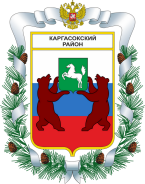 МУНИЦИПАЛЬНОЕ ОБРАЗОВАНИЕ «Каргасокский район»ТОМСКАЯ ОБЛАСТЬДУМА  КАРГАСОКСКОГО РАЙОНА ПРОЕКТ РЕШЕНИЯ10.11.2022	№ с. КаргасокО бюджете муниципального образования«Каргасокский район»  на  2023 год  и наплановый период 2024 и 2025 годовЗаслушав проект бюджета муниципального образования  «Каргасокский район» на 2023 год и на плановый период 2024 и 2025 годов, представленный Администрацией Каргасокского района,Дума Каргасокского района  РЕШИЛА: Глава Каргасокского района                                                                                     А.П.АщеуловМУНИЦИПАЛЬНОЕ ОБРАЗОВАНИЕ «Каргасокский район»ТОМСКАЯ ОБЛАСТЬДУМА  КАРГАСОКСКОГО РАЙОНА ПРОЕКТ РЕШЕНИЯ10.11.2022	№ с. КаргасокО бюджете муниципального образования«Каргасокский район»  на  2023 год  и наплановый период 2024 и 2025 годовЗаслушав проект бюджета муниципального образования  «Каргасокский район» на 2023 год и на плановый период 2024 и 2025 годов, представленный Администрацией Каргасокского района,Дума Каргасокского района  РЕШИЛА: Глава Каргасокского района                                                                                     А.П.АщеуловПриложение № 1к   Проекту Решения Думы Каргасокского района« О бюджете муниципального образования «Каргасокский район» на 2023 год и на плановый период 2024 и 2025 годы  Переченьглавных администраторов доходов бюджета муниципального образования «Каргасокский район»  -   территориальных органов федеральных органов исполнительной власти, органов государственной власти Томской области, областных государственных учреждений и иных организацийПриложение № 2к   Проекту Решения Думы Каргасокского района« О бюджете муниципального образования «Каргасокский район» на 2023 год и на плановый период 2024 и 2025 годы Приложение № 2к   Проекту Решения Думы Каргасокского района« О бюджете муниципального образования «Каргасокский район» на 2023 год и на плановый период 2024 и 2025 годы Перечень главных администраторов доходов бюджета муниципального образования  «Каргасокский район» - органов местного самоуправления и муниципальных казенных учреждений муниципального образования  «Каргасокский район»  и закрепленных за ними видов доходовПеречень главных администраторов доходов бюджета муниципального образования  «Каргасокский район» - органов местного самоуправления и муниципальных казенных учреждений муниципального образования  «Каргасокский район»  и закрепленных за ними видов доходовКод вида доходаНаименование главных  администраторов и закрепленных за ними  видов доходовМуниципальное казенное учреждение Управление финансов Администрации Каргасокского района992 1 16 01154 01 0000 140Административные штрафы, установленные главой 15 Кодекса Российской Федерации об административных правонарушениях, за административные правонарушения в области финансов, налогов и сборов, страхования, рынка ценных бумаг (за исключением штрафов, указанных в пункте 6 статьи 46 Бюджетного кодекса Российской Федерации), выявленные должностными лицами органов муниципального контроля992 1 16 01157 01 0000 140Административные штрафы, установленные главой 15 Кодекса Российской Федерации об административных правонарушениях, за административные правонарушения в области финансов, связанные с нецелевым использованием бюджетных средств, не возвратом либо несвоевременным возвратом бюджетного кредита, не перечислением либо несвоевременным перечислением платы за пользование бюджетным кредитом, нарушением условий предоставления бюджетного кредита, нарушением порядка и (или) условий предоставления (расходования) межбюджетных трансфертов, нарушением условий предоставления бюджетных инвестиций, субсидий юридическим лицам, индивидуальным предпринимателям и физическим лицам, подлежащие зачислению в бюджет муниципального образования992 1 17 05050 05 0000 180Прочие неналоговые доходы бюджетов муниципальных районов992 2 02 15001 05 0000 150Дотации бюджетам муниципальных районов на выравнивание бюджетной обеспеченности992 2 02 15002 05 0000 150Дотации бюджетам муниципальных районов на поддержку мер по обеспечению сбалансированности бюджетов992 2 02 35118 05 0000 150Субвенции бюджетам муниципальных районов на осуществление первичного воинского учета на территориях, где отсутствуют военные комиссариаты992 2 08 05000 05 0000 150Перечисление из бюджетов муниципальных районов (в бюджеты муниципальных районов) для осуществления возврата (зачета) излишне уплаченных или излишне взысканных сумм налогов, сборов и иных платежей, а также сумм процентов за несвоевременное осуществление такого возврата и процентов, начисленных на излишне взысканные суммы.Администрация Каргасокского района910 1 08 07150 01 1000 110Государственная пошлина за выдачу разрешения на установку рекламной конструкции910 1 11 05013 05 0000 120Доходы, получаемые в виде арендной платы за земельные участки, государственная собственность на которые не разграничена и которые расположены в границах сельских поселений и  межселенных территорий муниципальных районов, а также средства от продажи права на заключение договоров аренды указанных земельных участков910 1 11 05025 05 0000 120Доходы, получаемые в виде арендной платы, а также средства от продажи  права на заключение договоров  аренды за земли, находящиеся в собственности муниципальных районов (за исключением земельных участков муниципальных бюджетных и автономных учреждений) 910  1 11 05035 05 0000 120Доходы от сдачи в аренду имущества, находящегося в оперативном управлении органов управления муниципальных районов и созданных ими учреждений (за исключением имущества муниципальных бюджетных и автономных учреждений)910 1 11 05075 05 0000 120Доходы от сдачи в аренду имущества, составляющего казну муниципальных районов (за исключением земельных участков)910 1 11 05313 05 0000 120Плата по соглашениям об установлении сервитута, заключенным органами местного самоуправления муниципальных районов, органами местного самоуправления сельских поселений,  государственными или муниципальными предприятиями либо государственными или муниципальными учреждениями в отношении земельных участков, государственная собственность на которые не разграничена и которые расположены в границах сельских поселения и межселенных территорий муниципальных районов910 1 11 05325 05 0000 120Плата по соглашениям об установлении сервитута, заключенным органами местного самоуправления муниципальных районов, государственными или муниципальными предприятиями либо государственными или муниципальными учреждениями в отношении земельных участков, находящихся в собственности муниципальных районов910 1 11 07015 05 0000 120Доходы от перечисления части прибыли, остающейся после уплаты налогов и иных обязательных платежей муниципальных унитарных предприятий, созданных муниципальными районами910 1 11 09045 05 0000 120Прочие поступления от использования имущества, находящегося в собственности муниципальных районов (за исключением имущества муниципальных, бюджетных и автономных учреждений, а также имущества муниципальных унитарных предприятий, в том числе казенных)910 1 14 02052 05 0000 410Доходы от реализации имущества, находящегося в оперативном управлении учреждений, находящихся в ведении органов управления муниципальных районов (за исключением имущества муниципальных бюджетных и автономных учреждений), в части реализации основных средств по указанному имуществу910 1 14 02052 05 0000 440Доходы от реализации имущества, находящегося в оперативном управлении учреждений, находящихся в ведении органов управления муниципальных районов (за исключением имущества муниципальных бюджетных и автономных учреждений), в части реализации материальных запасов по указанному имуществу910 1 14 02053 05 0000 410Доходы от реализации иного имущества, находящегося в собственности муниципальных районов (за исключение имущества муниципальных бюджетных и автономных учреждений, а также имущества муниципальных унитарных предприятий, в том числе казенных) в части реализации основных средств по указанному имуществу910 1 14 02053 05 0000 440Доходы от реализации иного имущества, находящегося в собственности муниципальных районов (за исключением имущества муниципальных бюджетных и автономных учреждений, а также имущества муниципальных унитарных предприятий, в том числе казенных) в части реализации материальных запасов по указанному имуществу910 1 14 06013 05 0000 430Доходы от продажи земельных участков, государственная собственность на которые не разграничена и которые расположены в границах сельских поселений и межселенных территорий муниципальных районов910 1 14 06025 05 0000 430Доходы от продажи земельных участков, находящихся в собственности муниципальных районов (за исключением земельных участков муниципальных бюджетных и автономных учреждений) 910 1 16 02020 02 0000 140Административные  штрафы, установленные законами субъектов Российской Федерации об административных правонарушениях, за нарушение муниципальных правовых актов910 1 16 11064 01 0000 140Платежи уплаченные в целях  возмещения вреда, причиняемого автомобильным дорогам местного значения транспортными средствами, осуществляющими перевозки тяжеловесных и (или) крупногабаритных грузов910 2 02 20299 05 0000 150Субсидии бюджетам муниципальных районов на обеспечение мероприятий по переселению граждан из аварийного жилищного фонда, в том числе переселению граждан из аварийного жилищного фонда с учетом необходимости развития малоэтажного жилищного строительства, за счет средств, поступивших от государственной корпорации - Фонда содействия реформированию жилищно-коммунального хозяйства910 2 02 20302 05 0000 150Субсидии бюджетам муниципальных районов на обеспечение мероприятий по переселению граждан из аварийного жилищного фонда, в том числе переселению граждан из аварийного жилищного фонда с учетом необходимости развития малоэтажного жилищного строительства, за счет средств бюджетов910 2 02 25497 05 0000 150Субсидии бюджетам муниципальных районов на реализацию мероприятий по обеспечению жильем молодых семей910 2 02 25527 05 0000 150Субсидии бюджетам муниципальных районов на государственную поддержку малого и среднего предпринимательства, а также физических лиц, применяющих специальный налоговый режим "Налог на профессиональный доход", в субъектах Российской Федерации910 2 02 25576 05 0000 150Субсидии бюджетам муниципальных районов на обеспечение комплексного развития сельских территорий910 2 02 35120 05 0000 150Субвенции бюджетам муниципальных районов на осуществление полномочий по  составлению (изменению) списков кандидатов в присяжные заседатели федеральных судов общей юрисдикции в Российской Федерации910 2 02 35508 05 0000 150Субвенции бюджетам муниципальным районам на поддержку сельскохозяйственного производства по отдельным подотраслям растениеводства и животноводства910 2 02 40014 05 0000 150Межбюджетные трансферты, передаваемые бюджетам муниципальных районов из бюджетов поселений на осуществление части полномочий по решению вопросов местного значения в соответствии с заключенными соглашениями910 2 18 05020 05 0000 150Доходы бюджетов муниципальных районов от возврата автономными учреждениями остатков субсидий прошлых лет 910 2 19 35120 05 0000 150Возврат остатков субвенций на осуществление полномочий  по составлению (изменению) списков кандидатов в присяжные заседатели федеральных судов общей юрисдикции в Российской Федерации из бюджетов муниципальных районовУправление образования, опеки и попечительства муниципального образования «Каргасокский район»906 114 02052 05 0000 410Доходы от реализации имущества, находящегося в оперативном управлении учреждений, находящихся в ведении органов управления муниципальных районов (за исключением имущества муниципальных бюджетных и автономных учреждений)в части реализации основных средств по указанному имуществу906 114 02052 05 0000 440Доходы от реализации имущества, находящегося в оперативном управлении учреждений,  находящихся в ведении органов управления муниципальных районов (за исключением имущества муниципальных бюджетных и автономных учреждений) в части реализации материальных запасов по указанному имуществу906 2 02 25097 05 0000 150Субсидии бюджетам муниципальных районов на создание в общеобразовательных организациях, расположенных в сельской местности условий для занятий физической культурой и спортом906 2 02 25169 05 0000 150Субсидии бюджетам муниципальных районов на обновление материально-технической базы для формирования у обучающихся современных технологических и гуманитарных навыков906 2 02 25210 05 0000 150Субсидии бюджетам муниципальных районов на внедрение целевой модели цифровой образовательной среды в общеобразовательных организациях и профессиональных образовательных организациях906 2 02 25304 05 0000 150Субсидии бюджетам муниципальных районов на организацию бесплатного горячего питания обучающихся, получающих начальное общее образование в государственных и муниципальных образовательных учреждениях906 2 02 30027 05 0000 150Субвенции бюджетам муниципальных районов на содержание ребенка в семье опекуна и приемной семье, а также вознаграждение, причитающееся приемному родителю906 2 02 35082 05 0000 150Субвенции бюджетам муниципальных районов на предоставление жилых помещений детям-сиротам и детям, оставшимся без попечения родителей, лицам из их числа по договорам найма специализированных жилых помещений906 2 02 35260 05 0000 150Субвенции бюджетам муниципальных районов на выплату единовременного пособия при всех формах устройства детей, лишенных родительского попечения, в семью906 2 02 45303 05 0000 150Межбюджетные трансферты бюджетам муниципальных районов на ежемесячное денежное вознаграждение за классное руководство педагогическим работникам государственных и муниципальных общеобразовательных организаций906 2 02 35304 05 0000 150Субвенции бюджетам муниципальных районов на организацию бесплатного горячего питания обучающихся, получающих начальное общее образование в государственных и муниципальных образовательных организацияхМуниципальное казенное учреждение Управление жилищно-коммунального хозяйства и капитального строительства муниципального образования «Каргасокский район»902 2 02 20077 05 0000 150Субсидии бюджетам муниципальных районов на софинансирование капитальных вложений в объекты муниципальной собственности902 2 02 25555 05 0000 150Субсидии бюджетам муниципальных районов на поддержку государственных программ субъектов Российской Федерации и муниципальных программ формирования современной городской среды902 2 02 25243 05 0000 150Субсидии бюджетам муниципальных районов на строительство и реконструкцию (модернизацию)объектов питьевого водоснабженияМуниципальное казенное учреждение Отдел культуры и туризма Администрации Каргасокского района908 2 02 25467 05 0000 150Субсидии бюджетам муниципальных районов на обеспечение развития и укрепления материально-технической базы домов культуры в населенных пунктах с числом жителей до 50 тысяч человек908 2 02 29999 05 0000 150Прочие субсидии бюджетам муниципальных районов908 2 02 45454 05 0000 150Межбюджетные трансферты, передаваемые бюджетам муниципальных районов на создание модельных муниципальных библиотекВиды доходов, администрирование которых осуществляется главными администраторами доходов в пределах их компетенции000 1 13 01995 05 0000 130Прочие доходы от оказания платных услуг (работ) получателями средств бюджетов муниципальных районов000 1 13 02065 05 0000 130Доходы, поступающие в порядке возмещения расходов, понесенных в связи с эксплуатацией имущества муниципальных районов.000 1 13 02995 05 0000 130Прочие доходы от компенсации затрат бюджетов муниципальных районов000 1 16 01074 01 0000 140Административные штрафы, установленные Главой 7 Кодекса Российской Федерации об административных правонарушениях, за административные правонарушения в области охраны собственности, выявленные должностными лицами органов муниципального контроля000 1 16 07010 05 0000 140Штрафы, неустойки, пени, уплаченные в случае просрочки исполнения  поставщиком (подрядчиком, исполнителем) обязательств, предусмотренных муниципальным контрактом, заключенным муниципальным органом, казенным учреждением муниципального района000 1 16 07090 05 0000 140Иные штрафы, неустойки, пени, уплаченные в соответствии с законом или  договором в случае неисполнения или ненадлежащего исполнения обязательств перед муниципальным органом, (муниципальным казенным учреждением) муниципального района000 1 16 10031 05 0000 140Возмещение ущерба при возникновении страховых случаев, когда выгодоприобретателями выступают получатели средств бюджет муниципального района000 1 16 10061 05 0000 140Платежи в целях возмещения убытков, причиненных  уклонением от заключения с муниципальным органом муниципального района (муниципальным казенным учреждением) муниципального контракта (за исключением муниципального контракта, финансируемого за счет средств муниципального дорожного фонда)000 1 16 10081 05 0000 140Платежи в целях возмещения ущерба при расторжении муниципального контракта,  заключенного с муниципальным органом муниципального района (муниципальным казенным учреждением), в связи с односторонним отказом исполнителя (подрядчика) от его исполнения (за исключением муниципального контракта, финансируемого за счет средств муниципального дорожного фонда)000 1 16 10082 05 0000 140Платежи в целях возмещения ущерба при расторжении муниципального контракта, финансируемого за счет средств муниципального дорожного фонда муниципального района, в связи с односторонним отказом исполнителя (подрядчика) от его исполнения000    1 16 10123 01 0051 140Доходы от денежных взысканий  (штрафов), поступающие в счет погашения задолженности, образовавшейся до 1 января 2020 года, подлежащие зачислению в бюджет муниципального образования по нормативам, действующим в 2019 году (доходы бюджетов муниципальных районов за исключением доходов, направляемых на формирование муниципального дорожного фонда, а также иных платежей в случае принятия решения финансовым органом муниципального образования о раздельном учете задолженности) 000 1 17 01050 05 0000 180Невыясненные поступления, зачисляемые в бюджеты муниципальных районов000 1 17 05050 05 0000 180Прочие неналоговые доходы бюджетов муниципальных районов000 2 02 20077 05 0000 150Субсидии бюджетам муниципальных районов на софинансирование капитальных вложений в объекты муниципальной собственности000 2 02 25527 05 0000 150Субсидии бюджетам муниципальных районов на государственную поддержку малого и среднего предпринимательства, а также физических лиц, применяющих специальный налоговый режим "Налог на профессиональный доход", в субъектах Российской Федерации000 2 02 25555 05 0000 150Субсидии бюджетам муниципальных районов на реализацию  программ формирования современной городской среды000 2 02 29999 05 0000 150Прочие субсидии бюджетам муниципальных районов000 2 02 25519 05 0000 150Субсидия бюджетам муниципальных районов на поддержку отрасли культуры000 2 02 30024 05 0000 150Субвенции бюджетам муниципальных районов на выполнение передаваемых полномочий субъектов Российской Федерации000 2 02 39999 05 0000 150Прочие субвенции  бюджетам муниципальных районов000 2 02 40014 05 0000 150Межбюджетные трансферты, передаваемые бюджетам муниципальных районов  из бюджетов поселений на осуществление части полномочий по решению вопросов местного значения в соответствии с заключенными соглашениями000 2 02  45160 05 0000 150Межбюджетные трансферты, передаваемые бюджетам муниципальных районов для компенсации дополнительных расходов, возникших в результате решений, принятых органами власти другого уровня000 2 02 49999 05 0000 150Прочие межбюджетные трансферты, передаваемые бюджетам муниципальных районов000 2 03 05010 05 0000 150Предоставление государственными (муниципальными) организациями грантов для получателей средств бюджетов муниципальных районов000 2 03 05020 05 0000 150Поступления от денежных пожертвований, предоставляемых государственными (муниципальными) организациями получателям средств бюджетов муниципальных районов000 2 07 05020 05 0000 150Поступления от денежных пожертвований, предоставляемых физическими лицами получателям средств бюджетов муниципальных районов000 2 07 05030 05 0000 150Прочие безвозмездные поступления в бюджеты муниципальных районов000 2 18 05010 05 0000 150Доходы бюджетов муниципальных районов от возврата бюджетными учреждениями остатков субсидий прошлых лет000 2 18 60010 05 0000 150Доходы бюджетов муниципальных районов от возврата прочих остатков субсидий, субвенций и иных межбюджетных трансфертов, имеющих целевое назначение, прошлых лет из бюджетов поселений000 2 18 05030 05 0000150Доходы бюджетов муниципальных районов от возврата иными организациями остатков субсидий прошлых лет000 2 19 60010 05 0000 150Возврат остатков субсидий, субвенций и иных межбюджетных трансфертов, имеющих целевое назначение, прошлых лет из бюджетов муниципальных районов000 2 19 25112 05 0000 150Возврат остатков субсидий на софинансирование капитальных вложений в объекты муниципальной собственности из бюджетов муниципальных районовПриложение № 3к   Проекту Решения Думы Каргасокского района« О бюджете муниципального образования «Каргасокский район» на 2023 год и на плановый период 2024 и 2025 годы Приложение № 3к   Проекту Решения Думы Каргасокского района« О бюджете муниципального образования «Каргасокский район» на 2023 год и на плановый период 2024 и 2025 годы Приложение № 3к   Проекту Решения Думы Каргасокского района« О бюджете муниципального образования «Каргасокский район» на 2023 год и на плановый период 2024 и 2025 годы Перечень  главных администраторов  источников финансирования дефицита бюджета и закрепленных за ними видов  источников  финансирования  дефицита  бюджета   муниципального образования  «Каргасокский  район»Перечень  главных администраторов  источников финансирования дефицита бюджета и закрепленных за ними видов  источников  финансирования  дефицита  бюджета   муниципального образования  «Каргасокский  район»Перечень  главных администраторов  источников финансирования дефицита бюджета и закрепленных за ними видов  источников  финансирования  дефицита  бюджета   муниципального образования  «Каргасокский  район»Код главного администратораКод группы, подгруппы, статьи и вида  источников финансирования дефицитаНаименование главного  администратора                                          источников финансирования дефицита  бюджета и видов источников финансирования дефицитаИсточники финансирования дефицита бюджета, администрирование которых  осуществлятся главными администраторами источников финансирования  дефицита бюджета муниципального образования «Каргасокский район» в пределах их компетенцииИсточники финансирования дефицита бюджета, администрирование которых  осуществлятся главными администраторами источников финансирования  дефицита бюджета муниципального образования «Каргасокский район» в пределах их компетенцииИсточники финансирования дефицита бюджета, администрирование которых  осуществлятся главными администраторами источников финансирования  дефицита бюджета муниципального образования «Каргасокский район» в пределах их компетенции01 05 02 01 05 0000 510Увеличение прочих остатков денежных средств бюджетов муниципальных районов01 05 02 01 05 0000 610Уменьшение  прочих остатков денежных средств бюджетов муниципальных районовМуниципальное казенное учреждение Управление финансов                                                                                Администрации Каргасокского районаМуниципальное казенное учреждение Управление финансов                                                                                Администрации Каргасокского районаМуниципальное казенное учреждение Управление финансов                                                                                Администрации Каргасокского района99201 03 01 00 05 0000 710Получение кредитов от других бюджетов бюджетной системы Российской Федерации бюджетами муниципальных районов в валюте Российской Федерации99201 03 01 00 05 0000 810Погашение бюджетами муниципальных районов   кредитов от других бюджетов бюджетной системы Российской Федерации в валюте Российской Федерации992 01 06 10 02 05 0000 550Увеличение финансовых активов в собственности муниципальных районов за счет средств на казначейских счетах для осуществления и отражения операций с денежными средствами, поступившими во временное распоряжение получателей средств местного бюджета, казначейских счетов для осуществления и отражения операций с денежными средствами бюджетных и автономных учреждений, казначейских счетов для осуществления и отражения операций с денежными средствами юридических лиц, не являющихся участниками бюджетного процесса, бюджетными и автономными учреждениямиПриложение № 4к   Проекту Решения Думы Каргасокского района« О бюджете муниципального образования «Каргасокский район» на 2023 год и на плановый период 2024 и 2025 годы  Приложение № 4к   Проекту Решения Думы Каргасокского района« О бюджете муниципального образования «Каргасокский район» на 2023 год и на плановый период 2024 и 2025 годы  Перечень                                                                                                                                                                              главных распорядителей средств  бюджета  муниципального образования  «Каргасокский  район»Перечень                                                                                                                                                                              главных распорядителей средств  бюджета  муниципального образования  «Каргасокский  район»Наименование главных распорядителейКод  главного   распорядителяМуниципальное казенное учреждение "Управление жилищно-коммунального хозяйства и капитального строительства муниципального образования "Каргасокский район"902муниципальное казенное учреждение Дума Каргасокского района904Орган муниципального финансового контроля Каргасокского района905Управление образования, опеки и попечительства муниципального образования "Каргасокский район"906Муниципальное казенное учреждение Отдел культуры и туризма Администрации Каргасокского района908Администрация Каргасокского района910Муниципальное казенное учреждение Управление финансов Администрации Каргасокского района992Приложение № 5к   Проекту Решения Думы Каргасокского района« О бюджете муниципального образования «Каргасокский район» на 2023 год и на плановый период 2024 и 2025 годыПриложение № 5к   Проекту Решения Думы Каргасокского района« О бюджете муниципального образования «Каргасокский район» на 2023 год и на плановый период 2024 и 2025 годыПриложение № 5к   Проекту Решения Думы Каргасокского района« О бюджете муниципального образования «Каргасокский район» на 2023 год и на плановый период 2024 и 2025 годыПлан доходов бюджета муниципального образования «Каргасокский район»  на  2023г.План доходов бюджета муниципального образования «Каргасокский район»  на  2023г.План доходов бюджета муниципального образования «Каргасокский район»  на  2023г.План доходов бюджета муниципального образования «Каргасокский район»  на  2023г.рублейрублейКоды бюджетнойКоды бюджетнойНаименование      показателейПлан                на   2022 годклассификации классификации Наименование      показателейПлан                на   2022 год1 00 00000 00 0000 0001 00 00000 00 0000 000Доходы 376 228 600,001 01 00000 00 0000 0001 01 00000 00 0000 000Налог на прибыль, доходы 278 274 600,001 03 00000 00 0000 0001 03 00000 00 0000 000Налоги на товары (работы, услуги), реализуемые на территории Российской Федерации12 427 900,001 05 00000 00 0000 0001 05 00000 00 0000 000Налоги на совокупный доход16 010 400,001 06 00000 00 0000 0001 06 00000 00 0000 000Земельный налог          260 000,001 07 00000 00 0000 0001 07 00000 00 0000 000Налог на добычу общераспространенных полезных ископаемых1 776 600,001 08 00000 00 0000 0001 08 00000 00 0000 000Государственная пошлина, сборы1 821 700,001 11 00000 00 0000 0001 11 00000 00 0000 000Доходы от использования имущества,  находящегося в государственной и муниципальной собственности10 587 300,001 12 00000 00 0000 0001 12 00000 00 0000 000Платежи при пользовании природными ресурсами48 048 000,001 13 00000 00 0000 0001 13 00000 00 0000 000Доходы от оказания платных услуг и компенсации затрат государства 3 548 900,001 14 00000 00 0000 0001 14 00000 00 0000 000Доходы от продажи материальных и нематериальных активов732 600,001 16 00000 00 0000 0001 16 00000 00 0000 000Штрафы, санкции, возмещение ущерба2 740 600,002 00 00000 00 0000 0002 00 00000 00 0000 000Безвозмездные перечисления1 042 242 000,002 02 00000 00 0000 0002 02 00000 00 0000 000Безвозмездные поступления от других бюджетов бюджетной системы Российской Федерации1 042 242 000,002 02 00000 00 0000 0002 02 00000 00 0000 000Безвозмездные поступления из областного бюджета1 030 424 900,002 02 00000 00 0000 000 2 02 00000 00 0000 000 Безвозмездные поступления из бюджетов сельских поселений 11 817 100,002 07 00000 00 0000 0002 07 00000 00 0000 000Прочие безвозмездные поступления0,00ВСЕГО ДОХОДОВ1 418 470 600,00Приложение №5.1к   Проекту Решения Думы Каргасокского района« О бюджете муниципального образования «Каргасокский район» на 2023 год и на плановый период 2024 и 2025 годыПриложение №5.1к   Проекту Решения Думы Каргасокского района« О бюджете муниципального образования «Каргасокский район» на 2023 год и на плановый период 2024 и 2025 годыПриложение №5.1к   Проекту Решения Думы Каргасокского района« О бюджете муниципального образования «Каргасокский район» на 2023 год и на плановый период 2024 и 2025 годыПриложение №5.1к   Проекту Решения Думы Каргасокского района« О бюджете муниципального образования «Каргасокский район» на 2023 год и на плановый период 2024 и 2025 годыПлан доходов бюджета муниципального образования «Каргасокский район»  на  плановый период 2024 и 2025 годовПлан доходов бюджета муниципального образования «Каргасокский район»  на  плановый период 2024 и 2025 годовПлан доходов бюджета муниципального образования «Каргасокский район»  на  плановый период 2024 и 2025 годовПлан доходов бюджета муниципального образования «Каргасокский район»  на  плановый период 2024 и 2025 годовПлан доходов бюджета муниципального образования «Каргасокский район»  на  плановый период 2024 и 2025 годоврублейрублейКоды бюджетнойКоды бюджетнойНаименование      показателейПланна 2024  годПланна 2025 годклассификации классификации Наименование      показателейПланна 2024  годПланна 2025 год1 00 00000 00 0000 0001 00 00000 00 0000 000Доходы 377 931 000,00380 864 400,001 01 00000 00 0000 0001 01 00000 00 0000 000Налог на прибыль, доходы 281 105 800,00281 983 900,001 03 00000 00 0000 0001 03 00000 00 0000 000Налоги на товары (работы, услуги), реализуемые на территории Российской Федерации12 859 000,0013 610 000,001 05 00000 00 0000 0001 05 00000 00 0000 000Налоги на совокупный доход16 869 800,0017 433 800,001 06 06000 00 0000 0001 06 06000 00 0000 000Земельный налог260 000,00260 000,001 07 00000 00 0000 0001 07 00000 00 0000 000Налог на добычу общераспространенных полезных ископаемых1 241 800,001 264 200,001 08 00000 00 0000 0001 08 00000 00 0000 000Государственная пошлина, сборы1 957 700,002 050 600,001 11 00000 00 0000 0001 11 00000 00 0000 000Доходы от использования имущества,  находящегося в государственной и муниципальной собственности10 410 000,0010 915 000,001 12 00000 00 0000 0001 12 00000 00 0000 000Платежи при пользовании природными ресурсами48 048 000,0048 048 000,001 13 00000 00 0000 0001 13 00000 00 0000 000Доходы от оказания платных услуг и компенсации затрат государства3 658 900,003 768 900,001 14 00000 00 0000 0001 14 00000 00 0000 000Доходы от продажи материальных и нематериальных активов620 000,00630 000,001 16 00000 00 0000 0001 16 00000 00 0000 000Штрафы, санкции,  возмещение ущерба900 000,00900 000,002 00 00000 00 0000 0002 00 00000 00 0000 000Безвозмездные перечисления1 051 233 762,001 046 054 562,002 02 00000 00 0000 0002 02 00000 00 0000 000Безвозмездные поступления от других бюджетов бюджетной системы Российской Федерации2 02 00000 00 0000 0002 02 00000 00 0000 000Безвозмездные поступления из областного бюджета1 039 416 662,001 034 237 462,002 02 00000 00 0000 0002 02 00000 00 0000 000Безвозмездные поступления из бюджетов сельских поселений11 817 100,0011 817 100,002 07 00000 00 0000 0002 07 00000 00 0000 000Прочие безвозмездные поступления0,000,00ВСЕГО ДОХОДОВ1 429 164 762,001 426 918 962,00Приложение № 6к   Проекту Решения Думы Каргасокского района« О бюджете муниципального образования «Каргасокский район» на 2023 год и на плановый период 2024 и 2025 годыПриложение № 6к   Проекту Решения Думы Каргасокского района« О бюджете муниципального образования «Каргасокский район» на 2023 год и на плановый период 2024 и 2025 годыПриложение № 6к   Проекту Решения Думы Каргасокского района« О бюджете муниципального образования «Каргасокский район» на 2023 год и на плановый период 2024 и 2025 годыПриложение № 6к   Проекту Решения Думы Каргасокского района« О бюджете муниципального образования «Каргасокский район» на 2023 год и на плановый период 2024 и 2025 годыПриложение № 6к   Проекту Решения Думы Каргасокского района« О бюджете муниципального образования «Каргасокский район» на 2023 год и на плановый период 2024 и 2025 годыРаспределение бюджетных ассигнований по разделам и подразделам классификации  расходов бюджета   муниципального образования«Каргасокский район»   на  2023 годРаспределение бюджетных ассигнований по разделам и подразделам классификации  расходов бюджета   муниципального образования«Каргасокский район»   на  2023 годРаспределение бюджетных ассигнований по разделам и подразделам классификации  расходов бюджета   муниципального образования«Каргасокский район»   на  2023 годРаспределение бюджетных ассигнований по разделам и подразделам классификации  расходов бюджета   муниципального образования«Каргасокский район»   на  2023 годРаспределение бюджетных ассигнований по разделам и подразделам классификации  расходов бюджета   муниципального образования«Каргасокский район»   на  2023 годрублей  рублей  КФСРНаименование кодаБюджетные ассигнования 2023 годБюджетные ассигнования 2023 год0100ОБЩЕГОСУДАРСТВЕННЫЕ ВОПРОСЫ90 770 230,0090 770 230,000102Функционирование высшего должностного лица субъекта Российской Федерации и муниципального образования2 650 000,002 650 000,000103Функционирование законодательных (представительных) органов государственной власти и представительных органов муниципальных образований1 174 900,001 174 900,000104Функционирование Правительства Российской Федерации, высших исполнительных органов государственной власти субъектов Российской Федерации, местных администраций53 047 300,0053 047 300,000106Обеспечение деятельности финансовых, налоговых и таможенных органов и органов финансового (финансово-бюджетного) надзора16 124 950,0016 124 950,000111Резервные фонды1 000 000,001 000 000,000113Другие общегосударственные вопросы16 773 080,0016 773 080,000400НАЦИОНАЛЬНАЯ ЭКОНОМИКА115 449 600,00115 449 600,000401Общеэкономические вопросы258 000,00258 000,000405Сельское хозяйство и рыболовство3 675 600,003 675 600,000408Транспорт60 896 000,0060 896 000,000409Дорожное хозяйство (дорожные фонды)42 090 000,0042 090 000,000410Связь и информатика5 000 000,005 000 000,000412Другие вопросы в области национальной экономики3 530 000,003 530 000,000500ЖИЛИЩНО-КОММУНАЛЬНОЕ ХОЗЯЙСТВО186 491 700,00186 491 700,000501Жилищное хозяйство7 351 100,007 351 100,000502Коммунальное хозяйство171 540 600,00171 540 600,000503Благоустройство7 000 000,007 000 000,000505Другие вопросы в области жилищно-коммунального хозяйства600 000,00600 000,000700ОБРАЗОВАНИЕ819 254 788,00819 254 788,000701Дошкольное образование168 506 300,00168 506 300,000702Общее образование571 890 500,00571 890 500,000703Дополнительное образование детей30 323 388,0030 323 388,000705Профессиональная подготовка, переподготовка и повышение квалификации115 000,00115 000,000707Молодежная политика120 000,00120 000,000709Другие вопросы в области образования48 299 600,0048 299 600,000800КУЛЬТУРА, КИНЕМАТОГРАФИЯ76 375 782,0076 375 782,000801Культура69 403 073,0069 403 073,000804Другие вопросы в области культуры, кинематографии6 972 709,006 972 709,000900ЗДРАВООХРАНЕНИЕ1 013 800,001 013 800,000909Другие вопросы в области здравоохранения1 013 800,001 013 800,001000СОЦИАЛЬНАЯ ПОЛИТИКА39 649 300,0039 649 300,001003Социальное обеспечение населения3 314 300,003 314 300,001004Охрана семьи и детства36 335 000,0036 335 000,001100ФИЗИЧЕСКАЯ КУЛЬТУРА И СПОРТ24 837 400,0024 837 400,001101Физическая культура4 805 000,004 805 000,001102Массовый спорт2 850 000,002 850 000,001103Спорт высших достижений17 182 400,0017 182 400,001300ОБСЛУЖИВАНИЕ ГОСУДАРСТВЕННОГО И МУНИЦИПАЛЬНОГО ДОЛГА11 950 000,0011 950 000,001301Обслуживание государственного внутреннего и муниципального долга11 950 000,0011 950 000,001400МЕЖБЮДЖЕТНЫЕ ТРАНСФЕРТЫ ОБЩЕГО ХАРАКТЕРА БЮДЖЕТАМ БЮДЖЕТНОЙ СИСТЕМЫ РОССИЙСКОЙ ФЕДЕРАЦИИ101 778 000,00101 778 000,001401Дотации на выравнивание бюджетной обеспеченности субъектов Российской Федерации и муниципальных образований57 762 000,0057 762 000,001403Прочие межбюджетные трансферты общего характера44 016 000,0044 016 000,00ИТОГО:1 467 570 600,001 467 570 600,00Приложение № 6.1к   Проекту Решения Думы Каргасокского района« О бюджете муниципального образования «Каргасокский район» на 2023 год и на плановый период 2024 и 2025 годыПриложение № 6.1к   Проекту Решения Думы Каргасокского района« О бюджете муниципального образования «Каргасокский район» на 2023 год и на плановый период 2024 и 2025 годыПриложение № 6.1к   Проекту Решения Думы Каргасокского района« О бюджете муниципального образования «Каргасокский район» на 2023 год и на плановый период 2024 и 2025 годыПриложение № 6.1к   Проекту Решения Думы Каргасокского района« О бюджете муниципального образования «Каргасокский район» на 2023 год и на плановый период 2024 и 2025 годыРаспределение бюджетных ассигнований по разделам и подразделам классификации  расходов бюджета   муниципального образования«Каргасокский район»   на плановый период  2024 и 2025 годовРаспределение бюджетных ассигнований по разделам и подразделам классификации  расходов бюджета   муниципального образования«Каргасокский район»   на плановый период  2024 и 2025 годовРаспределение бюджетных ассигнований по разделам и подразделам классификации  расходов бюджета   муниципального образования«Каргасокский район»   на плановый период  2024 и 2025 годовРаспределение бюджетных ассигнований по разделам и подразделам классификации  расходов бюджета   муниципального образования«Каргасокский район»   на плановый период  2024 и 2025 годоврублей  рублей  рублей  рублей  КФСРНаименование кодаБюджетные ассигнования 2024 годБюджетные ассигнования 2025 год0100ОБЩЕГОСУДАРСТВЕННЫЕ ВОПРОСЫ105 292 030,00120 040 230,000102Функционирование высшего должностного лица субъекта Российской Федерации и муниципального образования2 650 000,002 650 000,000103Функционирование законодательных (представительных) органов государственной власти и представительных органов муниципальных образований1 174 900,001 174 900,000104Функционирование Правительства Российской Федерации, высших исполнительных органов государственной власти субъектов Российской Федерации, местных администраций53 047 300,0053 047 300,000106Обеспечение деятельности финансовых, налоговых и таможенных органов и органов финансового (финансово-бюджетного) надзора16 124 950,0016 124 950,000111Резервные фонды1 000 000,001 000 000,000113Другие общегосударственные вопросы31 294 880,0046 043 080,000400НАЦИОНАЛЬНАЯ ЭКОНОМИКА92 697 800,0087 307 600,000401Общеэкономические вопросы258 000,00258 000,000405Сельское хозяйство и рыболовство3 675 600,003 675 600,000408Транспорт45 574 200,0039 896 000,000409Дорожное хозяйство (дорожные фонды)42 660 000,0042 948 000,000412Другие вопросы в области национальной экономики530 000,00530 000,000500ЖИЛИЩНО-КОММУНАЛЬНОЕ ХОЗЯЙСТВО173 113 400,00173 113 400,000501Жилищное хозяйство972 800,00972 800,000502Коммунальное хозяйство171 540 600,00171 540 600,000505Другие вопросы в области жилищно-коммунального хозяйства600 000,00600 000,000700ОБРАЗОВАНИЕ808 463 951,00808 171 951,000701Дошкольное образование166 506 300,00166 506 300,000702Общее образование563 099 500,00562 807 500,000703Дополнительное образование детей30 323 551,0030 323 551,000705Профессиональная подготовка, переподготовка и повышение квалификации115 000,00115 000,000707Молодежная политика120 000,00120 000,000709Другие вопросы в области образования48 299 600,0048 299 600,000800КУЛЬТУРА, КИНЕМАТОГРАФИЯ74 871 381,0074 971 381,000801Культура67 998 672,0067 998 672,000804Другие вопросы в области культуры, кинематографии6 872 709,006 972 709,000900ЗДРАВООХРАНЕНИЕ1 013 800,001 013 800,000909Другие вопросы в области здравоохранения1 013 800,001 013 800,001000СОЦИАЛЬНАЯ ПОЛИТИКА39 397 900,0039 397 900,001003Социальное обеспечение населения3 062 900,003 062 900,001004Охрана семьи и детства36 335 000,0036 335 000,001100ФИЗИЧЕСКАЯ КУЛЬТУРА И СПОРТ24 787 400,0024 787 400,001101Физическая культура4 805 000,004 805 000,001102Массовый спорт2 850 000,002 850 000,001103Спорт высших достижений17 132 400,0017 132 400,001300ОБСЛУЖИВАНИЕ ГОСУДАРСТВЕННОГО И МУНИЦИПАЛЬНОГО ДОЛГА9 097 100,007 160 000,001301Обслуживание государственного внутреннего и муниципального долга9 097 100,007 160 000,001400МЕЖБЮДЖЕТНЫЕ ТРАНСФЕРТЫ ОБЩЕГО ХАРАКТЕРА БЮДЖЕТАМ БЮДЖЕТНОЙ СИСТЕМЫ РОССИЙСКОЙ ФЕДЕРАЦИИ100 430 000,0090 955 300,001401Дотации на выравнивание бюджетной обеспеченности субъектов Российской Федерации и муниципальных образований57 743 000,0058 231 000,001403Прочие межбюджетные трансферты общего характера42 687 000,0032 724 300,00ИТОГО:1 429 164 762,001 426 918 962,00Приложение № 7к   Проекту Решения Думы Каргасокского района« О бюджете муниципального образования «Каргасокский район» на 2023 год и на плановый период 2024 и 2025 годыРаспределение бюджетных ассигнований по целевым статьям, группам иподгруппам видов расходов на  2023 годПриложение № 7к   Проекту Решения Думы Каргасокского района« О бюджете муниципального образования «Каргасокский район» на 2023 год и на плановый период 2024 и 2025 годыРаспределение бюджетных ассигнований по целевым статьям, группам иподгруппам видов расходов на  2023 годрублейПриложение № 7.1к   Проекту Решения Думы Каргасокского района« О бюджете муниципального образования «Каргасокский район» на 2023 год и на плановый период 2024 и 2025 годыРаспределение бюджетных ассигнований по целевым статьям, группам иподгруппам видов расходов на  плановый период 2024 и 2025 годоврублейПриложение № 7.1к   Проекту Решения Думы Каргасокского района« О бюджете муниципального образования «Каргасокский район» на 2023 год и на плановый период 2024 и 2025 годыРаспределение бюджетных ассигнований по целевым статьям, группам иподгруппам видов расходов на  плановый период 2024 и 2025 годоврублейНаименование кодаКЦСРКВРБюджетные ассигнования 2024 годБюджетные ассигнования 2025 годМуниципальная программа "Развитие образования в муниципальном образовании "Каргасокский район"0100000000845 957 000,00845 665 000,00Подпрограмма "Развитие общего и дополнительного образования"0110000000761 022 400,00760 730 400,00Основное мероприятие "Обеспечение государственных гарантий реализации прав на получение общедоступного, бесплатного и качественного дошкольного образования"0118000000166 506 300,00166 506 300,00Основное мероприятие "Обеспечение государственных гарантий реализации прав на получение общедоступного, бесплатного и качественного дошкольного образования"(РБ)011800000563 000 000,0063 000 000,00Субсидии бюджетным учреждениям011800000561063 000 000,0063 000 000,00Обеспечение государственных гарантий реализации прав на получение общедоступного и бесплатного дошкольного образования в муниципальных дошкольных образовательных организациях в Томской области.0118040370102 600 500,00102 600 500,00Субсидии бюджетным учреждениям0118040370610102 600 500,00102 600 500,00Осуществление отдельных государственных полномочий по обеспечению предоставления бесплатной методической, психолого-педагогической, диагностической и консультативной помощи, в том числе в дошкольных образовательных организациях и общеобразовательных организациях, если в них созданы соответствующие консультационные центры, родителям (законным представителям) несовершеннолетних обучающихся, обеспечивающим получение детьми дошкольного образования в форме семейного образования.0118040380490 500,00490 500,00Субсидии бюджетным учреждениям0118040380610490 500,00490 500,00Осуществление отдельных государственных полномочий по обеспечению обучающихся с ограниченными возможностями здоровья, проживающих в муниципальных (частных) образовательных организациях, осуществляющих образовательную деятельность по основным общеобразовательным программам, питанием, одеждой, обувью, мягким и жестким инвентарем и обеспечению обучающихся с ограниченными возможностями здоровья, не проживающих в муниципальных (частных) образовательных организациях, осуществляющих образовательную деятельность по основным общеобразовательным программам, бесплатным двухразовым питанием.0118040470400 000,00400 000,00Субсидии бюджетным учреждениям0118040470610400 000,00400 000,00Осуществление отдельных государственных полномочий по выплате надбавок к должностному окладу педагогическим работникам муниципальных образовательных организаций.011804053015 300,0015 300,00Субсидии бюджетным учреждениям011804053061015 300,0015 300,00Основное мероприятие "Обеспечение государственных гарантий реализации прав на получение общедоступного, бесплатного и качественного начального общего, основного общего, среднего общего образования, содействие развитию начального общего, основного общего образования".0118100000562 520 400,00562 520 400,00Основное мероприятие "Обеспечение государственных гарантий реализации прав на получение общедоступного, бесплатного и качественного начального общего, основного общего, среднего общего образования, содействие развитию начального общего, основного общего образования".(РБ)011810000598 100 000,0098 100 000,00Расходы на выплаты персоналу казенных учреждений01181000051101 100 000,001 100 000,00Иные закупки товаров, работ и услуг для обеспечения государственных (муниципальных) нужд011810000524065 000 000,0065 000 000,00Субсидии бюджетным учреждениям011810000561030 700 000,0030 700 000,00Уплата налогов, сборов и иных платежей01181000058501 300 000,001 300 000,00Обеспечение государственных гарантий реализации прав на получение общедоступного и бесплатного дошкольного, начального общего, основного общего, среднего общего образования в муниципальных общеобразовательных организациях Томской области, обеспечение дополнительного образования детей в муниципальных общеобразовательных организациях Томской области.0118140420446 976 500,00446 976 500,00Расходы на выплаты персоналу казенных учреждений0118140420110201 173 900,00201 173 900,00Иные закупки товаров, работ и услуг для обеспечения государственных (муниципальных) нужд011814042024010 302 600,0010 052 600,00Субсидии бюджетным учреждениям0118140420610235 500 000,00235 750 000,00Частичная оплата стоимости питания отдельных категорий обучающихся в муниципальных общеобразовательных организациях Томской области, за исключением обучающихся с ограниченными возможностями здоровья.01181404403 498 600,003 498 600,00Иные закупки товаров, работ и услуг для обеспечения государственных (муниципальных) нужд01181404402401 609 400,001 609 400,00Субсидии бюджетным учреждениям01181404406101 889 200,001 889 200,00Осуществление отдельных государственных полномочий по обеспечению обучающихся с ограниченными возможностями здоровья, проживающих в муниципальных (частных) образовательных организациях, осуществляющих образовательную деятельность по основным общеобразовательным программам, питанием, одеждой, обувью, мягким и жестким инвентарем и обеспечению обучающихся с ограниченными возможностями здоровья, не проживающих в муниципальных (частных) образовательных организациях, осуществляющих образовательную деятельность по основным общеобразовательным программам, бесплатным двухразовым питанием.011814047013 239 900,0013 239 900,00Иные закупки товаров, работ и услуг для обеспечения государственных (муниципальных) нужд01181404702405 227 000,005 227 000,00Публичные нормативные социальные выплаты гражданам0118140470310512 900,00512 900,00Субсидии бюджетным учреждениям01181404706107 500 000,007 500 000,00Ежемесячная стипендия губернатора Томской области молодым учителям муниципальных общеобразовательных организаций Томской области.0118140520579 000,00579 000,00Иные выплаты населению0118140520360521 200,00521 200,00Субсидии бюджетным учреждениям011814052061057 800,0057 800,00Осуществление отдельных государственных полномочий по выплате надбавок к должностному окладу педагогическим работникам муниципальных образовательных организаций.0118140530126 400,00126 400,00Расходы на выплаты персоналу казенных учреждений0118140530110111 100,00111 100,00Субсидии бюджетным учреждениям011814053061015 300,0015 300,00Основное мероприятие "Создание условий для устойчивого развития, повышения качества и доступности сферы дополнительного образования"011820000027 703 700,0027 703 700,00Основное мероприятие "Создание условий для устойчивого развития, повышения качества и доступности сферы дополнительного образования"(РБ)011820000527 000 000,0027 000 000,00Субсидии бюджетным учреждениям011820000561027 000 000,0027 000 000,00Стимулирующие выплаты в муниципальных организациях дополнительного образования Томской области.0118240400688 400,00688 400,00Субсидии бюджетным учреждениям0118240400610688 400,00688 400,00Осуществление отдельных государственных полномочий по выплате надбавок к должностному окладу педагогическим работникам муниципальных образовательных организаций.011824053015 300,0015 300,00Субсидии бюджетным учреждениям011824053061015 300,0015 300,00Основное мороприятие "Реализация программы персонифицированного финансирования дополнительного образования детей"01183000004 000 000,004 000 000,00Основное мороприятие "Реализация программы персонифицированного финансирования дополнительного образования детей" (РБ)01183000054 000 000,004 000 000,00Субсидии бюджетным учреждениям01183000056104 000 000,004 000 000,00Региональный проект "Успех каждого ребенка" (Создание условий для занятия физической культурой и спортом)011E250970292 000,00Резервные средства011E250970870292 000,00Подпрограмма "Реализация полномочий по организации и осуществлению деятельности по опеке и попечительству"013000000035 835 000,0035 835 000,00Основное мероприятие "Защита интересов законных прав несовершеннолетних детей, в том числе детей - сирот и детей, оставшихся без попечения родителей, а также лиц из их числа и недееспособных граждан"013800000035 835 000,0035 835 000,00Осуществление отдельных государственных полномочий на обеспечение одеждой, обувью и мягким инвентарём, оборудованием и единовременным денежным пособием детей-сирот и детей, оставшихся без попечения родителей, а также лиц из числа детей-сирот и детей, оставшихся без попечения родителей, выпускников муниципальных образовательных учреждений, находящихся (находившихся) под опекой (попечительством) или в приёмных семьях, и выпускников негосударственных общеобразовательных учреждений, находящихся (находившихся) под опекой (попечительством), в приёмных семьях.01380407401 090 200,001 090 200,00Публичные нормативные социальные выплаты гражданам01380407403101 090 200,001 090 200,00Осуществление отдельных государственных полномочий на осуществление ежемесячной выплаты денежных средств опекунам (попечителям) на содержание детей и обеспечение денежными средствами лиц из числа детей-сирот и детей, оставшихся без попечения родителей, находившихся под опекой (попечительством), в приёмной семье и продолжающих обучение в муниципальных образовательных учреждениях.01380407602 184 000,002 184 000,00Иные закупки товаров, работ и услуг для обеспечения государственных (муниципальных) нужд013804076024012 000,0012 000,00Публичные нормативные социальные выплаты гражданам01380407603102 172 000,002 172 000,00Осуществление отдельных государственных полномочий на осуществление ежемесячной выплаты денежных средств приёмным семьям на содержание детей, а также вознаграждения, причитающегося приёмным родителям.013804077028 296 000,0028 296 000,00Иные закупки товаров, работ и услуг для обеспечения государственных (муниципальных) нужд013804077024044 000,0044 000,00Публичные нормативные социальные выплаты гражданам013804077031010 000 000,0010 000 000,00Социальные выплаты гражданам, кроме публичных нормативных социальных выплат013804077032018 252 000,0018 252 000,00Предоставление жилых помещений детям-сиротам и детям, оставшимся без попечения родителей, лицам из их числа по договорам найма специализированных жилых помещений01380408204 264 800,004 264 800,00Резервные средства01380408208704 264 800,004 264 800,00Подпрограмма «Развитие физической культуры и спорта»0140000000500 000,00500 000,00Основное мероприятие "Создание благоприятных условий для увеличения охвата обучающихся спортом и физической культурой"0148000000500 000,00500 000,00Основное мероприятие "Создание благоприятных условий для увеличения охвата обучающихся спортом и физической культурой" (РБ)0148000005500 000,00500 000,00Субсидии бюджетным учреждениям0148000005610500 000,00500 000,00Подпрограмма «Организация и обеспечение отдыха, оздоровления и занятости детей»01500000004 943 500,004 943 500,00Основное мероприятие "Организация различных форм детского отдыха (лагерь дневного пребывания, лагерь труда и отдыха, лагерь с круглосуточным пребыванием детей, дворовые педагоги и др., приобретение путевок)"01580000004 943 500,004 943 500,00Основное мероприятие "Организация различных форм детского отдыха (лагерь дневного пребывания, лагерь труда и отдыха, лагерь с круглосуточным пребыванием детей, дворовые педагоги и др., приобретение путевок)" (РБ)01580000051 860 000,001 860 000,00Резервные средства01580000058701 860 000,001 860 000,00Занятость различных категорий детей, в том числе детей, находящихся в трудной жизненной ситуации.0158000904300 000,00300 000,00Резервные средства0158000904870300 000,00300 000,00Обеспечение организации отдыха детей в каникулярное время01580407902 783 500,002 783 500,00Резервные средства01580407908702 783 500,002 783 500,00Обеспечивающая подпрограмма (Управление образования)016000000043 656 100,0043 656 100,00Руководство и управление в сфере установленных функций органов местного самоуправления01601000008 936 100,008 936 100,00Центральный аппарат01601002043 550 000,003 550 000,00Расходы на выплаты персоналу государственных (муниципальных) органов01601002041203 450 000,003 450 000,00Иные закупки товаров, работ и услуг для обеспечения государственных (муниципальных) нужд0160100204240100 000,00100 000,00Организация и осуществление деятельности по опеке и попечительству в соответствии с Законом Томской области от 28 декабря 2007 года № 298-ОЗ "О наделении органов местного самоуправления отдельными государственными полномочиями по организации и осуществлению деятельности по опеке и попечительству в Томской области".0160140700332 700,00332 700,00Расходы на выплаты персоналу государственных (муниципальных) органов0160140700120302 500,00302 500,00Иные закупки товаров, работ и услуг для обеспечения государственных (муниципальных) нужд016014070024030 200,0030 200,00Осуществление отдельных государственных полномочий по организации и осуществлению деятельности по опеке и попечительству в Томской области.01601407805 008 200,005 008 200,00Расходы на выплаты персоналу государственных (муниципальных) органов01601407801204 753 000,004 753 000,00Иные закупки товаров, работ и услуг для обеспечения государственных (муниципальных) нужд0160140780240255 200,00255 200,00Предоставление жилых помещений детям-сиротам и детям, оставшимся без попечения родителей, лицам из их числа по договорам найма специализированных жилых помещений016014082045 200,0045 200,00Расходы на выплаты персоналу государственных (муниципальных) органов016014082012045 200,0045 200,00Обеспечение деятельности подведомственных учреждений016020000034 720 000,0034 720 000,00Расходы на выплаты персоналу казенных учреждений016020000011030 000 000,0030 000 000,00Иные закупки товаров, работ и услуг для обеспечения государственных (муниципальных) нужд01602000002404 700 000,004 700 000,00Уплата налогов, сборов и иных платежей016020000085020 000,0020 000,00Муниципальная программа "Развитие культуры и туризма в муниципальном образовании "Каргасокский район"020000000089 447 432,0089 547 432,00Подпрограмма "Развитие культуры в Каргасокском районе"021000000082 874 723,0082 874 723,00Основное мероприятие "Создание условий для предоставления населению Каргасокского района библиотечных услуг"021600000025 961 846,0025 961 846,00Основное мероприятие "Создание условий для предоставления населению Каргасокского района библиотечных услуг"021600000025 950 946,0025 950 946,00Субсидии бюджетным учреждениям021600000061025 950 946,0025 950 946,00Субсидия на поддержку отрасли культуры02160L519010 900,0010 900,00Субсидии бюджетным учреждениям02160L519061010 900,0010 900,00Основное мероприятие "Создание условий по предоставлению населению культурно - досуговых услуг и развитию народных художественных промыслов и ремесел на территории Каргасокского района"021610000040 235 126,0040 235 126,00Субсидии бюджетным учреждениям021610000061040 235 126,0040 235 126,00Основное мероприятие "Создание условий для организации дополнительного образования детей в области культуры на территории Каргасокского района"021620000014 506 851,0014 506 851,00Субсидии бюджетным учреждениям021620000061014 506 851,0014 506 851,00Основное мероприятие "Совершенствование системы оплаты труда специалистов учреждений культуры Каргасокского района"02181000002 170 900,002 170 900,00Стимулирующие выплаты в муниципальных организациях дополнительного образования Томской области0218140400369 200,00369 200,00Субсидии бюджетным учреждениям0218140400610369 200,00369 200,00Оплата труда руководителей и специалистов муниципальных учреждений культуры и искусства в части выплаты надбавок и доплат к тарифной ставке (должностному окладу)02181406601 801 700,001 801 700,00Иные межбюджетные трансферты0218140660540584 771,00584 771,00Субсидии бюджетным учреждениям02181406606101 142 005,001 142 005,00Резервные средства021814066087074 924,0074 924,00Подпрограмма "Развитие внутреннего и въездного туризма на территории Каргасокского района"022000000020 000,0020 000,00Основное мероприятие "Создание условий для развития туристской деятельности в Каргасокском районе"022800000020 000,0020 000,00Резервные средства022800000087020 000,0020 000,00Обеспечивающая подпрограмма (МКУ Отдел культуры и туризма Администрации Каргасокского района")02300000006 552 709,006 652 709,00Руководство и управление в сфере установленных функций органов местного самоуправления02301000003 046 940,003 146 940,00Центральный аппарат02301002043 046 940,003 146 940,00Расходы на выплаты персоналу государственных (муниципальных) органов02301002041202 983 340,003 083 340,00Иные закупки товаров, работ и услуг для обеспечения государственных (муниципальных) нужд023010020424062 600,0062 600,00Уплата налогов, сборов и иных платежей02301002048501 000,001 000,00Обеспечение деятельности подведомственных учреждений02302000003 505 769,003 505 769,00Расходы на выплаты персоналу казенных учреждений02302000001103 316 569,003 316 569,00Иные закупки товаров, работ и услуг для обеспечения государственных (муниципальных) нужд0230200000240188 700,00188 700,00Уплата налогов, сборов и иных платежей0230200000850500,00500,00Муниципальная программа "Обеспечение доступным и комфортным жильем и коммунальными услугами жителей муниципального образования "Каргасокский район"030000000062 996 900,0062 996 900,00Подпрограмма "Комплексное развитие сельских территорий Каргасокского района"0310000000500 000,00500 000,00Основное мероприятие "Предоставление государственной поддержки на улучшение жилищных условий гражданам"0318000000500 000,00500 000,00Улучшение жилищных условий граждан, проживающих на сельских территориях, в рамках государственной прграммы "Комплекное развитие сельских территорий Томской области" (для софинансирования средств федерального бюджета)03180L5760500 000,00500 000,00Социальные выплаты гражданам, кроме публичных нормативных социальных выплат03180L5760320500 000,00500 000,00Подпрограмма "Ликвидация ветхого и аварийного муниципального жилищного фонда"0320000000150 000,00150 000,00Основное мероприятие "Выявление и ликвидация аварийного и непригодного для проживания жилищного фонда"0328000000150 000,00150 000,00Резервные средства0328000000870150 000,00150 000,00Подпрограмма "Обеспечение жильём молодых семей в Каргасокском районе"0330000000500 000,00500 000,00Основное мероприятие "Оказание молодым семьям государственной поддержки в целях улучшения жилищных условий путём предоставления социальных выплат на приобретение жилых помещений или создание объекта индивидуального жилищного строительства"0338000000500 000,00500 000,00Реализация мероприятий по обеспечению жильём молодых семей.03380L4970500 000,00500 000,00Социальные выплаты гражданам, кроме публичных нормативных социальных выплат03380L4970320500 000,00500 000,00Подпрограмма "Оказание помощи в ремонте жилья ветеранов Великой Отечественной войны 1941 - 1945 годов и вдов участников Великой Отечественной войны 1941 - 1945 годов "03400000002 000 000,002 000 000,00Основное мероприятие "Проведение ремонта жилых помещений ветеранов ВОВ и вдов участников ВОВ"03480000002 000 000,002 000 000,00На оказание помощи в ремонте и (или) переустройстве жилых помещений граждан, не стоящих на учете в качестве нуждающихся в улучшении жилищных условий и не реализовавших свое право на улучшение жилищных условий за счет средств федерального и областного бюджетов в 2009 и последующих годах, из числа: участников и инвалидов Великой Отечественной войны 1941 - 1945 годов; тружеников тыла военных лет; лиц, награжденных знаком "Жителю блокадного Ленинграда"; бывших несовершеннолетних узников концлагерей; вдов погибших (умерших) участников Великой Отечественной войны 1941 - 1945 годов, не вступивших в повторный брак, на 2022 год и на плановый период 2023 и 2024 годов03480407102 000 000,002 000 000,00Резервные средства03480407108702 000 000,002 000 000,00Обеспечивающая подпрограмма (Администрация Каргасокского района)035000000059 846 900,0059 846 900,00Руководство и управление в сфере установленных функций органов местного самоуправления035010000056 746 900,0056 746 900,00Глава муниципального образования03501002032 650 000,002 650 000,00Расходы на выплаты персоналу государственных (муниципальных) органов03501002031202 650 000,002 650 000,00Центральный аппарат035010020450 655 000,0050 655 000,00Расходы на выплаты персоналу государственных (муниципальных) органов035010020412044 980 000,0044 980 000,00Иные закупки товаров, работ и услуг для обеспечения государственных (муниципальных) нужд03501002042405 300 000,005 300 000,00Уплата налогов, сборов и иных платежей0350100204850375 000,00375 000,00Осуществление отдельных государственных полномочий по регистрации коллективных договоров0350140040258 000,00258 000,00Расходы на выплаты персоналу государственных (муниципальных) органов0350140040120255 400,00255 400,00Иные закупки товаров, работ и услуг для обеспечения государственных (муниципальных) нужд03501400402402 600,002 600,00Осуществление отдельных государственных полномочий по предоставлению, переоформлению и изъятию горных отводов для разработки месторождений и проявлений общераспространенных полезных ископаемых035014010018 000,0018 000,00Расходы на выплаты персоналу государственных (муниципальных) органов035014010012016 400,0016 400,00Иные закупки товаров, работ и услуг для обеспечения государственных (муниципальных) нужд03501401002401 600,001 600,00Осуществление отдельных государственных полномочий по поддержке сельскохозяйственного производства, в том числе на осуществление управленческих функций органами местного самоуправления0350140210791 600,00791 600,00Расходы на выплаты персоналу государственных (муниципальных) органов0350140210120719 700,00719 700,00Иные закупки товаров, работ и услуг для обеспечения государственных (муниципальных) нужд035014021024071 900,0071 900,00Осуществление отдельных государственных полномочий по регулированию тарифов на перевозки пассажиров и багажа всеми видами общественного транспорта в городском, пригородном и междугородном сообщении (кроме железнодорожного транспорта) по городским, пригородным и междугородным муниципальным маршрутам035014045030 000,0030 000,00Расходы на выплаты персоналу государственных (муниципальных) органов035014045012027 300,0027 300,00Иные закупки товаров, работ и услуг для обеспечения государственных (муниципальных) нужд03501404502402 700,002 700,00Осуществление отдельных государственных полномочий по хранению, комплектованию, учету и использованию архивных документов, относящихся к собственности Томской области0350140640346 600,00346 600,00Расходы на выплаты персоналу государственных (муниципальных) органов0350140640120305 900,00305 900,00Иные закупки товаров, работ и услуг для обеспечения государственных (муниципальных) нужд035014064024040 700,0040 700,00Осуществление отдельных государственных полномочий по созданию и обеспечению деятельности комиссий по делам несовершеннолетних и защите их прав0350140730886 900,00886 900,00Расходы на выплаты персоналу государственных (муниципальных) органов0350140730120806 300,00806 300,00Иные закупки товаров, работ и услуг для обеспечения государственных (муниципальных) нужд035014073024080 600,0080 600,00Осуществление отдельных государственных полномочий по регистрации и учету граждан, имеющих право на получение социальных выплат для приобретения жилья в связи с переселением из районов Крайнего Севера и приравненных к ним местностей0350140800144 100,00144 100,00Расходы на выплаты персоналу государственных (муниципальных) органов0350140800120131 000,00131 000,00Иные закупки товаров, работ и услуг для обеспечения государственных (муниципальных) нужд035014080024013 100,0013 100,00Осуществление отдельных государственных полномочий по созданию и обеспечению деятельности административных комиссий в Томской области0350140940966 700,00966 700,00Расходы на выплаты персоналу государственных (муниципальных) органов0350140940120878 800,00878 800,00Иные закупки товаров, работ и услуг для обеспечения государственных (муниципальных) нужд035014094024087 900,0087 900,00Обеспечение деятельности подведомственных учреждений03502000003 100 000,003 100 000,00Расходы на выплаты персоналу казенных учреждений03502000001103 100 000,003 100 000,00Муниципальная программа "Обеспечение безопасности жизнедеятельности населения муниципального образования "Каргасокский район""04000000001 182 000,00500 000,00Подпрограмма "Повышение безопасности дорожного движения и формирование законопослушного поведения участников дорожного движения"0410000000292 000,00Основное мероприятие «Предупреждение опасного поведения участников дорожного движения, сокращение детского дорожно-транспортного травматизма»041820000080 000,00Резервные средства041820000087080 000,00Основное мероприятие «Совершенствование организации движения транспорта и пешеходов»0418300000212 000,00Резервные средства0418300000870212 000,00Подпрограмма "Профилактика террористической и экстремистской деятельности, а также минимизация и (или) ликвидация последствий проявлений терроризма и экстремизма на территрории муниципального образования "Карагсокский район""0430000000390 000,00Основное мероприятие «Формирование в обществе нетерпимого отношения к терроризму и экстремизму»043820000012 000,00Резервные средства043820000087012 000,00Основное мероприятие «Оценка фактического состояния антитеррористической защищенности потенциальных объектов террористических посягательств и мест массового пребывания людей»0438300000378 000,00Резервные средства0438300000870378 000,00Подпрограмма "Охрана окружающей среды"0440000000400 000,00400 000,00Основное мероприятие «Организация природоохранных мероприятий»0448000000400 000,00400 000,00Резервные средства0448000000870400 000,00400 000,00Подпрограмма "Доступная среда в Каргасокском районе"0450000000100 000,00100 000,00Основное мероприятие «Обеспечение беспрепятственного доступа к объектам культуры и образования»0458000000100 000,00100 000,00Резервные средства0458000000870100 000,00100 000,00Муниципальная программа "Развитие молодежной политики, физической культуры и спорта на территории муниципального образования "Каргасокский район""05000000008 651 200,008 651 200,00Подпрограмма "Развитие физической культуры и спорта"05100000008 531 200,008 531 200,00Основное мероприятие "Создание благоприятных условий для увеличения охвата населения физической культурой и спортом"05180000003 126 200,003 126 200,00Основное мероприятие "Создание благоприятных условий для увеличения охвата населения физической культурой и спортом"05180000002 600 000,002 600 000,00Расходы на выплаты персоналу казенных учреждений0518000000110350 000,00350 000,00Премии и гранты0518000000350300 000,00300 000,00Субсидии бюджетным учреждениям0518000000610650 000,00650 000,00Резервные средства05180000008701 300 000,001 300 000,00Обеспечение участия спортивных сборных команд муниципальных районов и городских округов Томской области в официальных региональных спортивных, физкультурных мероприятиях, проводимых на территории Томской области, за исключением спортивных сборных команд муниципального образования "Город Томск", муниципального образования "Городской округ - закрытое административно-территориальное образование Северск Томской области", муниципального образования "Томский район"0518040320526 200,00526 200,00Резервные средства0518040320870526 200,00526 200,00Субсидия на приобретение оборудования для малобюджетных спортивных площадок по месту жительства и учебы в муниципальных образованиях Томской области051P540006600 000,00600 000,00Резервные средства051P540006870600 000,00600 000,00Обеспечение условий для развития физической культуры и массового спорта051P5400084 805 000,004 805 000,00Иные межбюджетные трансферты051P5400085404 805 000,004 805 000,00Подпрограмма "Развитие эффективной молодежной политики и патриотического воспитания в Каргасокском районе""0520000000120 000,00120 000,00Основное мероприятие "Создание условий для развития потенциала молодежи в интересах общества"0528000000120 000,00120 000,00Стипендии0528000000340120 000,00120 000,00Муниципальная программа "Развитие коммунальной инфраструктуры Каргасокского района"060000000011 178 500,0011 178 500,00Подпрограмма "Развитие и модернизация коммунальной инфраструктуры""06100000003 000 000,003 000 000,00Основное мероприятие "Подготовка объектов жилищно – коммунального комплекса к безаварийному прохождению отопительного сезона"06180000003 000 000,003 000 000,00Ремонт ветхих сетей электроснабжения, замена оборудования в дизельных электростанциях061800Р5101 100 000,001 100 000,00Резервные средства061800Р5108701 100 000,001 100 000,00Ремонт ветхих сетей теплоснабжения, водоснабжения, замена оборудования в котельных, систем водоснабжения и водоотведения061800Р7101 900 000,001 900 000,00Резервные средства061800Р7108701 900 000,001 900 000,00Подпрограмма "Чистая вода"06400000001 000 000,001 000 000,00Основное мероприятие "Развитие систем водоснабжения"06480000001 000 000,001 000 000,00Резервные средства06480000008701 000 000,001 000 000,00Обеспечивающая подпрограмма (УЖКХиКС)06500000007 178 500,007 178 500,00Обеспечение деятельности подведомственных учреждений06502000007 178 500,007 178 500,00Расходы на выплаты персоналу казенных учреждений06502000001106 773 500,006 773 500,00Иные закупки товаров, работ и услуг для обеспечения государственных (муниципальных) нужд0650200000240402 000,00402 000,00Уплата налогов, сборов и иных платежей06502000008503 000,003 000,00Муниципальная программа "Создание условий для устойчивого экономического развития муниципального образования "Каргасокский район""0700000000306 229 680,00291 576 780,00Подпрограмма "Обеспечение транспортной доступности внутри Каргасокского района"071000000088 022 200,0082 844 000,00Основное мероприятие "Субсидирование пассажирских перевозок внутри Каргасокского района"071800000045 574 200,0039 896 000,00Проезд до школы учащихся муниципальных образовательных учреждений в с.Каргасок.0718000937120 000,00120 000,00Субсидии юридическим лицам (кроме некоммерческих организаций), индивидуальным предпринимателям, физическим лицам - производителям товаров, работ, услуг0718000937810120 000,00120 000,00Перевозка граждан автомобильным транспортом в городском и пригородном сообщении07180009395 678 200,00Субсидии юридическим лицам (кроме некоммерческих организаций), индивидуальным предпринимателям, физическим лицам - производителям товаров, работ, услуг07180009398105 678 200,00Организация воздушных перевозок отдельных категорий граждан между сельскими поселениями района07180009411 000 000,001 000 000,00Субсидии юридическим лицам (кроме некоммерческих организаций), индивидуальным предпринимателям, физическим лицам - производителям товаров, работ, услуг07180009418101 000 000,001 000 000,00Организация речных перевозок населения между сельскими поселениями района07180009426 000 000,006 000 000,00Субсидии юридическим лицам (кроме некоммерческих организаций), индивидуальным предпринимателям, физическим лицам - производителям товаров, работ, услуг07180009428106 000 000,006 000 000,00Организация речных перевозок отдельных категорий граждан между сельскими поселениями района071800094350 000,0050 000,00Субсидии юридическим лицам (кроме некоммерческих организаций), индивидуальным предпринимателям, физическим лицам - производителям товаров, работ, услуг071800094381050 000,0050 000,00Организация транспортного обслуживания населения воздушным транспортом в границах муниципальных районов071804112032 726 000,0032 726 000,00Субсидии юридическим лицам (кроме некоммерческих организаций), индивидуальным предпринимателям, физическим лицам - производителям товаров, работ, услуг071804112081032 726 000,0032 726 000,00Основное мероприятие "Осуществление дорожной деятельности в отношении дорог местного значения между населенными пунктами Каргасокского района"071810000027 128 000,0027 128 000,00Иные закупки товаров, работ и услуг для обеспечения государственных (муниципальных) нужд071810000024027 128 000,0027 128 000,00Основное мероприятие"Оказание финансовой помощи сельским поселениям на дорожную деятельность в границах населенных пунктов"071820000015 320 000,0015 820 000,00Межбюджетные трансферты на дорожную деятельность071820091913 320 000,0013 820 000,00Иные межбюджетные трансферты071820091954013 320 000,0013 820 000,00Капитальный ремонт и (или) ремонт автомобильных дорог общего пользования местного значения07182409302 000 000,002 000 000,00Резервные средства07182409308702 000 000,002 000 000,00Подпрограмма "Повышение эффективности управления муниципальными финансами, достижение сбалансированности бюджетов сельских поселений "0720000000200 235 200,00190 760 500,00Основное мероприятие "Достижение сбалансированности бюджетов сельских поселений Каргасокского района и создание условий для обеспечения равных финансовых возможностей муниципальных образований для решения вопросов местного значения"0728000000100 430 000,0090 955 300,00Основное мероприятие "Достижение сбалансированности бюджетов сельских поселений Каргасокского района и создание условий для обеспечения равных финансовых возможностей муниципальных образований для решения вопросов местного значения"072800000075 884 400,0066 290 100,00Дотации072800000051033 197 400,0025 631 300,00Резервные средства072800000087042 687 000,0040 658 800,00Осуществление государственных полномочий по расчету и предоставлению дотаций поселениям Томской области0728040М7024 545 600,0024 665 200,00Дотации0728040М7051024 545 600,0024 665 200,00Основное мероприятие "Финансовое обеспечение компенсации расходов бюджетов сельских поселений Каргасокского района по организации электроснабжения от дизельных электростанций"072820000099 805 200,0099 805 200,00Предоставление межбюджетных трансфертов бюджетам сельских поселений на компенсацию расходов по организации электроснабжения от дизельных электростанций072824012099 805 200,0099 805 200,00Иные межбюджетные трансферты072824012054099 805 200,0099 805 200,00Подпрограмма "Эффективное управление муниципальным имуществом муниципального образования «Каргасокский район»"07300000001 373 900,001 373 900,00Основное мероприятие "Обслуживание муниципальной собственности"07380000001 253 900,001 253 900,00Иные закупки товаров, работ и услуг для обеспечения государственных (муниципальных) нужд07380000002401 133 900,001 133 900,00Уплата налогов, сборов и иных платежей0738000000850120 000,00120 000,00Основное мероприятие "Приватизация муниципального имущества"0738100000120 000,00120 000,00Иные закупки товаров, работ и услуг для обеспечения государственных (муниципальных) нужд073810000024080 000,0080 000,00Уплата налогов, сборов и иных платежей073810000085040 000,0040 000,00Подпрограмма "Развитие муниципальной службы "0740000000130 000,00130 000,00Организация получения муниципальными служащими дополнительного профессионального образования, организация участия муниципальных служащих в семинарах, прохождение стажировки, финансирование которых осуществляется за счёт бюджета МО "Каргасокский район"074010000030 000,0030 000,00Иные закупки товаров, работ и услуг для обеспечения государственных (муниципальных) нужд074010000024030 000,0030 000,00Основное мероприятие "Проведение мероприятий по оценке и развитию профессиональных компетенций муниципальных служащих на основе анализа их соответствия занимаемой должности"0748000000100 000,00100 000,00Иные закупки товаров, работ и услуг для обеспечения государственных (муниципальных) нужд0748000000240100 000,00100 000,00Подпрограмма "Развитие информационного общества в Каргасокском районе ""07500000003 156 480,003 156 480,00Основное мероприятие "Информирование населения муниципального образования «Каргасокский район» о деятельности органов местного самоуправления, о социально-экономическом и культурном развитии муниципального образования"07580000003 156 480,003 156 480,00Иные закупки товаров, работ и услуг для обеспечения государственных (муниципальных) нужд0758000000240156 480,00156 480,00Субсидии автономным учреждениям07580000006203 000 000,003 000 000,00Подпрограмма "Обеспечивающая подпрограмма" (Управление финансов Администрации Каргасокского района)076000000013 311 900,0013 311 900,00Руководство и управление в сфере установленных функций органов местного самоуправления076010000012 944 900,0012 944 900,00Центральный аппарат076010020412 944 900,0012 944 900,00Расходы на выплаты персоналу государственных (муниципальных) органов076010020412012 156 000,0012 156 000,00Иные закупки товаров, работ и услуг для обеспечения государственных (муниципальных) нужд0760100204240788 900,00788 900,00Выполнение других обязательств муниципальных образований0769900000367 000,00367 000,00Казначейское исполнение бюджета0769909023367 000,00367 000,00Иные закупки товаров, работ и услуг для обеспечения государственных (муниципальных) нужд0769909023240367 000,00367 000,00Муниципальная программа «Развитие субъектов малого и среднего предпринимательства, поддержка сельского хозяйства"09000000002 850 100,002 850 100,00Подпрограмма "Развитие субъектов малого и среднего предпринимательства"0910000000735 000,00735 000,00Основное мероприятие "Развитие субъектов малого и среднего предпринимательства"0918000000735 000,00735 000,00Субсидия бюджетам муниципальных образований Томской области на софинансирование расходов на реализацию мероприятий муниципальных программ (подпрограмм), направленных на развитие малого и среднего предпринимательства.0918040020170 000,00170 000,00Субсидии юридическим лицам (кроме некоммерческих организаций), индивидуальным предпринимателям, физическим лицам - производителям товаров, работ, услуг0918040020810170 000,00170 000,00Создание, развитие и обеспечение деятельности муниципальных центров поддержки предпринимательства и центров молодежного инновационного творчества, предусмотренных в муниципальных программах (подпрограммах), содержащих мероприятия, направленные на развитие малого и среднего предпринимательства091804008090 000,0090 000,00Субсидии некоммерческим организациям (за исключением государственных (муниципальных) учреждений)091804008063090 000,0090 000,00Реализация мероприятий по развитию рыбохозяйственного комплекса0918040240220 000,00220 000,00Субсидии юридическим лицам (кроме некоммерческих организаций), индивидуальным предпринимателям, физическим лицам - производителям товаров, работ, услуг0918040240810220 000,00220 000,00Компенсация расходов за электроэнергию предприятиям рыбохозяйственного комплекса0918040250255 000,00255 000,00Субсидии юридическим лицам (кроме некоммерческих организаций), индивидуальным предпринимателям, физическим лицам - производителям товаров, работ, услуг0918040250810255 000,00255 000,00Подпрограмма "Поддержка сельского хозяйства"09200000002 115 100,002 115 100,00Основное мероприятие "Развитие малых форм хозяйствования"09282000002 115 100,002 115 100,00Основное мероприятие "Развитие малых форм хозяйствования"0928200000500 000,00500 000,00Иные закупки товаров, работ и услуг для обеспечения государственных (муниципальных) нужд0928200000240270 000,00270 000,00Субсидии юридическим лицам (кроме некоммерческих организаций), индивидуальным предпринимателям, физическим лицам - производителям товаров, работ, услуг0928200000810230 000,00230 000,00Поддержка малых форм хозяйствования09282402001 572 200,001 572 200,00Иные закупки товаров, работ и услуг для обеспечения государственных (муниципальных) нужд0928240200240545 400,00545 400,00Субсидии юридическим лицам (кроме некоммерческих организаций), индивидуальным предпринимателям, физическим лицам - производителям товаров, работ, услуг09282402008101 026 800,001 026 800,00Предоставление субсидий на поддержку сельскохозяйственного производства по отдельным подотраслям растениеводства и животноводства092824508042 900,0042 900,00Субсидии юридическим лицам (кроме некоммерческих организаций), индивидуальным предпринимателям, физическим лицам - производителям товаров, работ, услуг092824508081042 900,0042 900,00Непрограммное направление расходов9900000000100 671 950,00113 953 050,00Непрограммное направление расходов990000000085 350 150,0083 413 050,00Непрограммное направление расходов990000000080 954 700,0079 017 600,00Компенсации и меры социальной поддержки лицам, получившим звание "Почётный гражданин Каргасокского района".990000040050 000,0050 000,00Публичные нормативные социальные выплаты гражданам990000040031050 000,0050 000,00На организацию общественных работ и на организацию временного трудоустройства безработных граждан, испытывающих трудности в поиске работы9900000903100 000,00100 000,00Резервные средства9900000903870100 000,00100 000,00Межбюджетные трансферты бюджетам сельских поселений на содержание общественной уборной9900000909600 000,00600 000,00Иные межбюджетные трансферты9900000909540600 000,00600 000,00Выезд из районов Крайнего Севера.990000092450 000,0050 000,00Резервные средства990000092487050 000,0050 000,00Субсидии некоммерческим организациям9900000931700 000,00700 000,00Субсидии некоммерческим организациям (за исключением государственных (муниципальных) учреждений)9900000931630700 000,00700 000,00Резервные средства на проведение праздничных мероприятий9900000935300 000,00300 000,00Резервные средства9900000935870300 000,00300 000,00Членские взносы в Совет муниципальных образований ТО.9900000950200 000,00200 000,00Уплата налогов, сборов и иных платежей9900000950850200 000,00200 000,00Мероприятия в области коммунального хозяйства990000391548 048 000,0048 048 000,00Резервные средства990000391587048 048 000,0048 048 000,00Резервные фонды99000070051 000 000,001 000 000,00Резервные средства99000070058701 000 000,001 000 000,00Выполнение других обязательств органов местного самоуправления99000092039 097 100,007 160 000,00Обслуживание муниципального долга99000092037309 097 100,007 160 000,00Компенсация местным бюджетам расходов по организации теплоснабжения теплоснабжающими организациями, использующими в качестве топлива нефть или мазут990004013019 287 400,0019 287 400,00Иные межбюджетные трансферты990004013054019 287 400,0019 287 400,00Осуществление отдельных государственных полномочий по регулированию численности безнадзорных животных (проведение мероприятий)9900040160508 400,00508 400,00Иные закупки товаров, работ и услуг для обеспечения государственных (муниципальных) нужд9900040160240508 400,00508 400,00Обеспечение проезда по направлениям врачей в медицинские организации, расположенные на территории Томской области, оказывающие специализированную онкологическую, наркологическую и психиатрическую помощь, лиц, проживающих в районах Крайнего Севера и приравненных к ним местностях, при отсутствии круглогодичного транспортного наземного сообщения с областным центром99000403001 013 800,001 013 800,00Иные закупки товаров, работ и услуг для обеспечения государственных (муниципальных) нужд99000403002401 000,001 000,00Публичные нормативные выплаты гражданам несоциального характера99000403003301 012 800,001 012 800,00Руководство и управление в сфере установленных функций органов местного самоуправления99001000004 395 450,004 395 450,00Центральный аппарат99001002041 825 000,001 825 000,00Расходы на выплаты персоналу государственных (муниципальных) органов99001002041201 742 500,001 742 500,00Иные закупки товаров, работ и услуг для обеспечения государственных (муниципальных) нужд990010020424082 500,0082 500,00Центральный аппарат (муниципальные должности)99001002052 165 050,002 165 050,00Расходы на выплаты персоналу государственных (муниципальных) органов99001002051202 109 000,002 109 000,00Иные закупки товаров, работ и услуг для обеспечения государственных (муниципальных) нужд990010020524056 050,0056 050,00Центральный аппарат (прочие)9900100206349 900,00349 900,00Расходы на выплаты персоналу государственных (муниципальных) органов9900100206120349 900,00349 900,00Осуществление отдельных государственных полномочий по регулированию численности безнадзорных животных (осуществление управленческих функций органами местного самоуправления)990014017055 500,0055 500,00Расходы на выплаты персоналу государственных (муниципальных) органов990014017012055 500,0055 500,00Условно - утверждённые расходы999999999915 321 800,0030 540 000,00Иные бюджетные ассигнования999999999980015 321 800,0030 540 000,00ИТОГО:1 429 164 762,001 426 918 962,00Наименование кодаКВСРКФСРКЦСРКВРБюджетные ассигнования 2023 годМуниципальное казенное учреждение "Управление жилищно-коммунального хозяйства и капитального строительства муниципального образования "Каргасокский район"90255 566 500,00ОБЩЕГОСУДАРСТВЕННЫЕ ВОПРОСЫ90201007 178 500,00Муниципальная программа "Развитие коммунальной инфраструктуры Каргасокского района"902011306000000007 178 500,00Обеспечивающая подпрограмма (УЖКХиКС)902011306500000007 178 500,00Обеспечение деятельности подведомственных учреждений902011306502000007 178 500,00Расходы на выплаты персоналу казенных учреждений902011306502000001106 773 500,00Иные закупки товаров, работ и услуг для обеспечения государственных (муниципальных) нужд90201130650200000240402 000,00Уплата налогов, сборов и иных платежей902011306502000008503 000,00НАЦИОНАЛЬНАЯ ЭКОНОМИКА902040027 128 000,00Муниципальная программа "Создание условий для устойчивого экономического развития муниципального образования "Каргасокский район""9020409070000000027 128 000,00Подпрограмма "Обеспечение транспортной доступности внутри Каргасокского района"9020409071000000027 128 000,00Основное мероприятие "Осуществление дорожной деятельности в отношении дорог местного значения между населенными пунктами Каргасокского района"9020409071810000027 128 000,00Иные закупки товаров, работ и услуг для обеспечения государственных (муниципальных) нужд9020409071810000024027 128 000,00ЖИЛИЩНО-КОММУНАЛЬНОЕ ХОЗЯЙСТВО902050012 200 000,00Муниципальная программа "Создание условий для устойчивого экономического развития муниципального образования "Каргасокский район""902050107000000005 200 000,00Подпрограмма "Эффективное управление муниципальным имуществом муниципального образования «Каргасокский район»"902050107300000005 200 000,00Основное мероприятие "Обслуживание муниципальной собственности"902050107380000005 200 000,00Иные закупки товаров, работ и услуг для обеспечения государственных (муниципальных) нужд902050107380000002405 200 000,00Муниципальная программа "Обеспечение безопасности жизнедеятельности населения муниципального образования "Каргасокский район""902050304000000002 000 000,00Подпрограмма "Охрана окружающей среды"902050304400000002 000 000,00Основное мероприятие «Организация природоохранных мероприятий»902050304480000002 000 000,00Иные закупки товаров, работ и услуг для обеспечения государственных (муниципальных) нужд902050304480000002402 000 000,00Муниципальная программа "Формирование современной городской среды на территории Каргасокского района"902050310000000005 000 000,00Подпрограмма "Благоустройство общественных территорий сельских поселений Каргасокского района "902050310200000005 000 000,00Поддержка государственных программ субъектов Российской Федерации и муниципальных программ формирования современной городской среды9020503102F2555505 000 000,00Иные закупки товаров, работ и услуг для обеспечения государственных (муниципальных) нужд9020503102F2555502405 000 000,00ОБРАЗОВАНИЕ90207009 060 000,00Муниципальная программа "Развитие образования в муниципальном образовании "Каргасокский район"902070201000000009 060 000,00Подпрограмма "Развитие инфраструктуры системы образования муниципального образования "Каргасокский район"902070201200000009 060 000,00Строительство здания МКОУ «Среднетымская ООШ» по адресу: Каргасокский район, п. Молодежный, ул. Школьная, 49020702012E1552009 060 000,00Бюджетные инвестиции9020702012E1552004109 060 000,00муниципальное казенное учреждение Дума Каргасокского района9041 224 900,00ОБЩЕГОСУДАРСТВЕННЫЕ ВОПРОСЫ90401001 174 900,00Непрограммное направление расходов904010399000000001 174 900,00Руководство и управление в сфере установленных функций органов местного самоуправления904010399001000001 174 900,00Центральный аппарат904010399001002041 033 000,00Расходы на выплаты персоналу государственных (муниципальных) органов90401039900100204120950 500,00Иные закупки товаров, работ и услуг для обеспечения государственных (муниципальных) нужд9040103990010020424082 500,00Центральный аппарат (прочие)90401039900100206141 900,00Расходы на выплаты персоналу государственных (муниципальных) органов90401039900100206120141 900,00СОЦИАЛЬНАЯ ПОЛИТИКА904100050 000,00Непрограммное направление расходов9041003990000000050 000,00Компенсации и меры социальной поддержки лицам, получившим звание "Почётный гражданин Каргасокского района".9041003990000040050 000,00Публичные нормативные социальные выплаты гражданам9041003990000040031050 000,00Орган муниципального финансового контроля Каргасокского района9053 165 050,00ОБЩЕГОСУДАРСТВЕННЫЕ ВОПРОСЫ90501003 165 050,00Непрограммное направление расходов905010699000000003 165 050,00Руководство и управление в сфере установленных функций органов местного самоуправления905010699001000003 165 050,00Центральный аппарат90501069900100204792 000,00Расходы на выплаты персоналу государственных (муниципальных) органов90501069900100204120792 000,00Центральный аппарат (муниципальные должности)905010699001002052 165 050,00Расходы на выплаты персоналу государственных (муниципальных) органов905010699001002051202 109 000,00Иные закупки товаров, работ и услуг для обеспечения государственных (муниципальных) нужд9050106990010020524056 050,00Центральный аппарат (прочие)90501069900100206208 000,00Расходы на выплаты персоналу государственных (муниципальных) органов90501069900100206120208 000,00Управление образования, опеки и попечительства муниципального образования "Каргасокский район"906847 816 800,00ОБРАЗОВАНИЕ9060700794 562 700,00Муниципальная программа "Развитие образования в муниципальном образовании "Каргасокский район"90607010100000000168 506 300,00Подпрограмма "Развитие общего и дополнительного образования"90607010110000000168 506 300,00Основное мероприятие "Обеспечение государственных гарантий реализации прав на получение общедоступного, бесплатного и качественного дошкольного образования"90607010118000000168 506 300,00Основное мероприятие "Обеспечение государственных гарантий реализации прав на получение общедоступного, бесплатного и качественного дошкольного образования"(РБ)9060701011800000565 000 000,00Субсидии бюджетным учреждениям9060701011800000561065 000 000,00Обеспечение государственных гарантий реализации прав на получение общедоступного и бесплатного дошкольного образования в муниципальных дошкольных образовательных организациях в Томской области.90607010118040370102 600 500,00Субсидии бюджетным учреждениям90607010118040370610102 600 500,00Осуществление отдельных государственных полномочий по обеспечению предоставления бесплатной методической, психолого-педагогической, диагностической и консультативной помощи, в том числе в дошкольных образовательных организациях и общеобразовательных организациях, если в них созданы соответствующие консультационные центры, родителям (законным представителям) несовершеннолетних обучающихся, обеспечивающим получение детьми дошкольного образования в форме семейного образования.90607010118040380490 500,00Субсидии бюджетным учреждениям90607010118040380610490 500,00Осуществление отдельных государственных полномочий по обеспечению обучающихся с ограниченными возможностями здоровья, проживающих в муниципальных (частных) образовательных организациях, осуществляющих образовательную деятельность по основным общеобразовательным программам, питанием, одеждой, обувью, мягким и жестким инвентарем и обеспечению обучающихся с ограниченными возможностями здоровья, не проживающих в муниципальных (частных) образовательных организациях, осуществляющих образовательную деятельность по основным общеобразовательным программам, бесплатным двухразовым питанием.90607010118040470400 000,00Субсидии бюджетным учреждениям90607010118040470610400 000,00Осуществление отдельных государственных полномочий по выплате надбавок к должностному окладу педагогическим работникам муниципальных образовательных организаций.9060701011804053015 300,00Субсидии бюджетным учреждениям9060701011804053061015 300,00Муниципальная программа "Развитие образования в муниципальном образовании "Каргасокский район"90607020100000000562 309 300,00Подпрограмма "Развитие общего и дополнительного образования"90607020110000000561 509 300,00Основное мероприятие "Обеспечение государственных гарантий реализации прав на получение общедоступного, бесплатного и качественного начального общего, основного общего, среднего общего образования, содействие развитию начального общего, основного общего образования".90607020118100000561 509 300,00Основное мероприятие "Обеспечение государственных гарантий реализации прав на получение общедоступного, бесплатного и качественного начального общего, основного общего, среднего общего образования, содействие развитию начального общего, основного общего образования".(РБ)9060702011810000598 100 000,00Расходы на выплаты персоналу казенных учреждений906070201181000051101 100 000,00Иные закупки товаров, работ и услуг для обеспечения государственных (муниципальных) нужд9060702011810000524065 000 000,00Субсидии бюджетным учреждениям9060702011810000561030 700 000,00Уплата налогов, сборов и иных платежей906070201181000058501 300 000,00Обеспечение государственных гарантий реализации прав на получение общедоступного и бесплатного дошкольного, начального общего, основного общего, среднего общего образования в муниципальных общеобразовательных организациях Томской области, обеспечение дополнительного образования детей в муниципальных общеобразовательных организациях Томской области.90607020118140420446 976 500,00Расходы на выплаты персоналу казенных учреждений90607020118140420110201 173 900,00Иные закупки товаров, работ и услуг для обеспечения государственных (муниципальных) нужд9060702011814042024010 502 600,00Субсидии бюджетным учреждениям90607020118140420610235 300 000,00Частичная оплата стоимости питания отдельных категорий обучающихся в муниципальных общеобразовательных организациях Томской области, за исключением обучающихся с ограниченными возможностями здоровья.906070201181404403 498 600,00Иные закупки товаров, работ и услуг для обеспечения государственных (муниципальных) нужд906070201181404402401 609 400,00Субсидии бюджетным учреждениям906070201181404406101 889 200,00Осуществление отдельных государственных полномочий по обеспечению обучающихся с ограниченными возможностями здоровья, проживающих в муниципальных (частных) образовательных организациях, осуществляющих образовательную деятельность по основным общеобразовательным программам, питанием, одеждой, обувью, мягким и жестким инвентарем и обеспечению обучающихся с ограниченными возможностями здоровья, не проживающих в муниципальных (частных) образовательных организациях, осуществляющих образовательную деятельность по основным общеобразовательным программам, бесплатным двухразовым питанием.9060702011814047012 750 000,00Иные закупки товаров, работ и услуг для обеспечения государственных (муниципальных) нужд906070201181404702405 250 000,00Субсидии бюджетным учреждениям906070201181404706107 500 000,00Ежемесячная стипендия губернатора Томской области молодым учителям муниципальных общеобразовательных организаций Томской области.9060702011814052057 800,00Субсидии бюджетным учреждениям9060702011814052061057 800,00Осуществление отдельных государственных полномочий по выплате надбавок к должностному окладу педагогическим работникам муниципальных образовательных организаций.90607020118140530126 400,00Расходы на выплаты персоналу казенных учреждений90607020118140530110111 100,00Субсидии бюджетным учреждениям9060702011814053061015 300,00Подпрограмма «Развитие физической культуры и спорта»90607020140000000500 000,00Основное мероприятие "Создание благоприятных условий для увеличения охвата обучающихся спортом и физической культурой"90607020148000000500 000,00Основное мероприятие "Создание благоприятных условий для увеличения охвата обучающихся спортом и физической культурой" (РБ)90607020148000005500 000,00Субсидии бюджетным учреждениям90607020148000005610500 000,00Подпрограмма «Организация и обеспечение отдыха, оздоровления и занятости детей»90607020150000000300 000,00Основное мероприятие "Организация различных форм детского отдыха (лагерь дневного пребывания, лагерь труда и отдыха, лагерь с круглосуточным пребыванием детей, дворовые педагоги и др., приобретение путевок)"90607020158000000300 000,00Занятость различных категорий детей, в том числе детей, находящихся в трудной жизненной ситуации.90607020158000904300 000,00Резервные средства90607020158000904870300 000,00Муниципальная программа "Развитие образования в муниципальном образовании "Каргасокский район"9060703010000000015 447 500,00Подпрограмма "Развитие общего и дополнительного образования"9060703011000000015 447 500,00Основное мероприятие "Создание условий для устойчивого развития, повышения качества и доступности сферы дополнительного образования"9060703011820000011 447 500,00Основное мероприятие "Создание условий для устойчивого развития, повышения качества и доступности сферы дополнительного образования"(РБ)9060703011820000511 000 000,00Субсидии бюджетным учреждениям9060703011820000561011 000 000,00Стимулирующие выплаты в муниципальных организациях дополнительного образования Томской области.90607030118240400447 500,00Субсидии бюджетным учреждениям90607030118240400610447 500,00Основное мороприятие "Реализация программы персонифицированного финансирования дополнительного образования детей"906070301183000004 000 000,00Основное мороприятие "Реализация программы персонифицированного финансирования дополнительного образования детей" (РБ)906070301183000054 000 000,00Субсидии бюджетным учреждениям906070301183000056104 000 000,00Муниципальная программа "Развитие образования в муниципальном образовании "Каргасокский район"9060709010000000048 299 600,00Подпрограмма «Организация и обеспечение отдыха, оздоровления и занятости детей»906070901500000004 643 500,00Основное мероприятие "Организация различных форм детского отдыха (лагерь дневного пребывания, лагерь труда и отдыха, лагерь с круглосуточным пребыванием детей, дворовые педагоги и др., приобретение путевок)"906070901580000004 643 500,00Основное мероприятие "Организация различных форм детского отдыха (лагерь дневного пребывания, лагерь труда и отдыха, лагерь с круглосуточным пребыванием детей, дворовые педагоги и др., приобретение путевок)" (РБ)906070901580000051 860 000,00Резервные средства906070901580000058701 860 000,00Обеспечение организации отдыха детей в каникулярное время906070901580407902 783 500,00Резервные средства906070901580407908702 783 500,00Обеспечивающая подпрограмма (Управление образования)9060709016000000043 656 100,00Руководство и управление в сфере установленных функций органов местного самоуправления906070901601000008 936 100,00Центральный аппарат906070901601002043 550 000,00Расходы на выплаты персоналу государственных (муниципальных) органов906070901601002041203 450 000,00Иные закупки товаров, работ и услуг для обеспечения государственных (муниципальных) нужд90607090160100204240100 000,00Организация и осуществление деятельности по опеке и попечительству в соответствии с Законом Томской области от 28 декабря 2007 года № 298-ОЗ "О наделении органов местного самоуправления отдельными государственными полномочиями по организации и осуществлению деятельности по опеке и попечительству в Томской области".90607090160140700332 700,00Расходы на выплаты персоналу государственных (муниципальных) органов90607090160140700120302 500,00Иные закупки товаров, работ и услуг для обеспечения государственных (муниципальных) нужд9060709016014070024030 200,00Осуществление отдельных государственных полномочий по организации и осуществлению деятельности по опеке и попечительству в Томской области.906070901601407805 008 200,00Расходы на выплаты персоналу государственных (муниципальных) органов906070901601407801204 753 000,00Иные закупки товаров, работ и услуг для обеспечения государственных (муниципальных) нужд90607090160140780240255 200,00Предоставление жилых помещений детям-сиротам и детям, оставшимся без попечения родителей, лицам из их числа по договорам найма специализированных жилых помещений9060709016014082045 200,00Расходы на выплаты персоналу государственных (муниципальных) органов9060709016014082012045 200,00Обеспечение деятельности подведомственных учреждений9060709016020000034 720 000,00Расходы на выплаты персоналу казенных учреждений9060709016020000011030 000 000,00Иные закупки товаров, работ и услуг для обеспечения государственных (муниципальных) нужд906070901602000002404 700 000,00Уплата налогов, сборов и иных платежей9060709016020000085020 000,00СОЦИАЛЬНАЯ ПОЛИТИКА906100036 347 900,00Муниципальная программа "Развитие образования в муниципальном образовании "Каргасокский район"90610030100000000512 900,00Подпрограмма "Развитие общего и дополнительного образования"90610030110000000512 900,00Основное мероприятие "Обеспечение государственных гарантий реализации прав на получение общедоступного, бесплатного и качественного начального общего, основного общего, среднего общего образования, содействие развитию начального общего, основного общего образования".90610030118100000512 900,00Осуществление отдельных государственных полномочий по обеспечению обучающихся с ограниченными возможностями здоровья, проживающих в муниципальных (частных) образовательных организациях, осуществляющих образовательную деятельность по основным общеобразовательным программам, питанием, одеждой, обувью, мягким и жестким инвентарем и обеспечению обучающихся с ограниченными возможностями здоровья, не проживающих в муниципальных (частных) образовательных организациях, осуществляющих образовательную деятельность по основным общеобразовательным программам, бесплатным двухразовым питанием.90610030118140470512 900,00Публичные нормативные социальные выплаты гражданам90610030118140470310512 900,00Муниципальная программа "Развитие образования в муниципальном образовании "Каргасокский район"9061004010000000035 835 000,00Подпрограмма "Реализация полномочий по организации и осуществлению деятельности по опеке и попечительству"9061004013000000035 835 000,00Основное мероприятие "Защита интересов законных прав несовершеннолетних детей, в том числе детей - сирот и детей, оставшихся без попечения родителей, а также лиц из их числа и недееспособных граждан"9061004013800000035 835 000,00Осуществление отдельных государственных полномочий на обеспечение одеждой, обувью и мягким инвентарём, оборудованием и единовременным денежным пособием детей-сирот и детей, оставшихся без попечения родителей, а также лиц из числа детей-сирот и детей, оставшихся без попечения родителей, выпускников муниципальных образовательных учреждений, находящихся (находившихся) под опекой (попечительством) или в приёмных семьях, и выпускников негосударственных общеобразовательных учреждений, находящихся (находившихся) под опекой (попечительством), в приёмных семьях.906100401380407401 090 200,00Публичные нормативные социальные выплаты гражданам906100401380407403101 090 200,00Осуществление отдельных государственных полномочий на осуществление ежемесячной выплаты денежных средств опекунам (попечителям) на содержание детей и обеспечение денежными средствами лиц из числа детей-сирот и детей, оставшихся без попечения родителей, находившихся под опекой (попечительством), в приёмной семье и продолжающих обучение в муниципальных образовательных учреждениях.906100401380407602 184 000,00Иные закупки товаров, работ и услуг для обеспечения государственных (муниципальных) нужд9061004013804076024012 000,00Публичные нормативные социальные выплаты гражданам906100401380407603102 172 000,00Осуществление отдельных государственных полномочий на осуществление ежемесячной выплаты денежных средств приёмным семьям на содержание детей, а также вознаграждения, причитающегося приёмным родителям.9061004013804077028 296 000,00Иные закупки товаров, работ и услуг для обеспечения государственных (муниципальных) нужд9061004013804077024044 000,00Публичные нормативные социальные выплаты гражданам9061004013804077031010 000 000,00Социальные выплаты гражданам, кроме публичных нормативных социальных выплат9061004013804077032018 252 000,00Предоставление жилых помещений детям-сиротам и детям, оставшимся без попечения родителей, лицам из их числа по договорам найма специализированных жилых помещений906100401380408204 264 800,00Резервные средства906100401380408208704 264 800,00ФИЗИЧЕСКАЯ КУЛЬТУРА И СПОРТ906110016 906 200,00Муниципальная программа "Развитие молодежной политики, физической культуры и спорта на территории муниципального образования "Каргасокский район""90611020500000000650 000,00Подпрограмма "Развитие физической культуры и спорта"90611020510000000650 000,00Основное мероприятие "Создание благоприятных условий для увеличения охвата населения физической культурой и спортом"90611020518000000650 000,00Субсидии бюджетным учреждениям90611020518000000610650 000,00Муниципальная программа "Развитие образования в муниципальном образовании "Каргасокский район"9061103010000000016 256 200,00Подпрограмма "Развитие общего и дополнительного образования"9061103011000000016 256 200,00Основное мероприятие "Создание условий для устойчивого развития, повышения качества и доступности сферы дополнительного образования"9061103011820000016 256 200,00Основное мероприятие "Создание условий для устойчивого развития, повышения качества и доступности сферы дополнительного образования"(РБ)9061103011820000516 000 000,00Субсидии бюджетным учреждениям9061103011820000561016 000 000,00Стимулирующие выплаты в муниципальных организациях дополнительного образования Томской области.90611030118240400240 900,00Субсидии бюджетным учреждениям90611030118240400610240 900,00Осуществление отдельных государственных полномочий по выплате надбавок к должностному окладу педагогическим работникам муниципальных образовательных организаций.9061103011824053015 300,00Субсидии бюджетным учреждениям9061103011824053061015 300,00Муниципальное казенное учреждение Отдел культуры и туризма Администрации Каргасокского района90890 951 670,00ОБРАЗОВАНИЕ908070014 875 888,00Муниципальная программа "Развитие культуры и туризма в муниципальном образовании "Каргасокский район"9080703020000000014 875 888,00Подпрограмма "Развитие культуры в Каргасокском районе"9080703021000000014 875 888,00Основное мероприятие "Создание условий для организации дополнительного образования детей в области культуры на территории Каргасокского района"9080703021620000014 506 688,00Субсидии бюджетным учреждениям9080703021620000061014 506 688,00Основное мероприятие "Совершенствование системы оплаты труда специалистов учреждений культуры Каргасокского района"90807030218100000369 200,00Стимулирующие выплаты в муниципальных организациях дополнительного образования Томской области90807030218140400369 200,00Субсидии бюджетным учреждениям90807030218140400610369 200,00КУЛЬТУРА, КИНЕМАТОГРАФИЯ908080076 075 782,00Муниципальная программа "Развитие культуры и туризма в муниципальном образовании "Каргасокский район"9080801020000000069 403 073,00Подпрограмма "Развитие культуры в Каргасокском районе"9080801021000000069 403 073,00Основное мероприятие "Создание условий для предоставления населению Каргасокского района библиотечных услуг"9080801021600000027 366 247,00Основное мероприятие "Создание условий для предоставления населению Каргасокского района библиотечных услуг"9080801021600000027 329 047,00Субсидии бюджетным учреждениям9080801021600000061027 329 047,00Субсидия на поддержку отрасли культуры908080102160L519037 200,00Субсидии бюджетным учреждениям908080102160L519061037 200,00Основное мероприятие "Создание условий по предоставлению населению культурно - досуговых услуг и развитию народных художественных промыслов и ремесел на территории Каргасокского района"9080801021610000040 235 126,00Субсидии бюджетным учреждениям9080801021610000061040 235 126,00Основное мероприятие "Совершенствование системы оплаты труда специалистов учреждений культуры Каргасокского района"908080102181000001 801 700,00Оплата труда руководителей и специалистов муниципальных учреждений культуры и искусства в части выплаты надбавок и доплат к тарифной ставке (должностному окладу)908080102181406601 801 700,00Иные межбюджетные трансферты90808010218140660540584 771,00Субсидии бюджетным учреждениям908080102181406606101 142 005,00Резервные средства9080801021814066087074 924,00Муниципальная программа "Развитие культуры и туризма в муниципальном образовании "Каргасокский район"908080402000000006 672 709,00Подпрограмма "Развитие внутреннего и въездного туризма на территории Каргасокского района"9080804022000000020 000,00Основное мероприятие "Создание условий для развития туристской деятельности в Каргасокском районе"9080804022800000020 000,00Резервные средства9080804022800000087020 000,00Обеспечивающая подпрограмма (МКУ Отдел культуры и туризма Администрации Каргасокского района")908080402300000006 652 709,00Руководство и управление в сфере установленных функций органов местного самоуправления908080402301000003 146 940,00Центральный аппарат908080402301002043 146 940,00Расходы на выплаты персоналу государственных (муниципальных) органов908080402301002041203 083 340,00Иные закупки товаров, работ и услуг для обеспечения государственных (муниципальных) нужд9080804023010020424062 600,00Уплата налогов, сборов и иных платежей908080402301002048501 000,00Обеспечение деятельности подведомственных учреждений908080402302000003 505 769,00Расходы на выплаты персоналу казенных учреждений908080402302000001103 316 569,00Иные закупки товаров, работ и услуг для обеспечения государственных (муниципальных) нужд90808040230200000240188 700,00Уплата налогов, сборов и иных платежей90808040230200000850500,00Администрация Каргасокского района910116 912 780,00ОБЩЕГОСУДАРСТВЕННЫЕ ВОПРОСЫ910010063 874 880,00Муниципальная программа "Обеспечение доступным и комфортным жильем и коммунальными услугами жителей муниципального образования "Каргасокский район"910010203000000002 650 000,00Обеспечивающая подпрограмма (Администрация Каргасокского района)910010203500000002 650 000,00Руководство и управление в сфере установленных функций органов местного самоуправления910010203501000002 650 000,00Глава муниципального образования910010203501002032 650 000,00Расходы на выплаты персоналу государственных (муниципальных) органов910010203501002031202 650 000,00Муниципальная программа "Обеспечение доступным и комфортным жильем и коммунальными услугами жителей муниципального образования "Каргасокский район"9100104030000000053 047 300,00Обеспечивающая подпрограмма (Администрация Каргасокского района)9100104035000000053 047 300,00Руководство и управление в сфере установленных функций органов местного самоуправления9100104035010000053 047 300,00Центральный аппарат9100104035010020450 655 000,00Расходы на выплаты персоналу государственных (муниципальных) органов9100104035010020412044 980 000,00Иные закупки товаров, работ и услуг для обеспечения государственных (муниципальных) нужд910010403501002042405 300 000,00Уплата налогов, сборов и иных платежей91001040350100204850375 000,00Осуществление отдельных государственных полномочий по предоставлению, переоформлению и изъятию горных отводов для разработки месторождений и проявлений общераспространенных полезных ископаемых9100104035014010018 000,00Расходы на выплаты персоналу государственных (муниципальных) органов9100104035014010012016 360,00Иные закупки товаров, работ и услуг для обеспечения государственных (муниципальных) нужд910010403501401002401 640,00Осуществление отдельных государственных полномочий по регулированию тарифов на перевозки пассажиров и багажа всеми видами общественного транспорта в городском, пригородном и междугородном сообщении (кроме железнодорожного транспорта) по городским, пригородным и междугородным муниципальным маршрутам9100104035014045030 000,00Расходы на выплаты персоналу государственных (муниципальных) органов9100104035014045012027 270,00Иные закупки товаров, работ и услуг для обеспечения государственных (муниципальных) нужд910010403501404502402 730,00Осуществление отдельных государственных полномочий по хранению, комплектованию, учету и использованию архивных документов, относящихся к собственности Томской области91001040350140640346 600,00Расходы на выплаты персоналу государственных (муниципальных) органов91001040350140640120306 730,00Иные закупки товаров, работ и услуг для обеспечения государственных (муниципальных) нужд9100104035014064024039 870,00Осуществление отдельных государственных полномочий по созданию и обеспечению деятельности комиссий по делам несовершеннолетних и защите их прав91001040350140730886 900,00Расходы на выплаты персоналу государственных (муниципальных) органов91001040350140730120806 270,00Иные закупки товаров, работ и услуг для обеспечения государственных (муниципальных) нужд9100104035014073024080 630,00Осуществление отдельных государственных полномочий по регистрации и учету граждан, имеющих право на получение социальных выплат для приобретения жилья в связи с переселением из районов Крайнего Севера и приравненных к ним местностей91001040350140800144 100,00Расходы на выплаты персоналу государственных (муниципальных) органов91001040350140800120131 000,00Иные закупки товаров, работ и услуг для обеспечения государственных (муниципальных) нужд9100104035014080024013 100,00Осуществление отдельных государственных полномочий по созданию и обеспечению деятельности административных комиссий в Томской области91001040350140940966 700,00Расходы на выплаты персоналу государственных (муниципальных) органов91001040350140940120865 780,00Иные закупки товаров, работ и услуг для обеспечения государственных (муниципальных) нужд91001040350140940240100 920,00Муниципальная программа "Обеспечение доступным и комфортным жильем и коммунальными услугами жителей муниципального образования "Каргасокский район"910011303000000003 100 000,00Обеспечивающая подпрограмма (Администрация Каргасокского района)910011303500000003 100 000,00Обеспечение деятельности подведомственных учреждений910011303502000003 100 000,00Расходы на выплаты персоналу казенных учреждений910011303502000001103 100 000,00Муниципальная программа "Обеспечение безопасности жизнедеятельности населения муниципального образования "Каргасокский район""91001130400000000570 000,00Подпрограмма "Повышение безопасности дорожного движения и формирование законопослушного поведения участников дорожного движения"9100113041000000080 000,00Основное мероприятие «Предупреждение опасного поведения участников дорожного движения, сокращение детского дорожно-транспортного травматизма»9100113041820000080 000,00Резервные средства9100113041820000087080 000,00Подпрограмма "Профилактика террористической и экстремистской деятельности, а также минимизация и (или) ликвидация последствий проявлений терроризма и экстремизма на территрории муниципального образования "Карагсокский район""91001130430000000390 000,00Основное мероприятие «Формирование в обществе нетерпимого отношения к терроризму и экстремизму»9100113043820000012 000,00Резервные средства9100113043820000087012 000,00Основное мероприятие «Оценка фактического состояния антитеррористической защищенности потенциальных объектов террористических посягательств и мест массового пребывания людей»91001130438300000378 000,00Резервные средства91001130438300000870378 000,00Подпрограмма "Доступная среда в Каргасокском районе"91001130450000000100 000,00Основное мероприятие «Обеспечение беспрепятственного доступа к объектам культуры и образования»91001130458000000100 000,00Резервные средства91001130458000000870100 000,00Муниципальная программа "Создание условий для устойчивого экономического развития муниципального образования "Каргасокский район""910011307000000004 507 580,00Подпрограмма "Эффективное управление муниципальным имуществом муниципального образования «Каргасокский район»"91001130730000000551 100,00Основное мероприятие "Обслуживание муниципальной собственности"91001130738000000431 100,00Иные закупки товаров, работ и услуг для обеспечения государственных (муниципальных) нужд91001130738000000240311 100,00Уплата налогов, сборов и иных платежей91001130738000000850120 000,00Основное мероприятие "Приватизация муниципального имущества"91001130738100000120 000,00Иные закупки товаров, работ и услуг для обеспечения государственных (муниципальных) нужд9100113073810000024080 000,00Уплата налогов, сборов и иных платежей9100113073810000085040 000,00Подпрограмма "Развитие информационного общества в Каргасокском районе ""910011307500000003 956 480,00Основное мероприятие "Информирование населения муниципального образования «Каргасокский район» о деятельности органов местного самоуправления, о социально-экономическом и культурном развитии муниципального образования"910011307580000003 956 480,00Иные закупки товаров, работ и услуг для обеспечения государственных (муниципальных) нужд91001130758000000240156 480,00Субсидии автономным учреждениям910011307580000006203 800 000,00НАЦИОНАЛЬНАЯ ЭКОНОМИКА910040014 675 600,00Муниципальная программа "Обеспечение доступным и комфортным жильем и коммунальными услугами жителей муниципального образования "Каргасокский район"91004010300000000258 000,00Обеспечивающая подпрограмма (Администрация Каргасокского района)91004010350000000258 000,00Руководство и управление в сфере установленных функций органов местного самоуправления91004010350100000258 000,00Осуществление отдельных государственных полномочий по регистрации коллективных договоров91004010350140040258 000,00Расходы на выплаты персоналу государственных (муниципальных) органов91004010350140040120255 320,00Иные закупки товаров, работ и услуг для обеспечения государственных (муниципальных) нужд910040103501400402402 680,00Муниципальная программа "Обеспечение доступным и комфортным жильем и коммунальными услугами жителей муниципального образования "Каргасокский район"91004050300000000791 600,00Обеспечивающая подпрограмма (Администрация Каргасокского района)91004050350000000791 600,00Руководство и управление в сфере установленных функций органов местного самоуправления91004050350100000791 600,00Осуществление отдельных государственных полномочий по поддержке сельскохозяйственного производства, в том числе на осуществление управленческих функций органами местного самоуправления91004050350140210791 600,00Расходы на выплаты персоналу государственных (муниципальных) органов91004050350140210120719 640,00Иные закупки товаров, работ и услуг для обеспечения государственных (муниципальных) нужд9100405035014021024071 960,00Муниципальная программа «Развитие субъектов малого и среднего предпринимательства, поддержка сельского хозяйства"910040509000000002 320 100,00Подпрограмма "Развитие субъектов малого и среднего предпринимательства"91004050910000000475 000,00Основное мероприятие "Развитие субъектов малого и среднего предпринимательства"91004050918000000475 000,00Реализация мероприятий по развитию рыбохозяйственного комплекса91004050918040240220 000,00Субсидии юридическим лицам (кроме некоммерческих организаций), индивидуальным предпринимателям, физическим лицам - производителям товаров, работ, услуг91004050918040240810220 000,00Компенсация расходов за электроэнергию предприятиям рыбохозяйственного комплекса91004050918040250255 000,00Субсидии юридическим лицам (кроме некоммерческих организаций), индивидуальным предпринимателям, физическим лицам - производителям товаров, работ, услуг91004050918040250810255 000,00Подпрограмма "Поддержка сельского хозяйства"910040509200000001 845 100,00Основное мероприятие "Развитие малых форм хозяйствования"910040509282000001 845 100,00Основное мероприятие "Развитие малых форм хозяйствования"91004050928200000230 000,00Субсидии юридическим лицам (кроме некоммерческих организаций), индивидуальным предпринимателям, физическим лицам - производителям товаров, работ, услуг91004050928200000810230 000,00Поддержка малых форм хозяйствования910040509282402001 572 200,00Иные закупки товаров, работ и услуг для обеспечения государственных (муниципальных) нужд91004050928240200240545 400,00Субсидии юридическим лицам (кроме некоммерческих организаций), индивидуальным предпринимателям, физическим лицам - производителям товаров, работ, услуг910040509282402008101 026 800,00Предоставление субсидий на поддержку сельскохозяйственного производства по отдельным подотраслям растениеводства и животноводства9100405092824508042 900,00Субсидии юридическим лицам (кроме некоммерческих организаций), индивидуальным предпринимателям, физическим лицам - производителям товаров, работ, услуг9100405092824508081042 900,00Непрограммное направление расходов91004059900000000563 900,00Непрограммное направление расходов91004059900000000508 400,00Осуществление отдельных государственных полномочий по регулированию численности безнадзорных животных (проведение мероприятий)91004059900040160508 400,00Иные закупки товаров, работ и услуг для обеспечения государственных (муниципальных) нужд91004059900040160240508 400,00Руководство и управление в сфере установленных функций органов местного самоуправления9100405990010000055 500,00Осуществление отдельных государственных полномочий по регулированию численности безнадзорных животных (осуществление управленческих функций органами местного самоуправления)9100405990014017055 500,00Расходы на выплаты персоналу государственных (муниципальных) органов9100405990014017012055 500,00Муниципальная программа "Обеспечение безопасности жизнедеятельности населения муниципального образования "Каргасокский район""91004090400000000212 000,00Подпрограмма "Повышение безопасности дорожного движения и формирование законопослушного поведения участников дорожного движения"91004090410000000212 000,00Основное мероприятие «Совершенствование организации движения транспорта и пешеходов»91004090418300000212 000,00Резервные средства91004090418300000870212 000,00Муниципальная программа "Создание условий для устойчивого экономического развития муниципального образования "Каргасокский район""910040907000000002 000 000,00Подпрограмма "Обеспечение транспортной доступности внутри Каргасокского района"910040907100000002 000 000,00Основное мероприятие"Оказание финансовой помощи сельским поселениям на дорожную деятельность в границах населенных пунктов"910040907182000002 000 000,00Капитальный ремонт и (или) ремонт автомобильных дорог общего пользования местного значения910040907182409302 000 000,00Резервные средства910040907182409308702 000 000,00Непрограммное направление расходов910041099000000005 000 000,00Обеспечение жителей отдаленных населенных пунктов Томской области услугами связи910041099000409705 000 000,00Резервные средства910041099000409708705 000 000,00Муниципальная программа "Создание условий для устойчивого экономического развития муниципального образования "Каргасокский район""910041207000000003 000 000,00Подпрограмма "Эффективное управление муниципальным имуществом муниципального образования «Каргасокский район»"910041207300000003 000 000,00Основное мероприятие"Проведение местоположения границ и исправление реестровых ошибок»910041207383000003 000 000,00Резервные средства910041207383000008703 000 000,00Муниципальная программа «Развитие субъектов малого и среднего предпринимательства, поддержка сельского хозяйства"91004120900000000530 000,00Подпрограмма "Развитие субъектов малого и среднего предпринимательства"91004120910000000260 000,00Основное мероприятие "Развитие субъектов малого и среднего предпринимательства"91004120918000000260 000,00Субсидия бюджетам муниципальных образований Томской области на софинансирование расходов на реализацию мероприятий муниципальных программ (подпрограмм), направленных на развитие малого и среднего предпринимательства.91004120918040020170 000,00Субсидии юридическим лицам (кроме некоммерческих организаций), индивидуальным предпринимателям, физическим лицам - производителям товаров, работ, услуг91004120918040020810170 000,00Создание, развитие и обеспечение деятельности муниципальных центров поддержки предпринимательства и центров молодежного инновационного творчества, предусмотренных в муниципальных программах (подпрограммах), содержащих мероприятия, направленные на развитие малого и среднего предпринимательства9100412091804008090 000,00Субсидии некоммерческим организациям (за исключением государственных (муниципальных) учреждений)9100412091804008063090 000,00Подпрограмма "Поддержка сельского хозяйства"91004120920000000270 000,00Основное мероприятие "Развитие малых форм хозяйствования"91004120928200000270 000,00Иные закупки товаров, работ и услуг для обеспечения государственных (муниципальных) нужд91004120928200000240270 000,00ЖИЛИЩНО-КОММУНАЛЬНОЕ ХОЗЯЙСТВО910050026 438 500,00Муниципальная программа "Обеспечение доступным и комфортным жильем и коммунальными услугами жителей муниципального образования "Каргасокский район"910050103000000001 828 300,00Подпрограмма "Ликвидация ветхого и аварийного муниципального жилищного фонда"910050103200000001 828 300,00Основное мероприятие "Выявление и ликвидация аварийного и непригодного для проживания жилищного фонда"91005010328000000150 000,00Резервные средства91005010328000000870150 000,00Обеспечение устойчивого сокращения непригодного для проживания жилищного фонда за счет средств областного бюджета9100501032F3674841 678 300,00Резервные средства9100501032F3674848701 678 300,00Муниципальная программа "Создание условий для устойчивого экономического развития муниципального образования "Каргасокский район""91005010700000000322 800,00Подпрограмма "Эффективное управление муниципальным имуществом муниципального образования «Каргасокский район»"91005010730000000322 800,00Основное мероприятие "Обслуживание муниципальной собственности"91005010738000000322 800,00Иные закупки товаров, работ и услуг для обеспечения государственных (муниципальных) нужд91005010738000000240322 800,00Муниципальная программа "Обеспечение безопасности жизнедеятельности населения муниципального образования "Каргасокский район""91005020400000000400 000,00Подпрограмма "Охрана окружающей среды"91005020440000000400 000,00Основное мероприятие «Организация природоохранных мероприятий»91005020448000000400 000,00Резервные средства91005020448000000870400 000,00Муниципальная программа "Развитие коммунальной инфраструктуры Каргасокского района"910050206000000004 000 000,00Подпрограмма "Развитие и модернизация коммунальной инфраструктуры""910050206100000003 000 000,00Основное мероприятие "Подготовка объектов жилищно – коммунального комплекса к безаварийному прохождению отопительного сезона"910050206180000003 000 000,00Ремонт ветхих сетей электроснабжения, замена оборудования в дизельных электростанциях9100502061800Р5101 100 000,00Резервные средства9100502061800Р5108701 100 000,00Ремонт ветхих сетей теплоснабжения, водоснабжения, замена оборудования в котельных, систем водоснабжения и водоотведения9100502061800Р7101 900 000,00Резервные средства9100502061800Р7108701 900 000,00Подпрограмма "Чистая вода"910050206400000001 000 000,00Основное мероприятие "Развитие систем водоснабжения"910050206480000001 000 000,00Резервные средства910050206480000008701 000 000,00Непрограммное направление расходов9100502990000000019 287 400,00Компенсация местным бюджетам расходов по организации теплоснабжения теплоснабжающими организациями, использующими в качестве топлива нефть или мазут9100502990004013019 287 400,00Иные межбюджетные трансферты9100502990004013054019 287 400,00Непрограммное направление расходов91005059900000000600 000,00Межбюджетные трансферты бюджетам сельских поселений на содержание общественной уборной91005059900000909600 000,00Иные межбюджетные трансферты91005059900000909540600 000,00ОБРАЗОВАНИЕ9100700741 200,00Муниципальная программа "Развитие образования в муниципальном образовании "Каргасокский район"91007020100000000521 200,00Подпрограмма "Развитие общего и дополнительного образования"91007020110000000521 200,00Основное мероприятие "Обеспечение государственных гарантий реализации прав на получение общедоступного, бесплатного и качественного начального общего, основного общего, среднего общего образования, содействие развитию начального общего, основного общего образования".91007020118100000521 200,00Ежемесячная стипендия губернатора Томской области молодым учителям муниципальных общеобразовательных организаций Томской области.91007020118140520521 200,00Иные выплаты населению91007020118140520360521 200,00Муниципальная программа "Создание условий для устойчивого экономического развития муниципального образования "Каргасокский район""91007050700000000100 000,00Подпрограмма "Развитие муниципальной службы "91007050740000000100 000,00Основное мероприятие "Проведение мероприятий по оценке и развитию профессиональных компетенций муниципальных служащих на основе анализа их соответствия занимаемой должности"91007050748000000100 000,00Иные закупки товаров, работ и услуг для обеспечения государственных (муниципальных) нужд91007050748000000240100 000,00Муниципальная программа "Развитие молодежной политики, физической культуры и спорта на территории муниципального образования "Каргасокский район""91007070500000000120 000,00Подпрограмма "Развитие эффективной молодежной политики и патриотического воспитания в Каргасокском районе""91007070520000000120 000,00Основное мероприятие "Создание условий для развития потенциала молодежи в интересах общества"91007070528000000120 000,00Стипендии91007070528000000340120 000,00СОЦИАЛЬНАЯ ПОЛИТИКА91010003 251 400,00Муниципальная программа "Обеспечение доступным и комфортным жильем и коммунальными услугами жителей муниципального образования "Каргасокский район"910100303000000002 751 400,00Подпрограмма "Комплексное развитие сельских территорий Каргасокского района"91010030310000000751 400,00Основное мероприятие "Предоставление государственной поддержки на улучшение жилищных условий гражданам"91010030318000000751 400,00Улучшение жилищных условий граждан, проживающих на сельских территориях, в рамках государственной прграммы "Комплекное развитие сельских территорий Томской области" (для софинансирования средств федерального бюджета)910100303180L5760751 400,00Социальные выплаты гражданам, кроме публичных нормативных социальных выплат910100303180L5760320751 400,00Подпрограмма "Оказание помощи в ремонте жилья ветеранов Великой Отечественной войны 1941 - 1945 годов и вдов участников Великой Отечественной войны 1941 - 1945 годов "910100303400000002 000 000,00Основное мероприятие "Проведение ремонта жилых помещений ветеранов ВОВ и вдов участников ВОВ"910100303480000002 000 000,00На оказание помощи в ремонте и (или) переустройстве жилых помещений граждан, не стоящих на учете в качестве нуждающихся в улучшении жилищных условий и не реализовавших свое право на улучшение жилищных условий за счет средств федерального и областного бюджетов в 2009 и последующих годах, из числа: участников и инвалидов Великой Отечественной войны 1941 - 1945 годов; тружеников тыла военных лет; лиц, награжденных знаком "Жителю блокадного Ленинграда"; бывших несовершеннолетних узников концлагерей; вдов погибших (умерших) участников Великой Отечественной войны 1941 - 1945 годов, не вступивших в повторный брак, на 2022 год и на плановый период 2023 и 2024 годов910100303480407102 000 000,00Резервные средства910100303480407108702 000 000,00Муниципальная программа "Обеспечение доступным и комфортным жильем и коммунальными услугами жителей муниципального образования "Каргасокский район"91010040300000000500 000,00Подпрограмма "Обеспечение жильём молодых семей в Каргасокском районе"91010040330000000500 000,00Основное мероприятие "Оказание молодым семьям государственной поддержки в целях улучшения жилищных условий путём предоставления социальных выплат на приобретение жилых помещений или создание объекта индивидуального жилищного строительства"91010040338000000500 000,00Реализация мероприятий по обеспечению жильём молодых семей.910100403380L4970500 000,00Социальные выплаты гражданам, кроме публичных нормативных социальных выплат910100403380L4970320500 000,00ФИЗИЧЕСКАЯ КУЛЬТУРА И СПОРТ91011007 931 200,00Муниципальная программа "Развитие молодежной политики, физической культуры и спорта на территории муниципального образования "Каргасокский район""910110105000000004 805 000,00Подпрограмма "Развитие физической культуры и спорта"910110105100000004 805 000,00Обеспечение условий для развития физической культуры и массового спорта9101101051P5400084 805 000,00Иные межбюджетные трансферты9101101051P5400085404 805 000,00Муниципальная программа "Развитие молодежной политики, физической культуры и спорта на территории муниципального образования "Каргасокский район""910110205000000002 200 000,00Подпрограмма "Развитие физической культуры и спорта"910110205100000002 200 000,00Основное мероприятие "Создание благоприятных условий для увеличения охвата населения физической культурой и спортом"910110205180000001 600 000,00Премии и гранты91011020518000000350300 000,00Резервные средства910110205180000008701 300 000,00Субсидия на приобретение оборудования для малобюджетных спортивных площадок по месту жительства и учебы в муниципальных образованиях Томской области9101102051P540006600 000,00Резервные средства9101102051P540006870600 000,00Муниципальная программа "Развитие молодежной политики, физической культуры и спорта на территории муниципального образования "Каргасокский район""91011030500000000926 200,00Подпрограмма "Развитие физической культуры и спорта"91011030510000000926 200,00Основное мероприятие "Создание благоприятных условий для увеличения охвата населения физической культурой и спортом"91011030518000000926 200,00Основное мероприятие "Создание благоприятных условий для увеличения охвата населения физической культурой и спортом"91011030518000000400 000,00Расходы на выплаты персоналу казенных учреждений91011030518000000110400 000,00Обеспечение участия спортивных сборных команд муниципальных районов и городских округов Томской области в официальных региональных спортивных, физкультурных мероприятиях, проводимых на территории Томской области, за исключением спортивных сборных команд муниципального образования "Город Томск", муниципального образования "Городской округ - закрытое административно-территориальное образование Северск Томской области", муниципального образования "Томский район"91011030518040320526 200,00Резервные средства91011030518040320870526 200,00Муниципальное казенное учреждение Управление финансов Администрации Каргасокского района992351 932 900,00ОБЩЕГОСУДАРСТВЕННЫЕ ВОПРОСЫ992010015 376 900,00Муниципальная программа "Создание условий для устойчивого экономического развития муниципального образования "Каргасокский район""9920106070000000012 959 900,00Подпрограмма "Развитие муниципальной службы "9920106074000000015 000,00Организация получения муниципальными служащими дополнительного профессионального образования, организация участия муниципальных служащих в семинарах, прохождение стажировки, финансирование которых осуществляется за счёт бюджета МО "Каргасокский район"9920106074010000015 000,00Иные закупки товаров, работ и услуг для обеспечения государственных (муниципальных) нужд9920106074010000024015 000,00Подпрограмма "Обеспечивающая подпрограмма" (Управление финансов Администрации Каргасокского района)9920106076000000012 944 900,00Руководство и управление в сфере установленных функций органов местного самоуправления9920106076010000012 944 900,00Центральный аппарат9920106076010020412 944 900,00Расходы на выплаты персоналу государственных (муниципальных) органов9920106076010020412012 156 000,00Иные закупки товаров, работ и услуг для обеспечения государственных (муниципальных) нужд99201060760100204240788 900,00Непрограммное направление расходов992011199000000001 000 000,00Резервные фонды992011199000070051 000 000,00Резервные средства992011199000070058701 000 000,00Муниципальная программа "Создание условий для устойчивого экономического развития муниципального образования "Каргасокский район""99201130700000000367 000,00Подпрограмма "Обеспечивающая подпрограмма" (Управление финансов Администрации Каргасокского района)99201130760000000367 000,00Выполнение других обязательств муниципальных образований99201130769900000367 000,00Казначейское исполнение бюджета99201130769909023367 000,00Иные закупки товаров, работ и услуг для обеспечения государственных (муниципальных) нужд99201130769909023240367 000,00Непрограммное направление расходов992011399000000001 050 000,00На организацию общественных работ и на организацию временного трудоустройства безработных граждан, испытывающих трудности в поиске работы99201139900000903100 000,00Резервные средства99201139900000903870100 000,00Выезд из районов Крайнего Севера.9920113990000092450 000,00Резервные средства9920113990000092487050 000,00Субсидии некоммерческим организациям99201139900000931700 000,00Субсидии некоммерческим организациям (за исключением государственных (муниципальных) учреждений)99201139900000931630700 000,00Членские взносы в Совет муниципальных образований ТО.99201139900000950200 000,00Уплата налогов, сборов и иных платежей99201139900000950850200 000,00НАЦИОНАЛЬНАЯ ЭКОНОМИКА992040073 646 000,00Муниципальная программа "Создание условий для устойчивого экономического развития муниципального образования "Каргасокский район""9920408070000000060 896 000,00Подпрограмма "Обеспечение транспортной доступности внутри Каргасокского района"9920408071000000060 896 000,00Основное мероприятие "Субсидирование пассажирских перевозок внутри Каргасокского района"9920408071800000060 896 000,00Проезд до школы учащихся муниципальных образовательных учреждений в с.Каргасок.99204080718000937120 000,00Субсидии юридическим лицам (кроме некоммерческих организаций), индивидуальным предпринимателям, физическим лицам - производителям товаров, работ, услуг99204080718000937810120 000,00Перевозка граждан автомобильным транспортом в городском и пригородном сообщении9920408071800093921 000 000,00Субсидии юридическим лицам (кроме некоммерческих организаций), индивидуальным предпринимателям, физическим лицам - производителям товаров, работ, услуг9920408071800093981021 000 000,00Организация воздушных перевозок отдельных категорий граждан между сельскими поселениями района992040807180009411 000 000,00Субсидии юридическим лицам (кроме некоммерческих организаций), индивидуальным предпринимателям, физическим лицам - производителям товаров, работ, услуг992040807180009418101 000 000,00Организация речных перевозок населения между сельскими поселениями района992040807180009426 000 000,00Субсидии юридическим лицам (кроме некоммерческих организаций), индивидуальным предпринимателям, физическим лицам - производителям товаров, работ, услуг992040807180009428106 000 000,00Организация речных перевозок отдельных категорий граждан между сельскими поселениями района9920408071800094350 000,00Субсидии юридическим лицам (кроме некоммерческих организаций), индивидуальным предпринимателям, физическим лицам - производителям товаров, работ, услуг9920408071800094381050 000,00Организация транспортного обслуживания населения воздушным транспортом в границах муниципальных районов9920408071804112032 726 000,00Субсидии юридическим лицам (кроме некоммерческих организаций), индивидуальным предпринимателям, физическим лицам - производителям товаров, работ, услуг9920408071804112081032 726 000,00Муниципальная программа "Создание условий для устойчивого экономического развития муниципального образования "Каргасокский район""9920409070000000012 750 000,00Подпрограмма "Обеспечение транспортной доступности внутри Каргасокского района"9920409071000000012 750 000,00Основное мероприятие"Оказание финансовой помощи сельским поселениям на дорожную деятельность в границах населенных пунктов"9920409071820000012 750 000,00Межбюджетные трансферты на дорожную деятельность9920409071820091912 750 000,00Иные межбюджетные трансферты9920409071820091954012 750 000,00ЖИЛИЩНО-КОММУНАЛЬНОЕ ХОЗЯЙСТВО9920500147 853 200,00Муниципальная программа "Создание условий для устойчивого экономического развития муниципального образования "Каргасокский район""9920502070000000099 805 200,00Подпрограмма "Повышение эффективности управления муниципальными финансами, достижение сбалансированности бюджетов сельских поселений "9920502072000000099 805 200,00Основное мероприятие "Финансовое обеспечение компенсации расходов бюджетов сельских поселений Каргасокского района по организации электроснабжения от дизельных электростанций"9920502072820000099 805 200,00Предоставление межбюджетных трансфертов бюджетам сельских поселений на компенсацию расходов по организации электроснабжения от дизельных электростанций9920502072824012099 805 200,00Иные межбюджетные трансферты9920502072824012054099 805 200,00Непрограммное направление расходов9920502990000000048 048 000,00Мероприятия в области коммунального хозяйства9920502990000391548 048 000,00Резервные средства9920502990000391587048 048 000,00ОБРАЗОВАНИЕ992070015 000,00Муниципальная программа "Создание условий для устойчивого экономического развития муниципального образования "Каргасокский район""9920705070000000015 000,00Подпрограмма "Развитие муниципальной службы "9920705074000000015 000,00Организация получения муниципальными служащими дополнительного профессионального образования, организация участия муниципальных служащих в семинарах, прохождение стажировки, финансирование которых осуществляется за счёт бюджета МО "Каргасокский район"9920705074010000015 000,00Иные закупки товаров, работ и услуг для обеспечения государственных (муниципальных) нужд9920705074010000024015 000,00КУЛЬТУРА, КИНЕМАТОГРАФИЯ9920800300 000,00Непрограммное направление расходов99208049900000000300 000,00Резервные средства на проведение праздничных мероприятий99208049900000935300 000,00Резервные средства99208049900000935870300 000,00ЗДРАВООХРАНЕНИЕ99209001 013 800,00Непрограммное направление расходов992090999000000001 013 800,00Обеспечение проезда по направлениям врачей в медицинские организации, расположенные на территории Томской области, оказывающие специализированную онкологическую, наркологическую и психиатрическую помощь, лиц, проживающих в районах Крайнего Севера и приравненных к ним местностях, при отсутствии круглогодичного транспортного наземного сообщения с областным центром992090999000403001 013 800,00Иные закупки товаров, работ и услуг для обеспечения государственных (муниципальных) нужд992090999000403002401 000,00Публичные нормативные выплаты гражданам несоциального характера992090999000403003301 012 800,00ОБСЛУЖИВАНИЕ ГОСУДАРСТВЕННОГО И МУНИЦИПАЛЬНОГО ДОЛГА992130011 950 000,00Непрограммное направление расходов9921301990000000011 950 000,00Выполнение других обязательств органов местного самоуправления9921301990000920311 950 000,00Обслуживание муниципального долга9921301990000920373011 950 000,00МЕЖБЮДЖЕТНЫЕ ТРАНСФЕРТЫ ОБЩЕГО ХАРАКТЕРА БЮДЖЕТАМ БЮДЖЕТНОЙ СИСТЕМЫ РОССИЙСКОЙ ФЕДЕРАЦИИ9921400101 778 000,00Муниципальная программа "Создание условий для устойчивого экономического развития муниципального образования "Каргасокский район""9921401070000000057 762 000,00Подпрограмма "Повышение эффективности управления муниципальными финансами, достижение сбалансированности бюджетов сельских поселений "9921401072000000057 762 000,00Основное мероприятие "Достижение сбалансированности бюджетов сельских поселений Каргасокского района и создание условий для обеспечения равных финансовых возможностей муниципальных образований для решения вопросов местного значения"9921401072800000057 762 000,00Основное мероприятие "Достижение сбалансированности бюджетов сельских поселений Каргасокского района и создание условий для обеспечения равных финансовых возможностей муниципальных образований для решения вопросов местного значения"9921401072800000033 152 800,00Дотации9921401072800000051033 152 800,00Осуществление государственных полномочий по расчету и предоставлению дотаций поселениям Томской области99214010728040М7024 609 200,00Дотации99214010728040М7051024 609 200,00Муниципальная программа "Создание условий для устойчивого экономического развития муниципального образования "Каргасокский район""9921403070000000043 016 000,00Подпрограмма "Повышение эффективности управления муниципальными финансами, достижение сбалансированности бюджетов сельских поселений "9921403072000000043 016 000,00Основное мероприятие "Достижение сбалансированности бюджетов сельских поселений Каргасокского района и создание условий для обеспечения равных финансовых возможностей муниципальных образований для решения вопросов местного значения"9921403072800000043 016 000,00Иные межбюджетные трансферты9921403072800000054013 636 600,00Резервные средства9921403072800000087029 379 400,00Непрограммное направление расходов992140399000000001 000 000,00Софинансирование расходных обязательств по решению вопросов местного значения, возникаюших в связи с реализацией проектов, предложенных непосредственно населением муниципальных образований Томской области, отобранных на конкурсной основе99214039900040М201 000 000,00Резервные средства99214039900040М208701 000 000,00ИТОГО:1 467 570 600,00Приложение № 8.1к   Проекту Решения Думы Каргасокского района« О бюджете муниципального образования «Каргасокский район» на 2023 год и на плановый период 2024 и 2025 годыПриложение № 8.1к   Проекту Решения Думы Каргасокского района« О бюджете муниципального образования «Каргасокский район» на 2023 год и на плановый период 2024 и 2025 годыПриложение № 8.1к   Проекту Решения Думы Каргасокского района« О бюджете муниципального образования «Каргасокский район» на 2023 год и на плановый период 2024 и 2025 годыПриложение № 8.1к   Проекту Решения Думы Каргасокского района« О бюджете муниципального образования «Каргасокский район» на 2023 год и на плановый период 2024 и 2025 годыПриложение № 8.1к   Проекту Решения Думы Каргасокского района« О бюджете муниципального образования «Каргасокский район» на 2023 год и на плановый период 2024 и 2025 годыПриложение № 8.1к   Проекту Решения Думы Каргасокского района« О бюджете муниципального образования «Каргасокский район» на 2023 год и на плановый период 2024 и 2025 годыПриложение № 8.1к   Проекту Решения Думы Каргасокского района« О бюджете муниципального образования «Каргасокский район» на 2023 год и на плановый период 2024 и 2025 годыПриложение № 8.1к   Проекту Решения Думы Каргасокского района« О бюджете муниципального образования «Каргасокский район» на 2023 год и на плановый период 2024 и 2025 годыПриложение № 8.1к   Проекту Решения Думы Каргасокского района« О бюджете муниципального образования «Каргасокский район» на 2023 год и на плановый период 2024 и 2025 годыПриложение № 8.1к   Проекту Решения Думы Каргасокского района« О бюджете муниципального образования «Каргасокский район» на 2023 год и на плановый период 2024 и 2025 годыВедомственная структура расходов районного бюджета  на плановый период 2024 и 2025 годовВедомственная структура расходов районного бюджета  на плановый период 2024 и 2025 годовВедомственная структура расходов районного бюджета  на плановый период 2024 и 2025 годовВедомственная структура расходов районного бюджета  на плановый период 2024 и 2025 годовВедомственная структура расходов районного бюджета  на плановый период 2024 и 2025 годовВедомственная структура расходов районного бюджета  на плановый период 2024 и 2025 годовВедомственная структура расходов районного бюджета  на плановый период 2024 и 2025 годовВедомственная структура расходов районного бюджета  на плановый период 2024 и 2025 годовВедомственная структура расходов районного бюджета  на плановый период 2024 и 2025 годовВедомственная структура расходов районного бюджета  на плановый период 2024 и 2025 годоврублей рублей рублей рублей рублей рублей рублей Наименование кодаНаименование кодаКВСРКФСРКФСРКЦСРКВРБюджетные ассигнования 2024 годБюджетные ассигнования 2024 годБюджетные ассигнования 2025 годБюджетные ассигнования 2025 годБюджетные ассигнования 2025 годМуниципальное казенное учреждение "Управление жилищно-коммунального хозяйства и капитального строительства муниципального образования "Каргасокский район"Муниципальное казенное учреждение "Управление жилищно-коммунального хозяйства и капитального строительства муниципального образования "Каргасокский район"90234 806 500,0034 806 500,0034 806 500,0034 806 500,0034 806 500,00ОБЩЕГОСУДАРСТВЕННЫЕ ВОПРОСЫОБЩЕГОСУДАРСТВЕННЫЕ ВОПРОСЫ902010001007 178 500,007 178 500,007 178 500,007 178 500,007 178 500,00Муниципальная программа "Развитие коммунальной инфраструктуры Каргасокского района"Муниципальная программа "Развитие коммунальной инфраструктуры Каргасокского района"9020113011306000000007 178 500,007 178 500,007 178 500,007 178 500,007 178 500,00Обеспечивающая подпрограмма (УЖКХиКС)Обеспечивающая подпрограмма (УЖКХиКС)9020113011306500000007 178 500,007 178 500,007 178 500,007 178 500,007 178 500,00Обеспечение деятельности подведомственных учрежденийОбеспечение деятельности подведомственных учреждений9020113011306502000007 178 500,007 178 500,007 178 500,007 178 500,007 178 500,00Расходы на выплаты персоналу казенных учрежденийРасходы на выплаты персоналу казенных учреждений9020113011306502000001106 773 500,006 773 500,006 773 500,006 773 500,006 773 500,00Иные закупки товаров, работ и услуг для обеспечения государственных (муниципальных) нуждИные закупки товаров, работ и услуг для обеспечения государственных (муниципальных) нужд902011301130650200000240402 000,00402 000,00402 000,00402 000,00402 000,00Уплата налогов, сборов и иных платежейУплата налогов, сборов и иных платежей9020113011306502000008503 000,003 000,003 000,003 000,003 000,00НАЦИОНАЛЬНАЯ ЭКОНОМИКАНАЦИОНАЛЬНАЯ ЭКОНОМИКА9020400040027 128 000,0027 128 000,0027 128 000,0027 128 000,0027 128 000,00Муниципальная программа "Создание условий для устойчивого экономического развития муниципального образования "Каргасокский район""Муниципальная программа "Создание условий для устойчивого экономического развития муниципального образования "Каргасокский район""90204090409070000000027 128 000,0027 128 000,0027 128 000,0027 128 000,0027 128 000,00Подпрограмма "Обеспечение транспортной доступности внутри Каргасокского района"Подпрограмма "Обеспечение транспортной доступности внутри Каргасокского района"90204090409071000000027 128 000,0027 128 000,0027 128 000,0027 128 000,0027 128 000,00Основное мероприятие "Осуществление дорожной деятельности в отношении дорог местного значения между населенными пунктами Каргасокского района"Основное мероприятие "Осуществление дорожной деятельности в отношении дорог местного значения между населенными пунктами Каргасокского района"90204090409071810000027 128 000,0027 128 000,0027 128 000,0027 128 000,0027 128 000,00Иные закупки товаров, работ и услуг для обеспечения государственных (муниципальных) нуждИные закупки товаров, работ и услуг для обеспечения государственных (муниципальных) нужд90204090409071810000024027 128 000,0027 128 000,0027 128 000,0027 128 000,0027 128 000,00ЖИЛИЩНО-КОММУНАЛЬНОЕ ХОЗЯЙСТВОЖИЛИЩНО-КОММУНАЛЬНОЕ ХОЗЯЙСТВО90205000500500 000,00500 000,00500 000,00500 000,00500 000,00Муниципальная программа "Создание условий для устойчивого экономического развития муниципального образования "Каргасокский район""Муниципальная программа "Создание условий для устойчивого экономического развития муниципального образования "Каргасокский район""902050105010700000000500 000,00500 000,00500 000,00500 000,00500 000,00Подпрограмма "Эффективное управление муниципальным имуществом муниципального образования «Каргасокский район»"Подпрограмма "Эффективное управление муниципальным имуществом муниципального образования «Каргасокский район»"902050105010730000000500 000,00500 000,00500 000,00500 000,00500 000,00Основное мероприятие "Обслуживание муниципальной собственности"Основное мероприятие "Обслуживание муниципальной собственности"902050105010738000000500 000,00500 000,00500 000,00500 000,00500 000,00Иные закупки товаров, работ и услуг для обеспечения государственных (муниципальных) нуждИные закупки товаров, работ и услуг для обеспечения государственных (муниципальных) нужд902050105010738000000240500 000,00500 000,00500 000,00500 000,00500 000,00муниципальное казенное учреждение Дума Каргасокского районамуниципальное казенное учреждение Дума Каргасокского района9041 224 900,001 224 900,001 224 900,001 224 900,001 224 900,00ОБЩЕГОСУДАРСТВЕННЫЕ ВОПРОСЫОБЩЕГОСУДАРСТВЕННЫЕ ВОПРОСЫ904010001001 174 900,001 174 900,001 174 900,001 174 900,001 174 900,00Непрограммное направление расходовНепрограммное направление расходов9040103010399000000001 174 900,001 174 900,001 174 900,001 174 900,001 174 900,00Руководство и управление в сфере установленных функций органов местного самоуправленияРуководство и управление в сфере установленных функций органов местного самоуправления9040103010399001000001 174 900,001 174 900,001 174 900,001 174 900,001 174 900,00Центральный аппаратЦентральный аппарат9040103010399001002041 033 000,001 033 000,001 033 000,001 033 000,001 033 000,00Расходы на выплаты персоналу государственных (муниципальных) органовРасходы на выплаты персоналу государственных (муниципальных) органов904010301039900100204120950 500,00950 500,00950 500,00950 500,00950 500,00Иные закупки товаров, работ и услуг для обеспечения государственных (муниципальных) нуждИные закупки товаров, работ и услуг для обеспечения государственных (муниципальных) нужд90401030103990010020424082 500,0082 500,0082 500,0082 500,0082 500,00Центральный аппарат (прочие)Центральный аппарат (прочие)904010301039900100206141 900,00141 900,00141 900,00141 900,00141 900,00Расходы на выплаты персоналу государственных (муниципальных) органовРасходы на выплаты персоналу государственных (муниципальных) органов904010301039900100206120141 900,00141 900,00141 900,00141 900,00141 900,00СОЦИАЛЬНАЯ ПОЛИТИКАСОЦИАЛЬНАЯ ПОЛИТИКА9041000100050 000,0050 000,0050 000,0050 000,0050 000,00Непрограммное направление расходовНепрограммное направление расходов90410031003990000000050 000,0050 000,0050 000,0050 000,0050 000,00Компенсации и меры социальной поддержки лицам, получившим звание "Почётный гражданин Каргасокского района".Компенсации и меры социальной поддержки лицам, получившим звание "Почётный гражданин Каргасокского района".90410031003990000040050 000,0050 000,0050 000,0050 000,0050 000,00Публичные нормативные социальные выплаты гражданамПубличные нормативные социальные выплаты гражданам90410031003990000040031050 000,0050 000,0050 000,0050 000,0050 000,00Орган муниципального финансового контроля Каргасокского районаОрган муниципального финансового контроля Каргасокского района9053 165 050,003 165 050,003 165 050,003 165 050,003 165 050,00ОБЩЕГОСУДАРСТВЕННЫЕ ВОПРОСЫОБЩЕГОСУДАРСТВЕННЫЕ ВОПРОСЫ905010001003 165 050,003 165 050,003 165 050,003 165 050,003 165 050,00Непрограммное направление расходовНепрограммное направление расходов9050106010699000000003 165 050,003 165 050,003 165 050,003 165 050,003 165 050,00Руководство и управление в сфере установленных функций органов местного самоуправленияРуководство и управление в сфере установленных функций органов местного самоуправления9050106010699001000003 165 050,003 165 050,003 165 050,003 165 050,003 165 050,00Центральный аппаратЦентральный аппарат905010601069900100204792 000,00792 000,00792 000,00792 000,00792 000,00Расходы на выплаты персоналу государственных (муниципальных) органовРасходы на выплаты персоналу государственных (муниципальных) органов905010601069900100204120792 000,00792 000,00792 000,00792 000,00792 000,00Центральный аппарат (муниципальные должности)Центральный аппарат (муниципальные должности)9050106010699001002052 165 050,002 165 050,002 165 050,002 165 050,002 165 050,00Расходы на выплаты персоналу государственных (муниципальных) органовРасходы на выплаты персоналу государственных (муниципальных) органов9050106010699001002051202 109 000,002 109 000,002 109 000,002 109 000,002 109 000,00Иные закупки товаров, работ и услуг для обеспечения государственных (муниципальных) нуждИные закупки товаров, работ и услуг для обеспечения государственных (муниципальных) нужд90501060106990010020524056 050,0056 050,0056 050,0056 050,0056 050,00Центральный аппарат (прочие)Центральный аппарат (прочие)905010601069900100206208 000,00208 000,00208 000,00208 000,00208 000,00Расходы на выплаты персоналу государственных (муниципальных) органовРасходы на выплаты персоналу государственных (муниципальных) органов905010601069900100206120208 000,00208 000,00208 000,00208 000,00208 000,00Управление образования, опеки и попечительства муниципального образования "Каргасокский район"Управление образования, опеки и попечительства муниципального образования "Каргасокский район"906846 085 800,00846 085 800,00845 793 800,00845 793 800,00845 793 800,00ОБРАЗОВАНИЕОБРАЗОВАНИЕ90607000700792 831 700,00792 831 700,00792 539 700,00792 539 700,00792 539 700,00Муниципальная программа "Развитие образования в муниципальном образовании "Каргасокский район"Муниципальная программа "Развитие образования в муниципальном образовании "Каргасокский район"906070107010100000000166 506 300,00166 506 300,00166 506 300,00166 506 300,00166 506 300,00Подпрограмма "Развитие общего и дополнительного образования"Подпрограмма "Развитие общего и дополнительного образования"906070107010110000000166 506 300,00166 506 300,00166 506 300,00166 506 300,00166 506 300,00Основное мероприятие "Обеспечение государственных гарантий реализации прав на получение общедоступного, бесплатного и качественного дошкольного образования"Основное мероприятие "Обеспечение государственных гарантий реализации прав на получение общедоступного, бесплатного и качественного дошкольного образования"906070107010118000000166 506 300,00166 506 300,00166 506 300,00166 506 300,00166 506 300,00Основное мероприятие "Обеспечение государственных гарантий реализации прав на получение общедоступного, бесплатного и качественного дошкольного образования"(РБ)Основное мероприятие "Обеспечение государственных гарантий реализации прав на получение общедоступного, бесплатного и качественного дошкольного образования"(РБ)90607010701011800000563 000 000,0063 000 000,0063 000 000,0063 000 000,0063 000 000,00Субсидии бюджетным учреждениямСубсидии бюджетным учреждениям90607010701011800000561063 000 000,0063 000 000,0063 000 000,0063 000 000,0063 000 000,00Обеспечение государственных гарантий реализации прав на получение общедоступного и бесплатного дошкольного образования в муниципальных дошкольных образовательных организациях в Томской области.Обеспечение государственных гарантий реализации прав на получение общедоступного и бесплатного дошкольного образования в муниципальных дошкольных образовательных организациях в Томской области.906070107010118040370102 600 500,00102 600 500,00102 600 500,00102 600 500,00102 600 500,00Субсидии бюджетным учреждениямСубсидии бюджетным учреждениям906070107010118040370610102 600 500,00102 600 500,00102 600 500,00102 600 500,00102 600 500,00Осуществление отдельных государственных полномочий по обеспечению предоставления бесплатной методической, психолого-педагогической, диагностической и консультативной помощи, в том числе в дошкольных образовательных организациях и общеобразовательных организациях, если в них созданы соответствующие консультационные центры, родителям (законным представителям) несовершеннолетних обучающихся, обеспечивающим получение детьми дошкольного образования в форме семейного образования.Осуществление отдельных государственных полномочий по обеспечению предоставления бесплатной методической, психолого-педагогической, диагностической и консультативной помощи, в том числе в дошкольных образовательных организациях и общеобразовательных организациях, если в них созданы соответствующие консультационные центры, родителям (законным представителям) несовершеннолетних обучающихся, обеспечивающим получение детьми дошкольного образования в форме семейного образования.906070107010118040380490 500,00490 500,00490 500,00490 500,00490 500,00Субсидии бюджетным учреждениямСубсидии бюджетным учреждениям906070107010118040380610490 500,00490 500,00490 500,00490 500,00490 500,00Осуществление отдельных государственных полномочий по обеспечению обучающихся с ограниченными возможностями здоровья, проживающих в муниципальных (частных) образовательных организациях, осуществляющих образовательную деятельность по основным общеобразовательным программам, питанием, одеждой, обувью, мягким и жестким инвентарем и обеспечению обучающихся с ограниченными возможностями здоровья, не проживающих в муниципальных (частных) образовательных организациях, осуществляющих образовательную деятельность по основным общеобразовательным программам, бесплатным двухразовым питанием.Осуществление отдельных государственных полномочий по обеспечению обучающихся с ограниченными возможностями здоровья, проживающих в муниципальных (частных) образовательных организациях, осуществляющих образовательную деятельность по основным общеобразовательным программам, питанием, одеждой, обувью, мягким и жестким инвентарем и обеспечению обучающихся с ограниченными возможностями здоровья, не проживающих в муниципальных (частных) образовательных организациях, осуществляющих образовательную деятельность по основным общеобразовательным программам, бесплатным двухразовым питанием.906070107010118040470400 000,00400 000,00400 000,00400 000,00400 000,00Субсидии бюджетным учреждениямСубсидии бюджетным учреждениям906070107010118040470610400 000,00400 000,00400 000,00400 000,00400 000,00Осуществление отдельных государственных полномочий по выплате надбавок к должностному окладу педагогическим работникам муниципальных образовательных организаций.Осуществление отдельных государственных полномочий по выплате надбавок к должностному окладу педагогическим работникам муниципальных образовательных организаций.90607010701011804053015 300,0015 300,0015 300,0015 300,0015 300,00Субсидии бюджетным учреждениямСубсидии бюджетным учреждениям90607010701011804053061015 300,0015 300,0015 300,0015 300,0015 300,00Муниципальная программа "Развитие образования в муниципальном образовании "Каргасокский район"Муниципальная программа "Развитие образования в муниципальном образовании "Каргасокский район"906070207020100000000562 578 300,00562 578 300,00562 286 300,00562 286 300,00562 286 300,00Подпрограмма "Развитие общего и дополнительного образования"Подпрограмма "Развитие общего и дополнительного образования"906070207020110000000561 778 300,00561 778 300,00561 486 300,00561 486 300,00561 486 300,00Основное мероприятие "Обеспечение государственных гарантий реализации прав на получение общедоступного, бесплатного и качественного начального общего, основного общего, среднего общего образования, содействие развитию начального общего, основного общего образования".Основное мероприятие "Обеспечение государственных гарантий реализации прав на получение общедоступного, бесплатного и качественного начального общего, основного общего, среднего общего образования, содействие развитию начального общего, основного общего образования".906070207020118100000561 486 300,00561 486 300,00561 486 300,00561 486 300,00561 486 300,00Основное мероприятие "Обеспечение государственных гарантий реализации прав на получение общедоступного, бесплатного и качественного начального общего, основного общего, среднего общего образования, содействие развитию начального общего, основного общего образования".(РБ)Основное мероприятие "Обеспечение государственных гарантий реализации прав на получение общедоступного, бесплатного и качественного начального общего, основного общего, среднего общего образования, содействие развитию начального общего, основного общего образования".(РБ)90607020702011810000598 100 000,0098 100 000,0098 100 000,0098 100 000,0098 100 000,00Расходы на выплаты персоналу казенных учрежденийРасходы на выплаты персоналу казенных учреждений9060702070201181000051101 100 000,001 100 000,001 100 000,001 100 000,001 100 000,00Иные закупки товаров, работ и услуг для обеспечения государственных (муниципальных) нуждИные закупки товаров, работ и услуг для обеспечения государственных (муниципальных) нужд90607020702011810000524065 000 000,0065 000 000,0065 000 000,0065 000 000,0065 000 000,00Субсидии бюджетным учреждениямСубсидии бюджетным учреждениям90607020702011810000561030 700 000,0030 700 000,0030 700 000,0030 700 000,0030 700 000,00Уплата налогов, сборов и иных платежейУплата налогов, сборов и иных платежей9060702070201181000058501 300 000,001 300 000,001 300 000,001 300 000,001 300 000,00Обеспечение государственных гарантий реализации прав на получение общедоступного и бесплатного дошкольного, начального общего, основного общего, среднего общего образования в муниципальных общеобразовательных организациях Томской области, обеспечение дополнительного образования детей в муниципальных общеобразовательных организациях Томской области.Обеспечение государственных гарантий реализации прав на получение общедоступного и бесплатного дошкольного, начального общего, основного общего, среднего общего образования в муниципальных общеобразовательных организациях Томской области, обеспечение дополнительного образования детей в муниципальных общеобразовательных организациях Томской области.906070207020118140420446 976 500,00446 976 500,00446 976 500,00446 976 500,00446 976 500,00Расходы на выплаты персоналу казенных учрежденийРасходы на выплаты персоналу казенных учреждений906070207020118140420110201 173 900,00201 173 900,00201 173 900,00201 173 900,00201 173 900,00Иные закупки товаров, работ и услуг для обеспечения государственных (муниципальных) нуждИные закупки товаров, работ и услуг для обеспечения государственных (муниципальных) нужд90607020702011814042024010 302 600,0010 302 600,0010 052 600,0010 052 600,0010 052 600,00Субсидии бюджетным учреждениямСубсидии бюджетным учреждениям906070207020118140420610235 500 000,00235 500 000,00235 750 000,00235 750 000,00235 750 000,00Частичная оплата стоимости питания отдельных категорий обучающихся в муниципальных общеобразовательных организациях Томской области, за исключением обучающихся с ограниченными возможностями здоровья.Частичная оплата стоимости питания отдельных категорий обучающихся в муниципальных общеобразовательных организациях Томской области, за исключением обучающихся с ограниченными возможностями здоровья.9060702070201181404403 498 600,003 498 600,003 498 600,003 498 600,003 498 600,00Иные закупки товаров, работ и услуг для обеспечения государственных (муниципальных) нуждИные закупки товаров, работ и услуг для обеспечения государственных (муниципальных) нужд9060702070201181404402401 609 400,001 609 400,001 609 400,001 609 400,001 609 400,00Субсидии бюджетным учреждениямСубсидии бюджетным учреждениям9060702070201181404406101 889 200,001 889 200,001 889 200,001 889 200,001 889 200,00Осуществление отдельных государственных полномочий по обеспечению обучающихся с ограниченными возможностями здоровья, проживающих в муниципальных (частных) образовательных организациях, осуществляющих образовательную деятельность по основным общеобразовательным программам, питанием, одеждой, обувью, мягким и жестким инвентарем и обеспечению обучающихся с ограниченными возможностями здоровья, не проживающих в муниципальных (частных) образовательных организациях, осуществляющих образовательную деятельность по основным общеобразовательным программам, бесплатным двухразовым питанием.Осуществление отдельных государственных полномочий по обеспечению обучающихся с ограниченными возможностями здоровья, проживающих в муниципальных (частных) образовательных организациях, осуществляющих образовательную деятельность по основным общеобразовательным программам, питанием, одеждой, обувью, мягким и жестким инвентарем и обеспечению обучающихся с ограниченными возможностями здоровья, не проживающих в муниципальных (частных) образовательных организациях, осуществляющих образовательную деятельность по основным общеобразовательным программам, бесплатным двухразовым питанием.90607020702011814047012 727 000,0012 727 000,0012 727 000,0012 727 000,0012 727 000,00Иные закупки товаров, работ и услуг для обеспечения государственных (муниципальных) нуждИные закупки товаров, работ и услуг для обеспечения государственных (муниципальных) нужд9060702070201181404702405 227 000,005 227 000,005 227 000,005 227 000,005 227 000,00Субсидии бюджетным учреждениямСубсидии бюджетным учреждениям9060702070201181404706107 500 000,007 500 000,007 500 000,007 500 000,007 500 000,00Ежемесячная стипендия губернатора Томской области молодым учителям муниципальных общеобразовательных организаций Томской области.Ежемесячная стипендия губернатора Томской области молодым учителям муниципальных общеобразовательных организаций Томской области.90607020702011814052057 800,0057 800,0057 800,0057 800,0057 800,00Субсидии бюджетным учреждениямСубсидии бюджетным учреждениям90607020702011814052061057 800,0057 800,0057 800,0057 800,0057 800,00Осуществление отдельных государственных полномочий по выплате надбавок к должностному окладу педагогическим работникам муниципальных образовательных организаций.Осуществление отдельных государственных полномочий по выплате надбавок к должностному окладу педагогическим работникам муниципальных образовательных организаций.906070207020118140530126 400,00126 400,00126 400,00126 400,00126 400,00Расходы на выплаты персоналу казенных учрежденийРасходы на выплаты персоналу казенных учреждений906070207020118140530110111 100,00111 100,00111 100,00111 100,00111 100,00Субсидии бюджетным учреждениямСубсидии бюджетным учреждениям90607020702011814053061015 300,0015 300,0015 300,0015 300,0015 300,0090607020702011E200000292 000,00292 000,00Региональный проект "Успех каждого ребенка" (Создание условий для занятия физической культурой и спортом)Региональный проект "Успех каждого ребенка" (Создание условий для занятия физической культурой и спортом)90607020702011E250970292 000,00292 000,00Резервные средстваРезервные средства90607020702011E250970870292 000,00292 000,00Подпрограмма «Развитие физической культуры и спорта»Подпрограмма «Развитие физической культуры и спорта»906070207020140000000500 000,00500 000,00500 000,00500 000,00500 000,00Основное мероприятие "Создание благоприятных условий для увеличения охвата обучающихся спортом и физической культурой"Основное мероприятие "Создание благоприятных условий для увеличения охвата обучающихся спортом и физической культурой"906070207020148000000500 000,00500 000,00500 000,00500 000,00500 000,00Основное мероприятие "Создание благоприятных условий для увеличения охвата обучающихся спортом и физической культурой" (РБ)Основное мероприятие "Создание благоприятных условий для увеличения охвата обучающихся спортом и физической культурой" (РБ)906070207020148000005500 000,00500 000,00500 000,00500 000,00500 000,00Субсидии бюджетным учреждениямСубсидии бюджетным учреждениям906070207020148000005610500 000,00500 000,00500 000,00500 000,00500 000,00Подпрограмма «Организация и обеспечение отдыха, оздоровления и занятости детей»Подпрограмма «Организация и обеспечение отдыха, оздоровления и занятости детей»906070207020150000000300 000,00300 000,00300 000,00300 000,00300 000,00Основное мероприятие "Организация различных форм детского отдыха (лагерь дневного пребывания, лагерь труда и отдыха, лагерь с круглосуточным пребыванием детей, дворовые педагоги и др., приобретение путевок)"Основное мероприятие "Организация различных форм детского отдыха (лагерь дневного пребывания, лагерь труда и отдыха, лагерь с круглосуточным пребыванием детей, дворовые педагоги и др., приобретение путевок)"906070207020158000000300 000,00300 000,00300 000,00300 000,00300 000,00Занятость различных категорий детей, в том числе детей, находящихся в трудной жизненной ситуации.Занятость различных категорий детей, в том числе детей, находящихся в трудной жизненной ситуации.906070207020158000904300 000,00300 000,00300 000,00300 000,00300 000,00Резервные средстваРезервные средства906070207020158000904870300 000,00300 000,00300 000,00300 000,00300 000,00Муниципальная программа "Развитие образования в муниципальном образовании "Каргасокский район"Муниципальная программа "Развитие образования в муниципальном образовании "Каргасокский район"90607030703010000000015 447 500,0015 447 500,0015 447 500,0015 447 500,0015 447 500,00Подпрограмма "Развитие общего и дополнительного образования"Подпрограмма "Развитие общего и дополнительного образования"90607030703011000000015 447 500,0015 447 500,0015 447 500,0015 447 500,0015 447 500,00Основное мероприятие "Создание условий для устойчивого развития, повышения качества и доступности сферы дополнительного образования"Основное мероприятие "Создание условий для устойчивого развития, повышения качества и доступности сферы дополнительного образования"90607030703011820000011 447 500,0011 447 500,0011 447 500,0011 447 500,0011 447 500,00Основное мероприятие "Создание условий для устойчивого развития, повышения качества и доступности сферы дополнительного образования"(РБ)Основное мероприятие "Создание условий для устойчивого развития, повышения качества и доступности сферы дополнительного образования"(РБ)90607030703011820000511 000 000,0011 000 000,0011 000 000,0011 000 000,0011 000 000,00Субсидии бюджетным учреждениямСубсидии бюджетным учреждениям90607030703011820000561011 000 000,0011 000 000,0011 000 000,0011 000 000,0011 000 000,00Стимулирующие выплаты в муниципальных организациях дополнительного образования Томской области.Стимулирующие выплаты в муниципальных организациях дополнительного образования Томской области.906070307030118240400447 500,00447 500,00447 500,00447 500,00447 500,00Субсидии бюджетным учреждениямСубсидии бюджетным учреждениям906070307030118240400610447 500,00447 500,00447 500,00447 500,00447 500,00Основное мороприятие "Реализация программы персонифицированного финансирования дополнительного образования детей"Основное мороприятие "Реализация программы персонифицированного финансирования дополнительного образования детей"9060703070301183000004 000 000,004 000 000,004 000 000,004 000 000,004 000 000,00Основное мороприятие "Реализация программы персонифицированного финансирования дополнительного образования детей" (РБ)Основное мороприятие "Реализация программы персонифицированного финансирования дополнительного образования детей" (РБ)9060703070301183000054 000 000,004 000 000,004 000 000,004 000 000,004 000 000,00Субсидии бюджетным учреждениямСубсидии бюджетным учреждениям9060703070301183000056104 000 000,004 000 000,004 000 000,004 000 000,004 000 000,00Муниципальная программа "Развитие образования в муниципальном образовании "Каргасокский район"Муниципальная программа "Развитие образования в муниципальном образовании "Каргасокский район"90607090709010000000048 299 600,0048 299 600,0048 299 600,0048 299 600,0048 299 600,00Подпрограмма «Организация и обеспечение отдыха, оздоровления и занятости детей»Подпрограмма «Организация и обеспечение отдыха, оздоровления и занятости детей»9060709070901500000004 643 500,004 643 500,004 643 500,004 643 500,004 643 500,00Основное мероприятие "Организация различных форм детского отдыха (лагерь дневного пребывания, лагерь труда и отдыха, лагерь с круглосуточным пребыванием детей, дворовые педагоги и др., приобретение путевок)"Основное мероприятие "Организация различных форм детского отдыха (лагерь дневного пребывания, лагерь труда и отдыха, лагерь с круглосуточным пребыванием детей, дворовые педагоги и др., приобретение путевок)"9060709070901580000004 643 500,004 643 500,004 643 500,004 643 500,004 643 500,00Основное мероприятие "Организация различных форм детского отдыха (лагерь дневного пребывания, лагерь труда и отдыха, лагерь с круглосуточным пребыванием детей, дворовые педагоги и др., приобретение путевок)" (РБ)Основное мероприятие "Организация различных форм детского отдыха (лагерь дневного пребывания, лагерь труда и отдыха, лагерь с круглосуточным пребыванием детей, дворовые педагоги и др., приобретение путевок)" (РБ)9060709070901580000051 860 000,001 860 000,001 860 000,001 860 000,001 860 000,00Резервные средстваРезервные средства9060709070901580000058701 860 000,001 860 000,001 860 000,001 860 000,001 860 000,00Обеспечение организации отдыха детей в каникулярное времяОбеспечение организации отдыха детей в каникулярное время9060709070901580407902 783 500,002 783 500,002 783 500,002 783 500,002 783 500,00Резервные средстваРезервные средства9060709070901580407908702 783 500,002 783 500,002 783 500,002 783 500,002 783 500,00Обеспечивающая подпрограмма (Управление образования)Обеспечивающая подпрограмма (Управление образования)90607090709016000000043 656 100,0043 656 100,0043 656 100,0043 656 100,0043 656 100,00Руководство и управление в сфере установленных функций органов местного самоуправленияРуководство и управление в сфере установленных функций органов местного самоуправления9060709070901601000008 936 100,008 936 100,008 936 100,008 936 100,008 936 100,00Центральный аппаратЦентральный аппарат9060709070901601002043 550 000,003 550 000,003 550 000,003 550 000,003 550 000,00Расходы на выплаты персоналу государственных (муниципальных) органовРасходы на выплаты персоналу государственных (муниципальных) органов9060709070901601002041203 450 000,003 450 000,003 450 000,003 450 000,003 450 000,00Иные закупки товаров, работ и услуг для обеспечения государственных (муниципальных) нуждИные закупки товаров, работ и услуг для обеспечения государственных (муниципальных) нужд906070907090160100204240100 000,00100 000,00100 000,00100 000,00100 000,00Организация и осуществление деятельности по опеке и попечительству в соответствии с Законом Томской области от 28 декабря 2007 года № 298-ОЗ "О наделении органов местного самоуправления отдельными государственными полномочиями по организации и осуществлению деятельности по опеке и попечительству в Томской области".Организация и осуществление деятельности по опеке и попечительству в соответствии с Законом Томской области от 28 декабря 2007 года № 298-ОЗ "О наделении органов местного самоуправления отдельными государственными полномочиями по организации и осуществлению деятельности по опеке и попечительству в Томской области".906070907090160140700332 700,00332 700,00332 700,00332 700,00332 700,00Расходы на выплаты персоналу государственных (муниципальных) органовРасходы на выплаты персоналу государственных (муниципальных) органов906070907090160140700120302 500,00302 500,00302 500,00302 500,00302 500,00Иные закупки товаров, работ и услуг для обеспечения государственных (муниципальных) нуждИные закупки товаров, работ и услуг для обеспечения государственных (муниципальных) нужд90607090709016014070024030 200,0030 200,0030 200,0030 200,0030 200,00Осуществление отдельных государственных полномочий по организации и осуществлению деятельности по опеке и попечительству в Томской области.Осуществление отдельных государственных полномочий по организации и осуществлению деятельности по опеке и попечительству в Томской области.9060709070901601407805 008 200,005 008 200,005 008 200,005 008 200,005 008 200,00Расходы на выплаты персоналу государственных (муниципальных) органовРасходы на выплаты персоналу государственных (муниципальных) органов9060709070901601407801204 753 000,004 753 000,004 753 000,004 753 000,004 753 000,00Иные закупки товаров, работ и услуг для обеспечения государственных (муниципальных) нуждИные закупки товаров, работ и услуг для обеспечения государственных (муниципальных) нужд906070907090160140780240255 200,00255 200,00255 200,00255 200,00255 200,00Предоставление жилых помещений детям-сиротам и детям, оставшимся без попечения родителей, лицам из их числа по договорам найма специализированных жилых помещенийПредоставление жилых помещений детям-сиротам и детям, оставшимся без попечения родителей, лицам из их числа по договорам найма специализированных жилых помещений90607090709016014082045 200,0045 200,0045 200,0045 200,0045 200,00Расходы на выплаты персоналу государственных (муниципальных) органовРасходы на выплаты персоналу государственных (муниципальных) органов90607090709016014082012045 200,0045 200,0045 200,0045 200,0045 200,00Обеспечение деятельности подведомственных учрежденийОбеспечение деятельности подведомственных учреждений90607090709016020000034 720 000,0034 720 000,0034 720 000,0034 720 000,0034 720 000,00Расходы на выплаты персоналу казенных учрежденийРасходы на выплаты персоналу казенных учреждений90607090709016020000011030 000 000,0030 000 000,0030 000 000,0030 000 000,0030 000 000,00Иные закупки товаров, работ и услуг для обеспечения государственных (муниципальных) нуждИные закупки товаров, работ и услуг для обеспечения государственных (муниципальных) нужд9060709070901602000002404 700 000,004 700 000,004 700 000,004 700 000,004 700 000,00Уплата налогов, сборов и иных платежейУплата налогов, сборов и иных платежей90607090709016020000085020 000,0020 000,0020 000,0020 000,0020 000,00СОЦИАЛЬНАЯ ПОЛИТИКАСОЦИАЛЬНАЯ ПОЛИТИКА9061000100036 347 900,0036 347 900,0036 347 900,0036 347 900,0036 347 900,00Муниципальная программа "Развитие образования в муниципальном образовании "Каргасокский район"Муниципальная программа "Развитие образования в муниципальном образовании "Каргасокский район"906100310030100000000512 900,00512 900,00512 900,00512 900,00512 900,00Подпрограмма "Развитие общего и дополнительного образования"Подпрограмма "Развитие общего и дополнительного образования"906100310030110000000512 900,00512 900,00512 900,00512 900,00512 900,00Основное мероприятие "Обеспечение государственных гарантий реализации прав на получение общедоступного, бесплатного и качественного начального общего, основного общего, среднего общего образования, содействие развитию начального общего, основного общего образования".Основное мероприятие "Обеспечение государственных гарантий реализации прав на получение общедоступного, бесплатного и качественного начального общего, основного общего, среднего общего образования, содействие развитию начального общего, основного общего образования".906100310030118100000512 900,00512 900,00512 900,00512 900,00512 900,00Осуществление отдельных государственных полномочий по обеспечению обучающихся с ограниченными возможностями здоровья, проживающих в муниципальных (частных) образовательных организациях, осуществляющих образовательную деятельность по основным общеобразовательным программам, питанием, одеждой, обувью, мягким и жестким инвентарем и обеспечению обучающихся с ограниченными возможностями здоровья, не проживающих в муниципальных (частных) образовательных организациях, осуществляющих образовательную деятельность по основным общеобразовательным программам, бесплатным двухразовым питанием.Осуществление отдельных государственных полномочий по обеспечению обучающихся с ограниченными возможностями здоровья, проживающих в муниципальных (частных) образовательных организациях, осуществляющих образовательную деятельность по основным общеобразовательным программам, питанием, одеждой, обувью, мягким и жестким инвентарем и обеспечению обучающихся с ограниченными возможностями здоровья, не проживающих в муниципальных (частных) образовательных организациях, осуществляющих образовательную деятельность по основным общеобразовательным программам, бесплатным двухразовым питанием.906100310030118140470512 900,00512 900,00512 900,00512 900,00512 900,00Публичные нормативные социальные выплаты гражданамПубличные нормативные социальные выплаты гражданам906100310030118140470310512 900,00512 900,00512 900,00512 900,00512 900,00Муниципальная программа "Развитие образования в муниципальном образовании "Каргасокский район"Муниципальная программа "Развитие образования в муниципальном образовании "Каргасокский район"90610041004010000000035 835 000,0035 835 000,0035 835 000,0035 835 000,0035 835 000,00Подпрограмма "Реализация полномочий по организации и осуществлению деятельности по опеке и попечительству"Подпрограмма "Реализация полномочий по организации и осуществлению деятельности по опеке и попечительству"90610041004013000000035 835 000,0035 835 000,0035 835 000,0035 835 000,0035 835 000,00Основное мероприятие "Защита интересов законных прав несовершеннолетних детей, в том числе детей - сирот и детей, оставшихся без попечения родителей, а также лиц из их числа и недееспособных граждан"Основное мероприятие "Защита интересов законных прав несовершеннолетних детей, в том числе детей - сирот и детей, оставшихся без попечения родителей, а также лиц из их числа и недееспособных граждан"90610041004013800000035 835 000,0035 835 000,0035 835 000,0035 835 000,0035 835 000,00Осуществление отдельных государственных полномочий на обеспечение одеждой, обувью и мягким инвентарём, оборудованием и единовременным денежным пособием детей-сирот и детей, оставшихся без попечения родителей, а также лиц из числа детей-сирот и детей, оставшихся без попечения родителей, выпускников муниципальных образовательных учреждений, находящихся (находившихся) под опекой (попечительством) или в приёмных семьях, и выпускников негосударственных общеобразовательных учреждений, находящихся (находившихся) под опекой (попечительством), в приёмных семьях.Осуществление отдельных государственных полномочий на обеспечение одеждой, обувью и мягким инвентарём, оборудованием и единовременным денежным пособием детей-сирот и детей, оставшихся без попечения родителей, а также лиц из числа детей-сирот и детей, оставшихся без попечения родителей, выпускников муниципальных образовательных учреждений, находящихся (находившихся) под опекой (попечительством) или в приёмных семьях, и выпускников негосударственных общеобразовательных учреждений, находящихся (находившихся) под опекой (попечительством), в приёмных семьях.9061004100401380407401 090 200,001 090 200,001 090 200,001 090 200,001 090 200,00Публичные нормативные социальные выплаты гражданамПубличные нормативные социальные выплаты гражданам9061004100401380407403101 090 200,001 090 200,001 090 200,001 090 200,001 090 200,00Осуществление отдельных государственных полномочий на осуществление ежемесячной выплаты денежных средств опекунам (попечителям) на содержание детей и обеспечение денежными средствами лиц из числа детей-сирот и детей, оставшихся без попечения родителей, находившихся под опекой (попечительством), в приёмной семье и продолжающих обучение в муниципальных образовательных учреждениях.Осуществление отдельных государственных полномочий на осуществление ежемесячной выплаты денежных средств опекунам (попечителям) на содержание детей и обеспечение денежными средствами лиц из числа детей-сирот и детей, оставшихся без попечения родителей, находившихся под опекой (попечительством), в приёмной семье и продолжающих обучение в муниципальных образовательных учреждениях.9061004100401380407602 184 000,002 184 000,002 184 000,002 184 000,002 184 000,00Иные закупки товаров, работ и услуг для обеспечения государственных (муниципальных) нуждИные закупки товаров, работ и услуг для обеспечения государственных (муниципальных) нужд90610041004013804076024012 000,0012 000,0012 000,0012 000,0012 000,00Публичные нормативные социальные выплаты гражданамПубличные нормативные социальные выплаты гражданам9061004100401380407603102 172 000,002 172 000,002 172 000,002 172 000,002 172 000,00Осуществление отдельных государственных полномочий на осуществление ежемесячной выплаты денежных средств приёмным семьям на содержание детей, а также вознаграждения, причитающегося приёмным родителям.Осуществление отдельных государственных полномочий на осуществление ежемесячной выплаты денежных средств приёмным семьям на содержание детей, а также вознаграждения, причитающегося приёмным родителям.90610041004013804077028 296 000,0028 296 000,0028 296 000,0028 296 000,0028 296 000,00Иные закупки товаров, работ и услуг для обеспечения государственных (муниципальных) нуждИные закупки товаров, работ и услуг для обеспечения государственных (муниципальных) нужд90610041004013804077024044 000,0044 000,0044 000,0044 000,0044 000,00Публичные нормативные социальные выплаты гражданамПубличные нормативные социальные выплаты гражданам90610041004013804077031010 000 000,0010 000 000,0010 000 000,0010 000 000,0010 000 000,00Социальные выплаты гражданам, кроме публичных нормативных социальных выплатСоциальные выплаты гражданам, кроме публичных нормативных социальных выплат90610041004013804077032018 252 000,0018 252 000,0018 252 000,0018 252 000,0018 252 000,00Предоставление жилых помещений детям-сиротам и детям, оставшимся без попечения родителей, лицам из их числа по договорам найма специализированных жилых помещенийПредоставление жилых помещений детям-сиротам и детям, оставшимся без попечения родителей, лицам из их числа по договорам найма специализированных жилых помещений9061004100401380408204 264 800,004 264 800,004 264 800,004 264 800,004 264 800,00Резервные средстваРезервные средства9061004100401380408208704 264 800,004 264 800,004 264 800,004 264 800,004 264 800,00ФИЗИЧЕСКАЯ КУЛЬТУРА И СПОРТФИЗИЧЕСКАЯ КУЛЬТУРА И СПОРТ9061100110016 906 200,0016 906 200,0016 906 200,0016 906 200,0016 906 200,00Муниципальная программа "Развитие молодежной политики, физической культуры и спорта на территории муниципального образования "Каргасокский район""Муниципальная программа "Развитие молодежной политики, физической культуры и спорта на территории муниципального образования "Каргасокский район""906110211020500000000650 000,00650 000,00650 000,00650 000,00650 000,00Подпрограмма "Развитие физической культуры и спорта"Подпрограмма "Развитие физической культуры и спорта"906110211020510000000650 000,00650 000,00650 000,00650 000,00650 000,00Основное мероприятие "Создание благоприятных условий для увеличения охвата населения физической культурой и спортом"Основное мероприятие "Создание благоприятных условий для увеличения охвата населения физической культурой и спортом"906110211020518000000650 000,00650 000,00650 000,00650 000,00650 000,00Субсидии бюджетным учреждениямСубсидии бюджетным учреждениям906110211020518000000610650 000,00650 000,00650 000,00650 000,00650 000,00Муниципальная программа "Развитие образования в муниципальном образовании "Каргасокский район"Муниципальная программа "Развитие образования в муниципальном образовании "Каргасокский район"90611031103010000000016 256 200,0016 256 200,0016 256 200,0016 256 200,0016 256 200,00Подпрограмма "Развитие общего и дополнительного образования"Подпрограмма "Развитие общего и дополнительного образования"90611031103011000000016 256 200,0016 256 200,0016 256 200,0016 256 200,0016 256 200,00Основное мероприятие "Создание условий для устойчивого развития, повышения качества и доступности сферы дополнительного образования"Основное мероприятие "Создание условий для устойчивого развития, повышения качества и доступности сферы дополнительного образования"90611031103011820000016 256 200,0016 256 200,0016 256 200,0016 256 200,0016 256 200,00Основное мероприятие "Создание условий для устойчивого развития, повышения качества и доступности сферы дополнительного образования"(РБ)Основное мероприятие "Создание условий для устойчивого развития, повышения качества и доступности сферы дополнительного образования"(РБ)90611031103011820000516 000 000,0016 000 000,0016 000 000,0016 000 000,0016 000 000,00Субсидии бюджетным учреждениямСубсидии бюджетным учреждениям90611031103011820000561016 000 000,0016 000 000,0016 000 000,0016 000 000,0016 000 000,00Стимулирующие выплаты в муниципальных организациях дополнительного образования Томской области.Стимулирующие выплаты в муниципальных организациях дополнительного образования Томской области.906110311030118240400240 900,00240 900,00240 900,00240 900,00240 900,00Субсидии бюджетным учреждениямСубсидии бюджетным учреждениям906110311030118240400610240 900,00240 900,00240 900,00240 900,00240 900,00Осуществление отдельных государственных полномочий по выплате надбавок к должностному окладу педагогическим работникам муниципальных образовательных организаций.Осуществление отдельных государственных полномочий по выплате надбавок к должностному окладу педагогическим работникам муниципальных образовательных организаций.90611031103011824053015 300,0015 300,0015 300,0015 300,0015 300,00Субсидии бюджетным учреждениямСубсидии бюджетным учреждениям90611031103011824053061015 300,0015 300,0015 300,0015 300,0015 300,00Муниципальное казенное учреждение Отдел культуры и туризма Администрации Каргасокского районаМуниципальное казенное учреждение Отдел культуры и туризма Администрации Каргасокского района90889 447 432,0089 447 432,0089 547 432,0089 547 432,0089 547 432,00ОБРАЗОВАНИЕОБРАЗОВАНИЕ9080700070014 876 051,0014 876 051,0014 876 051,0014 876 051,0014 876 051,00Муниципальная программа "Развитие культуры и туризма в муниципальном образовании "Каргасокский район"Муниципальная программа "Развитие культуры и туризма в муниципальном образовании "Каргасокский район"90807030703020000000014 876 051,0014 876 051,0014 876 051,0014 876 051,0014 876 051,00Подпрограмма "Развитие культуры в Каргасокском районе"Подпрограмма "Развитие культуры в Каргасокском районе"90807030703021000000014 876 051,0014 876 051,0014 876 051,0014 876 051,0014 876 051,00Основное мероприятие "Создание условий для организации дополнительного образования детей в области культуры на территории Каргасокского района"Основное мероприятие "Создание условий для организации дополнительного образования детей в области культуры на территории Каргасокского района"90807030703021620000014 506 851,0014 506 851,0014 506 851,0014 506 851,0014 506 851,00Субсидии бюджетным учреждениямСубсидии бюджетным учреждениям90807030703021620000061014 506 851,0014 506 851,0014 506 851,0014 506 851,0014 506 851,00Основное мероприятие "Совершенствование системы оплаты труда специалистов учреждений культуры Каргасокского района"Основное мероприятие "Совершенствование системы оплаты труда специалистов учреждений культуры Каргасокского района"908070307030218100000369 200,00369 200,00369 200,00369 200,00369 200,00Стимулирующие выплаты в муниципальных организациях дополнительного образования Томской областиСтимулирующие выплаты в муниципальных организациях дополнительного образования Томской области908070307030218140400369 200,00369 200,00369 200,00369 200,00369 200,00Субсидии бюджетным учреждениямСубсидии бюджетным учреждениям908070307030218140400610369 200,00369 200,00369 200,00369 200,00369 200,00КУЛЬТУРА, КИНЕМАТОГРАФИЯКУЛЬТУРА, КИНЕМАТОГРАФИЯ9080800080074 571 381,0074 571 381,0074 671 381,0074 671 381,0074 671 381,00Муниципальная программа "Развитие культуры и туризма в муниципальном образовании "Каргасокский район"Муниципальная программа "Развитие культуры и туризма в муниципальном образовании "Каргасокский район"90808010801020000000067 998 672,0067 998 672,0067 998 672,0067 998 672,0067 998 672,00Подпрограмма "Развитие культуры в Каргасокском районе"Подпрограмма "Развитие культуры в Каргасокском районе"90808010801021000000067 998 672,0067 998 672,0067 998 672,0067 998 672,0067 998 672,00Основное мероприятие "Создание условий для предоставления населению Каргасокского района библиотечных услуг"Основное мероприятие "Создание условий для предоставления населению Каргасокского района библиотечных услуг"90808010801021600000025 961 846,0025 961 846,0025 961 846,0025 961 846,0025 961 846,00Основное мероприятие "Создание условий для предоставления населению Каргасокского района библиотечных услуг"Основное мероприятие "Создание условий для предоставления населению Каргасокского района библиотечных услуг"90808010801021600000025 950 946,0025 950 946,0025 950 946,0025 950 946,0025 950 946,00Субсидии бюджетным учреждениямСубсидии бюджетным учреждениям90808010801021600000061025 950 946,0025 950 946,0025 950 946,0025 950 946,0025 950 946,00Субсидия на поддержку отрасли культурыСубсидия на поддержку отрасли культуры9080801080102160L519010 900,0010 900,0010 900,0010 900,0010 900,00Субсидии бюджетным учреждениямСубсидии бюджетным учреждениям9080801080102160L519061010 900,0010 900,0010 900,0010 900,0010 900,00Основное мероприятие "Создание условий по предоставлению населению культурно - досуговых услуг и развитию народных художественных промыслов и ремесел на территории Каргасокского района"Основное мероприятие "Создание условий по предоставлению населению культурно - досуговых услуг и развитию народных художественных промыслов и ремесел на территории Каргасокского района"90808010801021610000040 235 126,0040 235 126,0040 235 126,0040 235 126,0040 235 126,00Субсидии бюджетным учреждениямСубсидии бюджетным учреждениям90808010801021610000061040 235 126,0040 235 126,0040 235 126,0040 235 126,0040 235 126,00Основное мероприятие "Совершенствование системы оплаты труда специалистов учреждений культуры Каргасокского района"Основное мероприятие "Совершенствование системы оплаты труда специалистов учреждений культуры Каргасокского района"9080801080102181000001 801 700,001 801 700,001 801 700,001 801 700,001 801 700,00Оплата труда руководителей и специалистов муниципальных учреждений культуры и искусства в части выплаты надбавок и доплат к тарифной ставке (должностному окладу)Оплата труда руководителей и специалистов муниципальных учреждений культуры и искусства в части выплаты надбавок и доплат к тарифной ставке (должностному окладу)9080801080102181406601 801 700,001 801 700,001 801 700,001 801 700,001 801 700,00Иные межбюджетные трансфертыИные межбюджетные трансферты908080108010218140660540584 771,00584 771,00584 771,00584 771,00584 771,00Субсидии бюджетным учреждениямСубсидии бюджетным учреждениям9080801080102181406606101 142 005,001 142 005,001 142 005,001 142 005,001 142 005,00Резервные средстваРезервные средства90808010801021814066087074 924,0074 924,0074 924,0074 924,0074 924,00Муниципальная программа "Развитие культуры и туризма в муниципальном образовании "Каргасокский район"Муниципальная программа "Развитие культуры и туризма в муниципальном образовании "Каргасокский район"9080804080402000000006 572 709,006 572 709,006 672 709,006 672 709,006 672 709,00Подпрограмма "Развитие внутреннего и въездного туризма на территории Каргасокского района"Подпрограмма "Развитие внутреннего и въездного туризма на территории Каргасокского района"90808040804022000000020 000,0020 000,0020 000,0020 000,0020 000,00Основное мероприятие "Создание условий для развития туристской деятельности в Каргасокском районе"Основное мероприятие "Создание условий для развития туристской деятельности в Каргасокском районе"90808040804022800000020 000,0020 000,0020 000,0020 000,0020 000,00Резервные средстваРезервные средства90808040804022800000087020 000,0020 000,0020 000,0020 000,0020 000,00Обеспечивающая подпрограмма (МКУ Отдел культуры и туризма Администрации Каргасокского района")Обеспечивающая подпрограмма (МКУ Отдел культуры и туризма Администрации Каргасокского района")9080804080402300000006 552 709,006 552 709,006 652 709,006 652 709,006 652 709,00Руководство и управление в сфере установленных функций органов местного самоуправленияРуководство и управление в сфере установленных функций органов местного самоуправления9080804080402301000003 046 940,003 046 940,003 146 940,003 146 940,003 146 940,00Центральный аппаратЦентральный аппарат9080804080402301002043 046 940,003 046 940,003 146 940,003 146 940,003 146 940,00Расходы на выплаты персоналу государственных (муниципальных) органовРасходы на выплаты персоналу государственных (муниципальных) органов9080804080402301002041202 983 340,002 983 340,003 083 340,003 083 340,003 083 340,00Иные закупки товаров, работ и услуг для обеспечения государственных (муниципальных) нуждИные закупки товаров, работ и услуг для обеспечения государственных (муниципальных) нужд90808040804023010020424062 600,0062 600,0062 600,0062 600,0062 600,00Уплата налогов, сборов и иных платежейУплата налогов, сборов и иных платежей9080804080402301002048501 000,001 000,001 000,001 000,001 000,00Обеспечение деятельности подведомственных учрежденийОбеспечение деятельности подведомственных учреждений9080804080402302000003 505 769,003 505 769,003 505 769,003 505 769,003 505 769,00Расходы на выплаты персоналу казенных учрежденийРасходы на выплаты персоналу казенных учреждений9080804080402302000001103 316 569,003 316 569,003 316 569,003 316 569,003 316 569,00Иные закупки товаров, работ и услуг для обеспечения государственных (муниципальных) нуждИные закупки товаров, работ и услуг для обеспечения государственных (муниципальных) нужд908080408040230200000240188 700,00188 700,00188 700,00188 700,00188 700,00Уплата налогов, сборов и иных платежейУплата налогов, сборов и иных платежей908080408040230200000850500,00500,00500,00500,00500,00Администрация Каргасокского районаАдминистрация Каргасокского района910106 133 080,00106 133 080,00105 451 080,00105 451 080,00105 451 080,00ОБЩЕГОСУДАРСТВЕННЫЕ ВОПРОСЫОБЩЕГОСУДАРСТВЕННЫЕ ВОПРОСЫ9100100010063 074 880,0063 074 880,0062 604 880,0062 604 880,0062 604 880,00Муниципальная программа "Обеспечение доступным и комфортным жильем и коммунальными услугами жителей муниципального образования "Каргасокский район"Муниципальная программа "Обеспечение доступным и комфортным жильем и коммунальными услугами жителей муниципального образования "Каргасокский район"9100102010203000000002 650 000,002 650 000,002 650 000,002 650 000,002 650 000,00Обеспечивающая подпрограмма (Администрация Каргасокского района)Обеспечивающая подпрограмма (Администрация Каргасокского района)9100102010203500000002 650 000,002 650 000,002 650 000,002 650 000,002 650 000,00Руководство и управление в сфере установленных функций органов местного самоуправленияРуководство и управление в сфере установленных функций органов местного самоуправления9100102010203501000002 650 000,002 650 000,002 650 000,002 650 000,002 650 000,00Глава муниципального образованияГлава муниципального образования9100102010203501002032 650 000,002 650 000,002 650 000,002 650 000,002 650 000,00Расходы на выплаты персоналу государственных (муниципальных) органовРасходы на выплаты персоналу государственных (муниципальных) органов9100102010203501002031202 650 000,002 650 000,002 650 000,002 650 000,002 650 000,00Муниципальная программа "Обеспечение доступным и комфортным жильем и коммунальными услугами жителей муниципального образования "Каргасокский район"Муниципальная программа "Обеспечение доступным и комфортным жильем и коммунальными услугами жителей муниципального образования "Каргасокский район"91001040104030000000053 047 300,0053 047 300,0053 047 300,0053 047 300,0053 047 300,00Обеспечивающая подпрограмма (Администрация Каргасокского района)Обеспечивающая подпрограмма (Администрация Каргасокского района)91001040104035000000053 047 300,0053 047 300,0053 047 300,0053 047 300,0053 047 300,00Руководство и управление в сфере установленных функций органов местного самоуправленияРуководство и управление в сфере установленных функций органов местного самоуправления91001040104035010000053 047 300,0053 047 300,0053 047 300,0053 047 300,0053 047 300,00Центральный аппаратЦентральный аппарат91001040104035010020450 655 000,0050 655 000,0050 655 000,0050 655 000,0050 655 000,00Расходы на выплаты персоналу государственных (муниципальных) органовРасходы на выплаты персоналу государственных (муниципальных) органов91001040104035010020412044 980 000,0044 980 000,0044 980 000,0044 980 000,0044 980 000,00Иные закупки товаров, работ и услуг для обеспечения государственных (муниципальных) нуждИные закупки товаров, работ и услуг для обеспечения государственных (муниципальных) нужд9100104010403501002042405 300 000,005 300 000,005 300 000,005 300 000,005 300 000,00Уплата налогов, сборов и иных платежейУплата налогов, сборов и иных платежей910010401040350100204850375 000,00375 000,00375 000,00375 000,00375 000,00Осуществление отдельных государственных полномочий по предоставлению, переоформлению и изъятию горных отводов для разработки месторождений и проявлений общераспространенных полезных ископаемыхОсуществление отдельных государственных полномочий по предоставлению, переоформлению и изъятию горных отводов для разработки месторождений и проявлений общераспространенных полезных ископаемых91001040104035014010018 000,0018 000,0018 000,0018 000,0018 000,00Расходы на выплаты персоналу государственных (муниципальных) органовРасходы на выплаты персоналу государственных (муниципальных) органов91001040104035014010012016 400,0016 400,0016 400,0016 400,0016 400,00Иные закупки товаров, работ и услуг для обеспечения государственных (муниципальных) нуждИные закупки товаров, работ и услуг для обеспечения государственных (муниципальных) нужд9100104010403501401002401 600,001 600,001 600,001 600,001 600,00Осуществление отдельных государственных полномочий по регулированию тарифов на перевозки пассажиров и багажа всеми видами общественного транспорта в городском, пригородном и междугородном сообщении (кроме железнодорожного транспорта) по городским, пригородным и междугородным муниципальным маршрутамОсуществление отдельных государственных полномочий по регулированию тарифов на перевозки пассажиров и багажа всеми видами общественного транспорта в городском, пригородном и междугородном сообщении (кроме железнодорожного транспорта) по городским, пригородным и междугородным муниципальным маршрутам91001040104035014045030 000,0030 000,0030 000,0030 000,0030 000,00Расходы на выплаты персоналу государственных (муниципальных) органовРасходы на выплаты персоналу государственных (муниципальных) органов91001040104035014045012027 300,0027 300,0027 300,0027 300,0027 300,00Иные закупки товаров, работ и услуг для обеспечения государственных (муниципальных) нуждИные закупки товаров, работ и услуг для обеспечения государственных (муниципальных) нужд9100104010403501404502402 700,002 700,002 700,002 700,002 700,00Осуществление отдельных государственных полномочий по хранению, комплектованию, учету и использованию архивных документов, относящихся к собственности Томской областиОсуществление отдельных государственных полномочий по хранению, комплектованию, учету и использованию архивных документов, относящихся к собственности Томской области910010401040350140640346 600,00346 600,00346 600,00346 600,00346 600,00Расходы на выплаты персоналу государственных (муниципальных) органовРасходы на выплаты персоналу государственных (муниципальных) органов910010401040350140640120305 900,00305 900,00305 900,00305 900,00305 900,00Иные закупки товаров, работ и услуг для обеспечения государственных (муниципальных) нуждИные закупки товаров, работ и услуг для обеспечения государственных (муниципальных) нужд91001040104035014064024040 700,0040 700,0040 700,0040 700,0040 700,00Осуществление отдельных государственных полномочий по созданию и обеспечению деятельности комиссий по делам несовершеннолетних и защите их правОсуществление отдельных государственных полномочий по созданию и обеспечению деятельности комиссий по делам несовершеннолетних и защите их прав910010401040350140730886 900,00886 900,00886 900,00886 900,00886 900,00Расходы на выплаты персоналу государственных (муниципальных) органовРасходы на выплаты персоналу государственных (муниципальных) органов910010401040350140730120806 300,00806 300,00806 300,00806 300,00806 300,00Иные закупки товаров, работ и услуг для обеспечения государственных (муниципальных) нуждИные закупки товаров, работ и услуг для обеспечения государственных (муниципальных) нужд91001040104035014073024080 600,0080 600,0080 600,0080 600,0080 600,00Осуществление отдельных государственных полномочий по регистрации и учету граждан, имеющих право на получение социальных выплат для приобретения жилья в связи с переселением из районов Крайнего Севера и приравненных к ним местностейОсуществление отдельных государственных полномочий по регистрации и учету граждан, имеющих право на получение социальных выплат для приобретения жилья в связи с переселением из районов Крайнего Севера и приравненных к ним местностей910010401040350140800144 100,00144 100,00144 100,00144 100,00144 100,00Расходы на выплаты персоналу государственных (муниципальных) органовРасходы на выплаты персоналу государственных (муниципальных) органов910010401040350140800120131 000,00131 000,00131 000,00131 000,00131 000,00Иные закупки товаров, работ и услуг для обеспечения государственных (муниципальных) нуждИные закупки товаров, работ и услуг для обеспечения государственных (муниципальных) нужд91001040104035014080024013 100,0013 100,0013 100,0013 100,0013 100,00Осуществление отдельных государственных полномочий по созданию и обеспечению деятельности административных комиссий в Томской областиОсуществление отдельных государственных полномочий по созданию и обеспечению деятельности административных комиссий в Томской области910010401040350140940966 700,00966 700,00966 700,00966 700,00966 700,00Расходы на выплаты персоналу государственных (муниципальных) органовРасходы на выплаты персоналу государственных (муниципальных) органов910010401040350140940120878 800,00878 800,00878 800,00878 800,00878 800,00Иные закупки товаров, работ и услуг для обеспечения государственных (муниципальных) нуждИные закупки товаров, работ и услуг для обеспечения государственных (муниципальных) нужд91001040104035014094024087 900,0087 900,0087 900,0087 900,0087 900,00Муниципальная программа "Обеспечение доступным и комфортным жильем и коммунальными услугами жителей муниципального образования "Каргасокский район"Муниципальная программа "Обеспечение доступным и комфортным жильем и коммунальными услугами жителей муниципального образования "Каргасокский район"9100113011303000000003 100 000,003 100 000,003 100 000,003 100 000,003 100 000,00Обеспечивающая подпрограмма (Администрация Каргасокского района)Обеспечивающая подпрограмма (Администрация Каргасокского района)9100113011303500000003 100 000,003 100 000,003 100 000,003 100 000,003 100 000,00Обеспечение деятельности подведомственных учрежденийОбеспечение деятельности подведомственных учреждений9100113011303502000003 100 000,003 100 000,003 100 000,003 100 000,003 100 000,00Расходы на выплаты персоналу казенных учрежденийРасходы на выплаты персоналу казенных учреждений9100113011303502000001103 100 000,003 100 000,003 100 000,003 100 000,003 100 000,00Муниципальная программа "Обеспечение безопасности жизнедеятельности населения муниципального образования "Каргасокский район""Муниципальная программа "Обеспечение безопасности жизнедеятельности населения муниципального образования "Каргасокский район""910011301130400000000570 000,00570 000,00100 000,00100 000,00100 000,00Подпрограмма "Повышение безопасности дорожного движения и формирование законопослушного поведения участников дорожного движения"Подпрограмма "Повышение безопасности дорожного движения и формирование законопослушного поведения участников дорожного движения"91001130113041000000080 000,0080 000,00Основное мероприятие «Предупреждение опасного поведения участников дорожного движения, сокращение детского дорожно-транспортного травматизма»Основное мероприятие «Предупреждение опасного поведения участников дорожного движения, сокращение детского дорожно-транспортного травматизма»91001130113041820000080 000,0080 000,00Резервные средстваРезервные средства91001130113041820000087080 000,0080 000,00Подпрограмма "Профилактика террористической и экстремистской деятельности, а также минимизация и (или) ликвидация последствий проявлений терроризма и экстремизма на территрории муниципального образования "Карагсокский район""Подпрограмма "Профилактика террористической и экстремистской деятельности, а также минимизация и (или) ликвидация последствий проявлений терроризма и экстремизма на территрории муниципального образования "Карагсокский район""910011301130430000000390 000,00390 000,00Основное мероприятие «Формирование в обществе нетерпимого отношения к терроризму и экстремизму»Основное мероприятие «Формирование в обществе нетерпимого отношения к терроризму и экстремизму»91001130113043820000012 000,0012 000,00Резервные средстваРезервные средства91001130113043820000087012 000,0012 000,00Основное мероприятие «Оценка фактического состояния антитеррористической защищенности потенциальных объектов террористических посягательств и мест массового пребывания людей»Основное мероприятие «Оценка фактического состояния антитеррористической защищенности потенциальных объектов террористических посягательств и мест массового пребывания людей»910011301130438300000378 000,00378 000,00Резервные средстваРезервные средства910011301130438300000870378 000,00378 000,00Подпрограмма "Доступная среда в Каргасокском районе"Подпрограмма "Доступная среда в Каргасокском районе"910011301130450000000100 000,00100 000,00100 000,00100 000,00100 000,00Основное мероприятие «Обеспечение беспрепятственного доступа к объектам культуры и образования»Основное мероприятие «Обеспечение беспрепятственного доступа к объектам культуры и образования»910011301130458000000100 000,00100 000,00100 000,00100 000,00100 000,00Резервные средстваРезервные средства910011301130458000000870100 000,00100 000,00100 000,00100 000,00100 000,00Муниципальная программа "Создание условий для устойчивого экономического развития муниципального образования "Каргасокский район""Муниципальная программа "Создание условий для устойчивого экономического развития муниципального образования "Каргасокский район""9100113011307000000003 707 580,003 707 580,003 707 580,003 707 580,003 707 580,00Подпрограмма "Эффективное управление муниципальным имуществом муниципального образования «Каргасокский район»"Подпрограмма "Эффективное управление муниципальным имуществом муниципального образования «Каргасокский район»"910011301130730000000551 100,00551 100,00551 100,00551 100,00551 100,00Основное мероприятие "Обслуживание муниципальной собственности"Основное мероприятие "Обслуживание муниципальной собственности"910011301130738000000431 100,00431 100,00431 100,00431 100,00431 100,00Иные закупки товаров, работ и услуг для обеспечения государственных (муниципальных) нуждИные закупки товаров, работ и услуг для обеспечения государственных (муниципальных) нужд910011301130738000000240311 100,00311 100,00311 100,00311 100,00311 100,00Уплата налогов, сборов и иных платежейУплата налогов, сборов и иных платежей910011301130738000000850120 000,00120 000,00120 000,00120 000,00120 000,00Основное мероприятие "Приватизация муниципального имущества"Основное мероприятие "Приватизация муниципального имущества"910011301130738100000120 000,00120 000,00120 000,00120 000,00120 000,00Иные закупки товаров, работ и услуг для обеспечения государственных (муниципальных) нуждИные закупки товаров, работ и услуг для обеспечения государственных (муниципальных) нужд91001130113073810000024080 000,0080 000,0080 000,0080 000,0080 000,00Уплата налогов, сборов и иных платежейУплата налогов, сборов и иных платежей91001130113073810000085040 000,0040 000,0040 000,0040 000,0040 000,00Подпрограмма "Развитие информационного общества в Каргасокском районе ""Подпрограмма "Развитие информационного общества в Каргасокском районе ""9100113011307500000003 156 480,003 156 480,003 156 480,003 156 480,003 156 480,00Основное мероприятие "Информирование населения муниципального образования «Каргасокский район» о деятельности органов местного самоуправления, о социально-экономическом и культурном развитии муниципального образования"Основное мероприятие "Информирование населения муниципального образования «Каргасокский район» о деятельности органов местного самоуправления, о социально-экономическом и культурном развитии муниципального образования"9100113011307580000003 156 480,003 156 480,003 156 480,003 156 480,003 156 480,00Иные закупки товаров, работ и услуг для обеспечения государственных (муниципальных) нуждИные закупки товаров, работ и услуг для обеспечения государственных (муниципальных) нужд910011301130758000000240156 480,00156 480,00156 480,00156 480,00156 480,00Субсидии автономным учреждениямСубсидии автономным учреждениям9100113011307580000006203 000 000,003 000 000,003 000 000,003 000 000,003 000 000,00НАЦИОНАЛЬНАЯ ЭКОНОМИКАНАЦИОНАЛЬНАЯ ЭКОНОМИКА910040004006 675 600,006 675 600,006 463 600,006 463 600,006 463 600,00Муниципальная программа "Обеспечение доступным и комфортным жильем и коммунальными услугами жителей муниципального образования "Каргасокский район"Муниципальная программа "Обеспечение доступным и комфортным жильем и коммунальными услугами жителей муниципального образования "Каргасокский район"910040104010300000000258 000,00258 000,00258 000,00258 000,00258 000,00Обеспечивающая подпрограмма (Администрация Каргасокского района)Обеспечивающая подпрограмма (Администрация Каргасокского района)910040104010350000000258 000,00258 000,00258 000,00258 000,00258 000,00Руководство и управление в сфере установленных функций органов местного самоуправленияРуководство и управление в сфере установленных функций органов местного самоуправления910040104010350100000258 000,00258 000,00258 000,00258 000,00258 000,00Осуществление отдельных государственных полномочий по регистрации коллективных договоровОсуществление отдельных государственных полномочий по регистрации коллективных договоров910040104010350140040258 000,00258 000,00258 000,00258 000,00258 000,00Расходы на выплаты персоналу государственных (муниципальных) органовРасходы на выплаты персоналу государственных (муниципальных) органов910040104010350140040120255 400,00255 400,00255 400,00255 400,00255 400,00Иные закупки товаров, работ и услуг для обеспечения государственных (муниципальных) нуждИные закупки товаров, работ и услуг для обеспечения государственных (муниципальных) нужд9100401040103501400402402 600,002 600,002 600,002 600,002 600,00Муниципальная программа "Обеспечение доступным и комфортным жильем и коммунальными услугами жителей муниципального образования "Каргасокский район"Муниципальная программа "Обеспечение доступным и комфортным жильем и коммунальными услугами жителей муниципального образования "Каргасокский район"910040504050300000000791 600,00791 600,00791 600,00791 600,00791 600,00Обеспечивающая подпрограмма (Администрация Каргасокского района)Обеспечивающая подпрограмма (Администрация Каргасокского района)910040504050350000000791 600,00791 600,00791 600,00791 600,00791 600,00Руководство и управление в сфере установленных функций органов местного самоуправленияРуководство и управление в сфере установленных функций органов местного самоуправления910040504050350100000791 600,00791 600,00791 600,00791 600,00791 600,00Осуществление отдельных государственных полномочий по поддержке сельскохозяйственного производства, в том числе на осуществление управленческих функций органами местного самоуправленияОсуществление отдельных государственных полномочий по поддержке сельскохозяйственного производства, в том числе на осуществление управленческих функций органами местного самоуправления910040504050350140210791 600,00791 600,00791 600,00791 600,00791 600,00Расходы на выплаты персоналу государственных (муниципальных) органовРасходы на выплаты персоналу государственных (муниципальных) органов910040504050350140210120719 700,00719 700,00719 700,00719 700,00719 700,00Иные закупки товаров, работ и услуг для обеспечения государственных (муниципальных) нуждИные закупки товаров, работ и услуг для обеспечения государственных (муниципальных) нужд91004050405035014021024071 900,0071 900,0071 900,0071 900,0071 900,00Муниципальная программа «Развитие субъектов малого и среднего предпринимательства, поддержка сельского хозяйства"Муниципальная программа «Развитие субъектов малого и среднего предпринимательства, поддержка сельского хозяйства"9100405040509000000002 320 100,002 320 100,002 320 100,002 320 100,002 320 100,00Подпрограмма "Развитие субъектов малого и среднего предпринимательства"Подпрограмма "Развитие субъектов малого и среднего предпринимательства"910040504050910000000475 000,00475 000,00475 000,00475 000,00475 000,00Основное мероприятие "Развитие субъектов малого и среднего предпринимательства"Основное мероприятие "Развитие субъектов малого и среднего предпринимательства"910040504050918000000475 000,00475 000,00475 000,00475 000,00475 000,00Реализация мероприятий по развитию рыбохозяйственного комплексаРеализация мероприятий по развитию рыбохозяйственного комплекса910040504050918040240220 000,00220 000,00220 000,00220 000,00220 000,00Субсидии юридическим лицам (кроме некоммерческих организаций), индивидуальным предпринимателям, физическим лицам - производителям товаров, работ, услугСубсидии юридическим лицам (кроме некоммерческих организаций), индивидуальным предпринимателям, физическим лицам - производителям товаров, работ, услуг910040504050918040240810220 000,00220 000,00220 000,00220 000,00220 000,00Компенсация расходов за электроэнергию предприятиям рыбохозяйственного комплексаКомпенсация расходов за электроэнергию предприятиям рыбохозяйственного комплекса910040504050918040250255 000,00255 000,00255 000,00255 000,00255 000,00Субсидии юридическим лицам (кроме некоммерческих организаций), индивидуальным предпринимателям, физическим лицам - производителям товаров, работ, услугСубсидии юридическим лицам (кроме некоммерческих организаций), индивидуальным предпринимателям, физическим лицам - производителям товаров, работ, услуг910040504050918040250810255 000,00255 000,00255 000,00255 000,00255 000,00Подпрограмма "Поддержка сельского хозяйства"Подпрограмма "Поддержка сельского хозяйства"9100405040509200000001 845 100,001 845 100,001 845 100,001 845 100,001 845 100,00Основное мероприятие "Развитие малых форм хозяйствования"Основное мероприятие "Развитие малых форм хозяйствования"9100405040509282000001 845 100,001 845 100,001 845 100,001 845 100,001 845 100,00Основное мероприятие "Развитие малых форм хозяйствования"Основное мероприятие "Развитие малых форм хозяйствования"910040504050928200000230 000,00230 000,00230 000,00230 000,00230 000,00Субсидии юридическим лицам (кроме некоммерческих организаций), индивидуальным предпринимателям, физическим лицам - производителям товаров, работ, услугСубсидии юридическим лицам (кроме некоммерческих организаций), индивидуальным предпринимателям, физическим лицам - производителям товаров, работ, услуг910040504050928200000810230 000,00230 000,00230 000,00230 000,00230 000,00Поддержка малых форм хозяйствованияПоддержка малых форм хозяйствования9100405040509282402001 572 200,001 572 200,001 572 200,001 572 200,001 572 200,00Иные закупки товаров, работ и услуг для обеспечения государственных (муниципальных) нуждИные закупки товаров, работ и услуг для обеспечения государственных (муниципальных) нужд910040504050928240200240545 400,00545 400,00545 400,00545 400,00545 400,00Субсидии юридическим лицам (кроме некоммерческих организаций), индивидуальным предпринимателям, физическим лицам - производителям товаров, работ, услугСубсидии юридическим лицам (кроме некоммерческих организаций), индивидуальным предпринимателям, физическим лицам - производителям товаров, работ, услуг9100405040509282402008101 026 800,001 026 800,001 026 800,001 026 800,001 026 800,00Предоставление субсидий на поддержку сельскохозяйственного производства по отдельным подотраслям растениеводства и животноводстваПредоставление субсидий на поддержку сельскохозяйственного производства по отдельным подотраслям растениеводства и животноводства91004050405092824508042 900,0042 900,0042 900,0042 900,0042 900,00Субсидии юридическим лицам (кроме некоммерческих организаций), индивидуальным предпринимателям, физическим лицам - производителям товаров, работ, услугСубсидии юридическим лицам (кроме некоммерческих организаций), индивидуальным предпринимателям, физическим лицам - производителям товаров, работ, услуг91004050405092824508081042 900,0042 900,0042 900,0042 900,0042 900,00Непрограммное направление расходовНепрограммное направление расходов910040504059900000000563 900,00563 900,00563 900,00563 900,00563 900,00Непрограммное направление расходовНепрограммное направление расходов910040504059900000000508 400,00508 400,00508 400,00508 400,00508 400,00Осуществление отдельных государственных полномочий по регулированию численности безнадзорных животных (проведение мероприятий)Осуществление отдельных государственных полномочий по регулированию численности безнадзорных животных (проведение мероприятий)910040504059900040160508 400,00508 400,00508 400,00508 400,00508 400,00Иные закупки товаров, работ и услуг для обеспечения государственных (муниципальных) нуждИные закупки товаров, работ и услуг для обеспечения государственных (муниципальных) нужд910040504059900040160240508 400,00508 400,00508 400,00508 400,00508 400,00Руководство и управление в сфере установленных функций органов местного самоуправленияРуководство и управление в сфере установленных функций органов местного самоуправления91004050405990010000055 500,0055 500,0055 500,0055 500,0055 500,00Осуществление отдельных государственных полномочий по регулированию численности безнадзорных животных (осуществление управленческих функций органами местного самоуправления)Осуществление отдельных государственных полномочий по регулированию численности безнадзорных животных (осуществление управленческих функций органами местного самоуправления)91004050405990014017055 500,0055 500,0055 500,0055 500,0055 500,00Расходы на выплаты персоналу государственных (муниципальных) органовРасходы на выплаты персоналу государственных (муниципальных) органов91004050405990014017012055 500,0055 500,0055 500,0055 500,0055 500,00Муниципальная программа "Обеспечение безопасности жизнедеятельности населения муниципального образования "Каргасокский район""Муниципальная программа "Обеспечение безопасности жизнедеятельности населения муниципального образования "Каргасокский район""910040904090400000000212 000,00212 000,00Подпрограмма "Повышение безопасности дорожного движения и формирование законопослушного поведения участников дорожного движения"Подпрограмма "Повышение безопасности дорожного движения и формирование законопослушного поведения участников дорожного движения"910040904090410000000212 000,00212 000,00Основное мероприятие «Совершенствование организации движения транспорта и пешеходов»Основное мероприятие «Совершенствование организации движения транспорта и пешеходов»910040904090418300000212 000,00212 000,00Резервные средстваРезервные средства910040904090418300000870212 000,00212 000,00Муниципальная программа "Создание условий для устойчивого экономического развития муниципального образования "Каргасокский район""Муниципальная программа "Создание условий для устойчивого экономического развития муниципального образования "Каргасокский район""9100409040907000000002 000 000,002 000 000,002 000 000,002 000 000,002 000 000,00Подпрограмма "Обеспечение транспортной доступности внутри Каргасокского района"Подпрограмма "Обеспечение транспортной доступности внутри Каргасокского района"9100409040907100000002 000 000,002 000 000,002 000 000,002 000 000,002 000 000,00Основное мероприятие"Оказание финансовой помощи сельским поселениям на дорожную деятельность в границах населенных пунктов"Основное мероприятие"Оказание финансовой помощи сельским поселениям на дорожную деятельность в границах населенных пунктов"9100409040907182000002 000 000,002 000 000,002 000 000,002 000 000,002 000 000,00Капитальный ремонт и (или) ремонт автомобильных дорог общего пользования местного значенияКапитальный ремонт и (или) ремонт автомобильных дорог общего пользования местного значения9100409040907182409302 000 000,002 000 000,002 000 000,002 000 000,002 000 000,00Резервные средстваРезервные средства9100409040907182409308702 000 000,002 000 000,002 000 000,002 000 000,002 000 000,00Муниципальная программа «Развитие субъектов малого и среднего предпринимательства, поддержка сельского хозяйства"Муниципальная программа «Развитие субъектов малого и среднего предпринимательства, поддержка сельского хозяйства"910041204120900000000530 000,00530 000,00530 000,00530 000,00530 000,00Подпрограмма "Развитие субъектов малого и среднего предпринимательства"Подпрограмма "Развитие субъектов малого и среднего предпринимательства"910041204120910000000260 000,00260 000,00260 000,00260 000,00260 000,00Основное мероприятие "Развитие субъектов малого и среднего предпринимательства"Основное мероприятие "Развитие субъектов малого и среднего предпринимательства"910041204120918000000260 000,00260 000,00260 000,00260 000,00260 000,00Субсидия бюджетам муниципальных образований Томской области на софинансирование расходов на реализацию мероприятий муниципальных программ (подпрограмм), направленных на развитие малого и среднего предпринимательства.Субсидия бюджетам муниципальных образований Томской области на софинансирование расходов на реализацию мероприятий муниципальных программ (подпрограмм), направленных на развитие малого и среднего предпринимательства.910041204120918040020170 000,00170 000,00170 000,00170 000,00170 000,00Субсидии юридическим лицам (кроме некоммерческих организаций), индивидуальным предпринимателям, физическим лицам - производителям товаров, работ, услугСубсидии юридическим лицам (кроме некоммерческих организаций), индивидуальным предпринимателям, физическим лицам - производителям товаров, работ, услуг910041204120918040020810170 000,00170 000,00170 000,00170 000,00170 000,00Создание, развитие и обеспечение деятельности муниципальных центров поддержки предпринимательства и центров молодежного инновационного творчества, предусмотренных в муниципальных программах (подпрограммах), содержащих мероприятия, направленные на развитие малого и среднего предпринимательстваСоздание, развитие и обеспечение деятельности муниципальных центров поддержки предпринимательства и центров молодежного инновационного творчества, предусмотренных в муниципальных программах (подпрограммах), содержащих мероприятия, направленные на развитие малого и среднего предпринимательства91004120412091804008090 000,0090 000,0090 000,0090 000,0090 000,00Субсидии некоммерческим организациям (за исключением государственных (муниципальных) учреждений)Субсидии некоммерческим организациям (за исключением государственных (муниципальных) учреждений)91004120412091804008063090 000,0090 000,0090 000,0090 000,0090 000,00Подпрограмма "Поддержка сельского хозяйства"Подпрограмма "Поддержка сельского хозяйства"910041204120920000000270 000,00270 000,00270 000,00270 000,00270 000,00Основное мероприятие "Развитие малых форм хозяйствования"Основное мероприятие "Развитие малых форм хозяйствования"910041204120928200000270 000,00270 000,00270 000,00270 000,00270 000,00Иные закупки товаров, работ и услуг для обеспечения государственных (муниципальных) нуждИные закупки товаров, работ и услуг для обеспечения государственных (муниципальных) нужд910041204120928200000240270 000,00270 000,00270 000,00270 000,00270 000,00ЖИЛИЩНО-КОММУНАЛЬНОЕ ХОЗЯЙСТВОЖИЛИЩНО-КОММУНАЛЬНОЕ ХОЗЯЙСТВО9100500050024 760 200,0024 760 200,0024 760 200,0024 760 200,0024 760 200,00Муниципальная программа "Обеспечение доступным и комфортным жильем и коммунальными услугами жителей муниципального образования "Каргасокский район"Муниципальная программа "Обеспечение доступным и комфортным жильем и коммунальными услугами жителей муниципального образования "Каргасокский район"910050105010300000000150 000,00150 000,00150 000,00150 000,00150 000,00Подпрограмма "Ликвидация ветхого и аварийного муниципального жилищного фонда"Подпрограмма "Ликвидация ветхого и аварийного муниципального жилищного фонда"910050105010320000000150 000,00150 000,00150 000,00150 000,00150 000,00Основное мероприятие "Выявление и ликвидация аварийного и непригодного для проживания жилищного фонда"Основное мероприятие "Выявление и ликвидация аварийного и непригодного для проживания жилищного фонда"910050105010328000000150 000,00150 000,00150 000,00150 000,00150 000,00Резервные средстваРезервные средства910050105010328000000870150 000,00150 000,00150 000,00150 000,00150 000,00Муниципальная программа "Создание условий для устойчивого экономического развития муниципального образования "Каргасокский район""Муниципальная программа "Создание условий для устойчивого экономического развития муниципального образования "Каргасокский район""910050105010700000000322 800,00322 800,00322 800,00322 800,00322 800,00Подпрограмма "Эффективное управление муниципальным имуществом муниципального образования «Каргасокский район»"Подпрограмма "Эффективное управление муниципальным имуществом муниципального образования «Каргасокский район»"910050105010730000000322 800,00322 800,00322 800,00322 800,00322 800,00Основное мероприятие "Обслуживание муниципальной собственности"Основное мероприятие "Обслуживание муниципальной собственности"910050105010738000000322 800,00322 800,00322 800,00322 800,00322 800,00Иные закупки товаров, работ и услуг для обеспечения государственных (муниципальных) нуждИные закупки товаров, работ и услуг для обеспечения государственных (муниципальных) нужд910050105010738000000240322 800,00322 800,00322 800,00322 800,00322 800,00Муниципальная программа "Обеспечение безопасности жизнедеятельности населения муниципального образования "Каргасокский район""Муниципальная программа "Обеспечение безопасности жизнедеятельности населения муниципального образования "Каргасокский район""910050205020400000000400 000,00400 000,00400 000,00400 000,00400 000,00Подпрограмма "Охрана окружающей среды"Подпрограмма "Охрана окружающей среды"910050205020440000000400 000,00400 000,00400 000,00400 000,00400 000,00Основное мероприятие «Организация природоохранных мероприятий»Основное мероприятие «Организация природоохранных мероприятий»910050205020448000000400 000,00400 000,00400 000,00400 000,00400 000,00Резервные средстваРезервные средства910050205020448000000870400 000,00400 000,00400 000,00400 000,00400 000,00Муниципальная программа "Развитие коммунальной инфраструктуры Каргасокского района"Муниципальная программа "Развитие коммунальной инфраструктуры Каргасокского района"9100502050206000000004 000 000,004 000 000,004 000 000,004 000 000,004 000 000,00Подпрограмма "Развитие и модернизация коммунальной инфраструктуры""Подпрограмма "Развитие и модернизация коммунальной инфраструктуры""9100502050206100000003 000 000,003 000 000,003 000 000,003 000 000,003 000 000,00Основное мероприятие "Подготовка объектов жилищно – коммунального комплекса к безаварийному прохождению отопительного сезона"Основное мероприятие "Подготовка объектов жилищно – коммунального комплекса к безаварийному прохождению отопительного сезона"9100502050206180000003 000 000,003 000 000,003 000 000,003 000 000,003 000 000,00Ремонт ветхих сетей электроснабжения, замена оборудования в дизельных электростанцияхРемонт ветхих сетей электроснабжения, замена оборудования в дизельных электростанциях91005020502061800Р5101 100 000,001 100 000,001 100 000,001 100 000,001 100 000,00Резервные средстваРезервные средства91005020502061800Р5108701 100 000,001 100 000,001 100 000,001 100 000,001 100 000,00Ремонт ветхих сетей теплоснабжения, водоснабжения, замена оборудования в котельных, систем водоснабжения и водоотведенияРемонт ветхих сетей теплоснабжения, водоснабжения, замена оборудования в котельных, систем водоснабжения и водоотведения91005020502061800Р7101 900 000,001 900 000,001 900 000,001 900 000,001 900 000,00Резервные средстваРезервные средства91005020502061800Р7108701 900 000,001 900 000,001 900 000,001 900 000,001 900 000,00Подпрограмма "Чистая вода"Подпрограмма "Чистая вода"9100502050206400000001 000 000,001 000 000,001 000 000,001 000 000,001 000 000,00Основное мероприятие "Развитие систем водоснабжения"Основное мероприятие "Развитие систем водоснабжения"9100502050206480000001 000 000,001 000 000,001 000 000,001 000 000,001 000 000,00Резервные средстваРезервные средства9100502050206480000008701 000 000,001 000 000,001 000 000,001 000 000,001 000 000,00Непрограммное направление расходовНепрограммное направление расходов91005020502990000000019 287 400,0019 287 400,0019 287 400,0019 287 400,0019 287 400,00Компенсация местным бюджетам расходов по организации теплоснабжения теплоснабжающими организациями, использующими в качестве топлива нефть или мазутКомпенсация местным бюджетам расходов по организации теплоснабжения теплоснабжающими организациями, использующими в качестве топлива нефть или мазут91005020502990004013019 287 400,0019 287 400,0019 287 400,0019 287 400,0019 287 400,00Иные межбюджетные трансфертыИные межбюджетные трансферты91005020502990004013054019 287 400,0019 287 400,0019 287 400,0019 287 400,0019 287 400,00Непрограммное направление расходовНепрограммное направление расходов910050505059900000000600 000,00600 000,00600 000,00600 000,00600 000,00Межбюджетные трансферты бюджетам сельских поселений на содержание общественной уборнойМежбюджетные трансферты бюджетам сельских поселений на содержание общественной уборной910050505059900000909600 000,00600 000,00600 000,00600 000,00600 000,00Иные межбюджетные трансфертыИные межбюджетные трансферты910050505059900000909540600 000,00600 000,00600 000,00600 000,00600 000,00ОБРАЗОВАНИЕОБРАЗОВАНИЕ91007000700741 200,00741 200,00741 200,00741 200,00741 200,00Муниципальная программа "Развитие образования в муниципальном образовании "Каргасокский район"Муниципальная программа "Развитие образования в муниципальном образовании "Каргасокский район"910070207020100000000521 200,00521 200,00521 200,00521 200,00521 200,00Подпрограмма "Развитие общего и дополнительного образования"Подпрограмма "Развитие общего и дополнительного образования"910070207020110000000521 200,00521 200,00521 200,00521 200,00521 200,00Основное мероприятие "Обеспечение государственных гарантий реализации прав на получение общедоступного, бесплатного и качественного начального общего, основного общего, среднего общего образования, содействие развитию начального общего, основного общего образования".Основное мероприятие "Обеспечение государственных гарантий реализации прав на получение общедоступного, бесплатного и качественного начального общего, основного общего, среднего общего образования, содействие развитию начального общего, основного общего образования".910070207020118100000521 200,00521 200,00521 200,00521 200,00521 200,00Ежемесячная стипендия губернатора Томской области молодым учителям муниципальных общеобразовательных организаций Томской области.Ежемесячная стипендия губернатора Томской области молодым учителям муниципальных общеобразовательных организаций Томской области.910070207020118140520521 200,00521 200,00521 200,00521 200,00521 200,00Иные выплаты населениюИные выплаты населению910070207020118140520360521 200,00521 200,00521 200,00521 200,00521 200,00Муниципальная программа "Создание условий для устойчивого экономического развития муниципального образования "Каргасокский район""Муниципальная программа "Создание условий для устойчивого экономического развития муниципального образования "Каргасокский район""910070507050700000000100 000,00100 000,00100 000,00100 000,00100 000,00Подпрограмма "Развитие муниципальной службы "Подпрограмма "Развитие муниципальной службы "910070507050740000000100 000,00100 000,00100 000,00100 000,00100 000,00Основное мероприятие "Проведение мероприятий по оценке и развитию профессиональных компетенций муниципальных служащих на основе анализа их соответствия занимаемой должности"Основное мероприятие "Проведение мероприятий по оценке и развитию профессиональных компетенций муниципальных служащих на основе анализа их соответствия занимаемой должности"910070507050748000000100 000,00100 000,00100 000,00100 000,00100 000,00Иные закупки товаров, работ и услуг для обеспечения государственных (муниципальных) нуждИные закупки товаров, работ и услуг для обеспечения государственных (муниципальных) нужд910070507050748000000240100 000,00100 000,00100 000,00100 000,00100 000,00Муниципальная программа "Развитие молодежной политики, физической культуры и спорта на территории муниципального образования "Каргасокский район""Муниципальная программа "Развитие молодежной политики, физической культуры и спорта на территории муниципального образования "Каргасокский район""910070707070500000000120 000,00120 000,00120 000,00120 000,00120 000,00Подпрограмма "Развитие эффективной молодежной политики и патриотического воспитания в Каргасокском районе""Подпрограмма "Развитие эффективной молодежной политики и патриотического воспитания в Каргасокском районе""910070707070520000000120 000,00120 000,00120 000,00120 000,00120 000,00Основное мероприятие "Создание условий для развития потенциала молодежи в интересах общества"Основное мероприятие "Создание условий для развития потенциала молодежи в интересах общества"910070707070528000000120 000,00120 000,00120 000,00120 000,00120 000,00СтипендииСтипендии910070707070528000000340120 000,00120 000,00120 000,00120 000,00120 000,00СОЦИАЛЬНАЯ ПОЛИТИКАСОЦИАЛЬНАЯ ПОЛИТИКА910100010003 000 000,003 000 000,003 000 000,003 000 000,003 000 000,00Муниципальная программа "Обеспечение доступным и комфортным жильем и коммунальными услугами жителей муниципального образования "Каргасокский район"Муниципальная программа "Обеспечение доступным и комфортным жильем и коммунальными услугами жителей муниципального образования "Каргасокский район"9101003100303000000002 500 000,002 500 000,002 500 000,002 500 000,002 500 000,00Подпрограмма "Комплексное развитие сельских территорий Каргасокского района"Подпрограмма "Комплексное развитие сельских территорий Каргасокского района"910100310030310000000500 000,00500 000,00500 000,00500 000,00500 000,00Основное мероприятие "Предоставление государственной поддержки на улучшение жилищных условий гражданам"Основное мероприятие "Предоставление государственной поддержки на улучшение жилищных условий гражданам"910100310030318000000500 000,00500 000,00500 000,00500 000,00500 000,00Улучшение жилищных условий граждан, проживающих на сельских территориях, в рамках государственной прграммы "Комплекное развитие сельских территорий Томской области" (для софинансирования средств федерального бюджета)Улучшение жилищных условий граждан, проживающих на сельских территориях, в рамках государственной прграммы "Комплекное развитие сельских территорий Томской области" (для софинансирования средств федерального бюджета)9101003100303180L5760500 000,00500 000,00500 000,00500 000,00500 000,00Социальные выплаты гражданам, кроме публичных нормативных социальных выплатСоциальные выплаты гражданам, кроме публичных нормативных социальных выплат9101003100303180L5760320500 000,00500 000,00500 000,00500 000,00500 000,00Подпрограмма "Оказание помощи в ремонте жилья ветеранов Великой Отечественной войны 1941 - 1945 годов и вдов участников Великой Отечественной войны 1941 - 1945 годов "Подпрограмма "Оказание помощи в ремонте жилья ветеранов Великой Отечественной войны 1941 - 1945 годов и вдов участников Великой Отечественной войны 1941 - 1945 годов "9101003100303400000002 000 000,002 000 000,002 000 000,002 000 000,002 000 000,00Основное мероприятие "Проведение ремонта жилых помещений ветеранов ВОВ и вдов участников ВОВ"Основное мероприятие "Проведение ремонта жилых помещений ветеранов ВОВ и вдов участников ВОВ"9101003100303480000002 000 000,002 000 000,002 000 000,002 000 000,002 000 000,00На оказание помощи в ремонте и (или) переустройстве жилых помещений граждан, не стоящих на учете в качестве нуждающихся в улучшении жилищных условий и не реализовавших свое право на улучшение жилищных условий за счет средств федерального и областного бюджетов в 2009 и последующих годах, из числа: участников и инвалидов Великой Отечественной войны 1941 - 1945 годов; тружеников тыла военных лет; лиц, награжденных знаком "Жителю блокадного Ленинграда"; бывших несовершеннолетних узников концлагерей; вдов погибших (умерших) участников Великой Отечественной войны 1941 - 1945 годов, не вступивших в повторный брак, на 2022 год и на плановый период 2023 и 2024 годовНа оказание помощи в ремонте и (или) переустройстве жилых помещений граждан, не стоящих на учете в качестве нуждающихся в улучшении жилищных условий и не реализовавших свое право на улучшение жилищных условий за счет средств федерального и областного бюджетов в 2009 и последующих годах, из числа: участников и инвалидов Великой Отечественной войны 1941 - 1945 годов; тружеников тыла военных лет; лиц, награжденных знаком "Жителю блокадного Ленинграда"; бывших несовершеннолетних узников концлагерей; вдов погибших (умерших) участников Великой Отечественной войны 1941 - 1945 годов, не вступивших в повторный брак, на 2022 год и на плановый период 2023 и 2024 годов9101003100303480407102 000 000,002 000 000,002 000 000,002 000 000,002 000 000,00Резервные средстваРезервные средства9101003100303480407108702 000 000,002 000 000,002 000 000,002 000 000,002 000 000,00Муниципальная программа "Обеспечение доступным и комфортным жильем и коммунальными услугами жителей муниципального образования "Каргасокский район"Муниципальная программа "Обеспечение доступным и комфортным жильем и коммунальными услугами жителей муниципального образования "Каргасокский район"910100410040300000000500 000,00500 000,00500 000,00500 000,00500 000,00Подпрограмма "Обеспечение жильём молодых семей в Каргасокском районе"Подпрограмма "Обеспечение жильём молодых семей в Каргасокском районе"910100410040330000000500 000,00500 000,00500 000,00500 000,00500 000,00Основное мероприятие "Оказание молодым семьям государственной поддержки в целях улучшения жилищных условий путём предоставления социальных выплат на приобретение жилых помещений или создание объекта индивидуального жилищного строительства"Основное мероприятие "Оказание молодым семьям государственной поддержки в целях улучшения жилищных условий путём предоставления социальных выплат на приобретение жилых помещений или создание объекта индивидуального жилищного строительства"910100410040338000000500 000,00500 000,00500 000,00500 000,00500 000,00Реализация мероприятий по обеспечению жильём молодых семей.Реализация мероприятий по обеспечению жильём молодых семей.9101004100403380L4970500 000,00500 000,00500 000,00500 000,00500 000,00Социальные выплаты гражданам, кроме публичных нормативных социальных выплатСоциальные выплаты гражданам, кроме публичных нормативных социальных выплат9101004100403380L4970320500 000,00500 000,00500 000,00500 000,00500 000,00ФИЗИЧЕСКАЯ КУЛЬТУРА И СПОРТФИЗИЧЕСКАЯ КУЛЬТУРА И СПОРТ910110011007 881 200,007 881 200,007 881 200,007 881 200,007 881 200,00Муниципальная программа "Развитие молодежной политики, физической культуры и спорта на территории муниципального образования "Каргасокский район""Муниципальная программа "Развитие молодежной политики, физической культуры и спорта на территории муниципального образования "Каргасокский район""9101101110105000000004 805 000,004 805 000,004 805 000,004 805 000,004 805 000,00Подпрограмма "Развитие физической культуры и спорта"Подпрограмма "Развитие физической культуры и спорта"9101101110105100000004 805 000,004 805 000,004 805 000,004 805 000,004 805 000,00Обеспечение условий для развития физической культуры и массового спортаОбеспечение условий для развития физической культуры и массового спорта91011011101051P5400084 805 000,004 805 000,004 805 000,004 805 000,004 805 000,00Иные межбюджетные трансфертыИные межбюджетные трансферты91011011101051P5400085404 805 000,004 805 000,004 805 000,004 805 000,004 805 000,00Муниципальная программа "Развитие молодежной политики, физической культуры и спорта на территории муниципального образования "Каргасокский район""Муниципальная программа "Развитие молодежной политики, физической культуры и спорта на территории муниципального образования "Каргасокский район""9101102110205000000002 200 000,002 200 000,002 200 000,002 200 000,002 200 000,00Подпрограмма "Развитие физической культуры и спорта"Подпрограмма "Развитие физической культуры и спорта"9101102110205100000002 200 000,002 200 000,002 200 000,002 200 000,002 200 000,00Основное мероприятие "Создание благоприятных условий для увеличения охвата населения физической культурой и спортом"Основное мероприятие "Создание благоприятных условий для увеличения охвата населения физической культурой и спортом"9101102110205180000001 600 000,001 600 000,001 600 000,001 600 000,001 600 000,00Премии и грантыПремии и гранты910110211020518000000350300 000,00300 000,00300 000,00300 000,00300 000,00Резервные средстваРезервные средства9101102110205180000008701 300 000,001 300 000,001 300 000,001 300 000,001 300 000,00Субсидия на приобретение оборудования для малобюджетных спортивных площадок по месту жительства и учебы в муниципальных образованиях Томской областиСубсидия на приобретение оборудования для малобюджетных спортивных площадок по месту жительства и учебы в муниципальных образованиях Томской области91011021102051P540006600 000,00600 000,00600 000,00600 000,00600 000,00Резервные средстваРезервные средства91011021102051P540006870600 000,00600 000,00600 000,00600 000,00600 000,00Муниципальная программа "Развитие молодежной политики, физической культуры и спорта на территории муниципального образования "Каргасокский район""Муниципальная программа "Развитие молодежной политики, физической культуры и спорта на территории муниципального образования "Каргасокский район""910110311030500000000876 200,00876 200,00876 200,00876 200,00876 200,00Подпрограмма "Развитие физической культуры и спорта"Подпрограмма "Развитие физической культуры и спорта"910110311030510000000876 200,00876 200,00876 200,00876 200,00876 200,00Основное мероприятие "Создание благоприятных условий для увеличения охвата населения физической культурой и спортом"Основное мероприятие "Создание благоприятных условий для увеличения охвата населения физической культурой и спортом"910110311030518000000876 200,00876 200,00876 200,00876 200,00876 200,00Основное мероприятие "Создание благоприятных условий для увеличения охвата населения физической культурой и спортом"Основное мероприятие "Создание благоприятных условий для увеличения охвата населения физической культурой и спортом"910110311030518000000350 000,00350 000,00350 000,00350 000,00350 000,00Расходы на выплаты персоналу казенных учрежденийРасходы на выплаты персоналу казенных учреждений910110311030518000000110350 000,00350 000,00350 000,00350 000,00350 000,00Обеспечение участия спортивных сборных команд муниципальных районов и городских округов Томской области в официальных региональных спортивных, физкультурных мероприятиях, проводимых на территории Томской области, за исключением спортивных сборных команд муниципального образования "Город Томск", муниципального образования "Городской округ - закрытое административно-территориальное образование Северск Томской области", муниципального образования "Томский район"Обеспечение участия спортивных сборных команд муниципальных районов и городских округов Томской области в официальных региональных спортивных, физкультурных мероприятиях, проводимых на территории Томской области, за исключением спортивных сборных команд муниципального образования "Город Томск", муниципального образования "Городской округ - закрытое административно-территориальное образование Северск Томской области", муниципального образования "Томский район"910110311030518040320526 200,00526 200,00526 200,00526 200,00526 200,00Резервные средстваРезервные средства910110311030518040320870526 200,00526 200,00526 200,00526 200,00526 200,00Муниципальное казенное учреждение Управление финансов Администрации Каргасокского районаМуниципальное казенное учреждение Управление финансов Администрации Каргасокского района992348 302 000,00348 302 000,00346 930 200,00346 930 200,00346 930 200,00ОБЩЕГОСУДАРСТВЕННЫЕ ВОПРОСЫОБЩЕГОСУДАРСТВЕННЫЕ ВОПРОСЫ9920100010030 698 700,0030 698 700,0045 916 900,0045 916 900,0045 916 900,00Муниципальная программа "Создание условий для устойчивого экономического развития муниципального образования "Каргасокский район""Муниципальная программа "Создание условий для устойчивого экономического развития муниципального образования "Каргасокский район""99201060106070000000012 959 900,0012 959 900,0012 959 900,0012 959 900,0012 959 900,00Подпрограмма "Развитие муниципальной службы "Подпрограмма "Развитие муниципальной службы "99201060106074000000015 000,0015 000,0015 000,0015 000,0015 000,00Организация получения муниципальными служащими дополнительного профессионального образования, организация участия муниципальных служащих в семинарах, прохождение стажировки, финансирование которых осуществляется за счёт бюджета МО "Каргасокский район"Организация получения муниципальными служащими дополнительного профессионального образования, организация участия муниципальных служащих в семинарах, прохождение стажировки, финансирование которых осуществляется за счёт бюджета МО "Каргасокский район"99201060106074010000015 000,0015 000,0015 000,0015 000,0015 000,00Иные закупки товаров, работ и услуг для обеспечения государственных (муниципальных) нуждИные закупки товаров, работ и услуг для обеспечения государственных (муниципальных) нужд99201060106074010000024015 000,0015 000,0015 000,0015 000,0015 000,00Подпрограмма "Обеспечивающая подпрограмма" (Управление финансов Администрации Каргасокского района)Подпрограмма "Обеспечивающая подпрограмма" (Управление финансов Администрации Каргасокского района)99201060106076000000012 944 900,0012 944 900,0012 944 900,0012 944 900,0012 944 900,00Руководство и управление в сфере установленных функций органов местного самоуправленияРуководство и управление в сфере установленных функций органов местного самоуправления99201060106076010000012 944 900,0012 944 900,0012 944 900,0012 944 900,0012 944 900,00Центральный аппаратЦентральный аппарат99201060106076010020412 944 900,0012 944 900,0012 944 900,0012 944 900,0012 944 900,00Расходы на выплаты персоналу государственных (муниципальных) органовРасходы на выплаты персоналу государственных (муниципальных) органов99201060106076010020412012 156 000,0012 156 000,0012 156 000,0012 156 000,0012 156 000,00Иные закупки товаров, работ и услуг для обеспечения государственных (муниципальных) нуждИные закупки товаров, работ и услуг для обеспечения государственных (муниципальных) нужд992010601060760100204240788 900,00788 900,00788 900,00788 900,00788 900,00Непрограммное направление расходовНепрограммное направление расходов9920111011199000000001 000 000,001 000 000,001 000 000,001 000 000,001 000 000,00Резервные фондыРезервные фонды9920111011199000070051 000 000,001 000 000,001 000 000,001 000 000,001 000 000,00Резервные средстваРезервные средства9920111011199000070058701 000 000,001 000 000,001 000 000,001 000 000,001 000 000,00Муниципальная программа "Создание условий для устойчивого экономического развития муниципального образования "Каргасокский район""Муниципальная программа "Создание условий для устойчивого экономического развития муниципального образования "Каргасокский район""992011301130700000000367 000,00367 000,00367 000,00367 000,00367 000,00Подпрограмма "Обеспечивающая подпрограмма" (Управление финансов Администрации Каргасокского района)Подпрограмма "Обеспечивающая подпрограмма" (Управление финансов Администрации Каргасокского района)992011301130760000000367 000,00367 000,00367 000,00367 000,00367 000,00Выполнение других обязательств муниципальных образованийВыполнение других обязательств муниципальных образований992011301130769900000367 000,00367 000,00367 000,00367 000,00367 000,00Казначейское исполнение бюджетаКазначейское исполнение бюджета992011301130769909023367 000,00367 000,00367 000,00367 000,00367 000,00Иные закупки товаров, работ и услуг для обеспечения государственных (муниципальных) нуждИные закупки товаров, работ и услуг для обеспечения государственных (муниципальных) нужд992011301130769909023240367 000,00367 000,00367 000,00367 000,00367 000,00Непрограммное направление расходовНепрограммное направление расходов99201130113990000000016 371 800,0016 371 800,0031 590 000,0031 590 000,0031 590 000,00Непрограммное направление расходовНепрограммное направление расходов9920113011399000000001 050 000,001 050 000,001 050 000,001 050 000,001 050 000,00На организацию общественных работ и на организацию временного трудоустройства безработных граждан, испытывающих трудности в поиске работыНа организацию общественных работ и на организацию временного трудоустройства безработных граждан, испытывающих трудности в поиске работы992011301139900000903100 000,00100 000,00100 000,00100 000,00100 000,00Резервные средстваРезервные средства992011301139900000903870100 000,00100 000,00100 000,00100 000,00100 000,00Выезд из районов Крайнего Севера.Выезд из районов Крайнего Севера.99201130113990000092450 000,0050 000,0050 000,0050 000,0050 000,00Резервные средстваРезервные средства99201130113990000092487050 000,0050 000,0050 000,0050 000,0050 000,00Субсидии некоммерческим организациямСубсидии некоммерческим организациям992011301139900000931700 000,00700 000,00700 000,00700 000,00700 000,00Субсидии некоммерческим организациям (за исключением государственных (муниципальных) учреждений)Субсидии некоммерческим организациям (за исключением государственных (муниципальных) учреждений)992011301139900000931630700 000,00700 000,00700 000,00700 000,00700 000,00Членские взносы в Совет муниципальных образований ТО.Членские взносы в Совет муниципальных образований ТО.992011301139900000950200 000,00200 000,00200 000,00200 000,00200 000,00Уплата налогов, сборов и иных платежейУплата налогов, сборов и иных платежей992011301139900000950850200 000,00200 000,00200 000,00200 000,00200 000,00Условно - утверждённые расходыУсловно - утверждённые расходы99201130113999999999915 321 800,0015 321 800,0030 540 000,0030 540 000,0030 540 000,00Иные бюджетные ассигнованияИные бюджетные ассигнования99201130113999999999980015 321 800,0015 321 800,0030 540 000,0030 540 000,0030 540 000,00НАЦИОНАЛЬНАЯ ЭКОНОМИКАНАЦИОНАЛЬНАЯ ЭКОНОМИКА9920400040058 894 200,0058 894 200,0053 716 000,0053 716 000,0053 716 000,00Муниципальная программа "Создание условий для устойчивого экономического развития муниципального образования "Каргасокский район""Муниципальная программа "Создание условий для устойчивого экономического развития муниципального образования "Каргасокский район""99204080408070000000045 574 200,0045 574 200,0039 896 000,0039 896 000,0039 896 000,00Подпрограмма "Обеспечение транспортной доступности внутри Каргасокского района"Подпрограмма "Обеспечение транспортной доступности внутри Каргасокского района"99204080408071000000045 574 200,0045 574 200,0039 896 000,0039 896 000,0039 896 000,00Основное мероприятие "Субсидирование пассажирских перевозок внутри Каргасокского района"Основное мероприятие "Субсидирование пассажирских перевозок внутри Каргасокского района"99204080408071800000045 574 200,0045 574 200,0039 896 000,0039 896 000,0039 896 000,00Проезд до школы учащихся муниципальных образовательных учреждений в с.Каргасок.Проезд до школы учащихся муниципальных образовательных учреждений в с.Каргасок.992040804080718000937120 000,00120 000,00120 000,00120 000,00120 000,00Субсидии юридическим лицам (кроме некоммерческих организаций), индивидуальным предпринимателям, физическим лицам - производителям товаров, работ, услугСубсидии юридическим лицам (кроме некоммерческих организаций), индивидуальным предпринимателям, физическим лицам - производителям товаров, работ, услуг992040804080718000937810120 000,00120 000,00120 000,00120 000,00120 000,00Перевозка граждан автомобильным транспортом в городском и пригородном сообщенииПеревозка граждан автомобильным транспортом в городском и пригородном сообщении9920408040807180009395 678 200,005 678 200,00Субсидии юридическим лицам (кроме некоммерческих организаций), индивидуальным предпринимателям, физическим лицам - производителям товаров, работ, услугСубсидии юридическим лицам (кроме некоммерческих организаций), индивидуальным предпринимателям, физическим лицам - производителям товаров, работ, услуг9920408040807180009398105 678 200,005 678 200,00Организация воздушных перевозок отдельных категорий граждан между сельскими поселениями районаОрганизация воздушных перевозок отдельных категорий граждан между сельскими поселениями района9920408040807180009411 000 000,001 000 000,001 000 000,001 000 000,001 000 000,00Субсидии юридическим лицам (кроме некоммерческих организаций), индивидуальным предпринимателям, физическим лицам - производителям товаров, работ, услугСубсидии юридическим лицам (кроме некоммерческих организаций), индивидуальным предпринимателям, физическим лицам - производителям товаров, работ, услуг9920408040807180009418101 000 000,001 000 000,001 000 000,001 000 000,001 000 000,00Организация речных перевозок населения между сельскими поселениями районаОрганизация речных перевозок населения между сельскими поселениями района9920408040807180009426 000 000,006 000 000,006 000 000,006 000 000,006 000 000,00Субсидии юридическим лицам (кроме некоммерческих организаций), индивидуальным предпринимателям, физическим лицам - производителям товаров, работ, услугСубсидии юридическим лицам (кроме некоммерческих организаций), индивидуальным предпринимателям, физическим лицам - производителям товаров, работ, услуг9920408040807180009428106 000 000,006 000 000,006 000 000,006 000 000,006 000 000,00Организация речных перевозок отдельных категорий граждан между сельскими поселениями районаОрганизация речных перевозок отдельных категорий граждан между сельскими поселениями района99204080408071800094350 000,0050 000,0050 000,0050 000,0050 000,00Субсидии юридическим лицам (кроме некоммерческих организаций), индивидуальным предпринимателям, физическим лицам - производителям товаров, работ, услугСубсидии юридическим лицам (кроме некоммерческих организаций), индивидуальным предпринимателям, физическим лицам - производителям товаров, работ, услуг99204080408071800094381050 000,0050 000,0050 000,0050 000,0050 000,00Организация транспортного обслуживания населения воздушным транспортом в границах муниципальных районовОрганизация транспортного обслуживания населения воздушным транспортом в границах муниципальных районов99204080408071804112032 726 000,0032 726 000,0032 726 000,0032 726 000,0032 726 000,00Субсидии юридическим лицам (кроме некоммерческих организаций), индивидуальным предпринимателям, физическим лицам - производителям товаров, работ, услугСубсидии юридическим лицам (кроме некоммерческих организаций), индивидуальным предпринимателям, физическим лицам - производителям товаров, работ, услуг99204080408071804112081032 726 000,0032 726 000,0032 726 000,0032 726 000,0032 726 000,00Муниципальная программа "Создание условий для устойчивого экономического развития муниципального образования "Каргасокский район""Муниципальная программа "Создание условий для устойчивого экономического развития муниципального образования "Каргасокский район""99204090409070000000013 320 000,0013 320 000,0013 820 000,0013 820 000,0013 820 000,00Подпрограмма "Обеспечение транспортной доступности внутри Каргасокского района"Подпрограмма "Обеспечение транспортной доступности внутри Каргасокского района"99204090409071000000013 320 000,0013 320 000,0013 820 000,0013 820 000,0013 820 000,00Основное мероприятие"Оказание финансовой помощи сельским поселениям на дорожную деятельность в границах населенных пунктов"Основное мероприятие"Оказание финансовой помощи сельским поселениям на дорожную деятельность в границах населенных пунктов"99204090409071820000013 320 000,0013 320 000,0013 820 000,0013 820 000,0013 820 000,00Межбюджетные трансферты на дорожную деятельностьМежбюджетные трансферты на дорожную деятельность99204090409071820091913 320 000,0013 320 000,0013 820 000,0013 820 000,0013 820 000,00Иные межбюджетные трансфертыИные межбюджетные трансферты99204090409071820091954013 320 000,0013 320 000,0013 820 000,0013 820 000,0013 820 000,00ЖИЛИЩНО-КОММУНАЛЬНОЕ ХОЗЯЙСТВОЖИЛИЩНО-КОММУНАЛЬНОЕ ХОЗЯЙСТВО99205000500147 853 200,00147 853 200,00147 853 200,00147 853 200,00147 853 200,00Муниципальная программа "Создание условий для устойчивого экономического развития муниципального образования "Каргасокский район""Муниципальная программа "Создание условий для устойчивого экономического развития муниципального образования "Каргасокский район""99205020502070000000099 805 200,0099 805 200,0099 805 200,0099 805 200,0099 805 200,00Подпрограмма "Повышение эффективности управления муниципальными финансами, достижение сбалансированности бюджетов сельских поселений "Подпрограмма "Повышение эффективности управления муниципальными финансами, достижение сбалансированности бюджетов сельских поселений "99205020502072000000099 805 200,0099 805 200,0099 805 200,0099 805 200,0099 805 200,00Основное мероприятие "Финансовое обеспечение компенсации расходов бюджетов сельских поселений Каргасокского района по организации электроснабжения от дизельных электростанций"Основное мероприятие "Финансовое обеспечение компенсации расходов бюджетов сельских поселений Каргасокского района по организации электроснабжения от дизельных электростанций"99205020502072820000099 805 200,0099 805 200,0099 805 200,0099 805 200,0099 805 200,00Предоставление межбюджетных трансфертов бюджетам сельских поселений на компенсацию расходов по организации электроснабжения от дизельных электростанцийПредоставление межбюджетных трансфертов бюджетам сельских поселений на компенсацию расходов по организации электроснабжения от дизельных электростанций99205020502072824012099 805 200,0099 805 200,0099 805 200,0099 805 200,0099 805 200,00Иные межбюджетные трансфертыИные межбюджетные трансферты99205020502072824012054099 805 200,0099 805 200,0099 805 200,0099 805 200,0099 805 200,00Непрограммное направление расходовНепрограммное направление расходов99205020502990000000048 048 000,0048 048 000,0048 048 000,0048 048 000,0048 048 000,00Мероприятия в области коммунального хозяйстваМероприятия в области коммунального хозяйства99205020502990000391548 048 000,0048 048 000,0048 048 000,0048 048 000,0048 048 000,00Резервные средстваРезервные средства99205020502990000391587048 048 000,0048 048 000,0048 048 000,0048 048 000,0048 048 000,00ОБРАЗОВАНИЕОБРАЗОВАНИЕ9920700070015 000,0015 000,0015 000,0015 000,0015 000,00Муниципальная программа "Создание условий для устойчивого экономического развития муниципального образования "Каргасокский район""Муниципальная программа "Создание условий для устойчивого экономического развития муниципального образования "Каргасокский район""99207050705070000000015 000,0015 000,0015 000,0015 000,0015 000,00Подпрограмма "Развитие муниципальной службы "Подпрограмма "Развитие муниципальной службы "99207050705074000000015 000,0015 000,0015 000,0015 000,0015 000,00Организация получения муниципальными служащими дополнительного профессионального образования, организация участия муниципальных служащих в семинарах, прохождение стажировки, финансирование которых осуществляется за счёт бюджета МО "Каргасокский район"Организация получения муниципальными служащими дополнительного профессионального образования, организация участия муниципальных служащих в семинарах, прохождение стажировки, финансирование которых осуществляется за счёт бюджета МО "Каргасокский район"99207050705074010000015 000,0015 000,0015 000,0015 000,0015 000,00Иные закупки товаров, работ и услуг для обеспечения государственных (муниципальных) нуждИные закупки товаров, работ и услуг для обеспечения государственных (муниципальных) нужд99207050705074010000024015 000,0015 000,0015 000,0015 000,0015 000,00КУЛЬТУРА, КИНЕМАТОГРАФИЯКУЛЬТУРА, КИНЕМАТОГРАФИЯ99208000800300 000,00300 000,00300 000,00300 000,00300 000,00Непрограммное направление расходовНепрограммное направление расходов992080408049900000000300 000,00300 000,00300 000,00300 000,00300 000,00Резервные средства на проведение праздничных мероприятийРезервные средства на проведение праздничных мероприятий992080408049900000935300 000,00300 000,00300 000,00300 000,00300 000,00Резервные средстваРезервные средства992080408049900000935870300 000,00300 000,00300 000,00300 000,00300 000,00ЗДРАВООХРАНЕНИЕЗДРАВООХРАНЕНИЕ992090009001 013 800,001 013 800,001 013 800,001 013 800,001 013 800,00Непрограммное направление расходовНепрограммное направление расходов9920909090999000000001 013 800,001 013 800,001 013 800,001 013 800,001 013 800,00Обеспечение проезда по направлениям врачей в медицинские организации, расположенные на территории Томской области, оказывающие специализированную онкологическую, наркологическую и психиатрическую помощь, лиц, проживающих в районах Крайнего Севера и приравненных к ним местностях, при отсутствии круглогодичного транспортного наземного сообщения с областным центромОбеспечение проезда по направлениям врачей в медицинские организации, расположенные на территории Томской области, оказывающие специализированную онкологическую, наркологическую и психиатрическую помощь, лиц, проживающих в районах Крайнего Севера и приравненных к ним местностях, при отсутствии круглогодичного транспортного наземного сообщения с областным центром9920909090999000403001 013 800,001 013 800,001 013 800,001 013 800,001 013 800,00Иные закупки товаров, работ и услуг для обеспечения государственных (муниципальных) нуждИные закупки товаров, работ и услуг для обеспечения государственных (муниципальных) нужд9920909090999000403002401 000,001 000,001 000,001 000,001 000,00Публичные нормативные выплаты гражданам несоциального характераПубличные нормативные выплаты гражданам несоциального характера9920909090999000403003301 012 800,001 012 800,001 012 800,001 012 800,001 012 800,00ОБСЛУЖИВАНИЕ ГОСУДАРСТВЕННОГО И МУНИЦИПАЛЬНОГО ДОЛГАОБСЛУЖИВАНИЕ ГОСУДАРСТВЕННОГО И МУНИЦИПАЛЬНОГО ДОЛГА992130013009 097 100,009 097 100,007 160 000,007 160 000,007 160 000,00Непрограммное направление расходовНепрограммное направление расходов9921301130199000000009 097 100,009 097 100,007 160 000,007 160 000,007 160 000,00Выполнение других обязательств органов местного самоуправленияВыполнение других обязательств органов местного самоуправления9921301130199000092039 097 100,009 097 100,007 160 000,007 160 000,007 160 000,00Обслуживание муниципального долгаОбслуживание муниципального долга9921301130199000092037309 097 100,009 097 100,007 160 000,007 160 000,007 160 000,00МЕЖБЮДЖЕТНЫЕ ТРАНСФЕРТЫ ОБЩЕГО ХАРАКТЕРА БЮДЖЕТАМ БЮДЖЕТНОЙ СИСТЕМЫ РОССИЙСКОЙ ФЕДЕРАЦИИМЕЖБЮДЖЕТНЫЕ ТРАНСФЕРТЫ ОБЩЕГО ХАРАКТЕРА БЮДЖЕТАМ БЮДЖЕТНОЙ СИСТЕМЫ РОССИЙСКОЙ ФЕДЕРАЦИИ99214001400100 430 000,00100 430 000,0090 955 300,0090 955 300,0090 955 300,00Муниципальная программа "Создание условий для устойчивого экономического развития муниципального образования "Каргасокский район""Муниципальная программа "Создание условий для устойчивого экономического развития муниципального образования "Каргасокский район""99214011401070000000057 743 000,0057 743 000,0058 231 000,0058 231 000,0058 231 000,00Подпрограмма "Повышение эффективности управления муниципальными финансами, достижение сбалансированности бюджетов сельских поселений "Подпрограмма "Повышение эффективности управления муниципальными финансами, достижение сбалансированности бюджетов сельских поселений "99214011401072000000057 743 000,0057 743 000,0058 231 000,0058 231 000,0058 231 000,00Основное мероприятие "Достижение сбалансированности бюджетов сельских поселений Каргасокского района и создание условий для обеспечения равных финансовых возможностей муниципальных образований для решения вопросов местного значения"Основное мероприятие "Достижение сбалансированности бюджетов сельских поселений Каргасокского района и создание условий для обеспечения равных финансовых возможностей муниципальных образований для решения вопросов местного значения"99214011401072800000057 743 000,0057 743 000,0058 231 000,0058 231 000,0058 231 000,00Основное мероприятие "Достижение сбалансированности бюджетов сельских поселений Каргасокского района и создание условий для обеспечения равных финансовых возможностей муниципальных образований для решения вопросов местного значения"Основное мероприятие "Достижение сбалансированности бюджетов сельских поселений Каргасокского района и создание условий для обеспечения равных финансовых возможностей муниципальных образований для решения вопросов местного значения"99214011401072800000033 197 400,0033 197 400,0033 565 800,0033 565 800,0033 565 800,00ДотацииДотации99214011401072800000051033 197 400,0033 197 400,0025 631 300,0025 631 300,0025 631 300,00Резервные средстваРезервные средства9921401140107280000008707 934 500,007 934 500,007 934 500,00Осуществление государственных полномочий по расчету и предоставлению дотаций поселениям Томской областиОсуществление государственных полномочий по расчету и предоставлению дотаций поселениям Томской области992140114010728040М7024 545 600,0024 545 600,0024 665 200,0024 665 200,0024 665 200,00ДотацииДотации992140114010728040М7051024 545 600,0024 545 600,0024 665 200,0024 665 200,0024 665 200,00Муниципальная программа "Создание условий для устойчивого экономического развития муниципального образования "Каргасокский район""Муниципальная программа "Создание условий для устойчивого экономического развития муниципального образования "Каргасокский район""99214031403070000000042 687 000,0042 687 000,0032 724 300,0032 724 300,0032 724 300,00Подпрограмма "Повышение эффективности управления муниципальными финансами, достижение сбалансированности бюджетов сельских поселений "Подпрограмма "Повышение эффективности управления муниципальными финансами, достижение сбалансированности бюджетов сельских поселений "99214031403072000000042 687 000,0042 687 000,0032 724 300,0032 724 300,0032 724 300,00Основное мероприятие "Достижение сбалансированности бюджетов сельских поселений Каргасокского района и создание условий для обеспечения равных финансовых возможностей муниципальных образований для решения вопросов местного значения"Основное мероприятие "Достижение сбалансированности бюджетов сельских поселений Каргасокского района и создание условий для обеспечения равных финансовых возможностей муниципальных образований для решения вопросов местного значения"99214031403072800000042 687 000,0042 687 000,0032 724 300,0032 724 300,0032 724 300,00Резервные средстваРезервные средства99214031403072800000087042 687 000,0042 687 000,0032 724 300,0032 724 300,0032 724 300,00ИТОГО:ИТОГО:1 429 164 762,001 429 164 762,001 426 918 962,001 426 918 962,001 426 918 962,00Приложение № 9к   Проекту Решения Думы Каргасокского района« О бюджете муниципального образования «Каргасокский район» на 2023 год и на плановый период 2024 и 2025 годыОбъем   межбюджетных трансфертов,  бюджетумуниципального  образования  "Каргасокский район"  из других бюджетов бюджетнойсистемына  2023 годПриложение № 9к   Проекту Решения Думы Каргасокского района« О бюджете муниципального образования «Каргасокский район» на 2023 год и на плановый период 2024 и 2025 годыОбъем   межбюджетных трансфертов,  бюджетумуниципального  образования  "Каргасокский район"  из других бюджетов бюджетнойсистемына  2023 годПриложение № 9к   Проекту Решения Думы Каргасокского района« О бюджете муниципального образования «Каргасокский район» на 2023 год и на плановый период 2024 и 2025 годыОбъем   межбюджетных трансфертов,  бюджетумуниципального  образования  "Каргасокский район"  из других бюджетов бюджетнойсистемына  2023 годПриложение № 9к   Проекту Решения Думы Каргасокского района« О бюджете муниципального образования «Каргасокский район» на 2023 год и на плановый период 2024 и 2025 годыОбъем   межбюджетных трансфертов,  бюджетумуниципального  образования  "Каргасокский район"  из других бюджетов бюджетнойсистемына  2023 годПриложение № 9к   Проекту Решения Думы Каргасокского района« О бюджете муниципального образования «Каргасокский район» на 2023 год и на плановый период 2024 и 2025 годыОбъем   межбюджетных трансфертов,  бюджетумуниципального  образования  "Каргасокский район"  из других бюджетов бюджетнойсистемына  2023 годПриложение № 9к   Проекту Решения Думы Каргасокского района« О бюджете муниципального образования «Каргасокский район» на 2023 год и на плановый период 2024 и 2025 годыОбъем   межбюджетных трансфертов,  бюджетумуниципального  образования  "Каргасокский район"  из других бюджетов бюджетнойсистемына  2023 годПриложение № 9к   Проекту Решения Думы Каргасокского района« О бюджете муниципального образования «Каргасокский район» на 2023 год и на плановый период 2024 и 2025 годыОбъем   межбюджетных трансфертов,  бюджетумуниципального  образования  "Каргасокский район"  из других бюджетов бюджетнойсистемына  2023 годПриложение № 9к   Проекту Решения Думы Каргасокского района« О бюджете муниципального образования «Каргасокский район» на 2023 год и на плановый период 2024 и 2025 годыОбъем   межбюджетных трансфертов,  бюджетумуниципального  образования  "Каргасокский район"  из других бюджетов бюджетнойсистемына  2023 годПриложение № 9к   Проекту Решения Думы Каргасокского района« О бюджете муниципального образования «Каргасокский район» на 2023 год и на плановый период 2024 и 2025 годыОбъем   межбюджетных трансфертов,  бюджетумуниципального  образования  "Каргасокский район"  из других бюджетов бюджетнойсистемына  2023 годрублейрублейМежбюджетные трансфертыМежбюджетные трансфертыМежбюджетные трансфертыМежбюджетные трансфертыМежбюджетные трансфертыМежбюджетные трансфертыМежбюджетные трансферты2023 год2023 годМежбюджетные трансферты - всегоМежбюджетные трансферты - всегоМежбюджетные трансферты - всегоМежбюджетные трансферты - всегоМежбюджетные трансферты - всегоМежбюджетные трансферты - всегоМежбюджетные трансферты - всего846 264 000,00846 264 000,00СубвенцииСубвенцииСубвенцииСубвенцииСубвенцииСубвенцииСубвенции635 338 600,00635 338 600,00В том числеВ том числеВ том числеВ том числеВ том числеВ том числеВ том числеСубвенция на осуществление отдельных государственных полномочий по расчету и предоставлению дотаций бюджетам сельских поселений Томской области за счет средств областного бюджета Субвенция на осуществление отдельных государственных полномочий по расчету и предоставлению дотаций бюджетам сельских поселений Томской области за счет средств областного бюджета Субвенция на осуществление отдельных государственных полномочий по расчету и предоставлению дотаций бюджетам сельских поселений Томской области за счет средств областного бюджета Субвенция на осуществление отдельных государственных полномочий по расчету и предоставлению дотаций бюджетам сельских поселений Томской области за счет средств областного бюджета Субвенция на осуществление отдельных государственных полномочий по расчету и предоставлению дотаций бюджетам сельских поселений Томской области за счет средств областного бюджета Субвенция на осуществление отдельных государственных полномочий по расчету и предоставлению дотаций бюджетам сельских поселений Томской области за счет средств областного бюджета Субвенция на осуществление отдельных государственных полномочий по расчету и предоставлению дотаций бюджетам сельских поселений Томской области за счет средств областного бюджета 24 609 200,0024 609 200,00Субвенция на содержание приемных семей, включающее в себя денежные средства приемным семьям на содержание детей и ежемесячную выплату вознаграждения, причитающегося приемным родителямСубвенция на содержание приемных семей, включающее в себя денежные средства приемным семьям на содержание детей и ежемесячную выплату вознаграждения, причитающегося приемным родителямСубвенция на содержание приемных семей, включающее в себя денежные средства приемным семьям на содержание детей и ежемесячную выплату вознаграждения, причитающегося приемным родителямСубвенция на содержание приемных семей, включающее в себя денежные средства приемным семьям на содержание детей и ежемесячную выплату вознаграждения, причитающегося приемным родителямСубвенция на содержание приемных семей, включающее в себя денежные средства приемным семьям на содержание детей и ежемесячную выплату вознаграждения, причитающегося приемным родителямСубвенция на содержание приемных семей, включающее в себя денежные средства приемным семьям на содержание детей и ежемесячную выплату вознаграждения, причитающегося приемным родителямСубвенция на содержание приемных семей, включающее в себя денежные средства приемным семьям на содержание детей и ежемесячную выплату вознаграждения, причитающегося приемным родителям28 296 000,0028 296 000,00Субвенция на  ежемесячную выплату денежных средств опекунам (попечителям) на содержание детей и обеспечение денежными средствами лиц из числа детей-сирот и детей, оставшихся без попечения родителей, находившихся под опекой (попечительством), в приемной семье и продолжающих обучение в муниципальных общеобразовательных организацияхСубвенция на  ежемесячную выплату денежных средств опекунам (попечителям) на содержание детей и обеспечение денежными средствами лиц из числа детей-сирот и детей, оставшихся без попечения родителей, находившихся под опекой (попечительством), в приемной семье и продолжающих обучение в муниципальных общеобразовательных организацияхСубвенция на  ежемесячную выплату денежных средств опекунам (попечителям) на содержание детей и обеспечение денежными средствами лиц из числа детей-сирот и детей, оставшихся без попечения родителей, находившихся под опекой (попечительством), в приемной семье и продолжающих обучение в муниципальных общеобразовательных организацияхСубвенция на  ежемесячную выплату денежных средств опекунам (попечителям) на содержание детей и обеспечение денежными средствами лиц из числа детей-сирот и детей, оставшихся без попечения родителей, находившихся под опекой (попечительством), в приемной семье и продолжающих обучение в муниципальных общеобразовательных организацияхСубвенция на  ежемесячную выплату денежных средств опекунам (попечителям) на содержание детей и обеспечение денежными средствами лиц из числа детей-сирот и детей, оставшихся без попечения родителей, находившихся под опекой (попечительством), в приемной семье и продолжающих обучение в муниципальных общеобразовательных организацияхСубвенция на  ежемесячную выплату денежных средств опекунам (попечителям) на содержание детей и обеспечение денежными средствами лиц из числа детей-сирот и детей, оставшихся без попечения родителей, находившихся под опекой (попечительством), в приемной семье и продолжающих обучение в муниципальных общеобразовательных организацияхСубвенция на  ежемесячную выплату денежных средств опекунам (попечителям) на содержание детей и обеспечение денежными средствами лиц из числа детей-сирот и детей, оставшихся без попечения родителей, находившихся под опекой (попечительством), в приемной семье и продолжающих обучение в муниципальных общеобразовательных организациях2 184 000,002 184 000,00Субвенция на осуществление отдельных государственных полномочий по регистрации коллективных договоровСубвенция на осуществление отдельных государственных полномочий по регистрации коллективных договоровСубвенция на осуществление отдельных государственных полномочий по регистрации коллективных договоровСубвенция на осуществление отдельных государственных полномочий по регистрации коллективных договоровСубвенция на осуществление отдельных государственных полномочий по регистрации коллективных договоровСубвенция на осуществление отдельных государственных полномочий по регистрации коллективных договоровСубвенция на осуществление отдельных государственных полномочий по регистрации коллективных договоров258 000,00258 000,00Субвенции местным бюджетам на обеспечение государственных гарантий реализации прав на получение общедоступного и бесплатного дошкольного образования в муниципальных дошкольных образовательных организациях в Томской областиСубвенции местным бюджетам на обеспечение государственных гарантий реализации прав на получение общедоступного и бесплатного дошкольного образования в муниципальных дошкольных образовательных организациях в Томской областиСубвенции местным бюджетам на обеспечение государственных гарантий реализации прав на получение общедоступного и бесплатного дошкольного образования в муниципальных дошкольных образовательных организациях в Томской областиСубвенции местным бюджетам на обеспечение государственных гарантий реализации прав на получение общедоступного и бесплатного дошкольного образования в муниципальных дошкольных образовательных организациях в Томской областиСубвенции местным бюджетам на обеспечение государственных гарантий реализации прав на получение общедоступного и бесплатного дошкольного образования в муниципальных дошкольных образовательных организациях в Томской областиСубвенции местным бюджетам на обеспечение государственных гарантий реализации прав на получение общедоступного и бесплатного дошкольного образования в муниципальных дошкольных образовательных организациях в Томской областиСубвенции местным бюджетам на обеспечение государственных гарантий реализации прав на получение общедоступного и бесплатного дошкольного образования в муниципальных дошкольных образовательных организациях в Томской области102 600 500,00102 600 500,00Субвенции на обеспечение государственных гарантий реализации прав на получение общедоступного и бесплатного дошкольного, начального общего, среднего общего образования в муниципальных общеобразовательных организациях в Томской области, обеспечение дополнительного образования детей в муниципальных общеобразовательных организациях в Томской областиСубвенции на обеспечение государственных гарантий реализации прав на получение общедоступного и бесплатного дошкольного, начального общего, среднего общего образования в муниципальных общеобразовательных организациях в Томской области, обеспечение дополнительного образования детей в муниципальных общеобразовательных организациях в Томской областиСубвенции на обеспечение государственных гарантий реализации прав на получение общедоступного и бесплатного дошкольного, начального общего, среднего общего образования в муниципальных общеобразовательных организациях в Томской области, обеспечение дополнительного образования детей в муниципальных общеобразовательных организациях в Томской областиСубвенции на обеспечение государственных гарантий реализации прав на получение общедоступного и бесплатного дошкольного, начального общего, среднего общего образования в муниципальных общеобразовательных организациях в Томской области, обеспечение дополнительного образования детей в муниципальных общеобразовательных организациях в Томской областиСубвенции на обеспечение государственных гарантий реализации прав на получение общедоступного и бесплатного дошкольного, начального общего, среднего общего образования в муниципальных общеобразовательных организациях в Томской области, обеспечение дополнительного образования детей в муниципальных общеобразовательных организациях в Томской областиСубвенции на обеспечение государственных гарантий реализации прав на получение общедоступного и бесплатного дошкольного, начального общего, среднего общего образования в муниципальных общеобразовательных организациях в Томской области, обеспечение дополнительного образования детей в муниципальных общеобразовательных организациях в Томской областиСубвенции на обеспечение государственных гарантий реализации прав на получение общедоступного и бесплатного дошкольного, начального общего, среднего общего образования в муниципальных общеобразовательных организациях в Томской области, обеспечение дополнительного образования детей в муниципальных общеобразовательных организациях в Томской области446 976 500,00446 976 500,00Субвенция на осуществление отдельных государственных полномочий по обеспечению предоставления бесплатной методической, психолого-педагогической, диагностической и консультативной помощи, в том числе в дошкольных образовательных организациях и общеобразовательных организациях, если в них созданы соответствующие консультационные центры, родителям (законным представителям) несовершеннолетних обучающихся, обеспечивающих получение детьми дошкольного образования в форме семейного образованияСубвенция на осуществление отдельных государственных полномочий по обеспечению предоставления бесплатной методической, психолого-педагогической, диагностической и консультативной помощи, в том числе в дошкольных образовательных организациях и общеобразовательных организациях, если в них созданы соответствующие консультационные центры, родителям (законным представителям) несовершеннолетних обучающихся, обеспечивающих получение детьми дошкольного образования в форме семейного образованияСубвенция на осуществление отдельных государственных полномочий по обеспечению предоставления бесплатной методической, психолого-педагогической, диагностической и консультативной помощи, в том числе в дошкольных образовательных организациях и общеобразовательных организациях, если в них созданы соответствующие консультационные центры, родителям (законным представителям) несовершеннолетних обучающихся, обеспечивающих получение детьми дошкольного образования в форме семейного образованияСубвенция на осуществление отдельных государственных полномочий по обеспечению предоставления бесплатной методической, психолого-педагогической, диагностической и консультативной помощи, в том числе в дошкольных образовательных организациях и общеобразовательных организациях, если в них созданы соответствующие консультационные центры, родителям (законным представителям) несовершеннолетних обучающихся, обеспечивающих получение детьми дошкольного образования в форме семейного образованияСубвенция на осуществление отдельных государственных полномочий по обеспечению предоставления бесплатной методической, психолого-педагогической, диагностической и консультативной помощи, в том числе в дошкольных образовательных организациях и общеобразовательных организациях, если в них созданы соответствующие консультационные центры, родителям (законным представителям) несовершеннолетних обучающихся, обеспечивающих получение детьми дошкольного образования в форме семейного образованияСубвенция на осуществление отдельных государственных полномочий по обеспечению предоставления бесплатной методической, психолого-педагогической, диагностической и консультативной помощи, в том числе в дошкольных образовательных организациях и общеобразовательных организациях, если в них созданы соответствующие консультационные центры, родителям (законным представителям) несовершеннолетних обучающихся, обеспечивающих получение детьми дошкольного образования в форме семейного образованияСубвенция на осуществление отдельных государственных полномочий по обеспечению предоставления бесплатной методической, психолого-педагогической, диагностической и консультативной помощи, в том числе в дошкольных образовательных организациях и общеобразовательных организациях, если в них созданы соответствующие консультационные центры, родителям (законным представителям) несовершеннолетних обучающихся, обеспечивающих получение детьми дошкольного образования в форме семейного образования490 500,00490 500,00Субвенция на осуществление отдельных государственных полномочий по созданию и обеспечению деятельности административных комиссий в Томской областиСубвенция на осуществление отдельных государственных полномочий по созданию и обеспечению деятельности административных комиссий в Томской областиСубвенция на осуществление отдельных государственных полномочий по созданию и обеспечению деятельности административных комиссий в Томской областиСубвенция на осуществление отдельных государственных полномочий по созданию и обеспечению деятельности административных комиссий в Томской областиСубвенция на осуществление отдельных государственных полномочий по созданию и обеспечению деятельности административных комиссий в Томской областиСубвенция на осуществление отдельных государственных полномочий по созданию и обеспечению деятельности административных комиссий в Томской областиСубвенция на осуществление отдельных государственных полномочий по созданию и обеспечению деятельности административных комиссий в Томской области966 700,00966 700,00Субвенция на осуществление отдельных государственных полномочий по созданию и обеспечению деятельности комиссий по делам несовершеннолетних и защите их правСубвенция на осуществление отдельных государственных полномочий по созданию и обеспечению деятельности комиссий по делам несовершеннолетних и защите их правСубвенция на осуществление отдельных государственных полномочий по созданию и обеспечению деятельности комиссий по делам несовершеннолетних и защите их правСубвенция на осуществление отдельных государственных полномочий по созданию и обеспечению деятельности комиссий по делам несовершеннолетних и защите их правСубвенция на осуществление отдельных государственных полномочий по созданию и обеспечению деятельности комиссий по делам несовершеннолетних и защите их правСубвенция на осуществление отдельных государственных полномочий по созданию и обеспечению деятельности комиссий по делам несовершеннолетних и защите их правСубвенция на осуществление отдельных государственных полномочий по созданию и обеспечению деятельности комиссий по делам несовершеннолетних и защите их прав886 900,00886 900,00Субвенция на осуществление государственных полномочий по регистрации и учету граждан, имеющих право на получение социальных выплат для приобретения жилья в связи с переселением из районов Крайнего Севера и приравненных к ним местностейСубвенция на осуществление государственных полномочий по регистрации и учету граждан, имеющих право на получение социальных выплат для приобретения жилья в связи с переселением из районов Крайнего Севера и приравненных к ним местностейСубвенция на осуществление государственных полномочий по регистрации и учету граждан, имеющих право на получение социальных выплат для приобретения жилья в связи с переселением из районов Крайнего Севера и приравненных к ним местностейСубвенция на осуществление государственных полномочий по регистрации и учету граждан, имеющих право на получение социальных выплат для приобретения жилья в связи с переселением из районов Крайнего Севера и приравненных к ним местностейСубвенция на осуществление государственных полномочий по регистрации и учету граждан, имеющих право на получение социальных выплат для приобретения жилья в связи с переселением из районов Крайнего Севера и приравненных к ним местностейСубвенция на осуществление государственных полномочий по регистрации и учету граждан, имеющих право на получение социальных выплат для приобретения жилья в связи с переселением из районов Крайнего Севера и приравненных к ним местностейСубвенция на осуществление государственных полномочий по регистрации и учету граждан, имеющих право на получение социальных выплат для приобретения жилья в связи с переселением из районов Крайнего Севера и приравненных к ним местностей144 100,00144 100,00Субвенция на осуществление отдельных государственных полномочий по регулированию тарифов на перевозки пассажиров и багажа всеми видами общественного  транспорта в городском, пригородном и междугородном сообщении (кроме железнодорожного транспорта) по городским, пригородным и междугородным муниципальным маршрутамСубвенция на осуществление отдельных государственных полномочий по регулированию тарифов на перевозки пассажиров и багажа всеми видами общественного  транспорта в городском, пригородном и междугородном сообщении (кроме железнодорожного транспорта) по городским, пригородным и междугородным муниципальным маршрутамСубвенция на осуществление отдельных государственных полномочий по регулированию тарифов на перевозки пассажиров и багажа всеми видами общественного  транспорта в городском, пригородном и междугородном сообщении (кроме железнодорожного транспорта) по городским, пригородным и междугородным муниципальным маршрутамСубвенция на осуществление отдельных государственных полномочий по регулированию тарифов на перевозки пассажиров и багажа всеми видами общественного  транспорта в городском, пригородном и междугородном сообщении (кроме железнодорожного транспорта) по городским, пригородным и междугородным муниципальным маршрутамСубвенция на осуществление отдельных государственных полномочий по регулированию тарифов на перевозки пассажиров и багажа всеми видами общественного  транспорта в городском, пригородном и междугородном сообщении (кроме железнодорожного транспорта) по городским, пригородным и междугородным муниципальным маршрутамСубвенция на осуществление отдельных государственных полномочий по регулированию тарифов на перевозки пассажиров и багажа всеми видами общественного  транспорта в городском, пригородном и междугородном сообщении (кроме железнодорожного транспорта) по городским, пригородным и междугородным муниципальным маршрутамСубвенция на осуществление отдельных государственных полномочий по регулированию тарифов на перевозки пассажиров и багажа всеми видами общественного  транспорта в городском, пригородном и междугородном сообщении (кроме железнодорожного транспорта) по городским, пригородным и междугородным муниципальным маршрутам30 000,0030 000,00Субвенция на осуществление отдельных государственных полномочий по хранению, комплектованию, учету и использованию архивных документов, относящихся к собственности Томской областиСубвенция на осуществление отдельных государственных полномочий по хранению, комплектованию, учету и использованию архивных документов, относящихся к собственности Томской областиСубвенция на осуществление отдельных государственных полномочий по хранению, комплектованию, учету и использованию архивных документов, относящихся к собственности Томской областиСубвенция на осуществление отдельных государственных полномочий по хранению, комплектованию, учету и использованию архивных документов, относящихся к собственности Томской областиСубвенция на осуществление отдельных государственных полномочий по хранению, комплектованию, учету и использованию архивных документов, относящихся к собственности Томской областиСубвенция на осуществление отдельных государственных полномочий по хранению, комплектованию, учету и использованию архивных документов, относящихся к собственности Томской областиСубвенция на осуществление отдельных государственных полномочий по хранению, комплектованию, учету и использованию архивных документов, относящихся к собственности Томской области346 600,00346 600,00Субвенция на осуществление органами местного самоуправления передаваемых им отдельных государственных полномочий по опеке и попечительству в отношении совершеннолетних гражданСубвенция на осуществление органами местного самоуправления передаваемых им отдельных государственных полномочий по опеке и попечительству в отношении совершеннолетних гражданСубвенция на осуществление органами местного самоуправления передаваемых им отдельных государственных полномочий по опеке и попечительству в отношении совершеннолетних гражданСубвенция на осуществление органами местного самоуправления передаваемых им отдельных государственных полномочий по опеке и попечительству в отношении совершеннолетних гражданСубвенция на осуществление органами местного самоуправления передаваемых им отдельных государственных полномочий по опеке и попечительству в отношении совершеннолетних гражданСубвенция на осуществление органами местного самоуправления передаваемых им отдельных государственных полномочий по опеке и попечительству в отношении совершеннолетних гражданСубвенция на осуществление органами местного самоуправления передаваемых им отдельных государственных полномочий по опеке и попечительству в отношении совершеннолетних граждан332 700,00332 700,00Субвенция на осуществление органами местного самоуправления передаваемых им отдельных государственных полномочий по опеке и попечительству в отношении несовершеннолетних гражданСубвенция на осуществление органами местного самоуправления передаваемых им отдельных государственных полномочий по опеке и попечительству в отношении несовершеннолетних гражданСубвенция на осуществление органами местного самоуправления передаваемых им отдельных государственных полномочий по опеке и попечительству в отношении несовершеннолетних гражданСубвенция на осуществление органами местного самоуправления передаваемых им отдельных государственных полномочий по опеке и попечительству в отношении несовершеннолетних гражданСубвенция на осуществление органами местного самоуправления передаваемых им отдельных государственных полномочий по опеке и попечительству в отношении несовершеннолетних гражданСубвенция на осуществление органами местного самоуправления передаваемых им отдельных государственных полномочий по опеке и попечительству в отношении несовершеннолетних гражданСубвенция на осуществление органами местного самоуправления передаваемых им отдельных государственных полномочий по опеке и попечительству в отношении несовершеннолетних граждан5 008 200,005 008 200,00Субвенция на обеспечение одеждой, обувью и мягким инвентарем, оборудованием и единовременным денежным пособием детей-сирот и детей, оставшихся без попечения родителей, а так же лиц из числа детей-сирот и детей, оставшихся без попечения родителей,- выпускников муниципальных образовательных организаций, находящихся (находившихся) под опекой (попечительством) или в приемных семьях, и выпускников частных  общеобразовательных организаций, находящихся (находившихся)  под опекой (попечительством), в приемных семьяхСубвенция на обеспечение одеждой, обувью и мягким инвентарем, оборудованием и единовременным денежным пособием детей-сирот и детей, оставшихся без попечения родителей, а так же лиц из числа детей-сирот и детей, оставшихся без попечения родителей,- выпускников муниципальных образовательных организаций, находящихся (находившихся) под опекой (попечительством) или в приемных семьях, и выпускников частных  общеобразовательных организаций, находящихся (находившихся)  под опекой (попечительством), в приемных семьяхСубвенция на обеспечение одеждой, обувью и мягким инвентарем, оборудованием и единовременным денежным пособием детей-сирот и детей, оставшихся без попечения родителей, а так же лиц из числа детей-сирот и детей, оставшихся без попечения родителей,- выпускников муниципальных образовательных организаций, находящихся (находившихся) под опекой (попечительством) или в приемных семьях, и выпускников частных  общеобразовательных организаций, находящихся (находившихся)  под опекой (попечительством), в приемных семьяхСубвенция на обеспечение одеждой, обувью и мягким инвентарем, оборудованием и единовременным денежным пособием детей-сирот и детей, оставшихся без попечения родителей, а так же лиц из числа детей-сирот и детей, оставшихся без попечения родителей,- выпускников муниципальных образовательных организаций, находящихся (находившихся) под опекой (попечительством) или в приемных семьях, и выпускников частных  общеобразовательных организаций, находящихся (находившихся)  под опекой (попечительством), в приемных семьяхСубвенция на обеспечение одеждой, обувью и мягким инвентарем, оборудованием и единовременным денежным пособием детей-сирот и детей, оставшихся без попечения родителей, а так же лиц из числа детей-сирот и детей, оставшихся без попечения родителей,- выпускников муниципальных образовательных организаций, находящихся (находившихся) под опекой (попечительством) или в приемных семьях, и выпускников частных  общеобразовательных организаций, находящихся (находившихся)  под опекой (попечительством), в приемных семьяхСубвенция на обеспечение одеждой, обувью и мягким инвентарем, оборудованием и единовременным денежным пособием детей-сирот и детей, оставшихся без попечения родителей, а так же лиц из числа детей-сирот и детей, оставшихся без попечения родителей,- выпускников муниципальных образовательных организаций, находящихся (находившихся) под опекой (попечительством) или в приемных семьях, и выпускников частных  общеобразовательных организаций, находящихся (находившихся)  под опекой (попечительством), в приемных семьяхСубвенция на обеспечение одеждой, обувью и мягким инвентарем, оборудованием и единовременным денежным пособием детей-сирот и детей, оставшихся без попечения родителей, а так же лиц из числа детей-сирот и детей, оставшихся без попечения родителей,- выпускников муниципальных образовательных организаций, находящихся (находившихся) под опекой (попечительством) или в приемных семьях, и выпускников частных  общеобразовательных организаций, находящихся (находившихся)  под опекой (попечительством), в приемных семьях1 090 200,001 090 200,00Субвенция на осуществление отдельных государственных полномочий по подготовке и оформлению документов, удостоверяющих уточненные границы горного отвода (горноотводный акт и графические приложения) и являющихся неотъемлемой составной частью лицензии на пользование недрами, в отношении участков недр местного значения в случаях, установленных Правительством Российской Федерации Субвенция на осуществление отдельных государственных полномочий по подготовке и оформлению документов, удостоверяющих уточненные границы горного отвода (горноотводный акт и графические приложения) и являющихся неотъемлемой составной частью лицензии на пользование недрами, в отношении участков недр местного значения в случаях, установленных Правительством Российской Федерации Субвенция на осуществление отдельных государственных полномочий по подготовке и оформлению документов, удостоверяющих уточненные границы горного отвода (горноотводный акт и графические приложения) и являющихся неотъемлемой составной частью лицензии на пользование недрами, в отношении участков недр местного значения в случаях, установленных Правительством Российской Федерации Субвенция на осуществление отдельных государственных полномочий по подготовке и оформлению документов, удостоверяющих уточненные границы горного отвода (горноотводный акт и графические приложения) и являющихся неотъемлемой составной частью лицензии на пользование недрами, в отношении участков недр местного значения в случаях, установленных Правительством Российской Федерации Субвенция на осуществление отдельных государственных полномочий по подготовке и оформлению документов, удостоверяющих уточненные границы горного отвода (горноотводный акт и графические приложения) и являющихся неотъемлемой составной частью лицензии на пользование недрами, в отношении участков недр местного значения в случаях, установленных Правительством Российской Федерации Субвенция на осуществление отдельных государственных полномочий по подготовке и оформлению документов, удостоверяющих уточненные границы горного отвода (горноотводный акт и графические приложения) и являющихся неотъемлемой составной частью лицензии на пользование недрами, в отношении участков недр местного значения в случаях, установленных Правительством Российской Федерации Субвенция на осуществление отдельных государственных полномочий по подготовке и оформлению документов, удостоверяющих уточненные границы горного отвода (горноотводный акт и графические приложения) и являющихся неотъемлемой составной частью лицензии на пользование недрами, в отношении участков недр местного значения в случаях, установленных Правительством Российской Федерации 18 000,0018 000,00Субвенция на осуществление отдельных государственных полномочий по государственной поддержке сельскохозяйственного производства (предоставление сусидии на поддержку сельскохозяйственного производства по отдельным подотраслям растениводства и животноводства)  (Средства областного бюджета)Субвенция на осуществление отдельных государственных полномочий по государственной поддержке сельскохозяйственного производства (предоставление сусидии на поддержку сельскохозяйственного производства по отдельным подотраслям растениводства и животноводства)  (Средства областного бюджета)Субвенция на осуществление отдельных государственных полномочий по государственной поддержке сельскохозяйственного производства (предоставление сусидии на поддержку сельскохозяйственного производства по отдельным подотраслям растениводства и животноводства)  (Средства областного бюджета)Субвенция на осуществление отдельных государственных полномочий по государственной поддержке сельскохозяйственного производства (предоставление сусидии на поддержку сельскохозяйственного производства по отдельным подотраслям растениводства и животноводства)  (Средства областного бюджета)Субвенция на осуществление отдельных государственных полномочий по государственной поддержке сельскохозяйственного производства (предоставление сусидии на поддержку сельскохозяйственного производства по отдельным подотраслям растениводства и животноводства)  (Средства областного бюджета)Субвенция на осуществление отдельных государственных полномочий по государственной поддержке сельскохозяйственного производства (предоставление сусидии на поддержку сельскохозяйственного производства по отдельным подотраслям растениводства и животноводства)  (Средства областного бюджета)Субвенция на осуществление отдельных государственных полномочий по государственной поддержке сельскохозяйственного производства (предоставление сусидии на поддержку сельскохозяйственного производства по отдельным подотраслям растениводства и животноводства)  (Средства областного бюджета)42 900,0042 900,00Субвенция на осуществление отдельных государственных полномочий по государственной поддержке сельскохозяйственного производства (поддержка малых форм хозяйствования)Субвенция на осуществление отдельных государственных полномочий по государственной поддержке сельскохозяйственного производства (поддержка малых форм хозяйствования)Субвенция на осуществление отдельных государственных полномочий по государственной поддержке сельскохозяйственного производства (поддержка малых форм хозяйствования)Субвенция на осуществление отдельных государственных полномочий по государственной поддержке сельскохозяйственного производства (поддержка малых форм хозяйствования)Субвенция на осуществление отдельных государственных полномочий по государственной поддержке сельскохозяйственного производства (поддержка малых форм хозяйствования)Субвенция на осуществление отдельных государственных полномочий по государственной поддержке сельскохозяйственного производства (поддержка малых форм хозяйствования)Субвенция на осуществление отдельных государственных полномочий по государственной поддержке сельскохозяйственного производства (поддержка малых форм хозяйствования)1 572 200,001 572 200,00Субвенция на осуществление отдельных государственных полномочий по государственной  поддержке сельскохозяйственного производства (на осуществление управленческих функций органами местного самоуправления)Субвенция на осуществление отдельных государственных полномочий по государственной  поддержке сельскохозяйственного производства (на осуществление управленческих функций органами местного самоуправления)Субвенция на осуществление отдельных государственных полномочий по государственной  поддержке сельскохозяйственного производства (на осуществление управленческих функций органами местного самоуправления)Субвенция на осуществление отдельных государственных полномочий по государственной  поддержке сельскохозяйственного производства (на осуществление управленческих функций органами местного самоуправления)Субвенция на осуществление отдельных государственных полномочий по государственной  поддержке сельскохозяйственного производства (на осуществление управленческих функций органами местного самоуправления)Субвенция на осуществление отдельных государственных полномочий по государственной  поддержке сельскохозяйственного производства (на осуществление управленческих функций органами местного самоуправления)Субвенция на осуществление отдельных государственных полномочий по государственной  поддержке сельскохозяйственного производства (на осуществление управленческих функций органами местного самоуправления)791 600,00791 600,00Субвенция на осуществление отдельных государственных полномочий по обеспечению обучающихся с ограниченными возможностями здоровья, проживающих в муниципальных (частных) образовательных организациях, осуществляющих образовательную деятельность по основным общеобразовательным программам, питанием, одеждой, обувью, мягким и жестким инвентарем и обеспечению обучающихся с ограниченными возможностями здоровья, не проживающих в муниципальных (частных)  образовательных организациях, осуществляющих образовательную деятельность по основным общеобразовательным программам, бесплатным двухразовым питаниемСубвенция на осуществление отдельных государственных полномочий по обеспечению обучающихся с ограниченными возможностями здоровья, проживающих в муниципальных (частных) образовательных организациях, осуществляющих образовательную деятельность по основным общеобразовательным программам, питанием, одеждой, обувью, мягким и жестким инвентарем и обеспечению обучающихся с ограниченными возможностями здоровья, не проживающих в муниципальных (частных)  образовательных организациях, осуществляющих образовательную деятельность по основным общеобразовательным программам, бесплатным двухразовым питаниемСубвенция на осуществление отдельных государственных полномочий по обеспечению обучающихся с ограниченными возможностями здоровья, проживающих в муниципальных (частных) образовательных организациях, осуществляющих образовательную деятельность по основным общеобразовательным программам, питанием, одеждой, обувью, мягким и жестким инвентарем и обеспечению обучающихся с ограниченными возможностями здоровья, не проживающих в муниципальных (частных)  образовательных организациях, осуществляющих образовательную деятельность по основным общеобразовательным программам, бесплатным двухразовым питаниемСубвенция на осуществление отдельных государственных полномочий по обеспечению обучающихся с ограниченными возможностями здоровья, проживающих в муниципальных (частных) образовательных организациях, осуществляющих образовательную деятельность по основным общеобразовательным программам, питанием, одеждой, обувью, мягким и жестким инвентарем и обеспечению обучающихся с ограниченными возможностями здоровья, не проживающих в муниципальных (частных)  образовательных организациях, осуществляющих образовательную деятельность по основным общеобразовательным программам, бесплатным двухразовым питаниемСубвенция на осуществление отдельных государственных полномочий по обеспечению обучающихся с ограниченными возможностями здоровья, проживающих в муниципальных (частных) образовательных организациях, осуществляющих образовательную деятельность по основным общеобразовательным программам, питанием, одеждой, обувью, мягким и жестким инвентарем и обеспечению обучающихся с ограниченными возможностями здоровья, не проживающих в муниципальных (частных)  образовательных организациях, осуществляющих образовательную деятельность по основным общеобразовательным программам, бесплатным двухразовым питаниемСубвенция на осуществление отдельных государственных полномочий по обеспечению обучающихся с ограниченными возможностями здоровья, проживающих в муниципальных (частных) образовательных организациях, осуществляющих образовательную деятельность по основным общеобразовательным программам, питанием, одеждой, обувью, мягким и жестким инвентарем и обеспечению обучающихся с ограниченными возможностями здоровья, не проживающих в муниципальных (частных)  образовательных организациях, осуществляющих образовательную деятельность по основным общеобразовательным программам, бесплатным двухразовым питаниемСубвенция на осуществление отдельных государственных полномочий по обеспечению обучающихся с ограниченными возможностями здоровья, проживающих в муниципальных (частных) образовательных организациях, осуществляющих образовательную деятельность по основным общеобразовательным программам, питанием, одеждой, обувью, мягким и жестким инвентарем и обеспечению обучающихся с ограниченными возможностями здоровья, не проживающих в муниципальных (частных)  образовательных организациях, осуществляющих образовательную деятельность по основным общеобразовательным программам, бесплатным двухразовым питанием13 662 900,0013 662 900,00Субвенция на осуществление отдельных государственных полномочий по выплате надбавок к должностному окладу педагогическим работникам муниципальных образовательных организацийСубвенция на осуществление отдельных государственных полномочий по выплате надбавок к должностному окладу педагогическим работникам муниципальных образовательных организацийСубвенция на осуществление отдельных государственных полномочий по выплате надбавок к должностному окладу педагогическим работникам муниципальных образовательных организацийСубвенция на осуществление отдельных государственных полномочий по выплате надбавок к должностному окладу педагогическим работникам муниципальных образовательных организацийСубвенция на осуществление отдельных государственных полномочий по выплате надбавок к должностному окладу педагогическим работникам муниципальных образовательных организацийСубвенция на осуществление отдельных государственных полномочий по выплате надбавок к должностному окладу педагогическим работникам муниципальных образовательных организацийСубвенция на осуществление отдельных государственных полномочий по выплате надбавок к должностному окладу педагогическим работникам муниципальных образовательных организаций157 000,00157 000,00Субвенция на предоставление жилых помещений детям – сиротам и детям, оставшимся  без попечения родителей, лицам из их числа по договорам найма специализированных жилых помещений  (Средства областного бюджета)Субвенция на предоставление жилых помещений детям – сиротам и детям, оставшимся  без попечения родителей, лицам из их числа по договорам найма специализированных жилых помещений  (Средства областного бюджета)Субвенция на предоставление жилых помещений детям – сиротам и детям, оставшимся  без попечения родителей, лицам из их числа по договорам найма специализированных жилых помещений  (Средства областного бюджета)Субвенция на предоставление жилых помещений детям – сиротам и детям, оставшимся  без попечения родителей, лицам из их числа по договорам найма специализированных жилых помещений  (Средства областного бюджета)Субвенция на предоставление жилых помещений детям – сиротам и детям, оставшимся  без попечения родителей, лицам из их числа по договорам найма специализированных жилых помещений  (Средства областного бюджета)Субвенция на предоставление жилых помещений детям – сиротам и детям, оставшимся  без попечения родителей, лицам из их числа по договорам найма специализированных жилых помещений  (Средства областного бюджета)Субвенция на предоставление жилых помещений детям – сиротам и детям, оставшимся  без попечения родителей, лицам из их числа по договорам найма специализированных жилых помещений  (Средства областного бюджета)4 310 000,004 310 000,00Субвенция на  осуществление отдельных государственных полномочий по организации мероприятий при осуществлении деятельности по обращению с животными без владельцев (организация мероприятий при отсуществлении деятельности по обращению с животными без владельцев)Субвенция на  осуществление отдельных государственных полномочий по организации мероприятий при осуществлении деятельности по обращению с животными без владельцев (организация мероприятий при отсуществлении деятельности по обращению с животными без владельцев)Субвенция на  осуществление отдельных государственных полномочий по организации мероприятий при осуществлении деятельности по обращению с животными без владельцев (организация мероприятий при отсуществлении деятельности по обращению с животными без владельцев)Субвенция на  осуществление отдельных государственных полномочий по организации мероприятий при осуществлении деятельности по обращению с животными без владельцев (организация мероприятий при отсуществлении деятельности по обращению с животными без владельцев)Субвенция на  осуществление отдельных государственных полномочий по организации мероприятий при осуществлении деятельности по обращению с животными без владельцев (организация мероприятий при отсуществлении деятельности по обращению с животными без владельцев)Субвенция на  осуществление отдельных государственных полномочий по организации мероприятий при осуществлении деятельности по обращению с животными без владельцев (организация мероприятий при отсуществлении деятельности по обращению с животными без владельцев)Субвенция на  осуществление отдельных государственных полномочий по организации мероприятий при осуществлении деятельности по обращению с животными без владельцев (организация мероприятий при отсуществлении деятельности по обращению с животными без владельцев)508 400,00508 400,00Субвенция на  осуществление отдельных государственных полномочий по организации мероприятий при осуществлении деятельности по обращению с животными без владельцев  (осуществление управленческих функций органами местного самоуправления)Субвенция на  осуществление отдельных государственных полномочий по организации мероприятий при осуществлении деятельности по обращению с животными без владельцев  (осуществление управленческих функций органами местного самоуправления)Субвенция на  осуществление отдельных государственных полномочий по организации мероприятий при осуществлении деятельности по обращению с животными без владельцев  (осуществление управленческих функций органами местного самоуправления)Субвенция на  осуществление отдельных государственных полномочий по организации мероприятий при осуществлении деятельности по обращению с животными без владельцев  (осуществление управленческих функций органами местного самоуправления)Субвенция на  осуществление отдельных государственных полномочий по организации мероприятий при осуществлении деятельности по обращению с животными без владельцев  (осуществление управленческих функций органами местного самоуправления)Субвенция на  осуществление отдельных государственных полномочий по организации мероприятий при осуществлении деятельности по обращению с животными без владельцев  (осуществление управленческих функций органами местного самоуправления)Субвенция на  осуществление отдельных государственных полномочий по организации мероприятий при осуществлении деятельности по обращению с животными без владельцев  (осуществление управленческих функций органами местного самоуправления)55 500,0055 500,00СубсидииСубсидииСубсидииСубсидииСубсидииСубсидииСубсидии158 045 600,00158 045 600,00Субсидия на организацию транспортного обслуживания населения воздушным траснпортом в границах муниципальных районовСубсидия на организацию транспортного обслуживания населения воздушным траснпортом в границах муниципальных районовСубсидия на организацию транспортного обслуживания населения воздушным траснпортом в границах муниципальных районовСубсидия на организацию транспортного обслуживания населения воздушным траснпортом в границах муниципальных районовСубсидия на организацию транспортного обслуживания населения воздушным траснпортом в границах муниципальных районовСубсидия на организацию транспортного обслуживания населения воздушным траснпортом в границах муниципальных районовСубсидия на организацию транспортного обслуживания населения воздушным траснпортом в границах муниципальных районов16 363 000,0016 363 000,00Субсидия на обеспечение организации отдыха детей в каникулярное времяСубсидия на обеспечение организации отдыха детей в каникулярное времяСубсидия на обеспечение организации отдыха детей в каникулярное времяСубсидия на обеспечение организации отдыха детей в каникулярное времяСубсидия на обеспечение организации отдыха детей в каникулярное времяСубсидия на обеспечение организации отдыха детей в каникулярное времяСубсидия на обеспечение организации отдыха детей в каникулярное время2 783 500,002 783 500,00Субсидия на компенсацию расходов по организации теплоснабжения теплоснабжающими организациямиСубсидия на компенсацию расходов по организации теплоснабжения теплоснабжающими организациямиСубсидия на компенсацию расходов по организации теплоснабжения теплоснабжающими организациямиСубсидия на компенсацию расходов по организации теплоснабжения теплоснабжающими организациямиСубсидия на компенсацию расходов по организации теплоснабжения теплоснабжающими организациямиСубсидия на компенсацию расходов по организации теплоснабжения теплоснабжающими организациямиСубсидия на компенсацию расходов по организации теплоснабжения теплоснабжающими организациями19 287 400,0019 287 400,00Субсидия на компенсацию расходов по организации электроснабжения от дизельных электростанцийСубсидия на компенсацию расходов по организации электроснабжения от дизельных электростанцийСубсидия на компенсацию расходов по организации электроснабжения от дизельных электростанцийСубсидия на компенсацию расходов по организации электроснабжения от дизельных электростанцийСубсидия на компенсацию расходов по организации электроснабжения от дизельных электростанцийСубсидия на компенсацию расходов по организации электроснабжения от дизельных электростанцийСубсидия на компенсацию расходов по организации электроснабжения от дизельных электростанций99 805 200,0099 805 200,00Субсидия на обеспечение условий для развития физической культуры и массового спорта в рамках регионального проекта «Спорт – норма жизни»Субсидия на обеспечение условий для развития физической культуры и массового спорта в рамках регионального проекта «Спорт – норма жизни»Субсидия на обеспечение условий для развития физической культуры и массового спорта в рамках регионального проекта «Спорт – норма жизни»Субсидия на обеспечение условий для развития физической культуры и массового спорта в рамках регионального проекта «Спорт – норма жизни»Субсидия на обеспечение условий для развития физической культуры и массового спорта в рамках регионального проекта «Спорт – норма жизни»Субсидия на обеспечение условий для развития физической культуры и массового спорта в рамках регионального проекта «Спорт – норма жизни»Субсидия на обеспечение условий для развития физической культуры и массового спорта в рамках регионального проекта «Спорт – норма жизни»4 805 000,004 805 000,00Субсидия на приобретения оборудования для малобюджетных спортивных площадок по месту жительства и учебы в муниципальных образованиях Томской области в рамках регионального проекта «Спорт-норма жизни»Субсидия на приобретения оборудования для малобюджетных спортивных площадок по месту жительства и учебы в муниципальных образованиях Томской области в рамках регионального проекта «Спорт-норма жизни»Субсидия на приобретения оборудования для малобюджетных спортивных площадок по месту жительства и учебы в муниципальных образованиях Томской области в рамках регионального проекта «Спорт-норма жизни»Субсидия на приобретения оборудования для малобюджетных спортивных площадок по месту жительства и учебы в муниципальных образованиях Томской области в рамках регионального проекта «Спорт-норма жизни»Субсидия на приобретения оборудования для малобюджетных спортивных площадок по месту жительства и учебы в муниципальных образованиях Томской области в рамках регионального проекта «Спорт-норма жизни»Субсидия на приобретения оборудования для малобюджетных спортивных площадок по месту жительства и учебы в муниципальных образованиях Томской области в рамках регионального проекта «Спорт-норма жизни»Субсидия на приобретения оборудования для малобюджетных спортивных площадок по месту жительства и учебы в муниципальных образованиях Томской области в рамках регионального проекта «Спорт-норма жизни»600 000,00600 000,00Субсидия на обеспечение участия спортивных сборных команд муниципальных районов в официальных региональных спортивных, физкультурных мероприятиях, проводимых на территории Томской областиСубсидия на обеспечение участия спортивных сборных команд муниципальных районов в официальных региональных спортивных, физкультурных мероприятиях, проводимых на территории Томской областиСубсидия на обеспечение участия спортивных сборных команд муниципальных районов в официальных региональных спортивных, физкультурных мероприятиях, проводимых на территории Томской областиСубсидия на обеспечение участия спортивных сборных команд муниципальных районов в официальных региональных спортивных, физкультурных мероприятиях, проводимых на территории Томской областиСубсидия на обеспечение участия спортивных сборных команд муниципальных районов в официальных региональных спортивных, физкультурных мероприятиях, проводимых на территории Томской областиСубсидия на обеспечение участия спортивных сборных команд муниципальных районов в официальных региональных спортивных, физкультурных мероприятиях, проводимых на территории Томской областиСубсидия на обеспечение участия спортивных сборных команд муниципальных районов в официальных региональных спортивных, физкультурных мероприятиях, проводимых на территории Томской области526 200,00526 200,00Субсидия на оплату труда руководителей и специалистов муниципальных учреждений культуры и искусства, в части выплаты надбавок и доплат к тарифной ставке (должностному окладу)Субсидия на оплату труда руководителей и специалистов муниципальных учреждений культуры и искусства, в части выплаты надбавок и доплат к тарифной ставке (должностному окладу)Субсидия на оплату труда руководителей и специалистов муниципальных учреждений культуры и искусства, в части выплаты надбавок и доплат к тарифной ставке (должностному окладу)Субсидия на оплату труда руководителей и специалистов муниципальных учреждений культуры и искусства, в части выплаты надбавок и доплат к тарифной ставке (должностному окладу)Субсидия на оплату труда руководителей и специалистов муниципальных учреждений культуры и искусства, в части выплаты надбавок и доплат к тарифной ставке (должностному окладу)Субсидия на оплату труда руководителей и специалистов муниципальных учреждений культуры и искусства, в части выплаты надбавок и доплат к тарифной ставке (должностному окладу)Субсидия на оплату труда руководителей и специалистов муниципальных учреждений культуры и искусства, в части выплаты надбавок и доплат к тарифной ставке (должностному окладу)1 801 700,001 801 700,00Субсидия на государственную поддержку отрасли культурыСубсидия на государственную поддержку отрасли культурыСубсидия на государственную поддержку отрасли культурыСубсидия на государственную поддержку отрасли культурыСубсидия на государственную поддержку отрасли культурыСубсидия на государственную поддержку отрасли культурыСубсидия на государственную поддержку отрасли культуры26 300,0026 300,00Субсидия на стимулирующие выплаты в муниципальных организациях дополнительного образования Томской областиСубсидия на стимулирующие выплаты в муниципальных организациях дополнительного образования Томской областиСубсидия на стимулирующие выплаты в муниципальных организациях дополнительного образования Томской областиСубсидия на стимулирующие выплаты в муниципальных организациях дополнительного образования Томской областиСубсидия на стимулирующие выплаты в муниципальных организациях дополнительного образования Томской областиСубсидия на стимулирующие выплаты в муниципальных организациях дополнительного образования Томской областиСубсидия на стимулирующие выплаты в муниципальных организациях дополнительного образования Томской области1 057 600,001 057 600,00Субсидия на улучшение жилищных условий  граждан, проживающих на сельских территориях (Средства областного бюджета)Субсидия на улучшение жилищных условий  граждан, проживающих на сельских территориях (Средства областного бюджета)Субсидия на улучшение жилищных условий  граждан, проживающих на сельских территориях (Средства областного бюджета)Субсидия на улучшение жилищных условий  граждан, проживающих на сельских территориях (Средства областного бюджета)Субсидия на улучшение жилищных условий  граждан, проживающих на сельских территориях (Средства областного бюджета)Субсидия на улучшение жилищных условий  граждан, проживающих на сельских территориях (Средства областного бюджета)Субсидия на улучшение жилищных условий  граждан, проживающих на сельских территориях (Средства областного бюджета)249 200,00249 200,00Субсидия на улучшение жилищных условий  граждан, проживающих на сельских территориях (Софинансирование средств федерального бюджета)Субсидия на улучшение жилищных условий  граждан, проживающих на сельских территориях (Софинансирование средств федерального бюджета)Субсидия на улучшение жилищных условий  граждан, проживающих на сельских территориях (Софинансирование средств федерального бюджета)Субсидия на улучшение жилищных условий  граждан, проживающих на сельских территориях (Софинансирование средств федерального бюджета)Субсидия на улучшение жилищных условий  граждан, проживающих на сельских территориях (Софинансирование средств федерального бюджета)Субсидия на улучшение жилищных условий  граждан, проживающих на сельских территориях (Софинансирование средств федерального бюджета)Субсидия на улучшение жилищных условий  граждан, проживающих на сельских территориях (Софинансирование средств федерального бюджета)2 200,002 200,00Субсидия на обеспечение устойчивого сокращения непригодного для проживания жилищного фонда в рамках регионального проекта «Обеспечение устойчивого сокращения непригодного для проживания жилищного фонда»Субсидия на обеспечение устойчивого сокращения непригодного для проживания жилищного фонда в рамках регионального проекта «Обеспечение устойчивого сокращения непригодного для проживания жилищного фонда»Субсидия на обеспечение устойчивого сокращения непригодного для проживания жилищного фонда в рамках регионального проекта «Обеспечение устойчивого сокращения непригодного для проживания жилищного фонда»Субсидия на обеспечение устойчивого сокращения непригодного для проживания жилищного фонда в рамках регионального проекта «Обеспечение устойчивого сокращения непригодного для проживания жилищного фонда»Субсидия на обеспечение устойчивого сокращения непригодного для проживания жилищного фонда в рамках регионального проекта «Обеспечение устойчивого сокращения непригодного для проживания жилищного фонда»Субсидия на обеспечение устойчивого сокращения непригодного для проживания жилищного фонда в рамках регионального проекта «Обеспечение устойчивого сокращения непригодного для проживания жилищного фонда»Субсидия на обеспечение устойчивого сокращения непригодного для проживания жилищного фонда в рамках регионального проекта «Обеспечение устойчивого сокращения непригодного для проживания жилищного фонда»1 678 300,001 678 300,00Субсидия на создание новых мест в общеобразовательных организациях в рамках регионального проекта «Современная школа»Субсидия на создание новых мест в общеобразовательных организациях в рамках регионального проекта «Современная школа»Субсидия на создание новых мест в общеобразовательных организациях в рамках регионального проекта «Современная школа»Субсидия на создание новых мест в общеобразовательных организациях в рамках регионального проекта «Современная школа»Субсидия на создание новых мест в общеобразовательных организациях в рамках регионального проекта «Современная школа»Субсидия на создание новых мест в общеобразовательных организациях в рамках регионального проекта «Современная школа»Субсидия на создание новых мест в общеобразовательных организациях в рамках регионального проекта «Современная школа»4 560 000,004 560 000,00Субсидия на обеспечение жителей отдаленных населенных пунктов Томской области услугами связи Субсидия на обеспечение жителей отдаленных населенных пунктов Томской области услугами связи Субсидия на обеспечение жителей отдаленных населенных пунктов Томской области услугами связи Субсидия на обеспечение жителей отдаленных населенных пунктов Томской области услугами связи Субсидия на обеспечение жителей отдаленных населенных пунктов Томской области услугами связи Субсидия на обеспечение жителей отдаленных населенных пунктов Томской области услугами связи Субсидия на обеспечение жителей отдаленных населенных пунктов Томской области услугами связи 4 500 000,004 500 000,00Иные межбюджетные трансфертыИные межбюджетные трансфертыИные межбюджетные трансфертыИные межбюджетные трансфертыИные межбюджетные трансфертыИные межбюджетные трансфертыИные межбюджетные трансферты6 090 400,006 090 400,00Иные межбюджетные трансферты на выплату ежемесячной стипендии Губернатора Томской области молодым учителям муниципальных образовательных организаций Томской области Иные межбюджетные трансферты на выплату ежемесячной стипендии Губернатора Томской области молодым учителям муниципальных образовательных организаций Томской области Иные межбюджетные трансферты на выплату ежемесячной стипендии Губернатора Томской области молодым учителям муниципальных образовательных организаций Томской области Иные межбюджетные трансферты на выплату ежемесячной стипендии Губернатора Томской области молодым учителям муниципальных образовательных организаций Томской области Иные межбюджетные трансферты на выплату ежемесячной стипендии Губернатора Томской области молодым учителям муниципальных образовательных организаций Томской области Иные межбюджетные трансферты на выплату ежемесячной стипендии Губернатора Томской области молодым учителям муниципальных образовательных организаций Томской области Иные межбюджетные трансферты на выплату ежемесячной стипендии Губернатора Томской области молодым учителям муниципальных образовательных организаций Томской области 579 000,00579 000,00Иные межбюджетные трансферты на оказание помощи в ремонте и (или) переустройстве жилых помещений граждан, не стоящих на учете в качестве нуждающихся в улучшении жилищных условий и не реализовавших свое право на улучшение жилищных условий за счет средств федерального и областного бюджетов в 2009 и последующих годах, из числа: участников и инвалидов Великой Отечественной войны 1941 – 1945 годов; тружеников тыла военных лет; лиц награжденных знаком «Жителю блокадного Ленинграда»; лиц, награжденных знаком «Житель осажденного Севастополя»; бывших несовершеннолетних узников концлагерей; вдов погибших (умерших) участников Великой Отечественной войны 1941 – 1945 годов, не вступивших в повторный брак Иные межбюджетные трансферты на оказание помощи в ремонте и (или) переустройстве жилых помещений граждан, не стоящих на учете в качестве нуждающихся в улучшении жилищных условий и не реализовавших свое право на улучшение жилищных условий за счет средств федерального и областного бюджетов в 2009 и последующих годах, из числа: участников и инвалидов Великой Отечественной войны 1941 – 1945 годов; тружеников тыла военных лет; лиц награжденных знаком «Жителю блокадного Ленинграда»; лиц, награжденных знаком «Житель осажденного Севастополя»; бывших несовершеннолетних узников концлагерей; вдов погибших (умерших) участников Великой Отечественной войны 1941 – 1945 годов, не вступивших в повторный брак Иные межбюджетные трансферты на оказание помощи в ремонте и (или) переустройстве жилых помещений граждан, не стоящих на учете в качестве нуждающихся в улучшении жилищных условий и не реализовавших свое право на улучшение жилищных условий за счет средств федерального и областного бюджетов в 2009 и последующих годах, из числа: участников и инвалидов Великой Отечественной войны 1941 – 1945 годов; тружеников тыла военных лет; лиц награжденных знаком «Жителю блокадного Ленинграда»; лиц, награжденных знаком «Житель осажденного Севастополя»; бывших несовершеннолетних узников концлагерей; вдов погибших (умерших) участников Великой Отечественной войны 1941 – 1945 годов, не вступивших в повторный брак Иные межбюджетные трансферты на оказание помощи в ремонте и (или) переустройстве жилых помещений граждан, не стоящих на учете в качестве нуждающихся в улучшении жилищных условий и не реализовавших свое право на улучшение жилищных условий за счет средств федерального и областного бюджетов в 2009 и последующих годах, из числа: участников и инвалидов Великой Отечественной войны 1941 – 1945 годов; тружеников тыла военных лет; лиц награжденных знаком «Жителю блокадного Ленинграда»; лиц, награжденных знаком «Житель осажденного Севастополя»; бывших несовершеннолетних узников концлагерей; вдов погибших (умерших) участников Великой Отечественной войны 1941 – 1945 годов, не вступивших в повторный брак Иные межбюджетные трансферты на оказание помощи в ремонте и (или) переустройстве жилых помещений граждан, не стоящих на учете в качестве нуждающихся в улучшении жилищных условий и не реализовавших свое право на улучшение жилищных условий за счет средств федерального и областного бюджетов в 2009 и последующих годах, из числа: участников и инвалидов Великой Отечественной войны 1941 – 1945 годов; тружеников тыла военных лет; лиц награжденных знаком «Жителю блокадного Ленинграда»; лиц, награжденных знаком «Житель осажденного Севастополя»; бывших несовершеннолетних узников концлагерей; вдов погибших (умерших) участников Великой Отечественной войны 1941 – 1945 годов, не вступивших в повторный брак Иные межбюджетные трансферты на оказание помощи в ремонте и (или) переустройстве жилых помещений граждан, не стоящих на учете в качестве нуждающихся в улучшении жилищных условий и не реализовавших свое право на улучшение жилищных условий за счет средств федерального и областного бюджетов в 2009 и последующих годах, из числа: участников и инвалидов Великой Отечественной войны 1941 – 1945 годов; тружеников тыла военных лет; лиц награжденных знаком «Жителю блокадного Ленинграда»; лиц, награжденных знаком «Житель осажденного Севастополя»; бывших несовершеннолетних узников концлагерей; вдов погибших (умерших) участников Великой Отечественной войны 1941 – 1945 годов, не вступивших в повторный брак Иные межбюджетные трансферты на оказание помощи в ремонте и (или) переустройстве жилых помещений граждан, не стоящих на учете в качестве нуждающихся в улучшении жилищных условий и не реализовавших свое право на улучшение жилищных условий за счет средств федерального и областного бюджетов в 2009 и последующих годах, из числа: участников и инвалидов Великой Отечественной войны 1941 – 1945 годов; тружеников тыла военных лет; лиц награжденных знаком «Жителю блокадного Ленинграда»; лиц, награжденных знаком «Житель осажденного Севастополя»; бывших несовершеннолетних узников концлагерей; вдов погибших (умерших) участников Великой Отечественной войны 1941 – 1945 годов, не вступивших в повторный брак 1 000 000,001 000 000,00Иные межбюджетные трансферты на частичную оплату стоимости питания отдельных категорий обучающихся в муниципальных общеобразовательных организациях Томской области, за исключением обучающихся с ограниченными возможностями здоровья и обучающихся  по образовательным программам начального  общего образования    Иные межбюджетные трансферты на частичную оплату стоимости питания отдельных категорий обучающихся в муниципальных общеобразовательных организациях Томской области, за исключением обучающихся с ограниченными возможностями здоровья и обучающихся  по образовательным программам начального  общего образования    Иные межбюджетные трансферты на частичную оплату стоимости питания отдельных категорий обучающихся в муниципальных общеобразовательных организациях Томской области, за исключением обучающихся с ограниченными возможностями здоровья и обучающихся  по образовательным программам начального  общего образования    Иные межбюджетные трансферты на частичную оплату стоимости питания отдельных категорий обучающихся в муниципальных общеобразовательных организациях Томской области, за исключением обучающихся с ограниченными возможностями здоровья и обучающихся  по образовательным программам начального  общего образования    Иные межбюджетные трансферты на частичную оплату стоимости питания отдельных категорий обучающихся в муниципальных общеобразовательных организациях Томской области, за исключением обучающихся с ограниченными возможностями здоровья и обучающихся  по образовательным программам начального  общего образования    Иные межбюджетные трансферты на частичную оплату стоимости питания отдельных категорий обучающихся в муниципальных общеобразовательных организациях Томской области, за исключением обучающихся с ограниченными возможностями здоровья и обучающихся  по образовательным программам начального  общего образования    Иные межбюджетные трансферты на частичную оплату стоимости питания отдельных категорий обучающихся в муниципальных общеобразовательных организациях Томской области, за исключением обучающихся с ограниченными возможностями здоровья и обучающихся  по образовательным программам начального  общего образования    3 498 600,003 498 600,00Иные межбюджетные трансферты  на обеспечение проезда по направлениям врачей в медицинские организации, расположенные на территории Томской области, оказывающие специализированную медицинскую  помощь, лиц, проживающих в районах Крайнего Севера и приравненных к ним местностях, при отсутствии круглогодичного транспортного наземного сообщения с областным центром, а также лиц, сопровождающих указанных лиц в случаях, если последние не достигли восемнадцатилетнего возраста, либо являются инвалидами по слуху и зрению одновременно, либо являются инвалидами, имеющими стойкие расстройства функции зрения или самостоятельного передвижения Иные межбюджетные трансферты  на обеспечение проезда по направлениям врачей в медицинские организации, расположенные на территории Томской области, оказывающие специализированную медицинскую  помощь, лиц, проживающих в районах Крайнего Севера и приравненных к ним местностях, при отсутствии круглогодичного транспортного наземного сообщения с областным центром, а также лиц, сопровождающих указанных лиц в случаях, если последние не достигли восемнадцатилетнего возраста, либо являются инвалидами по слуху и зрению одновременно, либо являются инвалидами, имеющими стойкие расстройства функции зрения или самостоятельного передвижения Иные межбюджетные трансферты  на обеспечение проезда по направлениям врачей в медицинские организации, расположенные на территории Томской области, оказывающие специализированную медицинскую  помощь, лиц, проживающих в районах Крайнего Севера и приравненных к ним местностях, при отсутствии круглогодичного транспортного наземного сообщения с областным центром, а также лиц, сопровождающих указанных лиц в случаях, если последние не достигли восемнадцатилетнего возраста, либо являются инвалидами по слуху и зрению одновременно, либо являются инвалидами, имеющими стойкие расстройства функции зрения или самостоятельного передвижения Иные межбюджетные трансферты  на обеспечение проезда по направлениям врачей в медицинские организации, расположенные на территории Томской области, оказывающие специализированную медицинскую  помощь, лиц, проживающих в районах Крайнего Севера и приравненных к ним местностях, при отсутствии круглогодичного транспортного наземного сообщения с областным центром, а также лиц, сопровождающих указанных лиц в случаях, если последние не достигли восемнадцатилетнего возраста, либо являются инвалидами по слуху и зрению одновременно, либо являются инвалидами, имеющими стойкие расстройства функции зрения или самостоятельного передвижения Иные межбюджетные трансферты  на обеспечение проезда по направлениям врачей в медицинские организации, расположенные на территории Томской области, оказывающие специализированную медицинскую  помощь, лиц, проживающих в районах Крайнего Севера и приравненных к ним местностях, при отсутствии круглогодичного транспортного наземного сообщения с областным центром, а также лиц, сопровождающих указанных лиц в случаях, если последние не достигли восемнадцатилетнего возраста, либо являются инвалидами по слуху и зрению одновременно, либо являются инвалидами, имеющими стойкие расстройства функции зрения или самостоятельного передвижения Иные межбюджетные трансферты  на обеспечение проезда по направлениям врачей в медицинские организации, расположенные на территории Томской области, оказывающие специализированную медицинскую  помощь, лиц, проживающих в районах Крайнего Севера и приравненных к ним местностях, при отсутствии круглогодичного транспортного наземного сообщения с областным центром, а также лиц, сопровождающих указанных лиц в случаях, если последние не достигли восемнадцатилетнего возраста, либо являются инвалидами по слуху и зрению одновременно, либо являются инвалидами, имеющими стойкие расстройства функции зрения или самостоятельного передвижения Иные межбюджетные трансферты  на обеспечение проезда по направлениям врачей в медицинские организации, расположенные на территории Томской области, оказывающие специализированную медицинскую  помощь, лиц, проживающих в районах Крайнего Севера и приравненных к ним местностях, при отсутствии круглогодичного транспортного наземного сообщения с областным центром, а также лиц, сопровождающих указанных лиц в случаях, если последние не достигли восемнадцатилетнего возраста, либо являются инвалидами по слуху и зрению одновременно, либо являются инвалидами, имеющими стойкие расстройства функции зрения или самостоятельного передвижения 1 012 800,001 012 800,00ДотацииДотацииДотацииДотацииДотацииДотацииДотации46 789 400,0046 789 400,00Дотации на выравнивание бюджетной обеспеченности муниципальных районов из областного фонда финансовой поддержки муниципальных районовДотации на выравнивание бюджетной обеспеченности муниципальных районов из областного фонда финансовой поддержки муниципальных районовДотации на выравнивание бюджетной обеспеченности муниципальных районов из областного фонда финансовой поддержки муниципальных районовДотации на выравнивание бюджетной обеспеченности муниципальных районов из областного фонда финансовой поддержки муниципальных районовДотации на выравнивание бюджетной обеспеченности муниципальных районов из областного фонда финансовой поддержки муниципальных районовДотации на выравнивание бюджетной обеспеченности муниципальных районов из областного фонда финансовой поддержки муниципальных районовДотации на выравнивание бюджетной обеспеченности муниципальных районов из областного фонда финансовой поддержки муниципальных районов46 789 400,0046 789 400,00Межбюджетные трансферты  - всегоМежбюджетные трансферты  - всегоМежбюджетные трансферты  - всегоМежбюджетные трансферты  - всегоМежбюджетные трансферты  - всегоМежбюджетные трансферты  - всегоМежбюджетные трансферты  - всего846 264 000,00846 264 000,00Приложение № 9.1к   Проекту Решения Думы Каргасокского района« О бюджете муниципального образования «Каргасокский район» на 2023 год и на плановый период 2024 и 2025 годыПриложение № 9.1к   Проекту Решения Думы Каргасокского района« О бюджете муниципального образования «Каргасокский район» на 2023 год и на плановый период 2024 и 2025 годыПриложение № 9.1к   Проекту Решения Думы Каргасокского района« О бюджете муниципального образования «Каргасокский район» на 2023 год и на плановый период 2024 и 2025 годыОбъем   межбюджетных трансфертов,  бюджетумуниципального  образования  "Каргасокский район"  из других бюджетов бюджетной системы на плановый период 2024 и 2025 годовОбъем   межбюджетных трансфертов,  бюджетумуниципального  образования  "Каргасокский район"  из других бюджетов бюджетной системы на плановый период 2024 и 2025 годовОбъем   межбюджетных трансфертов,  бюджетумуниципального  образования  "Каргасокский район"  из других бюджетов бюджетной системы на плановый период 2024 и 2025 годовРублейРублейМежбюджетные трансферты2024 год2025 годМежбюджетные трансферты из областного бюджета - всего802 245 300,00814 122 900,00Субвенции635 252 000,00635 371 600,00В том числеСубвенция на осуществление отдельных государственных полномочий по расчету и предоставлению дотаций бюджетам сельских поселений Томской области за счет средств областного бюджета 24 545 600,0024 665 200,00Субвенция на содержание приемных семей, включающее в себя денежные средства приемным семьям на содержание детей и ежемесячную выплату вознаграждения, причитающегося приемным родителям28 296 000,0028 296 000,00Субвенция на  ежемесячную выплату денежных средств опекунам (попечителям) на содержание детей и обеспечение денежными средствами лиц из числа детей-сирот и детей, оставшихся без попечения родителей, находившихся под опекой (попечительством), в приемной семье и продолжающих обучение в муниципальных общеобразовательных организациях2 184 000,002 184 000,00Субвенция на осуществление отдельных государственных полномочий по регистрации коллективных договоров258 000,00258 000,00Субвенции местным бюджетам на обеспечение государственных гарантий реализации прав на получение общедоступного и бесплатного дошкольного образования в муниципальных дошкольных образовательных организациях в Томской области102 600 500,00102 600 500,00Субвенции на обеспечение государственных гарантий реализации прав на получение общедоступного и бесплатного дошкольного, начального общего, среднего общего образования в муниципальных общеобразовательных организациях в Томской области, обеспечение дополнительного образования детей в муниципальных общеобразовательных организациях в Томской области446 976 500,00446 976 500,00Субвенция на осуществление отдельных государственных полномочий по обеспечению предоставления бесплатной методической, психолого-педагогической, диагностической и консультативной помощи, в том числе дошкольных образовательных организациях и общеобразовательных организациях, если в них созданы соответствующие консультационные центры родителям (законным представителям) несовершеннолетних обучающихся, обеспечивающих получение детьми дошкольного образования в форме семейного образования490 500,00490 500,00Субвенция на осуществление отдельных государственных полномочий по созданию и обеспечению деятельности административных комиссий в Томской области966 700,00966 700,00Субвенция на осуществление отдельных государственных полномочий по созданию и обеспечению деятельности комиссий по делам несовершеннолетних и защите их прав886 900,00886 900,00Субвенция на осуществление государственных полномочий по регистрации и учету граждан, имеющих право на получение социальных выплат для приобретения жилья в связи с переселением из районов Крайнего Севера и приравненных к ним местностей144 100,00144 100,00Субвенция на осуществление отдельных государственных полномочий по регулированию тарифов на перевозки пассажиров и багажа всеми видами общественного  транспорта в городском, пригородном и междугородном сообщении (кроме железнодорожного транспорта) по городским, пригородным и междугородным муниципальным маршрутам30 000,0030 000,00Субвенция на осуществление отдельных государственных полномочий по хранению, комплектованию, учету и использованию архивных документов, относящихся к собственности Томской области346 600,00346 600,00Субвенция на осуществление органами местного самоуправления передаваемых им отдельных государственных полномочий по опеке и попечительству в отношении совершеннолетних граждан332 700,00332 700,00Субвенция на осуществление органами местного самоуправления передаваемых им отдельных государственных полномочий по опеке и попечительству в отношении несовершеннолетних граждан5 008 200,005 008 200,00Субвенция на обеспечение одеждой обувью и мягким инвентарем, оборудованием и единовременным денежным пособием детей-сирот и детей, оставшихся без попечения родителей, а так же лиц из числа детей-сирот и детей, оставшихся без попечения родителей,- выпускников муниципальных образовательных организаций, находящихся (находившихся) под опекой (попечительством) или в приемных семьях, и выпускников частных  общеобразовательных организий, находящихся (находившихся) под опекой (попечительством), в приемных семьях1 090 200,001 090 200,00Субвенция на осуществление отдельных государственных полномочий по подготовке и оформлению документов, удостоверяющих уточненные границы горного отвода (горноотводный акт и графические приложения) и являющихся неотъемлемой составной частью лицензии на пользование недрами, в отношении участков недр местного значения в случаях, установленных Правительством Российской Федерации 18 000,0018 000,00Субвенция на осуществление отдельных государственных полномочий по государственной поддержке сельскохозяйственного производства (поддержка малых форм хозяйствования)1 572 200,001 572 200,00Субвенция на осуществление отдельных государственных полномочий по государственной  поддержке сельскохозяйственного производства (на осуществление управленческих функций органами местного самоуправления)791 600,00791 600,00Субвенция на осуществление отдельных государственных полномочий по государственной поддержке сельскохозяйственного производства (предоставление субсидии на поддержку сельскохозяйственного производства по отдельным подотраслям растениводства и животноводства)  (Средства областного бюджета)42 900,0042 900,00Субвенция на осуществление отдельных государственных полномочий по обеспечению обучающихся с ограниченными возможностями здоровья, проживающих в муниципальных (частных) образовательных организациях, осуществляющих образовательную деятельность по основным общеобразовательным программам, питанием, одеждой, обувью, мягким и жестким инвентарем и обеспечению обучающихся с ограниченными возможностями здоровья, не проживающих в муниципальных (частных)  образовательных организациях, осуществляющих образовательную деятельность по основным общеобразовательным программам, бесплатным двухразовым питанием13 639 900,0013 639 900,00Субвенция на осуществление отдельных государственных полномочий по выплате надбавок к должностному окладу педагогическим работникам муниципальных образовательных организаций157 000,00157 000,00Субвенция на  осуществление отдельных государственных полномочий по организации мероприятий при осуществлении деятельности по обращению с животными без владельцев (организация мероприятий при отсуществлении деятельности по обращению с животными без владельцев)508 400,00508 400,00Субвенция на  осуществление отдельных государственных полномочий по организации мероприятий при осуществлении деятельности по обращению с животными без владельцев  (осуществление управленческих функций органами местного самоуправления)55 500,0055 500,00Субвенция на предоставление жилых помещений детям – сиротам и детям, оставшимся  без попечения родителей, лицам из их числа по договорам найма специализированных жилых помещений  (Средства областного бюджета)4 310 000,004 310 000,00Субсидии147 321 600,00147 029 600,00Субсидия на обеспечение организации отдыха детей в каникулярное время2 783 500,002 783 500,00Субсидия на компенсацию расходов по организации теплоснабжения теплоснабжающими организациями19 287 400,0019 287 400,00Субсидия на компенсацию расходов по организации электроснабжения от дизельных электростанций99 805 200,0099 805 200,00Субсидия на обеспечение условий для развития физической культуры и массового спорта в рамках регионального проекта «Спорт – норма жизни»4 805 000,004 805 000,00Субсидия на приобретения оборудования для малобюджетных спортивных площадок по месту жительства и учебы в муниципальных образованиях Томской области в рамках регионального проекта «Спорт – норма жизни»600 000,00600 000,00Субсидия на обеспечение участия спортивных сборных команд муниципальных районов в официальных региональных спортивных, физкультурных мероприятиях, проводимых на территории Томской области526 200,00526 200,00Субсидия на оплату труда руководителей и специалистов муниципальных учреждений культуры и искусства, в части выплаты надбавок и доплат к тарифной ставке (должностному окладу)1 801 700,001 801 700,00Субсидия на организацию транспортного обслуживания населения воздушным траснпортом в границах муниципальных районов16 363 000,0016 363 000,00Субсидия на стимулирующие выплаты в муниципальных организациях дополнительного образования Томской области1 057 600,001 057 600,00Субсидия на создание в общеобразовательных организациях, расположенных в сельской местности и малых городах, условий для занятий физической культурой и спортом в рамках регионального проекта «Успех каждого ребенка»292 000,000,00Иные межбюджетные трансферты6 090 400,006 090 400,00Иные межбюджетные трансферты на выплату ежемесячной стипендии Губернатора Томской области молодым учителям муниципальных образовательных организаций Томской области579 000,00579 000,00Иные межбюджетные трансферты на оказание помощи в ремонте и (или) переустройстве жилых помещений граждан, не стоящих на учете в качестве нуждающихся в улучшении жилищных условий и не реализовавших свое право на улучшение жилищных условий за счет средств федерального и областного бюджетов в 2009 и последующих годах, из числа: участников и инвалидов Великой Отечественной войны 1941 – 1945 годов; тружеников тыла военных лет; лиц награжденных знаком «Жителю блокадного Ленинграда»; лиц, награжденных знаком «Житель осажденного Севастополя»; бывших несовершеннолетних узников концлагерей; вдов погибших (умерших) участников Великой Отечественной войны 1941 – 1945 годов, не вступивших в повторный брак 1 000 000,001 000 000,00Иные межбюджетные трансферты  на частичную оплату стоимости питания отдельных категорий обучающихся в муниципальных общеобразовательных организациях Томской области, за исключением обучающихся с ограниченными возможностями здоровья и обучающихся  по образовательным программам начального  общего образования    3 498 600,003 498 600,00Иные межбюджетные трансферты  на обеспечение проезда по направлениям врачей в медицинские организации, расположенные на территории Томской области, оказывающие специализированную медицинскую  помощь, лиц, проживающих в районах Крайнего Севера и приравненных к ним местностях, при отсутствии круглогодичного транспортного наземного сообщения с областным центром, а также лиц, сопровождающих указанных лиц в случаях, если последние не достигли восемнадцатилетнего возраста, либо являются инвалидами по слуху и зрению одновременно, либо являются инвалидами, имеющими стойкие расстройства функции зрения или самостоятельного передвижения1 012 800,001 012 800,00Дотации13 581 300,0025 631 300,00Дотации на выравнивание бюджетной обеспеченности муниципальных районов из областного фонда финансовой поддержки муниципальных районов13 581 300,0025 631 300,00Всего межбюджетных трансфертов802 245 300,00814 122 900,00Приложение № 10к   Проекту Решения Думы Каргасокского района« О бюджете муниципального образования «Каргасокский район» на 2023 год и на плановый период 2024 и 2025 годыПриложение № 10к   Проекту Решения Думы Каргасокского района« О бюджете муниципального образования «Каргасокский район» на 2023 год и на плановый период 2024 и 2025 годыИсточники
финансирования дефицита бюджета    муниципального образования  "Каргасокский район"  на 2023 год Источники
финансирования дефицита бюджета    муниципального образования  "Каргасокский район"  на 2023 год рублейНаименование источника2023 год           Изменение  остатков  средств на  счетах по учету средств местного бюджета в течение соответствующего финансового года0,00Разница между полученными и погашенными муниципальным образованием в валюте Российской Федерации бюджетными кредитами, предоставленными местному бюджету другими бюджетами бюджетной системы Российской Федерации41 900 000,00ИТОГО41 900 000,00Приложение № 10.1к  решению Думы Каргасокского районаот 22.12.2021 №Приложение № 10.1к  решению Думы Каргасокского районаот 22.12.2021 №Приложение № 10.1к  решению Думы Каргасокского районаот 22.12.2021 №Источники
финансирования дефицита бюджета    муниципального образования                       "Каргасокский район"  на плановый период 2024 и  2025 годовИсточники
финансирования дефицита бюджета    муниципального образования                       "Каргасокский район"  на плановый период 2024 и  2025 годовИсточники
финансирования дефицита бюджета    муниципального образования                       "Каргасокский район"  на плановый период 2024 и  2025 годоврублейрублейНаименование источника2024 год2025 год           Изменение  остатков  средств на  счетах по учету средств местного бюджета в течение соответствующего финансового года0,000,00Разница между полученными и погашенными муниципальным образованием в валюте Российской Федерации бюджетными кредитами, предоставленными местному бюджету другими бюджетами бюджетной системы Российской Федерации;0,000,00ИТОГО0,000,00Приложение № 11к   Проекту Решения Думы Каргасокского района« О бюджете муниципального образования «Каргасокский район» на 2023 год и на плановый период 2024 и 2025 годыПриложение № 11к   Проекту Решения Думы Каргасокского района« О бюджете муниципального образования «Каргасокский район» на 2023 год и на плановый период 2024 и 2025 годыПриложение № 11к   Проекту Решения Думы Каргасокского района« О бюджете муниципального образования «Каргасокский район» на 2023 год и на плановый период 2024 и 2025 годыПриложение № 11к   Проекту Решения Думы Каргасокского района« О бюджете муниципального образования «Каргасокский район» на 2023 год и на плановый период 2024 и 2025 годыПриложение № 11к   Проекту Решения Думы Каргасокского района« О бюджете муниципального образования «Каргасокский район» на 2023 год и на плановый период 2024 и 2025 годыПриложение № 11к   Проекту Решения Думы Каргасокского района« О бюджете муниципального образования «Каргасокский район» на 2023 год и на плановый период 2024 и 2025 годыПриложение № 11к   Проекту Решения Думы Каргасокского района« О бюджете муниципального образования «Каргасокский район» на 2023 год и на плановый период 2024 и 2025 годыПриложение № 11к   Проекту Решения Думы Каргасокского района« О бюджете муниципального образования «Каргасокский район» на 2023 год и на плановый период 2024 и 2025 годыПриложение № 11к   Проекту Решения Думы Каргасокского района« О бюджете муниципального образования «Каргасокский район» на 2023 год и на плановый период 2024 и 2025 годыПеречень объектов капитального ремонта,  капитального строительства муниципальной собственности муниципального образования «Каргасокский район»             иобъектовнедвижимого имущества, приобретаемых в муниципальную собственность Каргасокского района, финансируемых из  бюджета   муниципального образования «Каргасокский район» на  2023 годПеречень объектов капитального ремонта,  капитального строительства муниципальной собственности муниципального образования «Каргасокский район»             иобъектовнедвижимого имущества, приобретаемых в муниципальную собственность Каргасокского района, финансируемых из  бюджета   муниципального образования «Каргасокский район» на  2023 годПеречень объектов капитального ремонта,  капитального строительства муниципальной собственности муниципального образования «Каргасокский район»             иобъектовнедвижимого имущества, приобретаемых в муниципальную собственность Каргасокского района, финансируемых из  бюджета   муниципального образования «Каргасокский район» на  2023 годПеречень объектов капитального ремонта,  капитального строительства муниципальной собственности муниципального образования «Каргасокский район»             иобъектовнедвижимого имущества, приобретаемых в муниципальную собственность Каргасокского района, финансируемых из  бюджета   муниципального образования «Каргасокский район» на  2023 годПеречень объектов капитального ремонта,  капитального строительства муниципальной собственности муниципального образования «Каргасокский район»             иобъектовнедвижимого имущества, приобретаемых в муниципальную собственность Каргасокского района, финансируемых из  бюджета   муниципального образования «Каргасокский район» на  2023 годПеречень объектов капитального ремонта,  капитального строительства муниципальной собственности муниципального образования «Каргасокский район»             иобъектовнедвижимого имущества, приобретаемых в муниципальную собственность Каргасокского района, финансируемых из  бюджета   муниципального образования «Каргасокский район» на  2023 годПеречень объектов капитального ремонта,  капитального строительства муниципальной собственности муниципального образования «Каргасокский район»             иобъектовнедвижимого имущества, приобретаемых в муниципальную собственность Каргасокского района, финансируемых из  бюджета   муниципального образования «Каргасокский район» на  2023 годПеречень объектов капитального ремонта,  капитального строительства муниципальной собственности муниципального образования «Каргасокский район»             иобъектовнедвижимого имущества, приобретаемых в муниципальную собственность Каргасокского района, финансируемых из  бюджета   муниципального образования «Каргасокский район» на  2023 годПеречень объектов капитального ремонта,  капитального строительства муниципальной собственности муниципального образования «Каргасокский район»             иобъектовнедвижимого имущества, приобретаемых в муниципальную собственность Каргасокского района, финансируемых из  бюджета   муниципального образования «Каргасокский район» на  2023 годрублей.рублей.рублей.рублей.рублей.рублей.рублей.Наименование объектов, их местонахождениеНаименование объектов, их местонахождение Год начала и окончания работКФСРКЦСРКВРЛимит капитальныхвложений на 2022г.Приложение № 12к   Проекту Решения Думы Каргасокского района« О бюджете муниципального образования «Каргасокский район» на 2023 год и на плановый период 2024 и 2025 годыПриложение № 13к   Проекту Решения Думы Каргасокского района« О бюджете муниципального образования «Каргасокский район» на 2023 год и на плановый период 2024 и 2025 годыПриложение № 13к   Проекту Решения Думы Каргасокского района« О бюджете муниципального образования «Каргасокский район» на 2023 год и на плановый период 2024 и 2025 годыПриложение № 13к   Проекту Решения Думы Каргасокского района« О бюджете муниципального образования «Каргасокский район» на 2023 год и на плановый период 2024 и 2025 годыПриложение № 13к   Проекту Решения Думы Каргасокского района« О бюджете муниципального образования «Каргасокский район» на 2023 год и на плановый период 2024 и 2025 годыПриложение № 13к   Проекту Решения Думы Каргасокского района« О бюджете муниципального образования «Каргасокский район» на 2023 год и на плановый период 2024 и 2025 годыПриложение № 13к   Проекту Решения Думы Каргасокского района« О бюджете муниципального образования «Каргасокский район» на 2023 год и на плановый период 2024 и 2025 годы Распределение дотаций на выравнивание бюджетной обеспеченности сельских поселений  из бюджета муниципального образования                                                    "Каргасокский район" на 2023 год Распределение дотаций на выравнивание бюджетной обеспеченности сельских поселений  из бюджета муниципального образования                                                    "Каргасокский район" на 2023 год Распределение дотаций на выравнивание бюджетной обеспеченности сельских поселений  из бюджета муниципального образования                                                    "Каргасокский район" на 2023 год Распределение дотаций на выравнивание бюджетной обеспеченности сельских поселений  из бюджета муниципального образования                                                    "Каргасокский район" на 2023 год Распределение дотаций на выравнивание бюджетной обеспеченности сельских поселений  из бюджета муниципального образования                                                    "Каргасокский район" на 2023 год Распределение дотаций на выравнивание бюджетной обеспеченности сельских поселений  из бюджета муниципального образования                                                    "Каргасокский район" на 2023 годрублейСельские поселенияДотации - Всегоиз средств областного бюджета из средств районного бюджетаМуниципальное образование «Каргасокское сельское поселение»6 664 400,000,006 664 400,00Муниципальное образование «Вертикоское сельское поселение»4 224 400,002 344 400,001 880 000,00Муниципальное образование «Киндальское сельское поселение»2 302 300,00906 900,001 395 400,00Муниципальное образование «Нововасюганское сельское поселение»683 200,000,00683 200,00Муниципальное образование «Новоюгинское сельское поселение»11 423 800,005387 100,006 036 700,00Муниципальное образование «Сосновское сельское поселение»2 433 900,001 714 100,00719 800,00Муниципальное образование Средневасюганское сельское поселение Каргасокского района Томской области11 137 400,007 609 000,003528 400,00Муниципальное образование «Среднетымское сельское поселение»5 166 000,000,005 166 000,00Муниципальное образование Толпаровское сельское поселение Каргасокского района Томской области6 741 100,002 475 900,004 265 200,00Муниципальное образование «Тымское сельское поселение»2 129 400,001 206 200,00923 200,00Муниципальное образование Усть – Тымское сельское поселение2 611 100,001 800 200,00810 900,00Муниципальное образование «Усть – Чижапское сельское поселение»2 245 000,001 165 400,001 079 600,00Всего57 762 000,0024 609 200,0033 152 800,00Сельские поселенияДотации Муниципальное образование «Каргасокское сельское поселение»239 900,00Муниципальное образование «Вертикоское сельское поселение»963 800,00Муниципальное образование «Киндальское сельское поселение»793 200,00Муниципальное образование «Нововасюганское сельское поселение»472 300,00Муниципальное образование «Новоюгинское сельское поселение»0,00Муниципальное образование «Сосновское сельское поселение»1 753 100,00Муниципальное образование Средневасюганское сельское поселение Каргасокского района Томской области824 200,00Муниципальное образование «Среднетымское сельское поселение»3 108 300,00Муниципальное образование Толпаровское сельское поселение Каргасокского района Томской области499 100,00Муниципальное образование «Тымское сельское поселение»1 764 400,00Муниципальное образование Усть–Тымское сельское поселение1 807 200,00Муниципальное образование «Усть–Чижапское сельское поселение»1 411 100,00Всего13 636 600,00Приложение № 13.1к   Проекту Решения Думы Каргасокского района« О бюджете муниципального образования «Каргасокский район» на 2023 год и на плановый период 2024 и 2025 годыПриложение № 13.1к   Проекту Решения Думы Каргасокского района« О бюджете муниципального образования «Каргасокский район» на 2023 год и на плановый период 2024 и 2025 годыПриложение № 13.1к   Проекту Решения Думы Каргасокского района« О бюджете муниципального образования «Каргасокский район» на 2023 год и на плановый период 2024 и 2025 годыПриложение № 13.1к   Проекту Решения Думы Каргасокского района« О бюджете муниципального образования «Каргасокский район» на 2023 год и на плановый период 2024 и 2025 годыПриложение № 13.1к   Проекту Решения Думы Каргасокского района« О бюджете муниципального образования «Каргасокский район» на 2023 год и на плановый период 2024 и 2025 годыПриложение № 13.1к   Проекту Решения Думы Каргасокского района« О бюджете муниципального образования «Каргасокский район» на 2023 год и на плановый период 2024 и 2025 годыПриложение № 13.1к   Проекту Решения Думы Каргасокского района« О бюджете муниципального образования «Каргасокский район» на 2023 год и на плановый период 2024 и 2025 годы Распределение дотаций на выравнивание бюджетной обеспеченности сельских поселений  из бюджета муниципального образования "Каргасокский район" на плановый период 2024 и  2025 годов Распределение дотаций на выравнивание бюджетной обеспеченности сельских поселений  из бюджета муниципального образования "Каргасокский район" на плановый период 2024 и  2025 годов Распределение дотаций на выравнивание бюджетной обеспеченности сельских поселений  из бюджета муниципального образования "Каргасокский район" на плановый период 2024 и  2025 годов Распределение дотаций на выравнивание бюджетной обеспеченности сельских поселений  из бюджета муниципального образования "Каргасокский район" на плановый период 2024 и  2025 годов Распределение дотаций на выравнивание бюджетной обеспеченности сельских поселений  из бюджета муниципального образования "Каргасокский район" на плановый период 2024 и  2025 годов Распределение дотаций на выравнивание бюджетной обеспеченности сельских поселений  из бюджета муниципального образования "Каргасокский район" на плановый период 2024 и  2025 годов Распределение дотаций на выравнивание бюджетной обеспеченности сельских поселений  из бюджета муниципального образования "Каргасокский район" на плановый период 2024 и  2025 годоврублейрублейСельские поселенияДотации - ВсегоДотации - Всегоиз средств областного бюджетаиз средств областного бюджетаиз средств районного бюджетаиз средств районного бюджетаСельские поселения202420252024202520242025Муниципальное образование «Каргасокское сельское поселение»6 469 1004 988 700006 469 1004 988 700Муниципальное образование «Вертикоское сельское поселение»4 355 7003 913 8002 338 3002 349 7002 017 4001 564 100Муниципальное образование «Киндальское сельское поселение»2 326 8001 955 300904 600909 0001 422 2001 046 300Муниципальное образование «Нововасюганское сельское поселение»714 600553 5000,000,00714 600553 500Муниципальное образование «Новоюгинское сельское поселение»11 427 20010 021 3005 373 2005 399 4006054 0004 621 900Муниципальное образование «Сосновское сельское поселение»2 511 3002 334 6001 709 6001 718 000801 700616 600Муниципальное образование Средневасюганское сельское поселение Каргасокского района Томской области10 729 40010 203 1007 589 4007 262 4003  140 0002 576 700Муниципальное образование «Среднетымское сельское поселение»4 276 2004 008 4000,000,005 276 2004 008 400Муниципальное образование Толпаровское сельское поселение Каргасокского района Томской области6 922 8005 927 1002 469 5002481  5004 453 3003 445 600Муниципальное образование «Тымское сельское поселение»2 159 500 1 956 9001 203 1001 208 900956 400748 000Муниципальное образование Усть–Тымское сельское поселение2 569 4002 413 1001 795 6001 804 300773800608 800Муниципальное образование «Усть–Чижапское сельское поселение»2 281 0002 020 7001 162 3001 168 0001 118 700852 700Всего57 743 00050 296 50024 545 60024 665 20033 197 40025 631 300Приложение № 14к   Проекту Решения Думы Каргасокского района« О бюджете муниципального образования «Каргасокский район» на 2023 год и на плановый период 2024 и 2025 годыПриложение № 14к   Проекту Решения Думы Каргасокского района« О бюджете муниципального образования «Каргасокский район» на 2023 год и на плановый период 2024 и 2025 годыПриложение № 14к   Проекту Решения Думы Каргасокского района« О бюджете муниципального образования «Каргасокский район» на 2023 год и на плановый период 2024 и 2025 годыПриложение № 14к   Проекту Решения Думы Каргасокского района« О бюджете муниципального образования «Каргасокский район» на 2023 год и на плановый период 2024 и 2025 годыПриложение № 14к   Проекту Решения Думы Каргасокского района« О бюджете муниципального образования «Каргасокский район» на 2023 год и на плановый период 2024 и 2025 годыПриложение № 14к   Проекту Решения Думы Каргасокского района« О бюджете муниципального образования «Каргасокский район» на 2023 год и на плановый период 2024 и 2025 годыПриложение № 14к   Проекту Решения Думы Каргасокского района« О бюджете муниципального образования «Каргасокский район» на 2023 год и на плановый период 2024 и 2025 годыПриложение № 14к   Проекту Решения Думы Каргасокского района« О бюджете муниципального образования «Каргасокский район» на 2023 год и на плановый период 2024 и 2025 годыПриложение № 14к   Проекту Решения Думы Каргасокского района« О бюджете муниципального образования «Каргасокский район» на 2023 год и на плановый период 2024 и 2025 годыПриложение № 14к   Проекту Решения Думы Каргасокского района« О бюджете муниципального образования «Каргасокский район» на 2023 год и на плановый период 2024 и 2025 годыПриложение № 14к   Проекту Решения Думы Каргасокского района« О бюджете муниципального образования «Каргасокский район» на 2023 год и на плановый период 2024 и 2025 годыПриложение № 14к   Проекту Решения Думы Каргасокского района« О бюджете муниципального образования «Каргасокский район» на 2023 год и на плановый период 2024 и 2025 годыПриложение № 14к   Проекту Решения Думы Каргасокского района« О бюджете муниципального образования «Каргасокский район» на 2023 год и на плановый период 2024 и 2025 годыПриложение № 14к   Проекту Решения Думы Каргасокского района« О бюджете муниципального образования «Каргасокский район» на 2023 год и на плановый период 2024 и 2025 годыПриложение № 14к   Проекту Решения Думы Каргасокского района« О бюджете муниципального образования «Каргасокский район» на 2023 год и на плановый период 2024 и 2025 годыПриложение № 14к   Проекту Решения Думы Каргасокского района« О бюджете муниципального образования «Каргасокский район» на 2023 год и на плановый период 2024 и 2025 годыПриложение № 14к   Проекту Решения Думы Каргасокского района« О бюджете муниципального образования «Каргасокский район» на 2023 год и на плановый период 2024 и 2025 годыРаспределение   иных межбюджетных трансфертов между бюджетами сельских поселенийиз бюджета    муниципального образования "Каргасокский район"  на 2023  годРаспределение   иных межбюджетных трансфертов между бюджетами сельских поселенийиз бюджета    муниципального образования "Каргасокский район"  на 2023  годРаспределение   иных межбюджетных трансфертов между бюджетами сельских поселенийиз бюджета    муниципального образования "Каргасокский район"  на 2023  годРаспределение   иных межбюджетных трансфертов между бюджетами сельских поселенийиз бюджета    муниципального образования "Каргасокский район"  на 2023  годРаспределение   иных межбюджетных трансфертов между бюджетами сельских поселенийиз бюджета    муниципального образования "Каргасокский район"  на 2023  годРаспределение   иных межбюджетных трансфертов между бюджетами сельских поселенийиз бюджета    муниципального образования "Каргасокский район"  на 2023  годРаспределение   иных межбюджетных трансфертов между бюджетами сельских поселенийиз бюджета    муниципального образования "Каргасокский район"  на 2023  годРаспределение   иных межбюджетных трансфертов между бюджетами сельских поселенийиз бюджета    муниципального образования "Каргасокский район"  на 2023  годРаспределение   иных межбюджетных трансфертов между бюджетами сельских поселенийиз бюджета    муниципального образования "Каргасокский район"  на 2023  годРаспределение   иных межбюджетных трансфертов между бюджетами сельских поселенийиз бюджета    муниципального образования "Каргасокский район"  на 2023  годРаспределение   иных межбюджетных трансфертов между бюджетами сельских поселенийиз бюджета    муниципального образования "Каргасокский район"  на 2023  годРаспределение   иных межбюджетных трансфертов между бюджетами сельских поселенийиз бюджета    муниципального образования "Каргасокский район"  на 2023  годРаспределение   иных межбюджетных трансфертов между бюджетами сельских поселенийиз бюджета    муниципального образования "Каргасокский район"  на 2023  годРаспределение   иных межбюджетных трансфертов между бюджетами сельских поселенийиз бюджета    муниципального образования "Каргасокский район"  на 2023  годРаспределение   иных межбюджетных трансфертов между бюджетами сельских поселенийиз бюджета    муниципального образования "Каргасокский район"  на 2023  годРаспределение   иных межбюджетных трансфертов между бюджетами сельских поселенийиз бюджета    муниципального образования "Каргасокский район"  на 2023  годРаспределение   иных межбюджетных трансфертов между бюджетами сельских поселенийиз бюджета    муниципального образования "Каргасокский район"  на 2023  год                               рублей                               рублей                               рублей                               рублей                               рублей                               рублей                               рублей                               рублей                               рублей                               рублей                               рублей                               рублей                               рублей                               рублей                               рублей                               рублей                               рублейСельские поселенияСельские поселенияТрансферты бюджетам поселений на дорожную деятельность в границах населенных пунктовТрансферты бюджетам поселений на дорожную деятельность в границах населенных пунктовТрансферты бюджетам сельских поселений на компенсацию расходов по организации электроснабжения от дизельных электростанцийТрансферты бюджетам сельских поселений на компенсацию расходов по организации электроснабжения от дизельных электростанцийТрансферты бюджетам сельских поселений на компенсацию расходов по организации теплоснабжения теплоснабжающими организациями, использующими в качестве топлива нефть или мазутТрансферты бюджетам сельских поселений на компенсацию расходов по организации теплоснабжения теплоснабжающими организациями, использующими в качестве топлива нефть или мазутТрансферты бюджетам поселений на обеспечение условий для развития  физической культуры и массового спортаТрансферты бюджетам поселений на обеспечение условий для развития  физической культуры и массового спортаТрансферты на  оплату труда руководителям и специалистам муниципальных учреждений культуры и искусства, в части выплат надбавок и доплат к тарифной ставке (должностному окладу)Трансферты на  оплату труда руководителям и специалистам муниципальных учреждений культуры и искусства, в части выплат надбавок и доплат к тарифной ставке (должностному окладу)Трансферты на  содержание общественной уборнойТрансферты на  содержание общественной уборнойИТОГОИТОГОМуниципальное образование «Вертикосское сельское поселение»Муниципальное образование «Вертикосское сельское поселение»300 000,00300 000,000000144 150,00144 150,0054 268,0054 268,0000498 418,00498 418,00Муниципальное образование «Каргасокское сельское поселение»Муниципальное образование «Каргасокское сельское поселение»8 700 000,008 700 000,0000002 498 600,002 498 600,0000600 000,00600 000,0011 798 600,0011 798 600,00Муниципальное образование «Киндальское сельское поселение»Муниципальное образование «Киндальское сельское поселение»60 000,0060 000,00000096 100,0096 100,000000156 100,00156 100,00Муниципальное образование «Нововасюганское сельское поселение»Муниципальное образование «Нововасюганское сельское поселение»600 000,00600 000,000019 287 400,0019 287 400,00384 400,00384 400,0070 074,0070 074,000020 341 874,0020 341 874,00Муниципальное образование «Новоюгинское сельское поселение»Муниципальное образование «Новоюгинское сельское поселение»960 000,00960 000,003 318 500,003 318 500,0000240 250,00240 250,0000004 518 750,004 518 750,00Муниципальное образование «Сосновское сельское поселение»Муниципальное образование «Сосновское сельское поселение»50 000,0050 000,0011 688 500,0011 688 500,0000192 200,00192 200,00000011 930 700,0011 930 700,00Муниципальное образование Средневасюганское сельское поселение Каргасокского района Томской областиМуниципальное образование Средневасюганское сельское поселение Каргасокского района Томской области1 100 000,001 100 000,005 736 400,005 736 400,0000528 550,00528 550,00189 077,00189 077,00007 554 027,007 554 027,00Муниципальное образование «Среднетымское сельское поселение»Муниципальное образование «Среднетымское сельское поселение»460 000,00460 000,0023 600 300,0023 600 300,0000240 250,00240 250,00166 890,00166 890,000024 467 440,0024 467 440,00Муниципальное образование Толпаровское сельское поселение Каргасокского района Томской областиМуниципальное образование Толпаровское сельское поселение Каргасокского района Томской области310 000,00310 000,0020 559 000,0020 559 000,0000192 200,00192 200,00000021 061 200,0021 061 200,00Муниципальное образование «Тымское сельское поселение»Муниципальное образование «Тымское сельское поселение»50 000,0050 000,0010 270 300,0010 270 300,000096 100,0096 100,0064 215,0064 215,000010 480 615,0010 480 615,00Муниципальное образование Усть–Тымское сельское поселениеМуниципальное образование Усть–Тымское сельское поселение120 000,00120 000,0013 068 900,0013 068 900,000096 100,0096 100,0040 247,0040 247,000013 325 247,0013 325 247,00Муниципальное образование «Усть–Чижапское сельское поселение»Муниципальное образование «Усть–Чижапское сельское поселение»40 000,0040 000,0011 563 300,0011 563 300,000096 100,0096 100,00000011 699 400,0011 699 400,00ВсегоВсего12 750 000,0012 750 000,0099 805 200,0099 805 200,0019 287 400,0019 287 400,004 805 000,004 805 000,00584 771,00584 771,00600 000,00600 000,00137 832 371,00137 832 371,00Приложение № 14.1к   Проекту Решения Думы Каргасокского района« О бюджете муниципального образования «Каргасокский район» на 2023 год и на плановый период 2024 и 2025 годыПриложение № 14.1к   Проекту Решения Думы Каргасокского района« О бюджете муниципального образования «Каргасокский район» на 2023 год и на плановый период 2024 и 2025 годыПриложение № 14.1к   Проекту Решения Думы Каргасокского района« О бюджете муниципального образования «Каргасокский район» на 2023 год и на плановый период 2024 и 2025 годыПриложение № 14.1к   Проекту Решения Думы Каргасокского района« О бюджете муниципального образования «Каргасокский район» на 2023 год и на плановый период 2024 и 2025 годыПриложение № 14.1к   Проекту Решения Думы Каргасокского района« О бюджете муниципального образования «Каргасокский район» на 2023 год и на плановый период 2024 и 2025 годыПриложение № 14.1к   Проекту Решения Думы Каргасокского района« О бюджете муниципального образования «Каргасокский район» на 2023 год и на плановый период 2024 и 2025 годыПриложение № 14.1к   Проекту Решения Думы Каргасокского района« О бюджете муниципального образования «Каргасокский район» на 2023 год и на плановый период 2024 и 2025 годыПриложение № 14.1к   Проекту Решения Думы Каргасокского района« О бюджете муниципального образования «Каргасокский район» на 2023 год и на плановый период 2024 и 2025 годыПриложение № 14.1к   Проекту Решения Думы Каргасокского района« О бюджете муниципального образования «Каргасокский район» на 2023 год и на плановый период 2024 и 2025 годыПриложение № 14.1к   Проекту Решения Думы Каргасокского района« О бюджете муниципального образования «Каргасокский район» на 2023 год и на плановый период 2024 и 2025 годыПриложение № 14.1к   Проекту Решения Думы Каргасокского района« О бюджете муниципального образования «Каргасокский район» на 2023 год и на плановый период 2024 и 2025 годыПриложение № 14.1к   Проекту Решения Думы Каргасокского района« О бюджете муниципального образования «Каргасокский район» на 2023 год и на плановый период 2024 и 2025 годыПриложение № 14.1к   Проекту Решения Думы Каргасокского района« О бюджете муниципального образования «Каргасокский район» на 2023 год и на плановый период 2024 и 2025 годыПриложение № 14.1к   Проекту Решения Думы Каргасокского района« О бюджете муниципального образования «Каргасокский район» на 2023 год и на плановый период 2024 и 2025 годыПриложение № 14.1к   Проекту Решения Думы Каргасокского района« О бюджете муниципального образования «Каргасокский район» на 2023 год и на плановый период 2024 и 2025 годыПриложение № 14.1к   Проекту Решения Думы Каргасокского района« О бюджете муниципального образования «Каргасокский район» на 2023 год и на плановый период 2024 и 2025 годыПриложение № 14.1к   Проекту Решения Думы Каргасокского района« О бюджете муниципального образования «Каргасокский район» на 2023 год и на плановый период 2024 и 2025 годыПриложение № 14.1к   Проекту Решения Думы Каргасокского района« О бюджете муниципального образования «Каргасокский район» на 2023 год и на плановый период 2024 и 2025 годыПриложение № 14.1к   Проекту Решения Думы Каргасокского района« О бюджете муниципального образования «Каргасокский район» на 2023 год и на плановый период 2024 и 2025 годыПриложение № 14.1к   Проекту Решения Думы Каргасокского района« О бюджете муниципального образования «Каргасокский район» на 2023 год и на плановый период 2024 и 2025 годыРаспределение   иных межбюджетных трансфертов между бюджетами сельских поселенийиз бюджета    муниципального образования "Каргасокский район"  на плановый период 2024 и 2025 годовРаспределение   иных межбюджетных трансфертов между бюджетами сельских поселенийиз бюджета    муниципального образования "Каргасокский район"  на плановый период 2024 и 2025 годовРаспределение   иных межбюджетных трансфертов между бюджетами сельских поселенийиз бюджета    муниципального образования "Каргасокский район"  на плановый период 2024 и 2025 годовРаспределение   иных межбюджетных трансфертов между бюджетами сельских поселенийиз бюджета    муниципального образования "Каргасокский район"  на плановый период 2024 и 2025 годовРаспределение   иных межбюджетных трансфертов между бюджетами сельских поселенийиз бюджета    муниципального образования "Каргасокский район"  на плановый период 2024 и 2025 годовРаспределение   иных межбюджетных трансфертов между бюджетами сельских поселенийиз бюджета    муниципального образования "Каргасокский район"  на плановый период 2024 и 2025 годовРаспределение   иных межбюджетных трансфертов между бюджетами сельских поселенийиз бюджета    муниципального образования "Каргасокский район"  на плановый период 2024 и 2025 годовРаспределение   иных межбюджетных трансфертов между бюджетами сельских поселенийиз бюджета    муниципального образования "Каргасокский район"  на плановый период 2024 и 2025 годовРаспределение   иных межбюджетных трансфертов между бюджетами сельских поселенийиз бюджета    муниципального образования "Каргасокский район"  на плановый период 2024 и 2025 годовРаспределение   иных межбюджетных трансфертов между бюджетами сельских поселенийиз бюджета    муниципального образования "Каргасокский район"  на плановый период 2024 и 2025 годовРаспределение   иных межбюджетных трансфертов между бюджетами сельских поселенийиз бюджета    муниципального образования "Каргасокский район"  на плановый период 2024 и 2025 годовРаспределение   иных межбюджетных трансфертов между бюджетами сельских поселенийиз бюджета    муниципального образования "Каргасокский район"  на плановый период 2024 и 2025 годовРаспределение   иных межбюджетных трансфертов между бюджетами сельских поселенийиз бюджета    муниципального образования "Каргасокский район"  на плановый период 2024 и 2025 годовРаспределение   иных межбюджетных трансфертов между бюджетами сельских поселенийиз бюджета    муниципального образования "Каргасокский район"  на плановый период 2024 и 2025 годовРаспределение   иных межбюджетных трансфертов между бюджетами сельских поселенийиз бюджета    муниципального образования "Каргасокский район"  на плановый период 2024 и 2025 годовРаспределение   иных межбюджетных трансфертов между бюджетами сельских поселенийиз бюджета    муниципального образования "Каргасокский район"  на плановый период 2024 и 2025 годовРаспределение   иных межбюджетных трансфертов между бюджетами сельских поселенийиз бюджета    муниципального образования "Каргасокский район"  на плановый период 2024 и 2025 годовРаспределение   иных межбюджетных трансфертов между бюджетами сельских поселенийиз бюджета    муниципального образования "Каргасокский район"  на плановый период 2024 и 2025 годовРаспределение   иных межбюджетных трансфертов между бюджетами сельских поселенийиз бюджета    муниципального образования "Каргасокский район"  на плановый период 2024 и 2025 годовРаспределение   иных межбюджетных трансфертов между бюджетами сельских поселенийиз бюджета    муниципального образования "Каргасокский район"  на плановый период 2024 и 2025 годов      рублей      рублей      рублей      рублей      рублей      рублей      рублей      рублей      рублей      рублей      рублей      рублей      рублей      рублей      рублей      рублей      рублей      рублей      рублей      рублейСельские поселенияСельские поселенияТрансферты бюджетам поселений на дорожную деятельность в границах населенных пунктовТрансферты бюджетам поселений на дорожную деятельность в границах населенных пунктовТрансферты бюджетам сельских поселений на компенсацию расходов по организации электроснабжения от дизельных электростанцийТрансферты бюджетам сельских поселений на компенсацию расходов по организации электроснабжения от дизельных электростанцийТрансферты бюджетам сельских поселений на компенсацию расходов по организации электроснабжения от дизельных электростанцийТрансферты бюджетам сельских поселений на компенсацию расходов по организации электроснабжения от дизельных электростанцийТрансферты бюджетам сельских поселений на компенсацию расходов по организации теплоснабжения теплоснабжающими организациями, использующими в качестве топлива нефть или мазутТрансферты бюджетам сельских поселений на компенсацию расходов по организации теплоснабжения теплоснабжающими организациями, использующими в качестве топлива нефть или мазутТрансферты бюджетам сельских поселений на компенсацию расходов по организации теплоснабжения теплоснабжающими организациями, использующими в качестве топлива нефть или мазутТрансферты бюджетам поселений на обеспечение условий для развития  физической культуры и массового спортаТрансферты бюджетам поселений на обеспечение условий для развития  физической культуры и массового спортаТрансферты бюджетам поселений на обеспечение условий для развития  физической культуры и массового спортаТрансферты на оплату труда руководителям и специалистам муниципальных учреждений культуры и искусства, в части выплат надбавок и доплат к тарифной ставке (должностному окладуТрансферты на оплату труда руководителям и специалистам муниципальных учреждений культуры и искусства, в части выплат надбавок и доплат к тарифной ставке (должностному окладуТрансферты на оплату труда руководителям и специалистам муниципальных учреждений культуры и искусства, в части выплат надбавок и доплат к тарифной ставке (должностному окладуТрансферты на оплату труда руководителям и специалистам муниципальных учреждений культуры и искусства, в части выплат надбавок и доплат к тарифной ставке (должностному окладуТрансферты на оплату труда руководителям и специалистам муниципальных учреждений культуры и искусства, в части выплат надбавок и доплат к тарифной ставке (должностному окладу20242025202420242025202520242024202520242025202520242024202520252025Муниципальное образование «Вертикосское сельское поселение»Муниципальное образование «Вертикосское сельское поселение»250 000,00270 000,000000144 150,00144 150,00144 150,0054 268,0054 268,0054 268,0054 268,0054 268,00Муниципальное образование «Каргасокское сельское поселение»Муниципальное образование «Каргасокское сельское поселение»8 900 000,009 500 000,0000002 498 600,002 498 600,002 498 600,0000000Муниципальное образование «Киндальское сельское поселение»Муниципальное образование «Киндальское сельское поселение»55 000,0060 000,00000096 100,0096 100,0096 100,0000000Муниципальное образование «Нововасюганское сельское поселение»Муниципальное образование «Нововасюганское сельское поселение»650 000,00690 000,00000019 287 400,0019 287 400,0019 287 400,00384 400,00384 400,00384 400,0070 074,0070 074,0070 074,0070 074,0070 074,00Муниципальное образование «Новоюгинское сельское поселение»Муниципальное образование «Новоюгинское сельское поселение»970 000,001 030 000,003 318 500,003 318 500,003 318 500,003 318 500,00240 250,00240 250,00240 250,0000000Муниципальное образование «Сосновское сельское поселение»Муниципальное образование «Сосновское сельское поселение»40 000,0050 000,0011 688 500,0011 688 500,0011 688 500,0011 688 500,00192 200,00192 200,00192 200,0000000Муниципальное образование Средневасюганское3сельское поселение Каргасокского района Томской областиМуниципальное образование Средневасюганское3сельское поселение Каргасокского района Томской области1 100 000,001 180 000,005 736 400,005 736 400,005 736 400,005 736 400,00528 550,00528 550,00528 550,00189 077,00189 077,00189 077,00189 077,00189 077,00Муниципальное образование «Среднетымское сельское поселение»Муниципальное образование «Среднетымское сельское поселение»450 000,00490 000,0023 600 300,0023 600 300,0023 600 300,0023 600 300,00240 250,00240 250,00240 250,00166 890,00166 890,00166 890,00166 890,00166 890,00Муниципальное образование Толпаровское сельское поселение Каргасокского района Томской областиМуниципальное образование Толпаровское сельское поселение Каргасокского района Томской области310 000,00340 000,0020 559 000,0020 559 000,0020 559 000,0020 559 000,00192 200,00192 200,00192 200,0000000Муниципальное образование «Тымское сельское поселение»Муниципальное образование «Тымское сельское поселение»450 000,0050 000,0010 270 300,0010 270 300,0010 270 300,0010 270 300,0096 100,0096 100,0096 100,0064 215,0064 215,0064 215,0064 215,0064 215,00Муниципальное образование Усть – Тымское сельское поселениеМуниципальное образование Усть – Тымское сельское поселение110 000,00120 000,0013 068 900,0013 068 900,0013 068 900,0013 068 900,0096 100,0096 100,0096 100,0040 247,0040 247,0040 247,0040 247,0040 247,00Муниципальное образование «Усть – Чижапское сельское поселение»Муниципальное образование «Усть – Чижапское сельское поселение»35 000,0040 000,0011 563 300,0011 563 300,0011 563 300,0011 563 300,0096 100,0096 100,0096 100,0000000ВсегоВсего13 320 000,0013 820 000,0099 805 200,0099 805 200,0099 805 200,0099 805 200,0019 287 400,0019 287 400,0019 287 400,004 805 000,004 805 000,004 805 000,00584 771,00584 771,00584 771,00584 771,00584 771,00Сельские поселенияТрансферты бюджетам поселений на содержание общественной уборнойТрансферты бюджетам поселений на содержание общественной уборнойИТОГОИТОГО2024202520242025Муниципальное образование «Вертикосское сельское поселение»00448 418,00468 418,00Муниципальное образование «Каргасокское сельское поселение»600 000,00600 000,0011 998 600,0012 598 600,00Муниципальное образование «Киндальское сельское поселение»00151 100,00156 100,00Муниципальное образование «Нововасюганское сельское поселение»0020 391 874,0020 431 874,00Муниципальное образование «Новоюгинское сельское поселение»004 528 750,004 588 750,00Муниципальное образование «Сосновское сельское поселение»0011 920 700,0011 930 700,00Муниципальное образование Средневасюганское сельское поселение Каргасокского района Томской области007 554 027,007 634 027,00Муниципальное образование «Среднетымское сельское поселение»0024 457 440,0024 497 440,00Муниципальное образование Толпаровское сельское поселение Каргасокского района Томской области0021 061 200,0021 091 200,00Муниципальное образование «Тымское сельское поселение»0010 880 615,0010 480 615,00Муниципальное образование Усть–Тымское сельское поселение0013 315 247,0013 325 247,00Муниципальное образование «Усть–Чижапское сельское поселение»0011 694 400,0011 699 400,00Всего600 000600 000,00138 402 371,00138 902 371,00Приложение № 15к   Проекту Решения Думы Каргасокского района« О бюджете муниципального образования «Каргасокский район» на 2023 год и на плановый период 2024 и 2025 годыПриложение № 15к   Проекту Решения Думы Каргасокского района« О бюджете муниципального образования «Каргасокский район» на 2023 год и на плановый период 2024 и 2025 годыПриложение № 15к   Проекту Решения Думы Каргасокского района« О бюджете муниципального образования «Каргасокский район» на 2023 год и на плановый период 2024 и 2025 годыПриложение № 15к   Проекту Решения Думы Каргасокского района« О бюджете муниципального образования «Каргасокский район» на 2023 год и на плановый период 2024 и 2025 годыПеречень и объёмы финансирования муниципальных программ на 2023 годПеречень и объёмы финансирования муниципальных программ на 2023 годПеречень и объёмы финансирования муниципальных программ на 2023 годПеречень и объёмы финансирования муниципальных программ на 2023 годрублейНаименование кодаКЦСРБюджетные ассигнования 2023 годБюджетные ассигнования 2023 годМуниципальная программа "Развитие образования в муниципальном образовании "Каргасокский район"0100000000856 748 000,00856 748 000,00Подпрограмма "Развитие общего и дополнительного образования"0110000000762 753 400,00762 753 400,00Подпрограмма "Развитие инфраструктуры системы образования муниципального образования "Каргасокский район"01200000009 060 000,009 060 000,00Подпрограмма "Реализация полномочий по организации и осуществлению деятельности по опеке и попечительству"013000000035 835 000,0035 835 000,00Подпрограмма «Развитие физической культуры и спорта»0140000000500 000,00500 000,00Подпрограмма «Организация и обеспечение отдыха, оздоровления и занятости детей»01500000004 943 500,004 943 500,00Обеспечивающая подпрограмма (Управление образования)016000000043 656 100,0043 656 100,00Муниципальная программа "Развитие культуры и туризма в муниципальном образовании "Каргасокский район"020000000090 951 670,0090 951 670,00Подпрограмма "Развитие культуры в Каргасокском районе"021000000084 278 961,0084 278 961,00Подпрограмма "Развитие внутреннего и въездного туризма на территории Каргасокского района"022000000020 000,0020 000,00Обеспечивающая подпрограмма (МКУ Отдел культуры и туризма Администрации Каргасокского района")02300000006 652 709,006 652 709,00Муниципальная программа "Обеспечение доступным и комфортным жильем и коммунальными услугами жителей муниципального образования "Каргасокский район"030000000064 926 600,0064 926 600,00Подпрограмма "Комплексное развитие сельских территорий Каргасокского района"0310000000751 400,00751 400,00Подпрограмма "Ликвидация ветхого и аварийного муниципального жилищного фонда"03200000001 828 300,001 828 300,00Подпрограмма "Обеспечение жильём молодых семей в Каргасокском районе"0330000000500 000,00500 000,00Подпрограмма "Оказание помощи в ремонте жилья ветеранов Великой Отечественной войны 1941 - 1945 годов и вдов участников Великой Отечественной войны 1941 - 1945 годов "03400000002 000 000,002 000 000,00Обеспечивающая подпрограмма (Администрация Каргасокского района)035000000059 846 900,0059 846 900,00Муниципальная программа "Обеспечение безопасности жизнедеятельности населения муниципального образования "Каргасокский район""04000000003 182 000,003 182 000,00Подпрограмма "Повышение безопасности дорожного движения и формирование законопослушного поведения участников дорожного движения"0410000000292 000,00292 000,00Подпрограмма "Профилактика террористической и экстремистской деятельности, а также минимизация и (или) ликвидация последствий проявлений терроризма и экстремизма на территрории муниципального образования "Карагсокский район""0430000000390 000,00390 000,00Подпрограмма "Охрана окружающей среды"04400000002 400 000,002 400 000,00Подпрограмма "Доступная среда в Каргасокском районе"0450000000100 000,00100 000,00Муниципальная программа "Развитие молодежной политики, физической культуры и спорта на территории муниципального образования "Каргасокский район""05000000008 701 200,008 701 200,00Подпрограмма "Развитие физической культуры и спорта"05100000008 581 200,008 581 200,00Подпрограмма "Развитие эффективной молодежной политики и патриотического воспитания в Каргасокском районе""0520000000120 000,00120 000,00Муниципальная программа "Развитие коммунальной инфраструктуры Каргасокского района"060000000011 178 500,0011 178 500,00Подпрограмма "Развитие и модернизация коммунальной инфраструктуры""06100000003 000 000,003 000 000,00Подпрограмма "Чистая вода"06400000001 000 000,001 000 000,00Обеспечивающая подпрограмма (УЖКХиКС)06500000007 178 500,007 178 500,00Муниципальная программа "Создание условий для устойчивого экономического развития муниципального образования "Каргасокский район""0700000000329 829 480,00329 829 480,00Подпрограмма "Обеспечение транспортной доступности внутри Каргасокского района"0710000000102 774 000,00102 774 000,00Подпрограмма "Повышение эффективности управления муниципальными финансами, достижение сбалансированности бюджетов сельских поселений "0720000000200 583 200,00200 583 200,00Подпрограмма "Эффективное управление муниципальным имуществом муниципального образования «Каргасокский район»"07300000009 073 900,009 073 900,00Подпрограмма "Развитие муниципальной службы "0740000000130 000,00130 000,00Подпрограмма "Развитие информационного общества в Каргасокском районе ""07500000003 956 480,003 956 480,00Подпрограмма "Обеспечивающая подпрограмма" (Управление финансов Администрации Каргасокского района)076000000013 311 900,0013 311 900,00Муниципальная программа «Развитие субъектов малого и среднего предпринимательства, поддержка сельского хозяйства"09000000002 850 100,002 850 100,00Подпрограмма "Развитие субъектов малого и среднего предпринимательства"0910000000735 000,00735 000,00Подпрограмма "Поддержка сельского хозяйства"09200000002 115 100,002 115 100,00Муниципальная программа "Формирование современной городской среды на территории Каргасокского района"10000000005 000 000,005 000 000,00Подпрограмма "Благоустройство общественных территорий сельских поселений Каргасокского района "10200000005 000 000,005 000 000,00ИТОГО:1 373 367 550,001 373 367 550,00Приложение № 15.1к   Проекту Решения Думы Каргасокского района« О бюджете муниципального образования «Каргасокский район» на 2023 год и на плановый период 2024 и 2025 годыПриложение № 15.1к   Проекту Решения Думы Каргасокского района« О бюджете муниципального образования «Каргасокский район» на 2023 год и на плановый период 2024 и 2025 годыПриложение № 15.1к   Проекту Решения Думы Каргасокского района« О бюджете муниципального образования «Каргасокский район» на 2023 год и на плановый период 2024 и 2025 годыПриложение № 15.1к   Проекту Решения Думы Каргасокского района« О бюджете муниципального образования «Каргасокский район» на 2023 год и на плановый период 2024 и 2025 годыПриложение № 15.1к   Проекту Решения Думы Каргасокского района« О бюджете муниципального образования «Каргасокский район» на 2023 год и на плановый период 2024 и 2025 годыПеречень и объёмы финансирования муниципальныхпрограмм на  плановый период 2024 и 2025 годовПеречень и объёмы финансирования муниципальныхпрограмм на  плановый период 2024 и 2025 годовПеречень и объёмы финансирования муниципальныхпрограмм на  плановый период 2024 и 2025 годовПеречень и объёмы финансирования муниципальныхпрограмм на  плановый период 2024 и 2025 годовПеречень и объёмы финансирования муниципальныхпрограмм на  плановый период 2024 и 2025 годоврублейрублейрублейНаименование кодаКЦСРКЦСРБюджетные ассигнования 2024 годБюджетные ассигнования 2025 годМуниципальная программа "Развитие образования в муниципальном образовании "Каргасокский район"01000000000100000000845 957 000,00845 665 000,00Подпрограмма "Развитие общего и дополнительного образования"01100000000110000000761 022 400,00760 730 400,00Подпрограмма "Реализация полномочий по организации и осуществлению деятельности по опеке и попечительству"0130000000013000000035 835 000,0035 835 000,00Подпрограмма «Развитие физической культуры и спорта»01400000000140000000500 000,00500 000,00Подпрограмма «Организация и обеспечение отдыха, оздоровления и занятости детей»015000000001500000004 943 500,004 943 500,00Обеспечивающая подпрограмма (Управление образования)0160000000016000000043 656 100,0043 656 100,00Муниципальная программа "Развитие культуры и туризма в муниципальном образовании "Каргасокский район"0200000000020000000089 447 432,0089 547 432,00Подпрограмма "Развитие культуры в Каргасокском районе"0210000000021000000082 874 723,0082 874 723,00Подпрограмма "Развитие внутреннего и въездного туризма на территории Каргасокского района"0220000000022000000020 000,0020 000,00Обеспечивающая подпрограмма (МКУ Отдел культуры и туризма Администрации Каргасокского района")023000000002300000006 552 709,006 652 709,00Муниципальная программа "Обеспечение доступным и комфортным жильем и коммунальными услугами жителей муниципального образования "Каргасокский район"0300000000030000000062 996 900,0062 996 900,00Подпрограмма "Комплексное развитие сельских территорий Каргасокского района"03100000000310000000500 000,00500 000,00Подпрограмма "Ликвидация ветхого и аварийного муниципального жилищного фонда"03200000000320000000150 000,00150 000,00Подпрограмма "Обеспечение жильём молодых семей в Каргасокском районе"03300000000330000000500 000,00500 000,00Подпрограмма "Оказание помощи в ремонте жилья ветеранов Великой Отечественной войны 1941 - 1945 годов и вдов участников Великой Отечественной войны 1941 - 1945 годов "034000000003400000002 000 000,002 000 000,00Обеспечивающая подпрограмма (Администрация Каргасокского района)0350000000035000000059 846 900,0059 846 900,00Муниципальная программа "Обеспечение безопасности жизнедеятельности населения муниципального образования "Каргасокский район""040000000004000000001 182 000,00500 000,00Подпрограмма "Повышение безопасности дорожного движения и формирование законопослушного поведения участников дорожного движения"04100000000410000000292 000,00Подпрограмма "Профилактика террористической и экстремистской деятельности, а также минимизация и (или) ликвидация последствий проявлений терроризма и экстремизма на территрории муниципального образования "Карагсокский район""04300000000430000000390 000,00Подпрограмма "Охрана окружающей среды"04400000000440000000400 000,00400 000,00Подпрограмма "Доступная среда в Каргасокском районе"04500000000450000000100 000,00100 000,00Муниципальная программа "Развитие молодежной политики, физической культуры и спорта на территории муниципального образования "Каргасокский район""050000000005000000008 651 200,008 651 200,00Подпрограмма "Развитие физической культуры и спорта"051000000005100000008 531 200,008 531 200,00Подпрограмма "Развитие эффективной молодежной политики и патриотического воспитания в Каргасокском районе""05200000000520000000120 000,00120 000,00Муниципальная программа "Развитие коммунальной инфраструктуры Каргасокского района"0600000000060000000011 178 500,0011 178 500,00Подпрограмма "Развитие и модернизация коммунальной инфраструктуры""061000000006100000003 000 000,003 000 000,00Подпрограмма "Чистая вода"064000000006400000001 000 000,001 000 000,00Обеспечивающая подпрограмма (УЖКХиКС)065000000006500000007 178 500,007 178 500,00Муниципальная программа "Создание условий для устойчивого экономического развития муниципального образования "Каргасокский район""07000000000700000000306 229 680,00291 576 780,00Подпрограмма "Обеспечение транспортной доступности внутри Каргасокского района"0710000000071000000088 022 200,0082 844 000,00Подпрограмма "Повышение эффективности управления муниципальными финансами, достижение сбалансированности бюджетов сельских поселений "07200000000720000000200 235 200,00190 760 500,00Подпрограмма "Эффективное управление муниципальным имуществом муниципального образования «Каргасокский район»"073000000007300000001 373 900,001 373 900,00Подпрограмма "Развитие муниципальной службы "07400000000740000000130 000,00130 000,00Подпрограмма "Развитие информационного общества в Каргасокском районе ""075000000007500000003 156 480,003 156 480,00Подпрограмма "Обеспечивающая подпрограмма" (Управление финансов Администрации Каргасокского района)0760000000076000000013 311 900,0013 311 900,00Муниципальная программа «Развитие субъектов малого и среднего предпринимательства, поддержка сельского хозяйства"090000000009000000002 850 100,002 850 100,00Подпрограмма "Развитие субъектов малого и среднего предпринимательства"09100000000910000000735 000,00735 000,00Подпрограмма "Поддержка сельского хозяйства"092000000009200000002 115 100,002 115 100,00ИТОГО:1 328 492 812,001 312 965 912,00Приложение № 16к   Проекту Решения Думы Каргасокского района«О бюджете муниципального образования «Каргасокский район» на 2023 год и на плановый период 2024 и 2025 годы»Программа муниципальных внутренних заимствованиймуниципального образования «Каргасокский район» на 2023 - 2025 годы              Настоящая Программа муниципальных внутренних заимствований муниципального образования "Каргасоксий район" составлена в соответствии с Бюджетным кодексом Российской Федерации и устанавливает перечень внутренних заимствований муниципального образования "Каргасокский район", направляемых в 2022-2024 годах на финансирование дефицита районного бюджета и на погашение муниципальных долговых обязательств  Каргасокского района.тыс.рублейПриложение № 16.1к   Проекту Решения Думы Каргасокского района« О бюджете муниципального образования «Каргасокский район» на 2023 год и на плановый период 2024 и 2025 годы»Программа муниципальных гарантий муниципального образования «Каргасокский район» на 2023 год на плановый период 2024 и 2025 годыПеречень подлежащих  предоставлению муниципальных гарантий Каргасокского района  в  2023 году и плановом периоде 2024 и 2025 годовтыс. рублей Исполнение  муниципальных гарантий Каргасокского района  в  2023 году и плановом периоде 2024 и 2025 годовтыс. рублейПриложение № 19к   Проекту Решения Думы Каргасокского района« О бюджете муниципального образования «Каргасокский район» на 2023 год и на плановый период 2024 и 2025 годы» Общий объем бюджетных ассигнований, направляемых на исполнение публичных нормативных обязательств, на 2023 год и на плановый период 2024 и 2025 годов№ п/пВид преференцииНаименование организацииОбъект преференцииСрок предоставления преференции1Предоставление в безвозмездное срочное пользованиеМуниципальное унитарное автотранспортное предприятие муниципального образования «Каргасокский район»Автобус ПАЗ-32053, .в., идентификационный номер (VIN) Х1М3205С090005022, ПТС 52 МХ 029367с 01.01.2023по 31.12.20251Предоставление в безвозмездное срочное пользованиеМуниципальное унитарное автотранспортное предприятие муниципального образования «Каргасокский район»Нежилое здание, общая площадь 65,3 кв.м., адрес объекта: Томская область, Каргасокский район, с. Каргасок, ул. Красноармейская, 85, свидетельство о государственной регистрации права 70-АВ 468992с 01.01.2023по 31.12.20251Предоставление в безвозмездное срочное пользованиеМуниципальное унитарное автотранспортное предприятие муниципального образования «Каргасокский район»нежилое здание, общая площадь 243,5 кв.м., адрес объекта: Томская область, Каргасокский район, с. Каргасок, ул. Красноармейская, 85, свидетельство о государственной регистрации права 70-АВ 468991с 01.01.2023по 31.12.20251Предоставление в безвозмездное срочное пользованиеМуниципальное унитарное автотранспортное предприятие муниципального образования «Каргасокский район»нежилое здание, общая площадь 429,8 кв.м., адрес объекта: Томская область, Каргасокский район, с. Каргасок, ул. Красноармейская, 85, свидетельство о государственной регистрации права 70-АВ 468990с 01.01.2023по 31.12.20251Предоставление в безвозмездное срочное пользованиеМуниципальное унитарное автотранспортное предприятие муниципального образования «Каргасокский район»нежилое здание, общая площадь 93,2 кв.м., адрес объекта: Томская область, Каргасокский район, с. Каргасок, ул. Пушкина, 39/3, свидетельство о государственной регистрации права 70-АВ 468995с 01.01.2023по 31.12.20251Предоставление в безвозмездное срочное пользованиеМуниципальное унитарное автотранспортное предприятие муниципального образования «Каргасокский район»автобус ПАЗ-32053, .в., идентификационный номер (VIN) Х1М3205В0Е0002060, ПТС 52 ОВ 624463с 01.01.2023по 31.12.20251Предоставление в безвозмездное срочное пользованиеМуниципальное унитарное автотранспортное предприятие муниципального образования «Каргасокский район»автобус ПАЗ-32053, .в., идентификационный номер (VIN) Х1М3205В0Е0002175, ПТС 52 ОВ 624464с 01.01.2023по 31.12.20251Предоставление в безвозмездное срочное пользованиеМуниципальное унитарное автотранспортное предприятие муниципального образования «Каргасокский район»автобус ПАЗ-32054, 2018 г.в. идентификационный номер (VIN) Х1М3205L0J0002725, ПТС 52 ОХ 385615с 01.01.2023по 31.12.20251Предоставление в безвозмездное срочное пользованиеМуниципальное унитарное автотранспортное предприятие муниципального образования «Каргасокский район»автобус ПАЗ 320538-70, 2011 г.в., идентификационный номер (VIN) Х1М3205CZB0000398, ПТС 70НО 798977с 01.01.2023по 31.12.20251Предоставление в безвозмездное срочное пользованиеМуниципальное унитарное автотранспортное предприятие муниципального образования «Каргасокский район»автобус ПАЗ 320538-70, 2009 г.в., идентификационный номер (VIN) Х1М3205CХ90004500, ПТС 52МТ995462с 01.01.2023по 31.12.20252Предоставление в безвозмездное срочное пользованиеМУП "Каргасокский жилищно-эксплуатационный участок» Каргасокского сельского поселенияСооружение, полигон твердых бытовых отходов, общая площадь 6000 кв.м., адрес объекта: Томская область, Каргасокский район, вне населенного пункта,  свидетельство о государственной регистрации права 70-АБ 273135с 01.01.2017по 31.12.20262Предоставление в безвозмездное срочное пользованиеМУП "Каргасокский жилищно-эксплуатационный участок» Каргасокского сельского поселенияСооружение, полигон твердых бытовых отходов, общая площадь 2266 кв.м., адрес объекта: Томская область, Каргасокский район, Вертикосское сельское поселение, вне населенного пункта, свидетельство о государственной регистрации права 70-АВ 385733с 01.01.2017по 31.12.20263Предоставление в безвозмездное срочное пользованиеМУП ЖКХ "Тымское" муниципального образования "Тымское сельское поселение"Часть нежилого помещения, площадью 18,28 кв.м. (общая площадь 109,58 кв.м.), адрес объекта: Томская область, Каргасокский район, с. Каргасок, ул. Октябрьская, 3а, пом.1с 01.01.2022по 31.12.20244Предоставление в безвозмездное срочное пользованиеМУП ЖКХ "Берёзовское" муниципального образования "Усть-Чижапское сельское поселение"Часть нежилого помещения, площадью 18,26 кв.м. (общая площадь 109,58 кв.м.), адрес объекта: Томская область, Каргасокский район, с. Каргасок, ул. Октябрьская, 3а, пом.1с 01.01.2022по 31.12.20245Предоставление в безвозмездное срочное пользованиеМУП ЖКХ "Киевское" муниципального образования "Толпаровское сельское поселение"Часть нежилого помещения, площадью 18,26 кв.м. (общая площадь 109,58 кв.м.), адрес объекта: Томская область, Каргасокский район, с. Каргасок, ул. Октябрьская, 3а, пом.1с 01.01.2022по 31.12.20246Предоставление в безвозмездное срочное пользованиеМУП ЖКХ "Усть-Тымское" муниципального образования "Усть-Тымское сельское поселение"Часть нежилого помещения, площадью 18,26 кв.м. (общая площадь 109,58 кв.м.), адрес объекта: Томская область, Каргасокский район, с. Каргасок, ул. Октябрьская, 3а, пом.1с 01.01.2022по 31.12.20247Предоставление в безвозмездное срочное пользованиеМУП ЖКХ "Молодёжный" муниципального образования "Среднетымское сельское поселение"Часть нежилого помещения, площадью 18,26 кв.м. (общая площадь 109,58 кв.м.), адрес объекта: Томская область, Каргасокский район, с. Каргасок, ул. Октябрьская, 3а, пом.1с 01.01.2022по 31.12.20248Предоставление в безвозмездное срочное пользованиеМУП ЖКХ "Сосновское" муниципального образования "Сосновское сельское поселение"Часть нежилого помещения, площадью 18,26 кв.м. (общая площадь 109,58 кв.м.), адрес объекта: Томская область, Каргасокский район, с. Каргасок, ул. Октябрьская, 3а, пом.1с 01.01.2022по 31.12.20249Предоставление в безвозмездное срочное пользованиеПАО «Томская распределительная компания»Кабельная линия сети 10 кВ, протяженность 330 м., комплектная трансформаторная подстанция; КТП-СЭЩ-К 160-10/0, 4 кВа, площадь 3,9 кв.м., адрес: Томская обл., Каргасокский район, с. Каргасок, ул. Советская, 49;ТП-КР-1017-26 (КТПН-250/10) с ВЛ 10 кВ протяженностью 80 м. и КЛ 0,4 кВ протяженностью 65 м.: адрес объекта: с. Каргасок, сооружение 17-26Э;ТП-КР-1018-12, площадь застройки 4 кв.м., адрес объекта: с. Каргасок, электросети сооружение 18-12Э;ВЛ-0,4 кВ, протяженность 212 м., адрес объекта: Томская область, Каргасокский район, с. Каргасок,ул. Голещихина, 45с 01.01.2023по 31.12.20259Предоставление в безвозмездное срочное пользованиеПАО «Томская распределительная компания»КТПН-250-10/0,4кВ (ТП КР-1017-28), площадь застройки 13,5 кв.м., адрес объекта: Российская Федерация, Томская область, Каргасокский муниципальный район, Каргасокское сельское поселение, п. Нефтяников, ул. Лугинецкая, 55, кадастровый номер 70:06:0101006:1465с 01.01.2023по 31.12.2025Наименование показателейПлан на 2022 годПроект на 2023 годПроект на 2024 годПроект на 2025 годДоходы, всего1 765 476,41418470,61 429 164,71 426 918,9в том числеНалоговые и неналоговые доходы342 124,0376 228,6377 931,0380 864,4Безвозмездные поступления1 423 352,4  1 042 242,001 051 233,71 046 054,6Из них в том числеДотация на выравнивание бюджетной обеспеченности74 651,346 789,413 581,325 631,3Субвенция на осуществление отдельных государственных полномочий по расчету и предоставлению дотации 24 636,324 609,224 545,624 665,2Дотации на поддержку мер обеспеченности сбалансированности бюджетов197 378,3159 545,7212 625,7207 266,5Целая финансовая помощь1 085 240,5811 291,7800 481,1788 491,6Прочие безвозмездные поступления41 446,00,00,00,0Расходы, всего1 824 075,21 467 570,61 429 164,71 426 918,9в том числеЗа счет средств целевой финансовой помощи811 291,7800 481,1788 491,6За счет средств районного бюджета638 789,9656 278,9628 683,6638 427,3За счет безвозмездных поступлений (целевое расходование)1 126 686,50,00,00,0Дефицит(-), профицит (+)-58 598,8-49 100,00,00,0Муниципальный долг157 600,0199 500,0199 500,0199 500,0Ожидаемое исполнение консолидированного бюджетаОжидаемое исполнение консолидированного бюджетаОжидаемое исполнение консолидированного бюджетаОжидаемое исполнение консолидированного бюджетаКаргасокского района по доходам за 2022 годКаргасокского района по доходам за 2022 годКаргасокского района по доходам за 2022 годКаргасокского района по доходам за 2022 год                                                                                                                                                                тыс. рублей                                                                                                                                                                тыс. рублей                                                                                                                                                                тыс. рублей                                                                                                                                                                тыс. рублейНаименование
показателейНаименование
показателейКонсолидированный бюджетМуниципальный районСельские поселенияНалоговые и неналоговые доходы405 216,60342 124,0063 092,60Налог на прибыль , доходы255 665,00226 999,0028 666,00Налог на доходы физических лиц255 665,00226 999,0028 666,00Налоги на товары (работы, услуги), реализуемые на территории Российской Федерации25 406,8014 046,8011 360,00Акцизы по подакцизным товарам (продукции),производимым на территории Российской Федерации25 406,8014 046,8011 360,00Налоги на совокупный доход15 158,2014 913,70244,50Налоги взимаемые в связи с применением упрощенной системой налогообложения9 951,409 951,400,00Единый налог на вмененный доход для отдельный видов деятельности62,2062,200,00Единый сельскохозяйственный налог489,00244,50244,50Налог. взимаемый в связи с применением патентной системы налогообложения4 655,604 655,600,00Налог на имущество физических лиц6 025,000,006 025,00Земельный налог2 878,00260,002 618,00Налоги, сборы  и регулярные платежи за пользование природными ресурсами1 767,801 767,800,00Государственная пошлина1 848,201 696,00152,20Доходы от использования имущества, находящегося в государственной и муниципальной собственности22 027,809 310,0012 717,80Доходы, полученные в виде арендной платы за земельные участки, государственная собственность на которые не разграничена и которые расположены в границах сельских поселений и межселенных территорий муниципальных районов, а также средства от продажи права на заключение договоров аренды указанных земельных участков8 143,808 000,00143,80Доходы, полученные в виде арендной платы за пользование государственного и муниципального имущества(за исключением имущества бюджетных и муниципальных учреждений, а также имущества государственных и муниципальных унитарных предприятий ,в том числе казенных)10 192,20900,009 292,20Прочие поступления от использования имущества, находящегося в собственности сельских поселений(за исключением имущества бюджетных и автономных учреждений, а также имущества муниципальных унитарных предприятий, в том числе казенных)3 691,80410,003 281,80Платежи при пользовании природными ресурсами66 812,7066 812,700,00Доходы от оказания платных услуг и компенсации затрат государства4 137,003 035,001 102,00Доходы от продажи материальных и нематериальных активов804,00720,0084,00Штрафы, санкции, возмещение ущерба2 573,102 563,0010,10Прочие неналоговые доходы113,000,00113,00Безвозмездные поступленияБезвозмездные поступления от других бюджетов бюджетной системы Российской ФедерацииПрочие безвозмездные поступления41 446,30189,00Доходы бюджетов бюджетной системы Российской Федерации от возврата остатков субсидий и субвенций и иных межбюджетных трансфертов прошлых лет0,00205,070,00Возврат остатков субсидий и субвенций и иных межбюджетных трансфертов прошлых лет-4 303,23-4 303,23-205,07ДОХОДЫ -ВСЕГО (без внутренних оборотов)Приложение 2 к пояснительной запискеПриложение 2 к пояснительной запискеПриложение 2 к пояснительной запискеПриложение 2 к пояснительной запискеПриложение 2 к пояснительной запискеПриложение 2 к пояснительной записке      Ожидаемое исполнение консолидированного бюджета  Каргасокского района по расходам за 2022 год      Ожидаемое исполнение консолидированного бюджета  Каргасокского района по расходам за 2022 год      Ожидаемое исполнение консолидированного бюджета  Каргасокского района по расходам за 2022 год      Ожидаемое исполнение консолидированного бюджета  Каргасокского района по расходам за 2022 год      Ожидаемое исполнение консолидированного бюджета  Каргасокского района по расходам за 2022 год      Ожидаемое исполнение консолидированного бюджета  Каргасокского района по расходам за 2022 год         тыс. рублейКФСРНаименование КФСРКонсолидированный расходМуниципальный районБюджеты сельских поселений 0100ОБЩЕГОСУДАРСТВЕННЫЕ ВОПРОСЫ190 611,7792 493,4498 118,330102Функционирование высшего должностного лица субъекта Российской Федерации и муниципального образования14 749,872 523,6412 226,230103Функционирование законодательных (представительных) органов государственной власти и представительных органов муниципальных образований1 102,431 102,430104Функционирование Правительства Российской Федерации, высших исполнительных органов государственной власти субъектов Российской Федерации, местных администраций129 028,1652 893,4676 134,700105Судебная система60,0060,000106Обеспечение деятельности финансовых, налоговых и таможенных органов и органов финансового (финансово-бюджетного) надзора15 927,0515 927,050107Обеспечение проведения выборов и референдумов2 692,001 000,001 692,000111Резервные фонды927,63165,23762,400113Другие общегосударственные вопросы26 124,6318 821,637 303,000200НАЦИОНАЛЬНАЯ ОБОРОНА2 063,600,002 063,600203Мобилизационная и вневойсковая подготовка2 063,602 063,600300НАЦИОНАЛЬНАЯ БЕЗОПАСНОСТЬ И ПРАВООХРАНИТЕЛЬНАЯ ДЕЯТЕЛЬНОСТЬ1 035,590,001 035,590310Защита населения и территории от чрезвычайных ситуаций природного и техногенного характера, пожарная безопасность1 035,591 035,590400НАЦИОНАЛЬНАЯ ЭКОНОМИКА155 306,64104 082,7351 223,910401Общеэкономические вопросы248,10248,100405Сельское хозяйство и рыболовство6 416,486 316,48100,000408Транспорт65 887,5065 887,500409Дорожное хозяйство (дорожные фонды)76 819,0126 485,1050 333,910410Связь и информатика0,000412Другие вопросы в области национальной экономики5 935,555 145,55790,000500ЖИЛИЩНО-КОММУНАЛЬНОЕ ХОЗЯЙСТВО373 935,07148 843,43225 091,640501Жилищное хозяйство9 921,92322,809 599,120502Коммунальное хозяйство318 705,55122 127,73196 577,820503Благоустройство39 927,8826 392,9013 534,980505Другие вопросы в области жилищно-коммунального хозяйства5 379,725 379,720600ОХРАНА ОКРУЖАЮЩЕЙ СРЕДЫ0,000,000,000603Охрана объектов растительного и животного мира и среды их обитания0,000,000700ОБРАЗОВАНИЕ984 984,94984 869,14115,800701Дошкольное образование199 357,08199 357,080702Общее образование678 701,10678 701,100703Дополнительное образование детей59 090,1759 090,170705Профессиональная подготовка, переподготовка и повышение квалификации748,07633,67114,400707Молодежная политика5 080,105 078,701,400709Другие вопросы в области образования42 008,4242 008,420800КУЛЬТУРА, КИНЕМАТОГРАФИЯ143 874,49113 717,4930 157,000801Культура137 016,43107 338,0029 678,430804Другие вопросы в области культуры, кинематографии6 858,066 379,49478,570900ЗДРАВООХРАНЕНИЕ1 013,801 013,800,000909Другие вопросы в области здравоохранения1 013,801 013,801000СОЦИАЛЬНАЯ ПОЛИТИКА43 577,1431 857,6411 719,501003Социальное обеспечение населения4 635,841 635,843 000,001004Охрана семьи и детства38 941,3030 221,808 719,501100ФИЗИЧЕСКАЯ КУЛЬТУРА И СПОРТ15 382,097 357,608 024,491101Физическая культура5 311,695 311,691102Массовый спорт8 933,376 220,572 712,801103Спорт высших достижений1 137,031 137,031300ОБСЛУЖИВАНИЕ ГОСУДАРСТВЕННОГО И МУНИЦИПАЛЬНОГО ДОЛГА7 460,897 460,890,001301Обслуживание государственного внутреннего и муниципального долга7 460,897 460,89Итого1 919 246,021 491 696,16427 549,86